Карасунский  внутригородской округ  СОГЛАСОВАНО                                                                 УТВЕРЖДЕНОУправляющий совет                                                                                  Решением педагогического советаМБОУ СОШ № 57г. Краснодар                                                               МБОУ СОШ № 57 г. Краснодара                                                                                                        Протокол №  от « __» __20____г.                                                            Протокол №  от « __» __20____г. _____________/ ______________/                                                            _____________      / Кашаева М.В./                 Председатель УС        расшифровка подписи                                         Председатель ПС    расшифровка подписи     (подпись)                       ФИО                                                                           (подпись)                   ФИООСНОВНАЯ ОБРАЗОВАТЕЛЬНА ПРОГРАММАсреднего общего образования (ФГОС СОО)муниципального бюджетного общеобразовательного учреждения муниципального образования город Краснодар средней общеобразовательной школы № 57имени Героя Советского Союза Александра Назаренко срок реализации ____ года (лет)им .Шевченко ул., 56 д., г. Краснодар,350911, Российская ФедерацияОГЛАВЛЕНИЕI. Целевой	раздел	основной	образовательной	программы	среднего	общегообразования	I.1. Пояснительная записка	I.2. Планируемые  результаты	освоения	обучающимися	основнойобразовательной программы среднего общего образования	I.2.1. Планируемые личностные результаты освоения ООП	I.2.2. Планируемые метапредметные результаты освоения ООП	I.2.3. Планируемые предметные результаты освоения ООП	Русский язык	Литература	Иностранный язык	История	География	Экономика	Право	Обществознание	Математика: алгебра и начала математического анализа, геометрия	Информатика	Физика	Химия	Биология	Физическая культура	Основы безопасности жизнедеятельности	Кубановедение………………………………………………………………….Индивидуальный проект………………………………………………………Астрономия…………………………………………………………………….I.3. Система	оценки	достижения	планируемых	результатов	освоенияосновной образовательной программы среднего общего образования………Содержательный  раздел  основной  образовательной  программы  среднегообщего образования ................................................................................................ 115 II.1. Программа развития универсальных учебных действий приполучении среднего общего образования, включающая формирование компетенций обучающихся в области учебно-исследовательской и проектнойдеятельности ............................................................................................................ 116 II.1.1. Цели и задачи, включающие учебно-исследовательскую и проектнуюдеятельность обучающихся как средства совершенствования их универсальных учебных действий; описание места Программы и ее роли в реализациитребований ФГОС СОО .......................................................................................... 116 II.1.2. Описание понятий, функций, состава и характеристик универсальныхучебных действий и их связи с содержанием отдельных учебных предметов и внеурочной деятельностью, а также места универсальных учебных действий вII.1.3. Типовые задачи по формированию универсальных учебных действий деятельности обучающихся в рамках урочной и внеурочной деятельности ....     II.1.7. Описание условий, обеспечивающих развитие универсальных учебных действий у обучающихся, в том числе системы организационно-методического и ресурсного обеспечения учебно-исследовательской и проектной деятельностиКубановедение ……………………………………………………………………Индивидуальный проект …………………………………………………………Астрономия………………………………………………………………………II.3. Программа	воспитания	и	социализации	обучающихся	при	получениикаждому	из	направлений	духовно-нравственного	развития,	воспитания	иII.3.5. Описание	форм	и	методов	организации	социально	значимойдеятельности обучающихся	II.3.6. Описание	основных	технологий	взаимодействия	и	сотрудничествасубъектов воспитательного процесса и социальных институтов	II.3.7. Описание методов и форм профессиональной ориентации в организации,осуществляющей образовательную деятельность	II.3.8. Описание форм и методов формирования у обучающихся экологическойкультуры,	культуры	здорового	и	безопасного	образа	жизни,	включаямероприятия по обучению правилам безопасного поведения на дорогах	II.3.9. Описание	форм	и	методов	повышения	педагогической	культурыродителей (законных представителей) обучающихся	II.3.10. Планируемые результаты духовно-нравственного развития, воспитаниясоциализации обучающихся, их профессиональной ориентации, формирования безопасного, здорового и экологически целесообразного образажизни	II.3.11. Критерии	и	показатели	эффективности	деятельности	организации,осуществляющей образовательную деятельность, по обеспечению воспитания исоциализации обучающихся	II.4. Программа коррекционной работы	II.4.1. Цели  и  задачи  программы  коррекционной  работы  с  обучающимися  сособыми	образовательными	потребностями,	в	том  числе	с  ограниченнымивозможностями	здоровья	и	инвалидами,	на	уровне	среднего	общегообразования	II.4.2. Перечень и содержание комплексных, индивидуально ориентированныхкоррекционных	мероприятий,	включающих	использование	индивидуальныхметодов  обучения  и  воспитания,  проведение  индивидуальных  и  групповыхзанятий под руководством специалистов	II.4.3. Система комплексного психолого-медико-социального сопровождения иподдержки обучающихся с особыми образовательными потребностями, в томчисле с ограниченными возможностями здоровья и инвалидов	II.4.4. Механизм	взаимодействия,	предусматривающий	общую	целевую	иединую	стратегическую	направленность	работы	учителей,	специалистов	вобласти коррекционной и специальной педагогики, специальной психологии,медицинских работников	II.4.5. Планируемые	результаты	работы	с	обучающимися	с	особымиобразовательными	потребностями,	в	том	числе	с	ограниченнымивозможностями здоровья и инвалидами	Организационный раздел основной образовательной программы среднегоIII.3.1. Требования к кадровым условиям реализации основной образовательнойпрограммы	III.3.2. Психолого-педагогические	условия	реализации	основнойобразовательной программы	III.3.3. Финансовое	обеспечение	реализации	образовательной	программысреднего общего образования	III.3.4. Материально-технические	условия	реализации	основнойобразовательной программы	III.3.5. Информационно-методические	условия	реализации	основнойобразовательной программы	III.3.6. Обоснование	необходимых	изменений	в	имеющихся	условиях	всоответствии	с	основной	образовательной	программой	среднего	общегообразования	III.4. Механизмы достижения целевых ориентиров в системе условий	III.5. Разработка	сетевого	графика	(дорожная	карта)	по	формированиюнеобходимой системы условий	III.6. Разработка контроля состояния системы условий	I. ЦЕЛЕВОЙ РАЗДЕЛ ОСНОВНОЙ ОБРАЗОВАТЕЛЬНОЙПРОГРАММЫ СРЕДНЕГО ОБЩЕГО ОБРАЗОВАНИЯ1.1. Пояснительная запискаЦели и задачи реализации основной образовательной программы среднего общего образования МБОУ СОШ №57Целями реализации основной образовательной программы среднего общего образования являются:– становление и развитие личности обучающегося в ее самобытности и уникальности, осознание собственной индивидуальности, появление жизненных планов, готовность к самоопределению;– достижение выпускниками планируемых результатов: компетенций и компетентностей, определяемых личностными, семейными, общественными, государственными потребностями и возможностями обучающегося старшего школьного возраста, индивидуальной образовательной траекторией его развития и состоянием здоровья.Достижение поставленных целей при разработке и реализации образовательной организацией основной образовательной программы среднего общего образования предусматривает решение следующих основных задач:–  формирование российской гражданской идентичности обучающихся;– сохранение и развитие культурного разнообразия и языкового наследия многонационального народа Российской Федерации, реализация права на изучение родного языка, овладение духовными ценностями и культурой многонационального народа России;– обеспечение равных возможностей получения качественного среднего общего образования;– обеспечение достижения обучающимися образовательных результатов в соответствии с требованиями, установленными Федеральным государственным образовательным стандартом среднего общего образования (далее – ФГОС СОО);–  обеспечение реализации бесплатного образования на уровне среднего общегообразования в объеме основной образовательной программы, предусматривающей изучение обязательных учебных предметов, входящих в учебный план (учебных предметов по выбору из обязательных предметных областей, дополнительных учебных предметов, курсов по выбору и общих для включения во все учебные планы учебных предметов, в том числе на углубленном уровне), а также внеурочную деятельность;–  установление  требований  к  воспитанию  и  социализации  обучающихся,  их самоидентификации   посредством   личностно   и   общественно   значимой деятельности, социального и гражданского становления, осознанного выбора профессии, понимание значения профессиональной деятельности для человекаи общества, в том числе через реализацию образовательных программ, входящих в основную образовательную программу;– обеспечение преемственности основных образовательных программ начального общего, основного общего, среднего общего, профессионального образования;–  развитие государственно-общественного управления в образовании;– формирование основ оценки результатов освоения обучающимися основной образовательной программы, деятельности педагогических работников, организаций, осуществляющих образовательную деятельность;– создание условий для развития и самореализации обучающихся, для формирования здорового, безопасного и экологически целесообразного образа жизни обучающихся.Принципы и подходы к формированию основной образовательной программы среднего общего образованияМетодологической основой ФГОС СОО является системно-деятельностный подход, который предполагает:– формирование готовности обучающихся к саморазвитию и непрерывному образованию;– проектирование и конструирование развивающей образовательной среды организации, осуществляющей образовательную деятельность;–  активную учебно-познавательную деятельность обучающихся;– построение образовательной деятельности с учетом индивидуальных, возрастных, психологических, физиологических особенностей и здоровья обучающихся.Основная образовательная программа формируется на основе системно-деятельностного подхода. В связи с этим личностное, социальное, познавательное развитие обучающихся определяется характером организации их деятельности, в первую очередь учебной, а процесс функционирования образовательной организации, отраженный в основной образовательной программе (ООП), рассматривается как совокупность следующих взаимосвязанных компонентов: цели образования; содержания образования на уровне среднего общего образования; форм, методов, средств реализации этого содержания (технологии преподавания, освоения, обучения); субъектов системы образования (педагогов, обучающихся, их родителей(законных представителей); материальной базы как средства системы образования, в том числе с учетом принципа преемственности начального общего, основного общего, среднего общего, профессионального образования, который может быть реализован как через содержание, так и через формы, средства, технологии, методы и приемы работы.Основная образовательная программа при конструировании и осуществлении образовательной деятельности ориентируется на личность как цель, субъект, результат и главный критерий эффективности, на создание соответствующих условий для саморазвития творческого потенциала личности.Осуществление принципа индивидуально-дифференцированного подхода позволяет создать оптимальные условия для реализации потенциальных возможностей каждого обучающегося.Основная образовательная программа формируется с учетом психолого-педагогических особенностей развития детей 15–18 лет, связанных:– с формированием у обучающихся системы значимых социальных и межличностных отношений, ценностно-смысловых установок, отражающих личностные и гражданские позиции в деятельности, ценностных ориентаций, мировоззрения как системы обобщенных представлений о мире в целом, об окружающей действительности, других людях и самом себе, готовности руководствоваться ими в деятельности;– с переходом от учебных действий, характерных для основной школы и связанных с овладением учебной деятельностью в единстве мотивационно-смыслового и операционно-технического компонентов, к учебно-профессиональной деятельности, реализующей профессиональные и личностные устремления обучающихся. Ведущее место у обучающихся на уровне среднего общего образования занимают мотивы, связанные с самоопределением и подготовкой к самостоятельной жизни, с дальнейшим образованием и самообразованием. Эти мотивы приобретают личностный смысл и становятся действенными;– с освоением видов деятельности по получению нового знания в рамках учебного предмета, его преобразованию и применению в учебных, учебно-проектных и социально-проектных ситуациях, с появлением интереса к теоретическим проблемам, к способам познания и учения, к самостоятельному поиску учебно-теоретических проблем, способности к построению индивидуальной образовательной траектории;– с формированием у обучающихся научного типа мышления, овладением научной терминологией, ключевыми понятиями, методами и приемами;– ссамостоятельным приобретением идентичности; повышением требовательности к самому себе; углублением самооценки; бóльшим реализмом в формировании целей и стремлении к тем или иным ролям; ростом устойчивости к фрустрациям; усилением потребности влиять на других людей.Основная образовательная программа формируется с учетом принципа демократизации, который обеспечивает формирование и развитие демократической культуры всех участников образовательных отношений на основе сотрудничества, сотворчества, личной ответственности в том числечерез развитие органов государственно-общественного управления образовательной организацией.Основная образовательная программа формируется в соответствии с требованиями ФГОС СОО и с учетом индивидуальных особенностей, потребностей и запросов обучающихся и их родителей (законных представителей) при получении среднего общего образования, включая образовательные потребности обучающихся с ограниченными возможностямиздоровья и инвалидов, а также значимость данного уровня общего образования для продолжения обучения в профессиональной образовательной организации или образовательной организации высшего образования, профессиональной деятельности и успешной социализации.Общая характеристика основной образовательной программы Основная образовательная программа среднего общего образованияразработана на основе ФГОС СОО, Конституции Российской Федерации1, Конвенции ООН о правах ребенка2, учитывает региональные, национальные и этнокультурные потребности народов Российской Федерации, обеспечивает достижение обучающимися образовательных результатов в соответствии с требованиями, установленными ФГОС СОО, определяет цели, задачи, планируемые результаты, содержание и организацию образовательной деятельности на уровне среднего общего образования и реализуется образовательной организацией через урочную и внеурочную деятельность с соблюдением требований государственных санитарно-эпидемиологических правил и нормативов.Программа содержит три раздела: целевой, содержательный и организационный.Основная образовательная программа содержит обязательную часть и часть, формируемую участниками образовательных отношений. Обязательная часть в полном объеме выполняет требования ФГОС СОО и составляет 60 %, а часть, формируемая участниками образовательных отношений, – 40 % от общего объема образовательной программы среднего общего образования.целях обеспечения индивидуальных потребностей обучающихся в основной образовательной программе предусматриваются учебные предметы, курсы, обеспечивающие различные интересы обучающихся, в том числе этнокультурные; внеурочная деятельность.Организация образовательной деятельности по основным образовательным программам среднего общего образования основана на дифференциации содержания с учетом образовательных потребностей и интересов обучающихся, обеспечивающих изучение учебных предметов всех предметных областей основной образовательной программы среднего общего образования на базовом или углубленном уровнях (профильноеобучение) основной образовательной программы среднего общего образования.Конституция Российской Федерации (Собрание законодательства Российской Федерации, 1996, № 3, ст. 152; № 7, ст.676; 2001, № 24, ст.2421; 2003, № 30, ст. 3051; 2004, № 13, ст.1110; 2005, № 42, ст.4212; 2006, № 29, ст.3119; 2007, № 1, ст. 1; № 30, ст. 3745; 2009, № 1, ст. 1, ст. 2; № 4, ст. 445).Конвенция ООН о правах ребенка, принятая 20 ноября 1989 г. (Сборник международных договоров СССР,1993, выпуск XLVI).    Общие подходы к организации внеурочной деятельностиСистема внеурочной деятельности включает в себя: жизнь ученических сообществ (в то числе ученических классов, разновозрастных объединений по интересам, клубов; юношеских общественных объединений и организаций в рамках «Российского движения школьников»); курсы внеурочной деятельности по выбору обучающихся; организационное обеспечение учебной деятельности; обеспечение благополучия обучающихся в пространстве общеобразовательной школы; систему воспитательных мероприятий.Организация внеурочной деятельности предусматривает возможность использования каникулярного времени, гибкость в распределении нагрузки при подготовке воспитательных мероприятий и общих коллективных дел.Вариативность содержания внеурочной деятельности определяется профилями обучения (естественно научный, гуманитарный, социально-экономический, технологический, универсальный). Вариативность в распределении часов на отдельные элементы внеурочной деятельности определяется с учетом особенностей образовательных организаций.I.2. Планируемые результаты освоения обучающимися основной образовательной программы среднего общего образованияI.2.1. Планируемые личностные результаты освоения ООП Личностные результаты в сфере отношений обучающихся к себе, ксвоему здоровью, к познанию себя:– ориентация обучающихся на достижение личного счастья, реализацию позитивных жизненных перспектив, инициативность, креативность, готовность и способность к личностному самоопределению, способность ставить цели и строить жизненные планы;– готовность и способность обеспечить себе и своим близким достойную жизнь в процессе самостоятельной, творческой и ответственной деятельности;– готовность и способность обучающихся к отстаиванию личного достоинства, собственного мнения, готовность и способность вырабатывать собственную позицию по отношению к общественно-политическим событиям прошлого и настоящего на основе осознания и осмысления истории, духовных ценностей и достижений нашей страны;– готовность и способность обучающихся к саморазвитию и самовоспитанию в соответствии с общечеловеческими ценностями и идеалами гражданского общества, потребность в физическом самосовершенствовании, занятиях спортивно-оздоровительной деятельностью;– принятие и реализация ценностей здорового и безопасного образа жизни, бережное, ответственное и компетентное отношение к собственному физическому и психологическому здоровью;–  неприятие вредных привычек: курения, употребления алкоголя, наркотиков.Личностные результаты в сфере отношений обучающихся к России как к Родине (Отечеству):– российская идентичность, способность к осознанию российской идентичности в поликультурном социуме, чувство причастности к историко-культурной общности российского народа и судьбе России, патриотизм, готовность к служению Отечеству, его защите;– уважение к своему народу, чувство ответственности перед Родиной, гордости за свой край, свою Родину, прошлое и настоящее многонационального народа России, уважение к государственным символам(герб, флаг, гимн);– формирование уважения к русскому языку как государственному языку Российской Федерации, являющемуся основой российской идентичности и главным фактором национального самоопределения;– воспитание уважения к культуре, языкам, традициям и обычаям народов, проживающих в Российской Федерации.Личностные результаты в сфере отношений обучающихся к закону, государству и к гражданскому обществу:– гражданственность, гражданская позиция активного и ответственного члена российского общества, осознающего свои конституционные права и обязанности, уважающего закон и правопорядок, осознанно принимающего традиционные национальные и общечеловеческие гуманистические и демократические ценности, готового к участию в общественной жизни;– признание неотчуждаемости основных прав и свобод человека, которые принадлежат каждому от рождения, готовность к осуществлению собственных прав и свобод без нарушения прав и свобод других лиц, готовность отстаивать собственные права и свободы человека и гражданина согласно общепризнанным принципам и нормам международного права и в соответствии с Конституцией Российской Федерации, правовая и политическая грамотность;–  мировоззрение,  соответствующее  современному  уровню  развития  науки  и общественной практики, основанное на диалоге культур, а также различных форм общественного сознания, осознание своего места в поликультурном мире;– интериоризация ценностей демократии и социальной солидарности, готовность к договорному регулированию отношений в группе или социальной организации;– готовность обучающихся к конструктивному участию в принятии решений, затрагивающих их права и интересы, в том числе в различных формах общественной самоорганизации, самоуправления, общественно значимой деятельности;– приверженность идеям интернационализма, дружбы, равенства, взаимопомощи народов; воспитание уважительного отношения к национальному достоинству людей, их чувствам, религиозным убеждениям;– готовность обучающихся противостоять идеологии экстремизма, национализма, ксенофобии; коррупции; дискриминации по социальным, религиозным, расовым, национальным признакам и другим негативным социальным явлениям.Личностные результаты в сфере отношений обучающихся с окружающими людьми:– нравственное сознание и поведение на основе усвоения общечеловеческих ценностей, толерантного сознания и поведения в поликультурном мире, готовности и способности вести диалог с другими людьми, достигать в нем взаимопонимания, находить общие цели и сотрудничать для их достижения;– принятие гуманистических ценностей, осознанное, уважительное и доброжелательное отношение к другому человеку, его мнению, мировоззрению;– способность к сопереживанию и формирование позитивного отношения к людям, в том числе к лицам с ограниченными возможностями здоровья и инвалидам; бережное, ответственное и компетентное отношение к физическому и психологическому здоровью других людей, умение оказывать первую помощь;– формирование выраженной в поведении нравственной позиции, в том числе способности к сознательному выбору добра, нравственного сознания и поведения на основе усвоения общечеловеческих ценностей и нравственных чувств (чести, долга, справедливости, милосердия и дружелюбия);– развитие компетенций сотрудничества со сверстниками, детьми младшего возраста, взрослыми в образовательной, общественно полезной, учебно-исследовательской, проектной и других видах деятельности.Личностные результаты в сфере отношений обучающихся к окружающему миру, живой природе, художественной культуре:– мировоззрение, соответствующее современному уровню развития науки, значимости науки, готовность к научно-техническому творчеству, владение достоверной информацией о передовых достижениях и открытиях мировой и отечественной науки, заинтересованность в научных знаниях об устройстве мира и общества;– готовность и способность к образованию, в том числе самообразованию, на протяжении всей жизни; сознательное отношение к непрерывному образованию как условию успешной профессиональной и общественной деятельности;–  экологическая  культура,  бережное  отношения  к  родной  земле,  природнымбогатствам  России  и  мира;  понимание  влияния  социально-экономических    процессов на состояние природной и социальной среды, ответственность засостояние природных ресурсов; умения и навыки разумного природопользования, нетерпимое отношение к действиям, приносящим вред экологии; приобретение опыта эколого-направленной деятельности;– эстетическое отношения к миру, готовность к эстетическому обустройству собственного быта.Личностные результаты в сфере отношений обучающихся к семье и родителям, в том числе подготовка к семейной жизни:– ответственное отношение к созданию семьи на основе осознанного принятия ценностей семейной жизни;– положительный образ семьи, родительства (отцовства и материнства), интериоризация традиционных семейных ценностей.Личностные результаты в сфере отношения обучающихся к труду, в сфере социально-экономических отношений:– уважение ко всем формам собственности, готовность к защите своей собственности,– осознанный выбор будущей профессии как путь и способ реализации собственных жизненных планов;– готовность обучающихся к трудовой профессиональной деятельности как к возможности участия в решении личных, общественных, государственных, общенациональных проблем;– потребность трудиться, уважение к труду и людям труда, трудовым достижениям, добросовестное, ответственное и творческое отношение к разным видам трудовой деятельности;– готовность к самообслуживанию, включая обучение и выполнение домашних обязанностей.Личностные результаты в сфере физического, психологического, социального и академического благополучия  обучающихся:– физическое, эмоционально-психологическое, социальное благополучие обучающихся в жизни образовательной организации, ощущение детьми безопасности и психологического комфорта, информационной безопасности.I.2.2. Планируемые метапредметные результаты освоения ООП Метапредметные результаты освоения основной образовательнойпрограммы представлены тремя группами универсальных учебных действий (УУД).Регулятивные универсальные учебные действияВыпускник научится:– самостоятельно определять цели, задавать параметры и критерии, по которым можно определить, что цель достигнута;– оценивать возможные последствия достижения поставленной цели в деятельности, собственной жизни и жизни окружающих людей, основываясь на соображениях этики и морали;– ставить и формулировать собственные задачи в образовательной деятельности и жизненных ситуациях;– оценивать ресурсы, в том числе время и другие нематериальные ресурсы, необходимые для достижения поставленной цели;– выбирать путь достижения цели, планировать решение поставленных задач, оптимизируя материальные и нематериальные затраты;– организовывать эффективный поиск ресурсов, необходимых для достижения поставленной цели;– сопоставлять полученный результат деятельности с поставленной заранее целью.2.Познавательные универсальные учебные действия Выпускник научится:– искать и находить обобщенные способы решения задач, в том числе, осуществлять развернутый информационный поиск и ставить на его основе новые (учебные и познавательные) задачи;– критически оценивать и интерпретировать информацию с разных позиций, распознавать и фиксировать противоречия в информационных источниках;– использовать различные модельно-схематические средства для представления существенных связей и отношений, а также противоречий, выявленных в информационных источниках;– находить и приводить критические аргументы в отношении действий и суждений другого; спокойно и разумно относиться к критическим замечаниям в отношении собственного суждения, рассматривать их как ресурс собственного развития;– выходить за рамки учебного предмета и осуществлять целенаправленный поиск возможностей для широкого переноса средств и способов действия;– выстраивать индивидуальную образовательную траекторию, учитывая ограничения со стороны других участников и ресурсные ограничения;–  менять и удерживать разные позиции в познавательной деятельности.Коммуникативные универсальные учебные действия Выпускник научится:– осуществлять деловую коммуникацию как со сверстниками, так и со взрослыми (как внутри образовательной организации, так и за ее пределами), подбирать партнеров для деловой коммуникации исходя из соображений результативности взаимодействия, а не личных симпатий;– при осуществлении групповой работы быть как руководителем, так и членом команды в разных ролях (генератор идей, критик, исполнитель, выступающий, эксперт и т.д.);– координировать и выполнять работу в условиях реального, виртуального и комбинированного взаимодействия;– развернуто, логично и точно излагать свою точку зрения с использованием адекватных (устных и письменных) языковых средств;– распознавать конфликтогенные ситуации и предотвращать конфликты до их активной фазы, выстраивать деловую и образовательную коммуникацию, избегая личностных оценочных суждений.I.2.3. Планируемые предметные результаты освоения ООПНа уровне среднего общего образования в соответствии с ФГОС СОО представлены результаты четырех видов: «Выпускник научится – базовый уровень», «Выпускник получит возможность научиться – базовый уровень», «Выпускник научится – углубленный уровень», «Выпускник получит возможность научиться – углубленный уровень».Группа результатов «Выпускник научится» представляет собой результаты, достижение которых обеспечивается учителем в отношении всех обучающихся, выбравших данный уровень обучения. Группа результатов «Выпускник получит возможность научиться» обеспечивается учителем в отношении части наиболее мотивированных и способных обучающихся, выбравших данный уровень обучения. При контроле качества образования группа заданий, ориентированных на оценку достижения планируемых результатов из блока «Выпускник получит возможность научиться», может включаться в материалы блока «Выпускник научится». Это позволит предоставить возможность обучающимся продемонстрировать овладение качественно иным уровнем достижений и выявлять динамику роста численности наиболее подготовленных обучающихся.Принципиальным отличием результатов базового уровня от результатов углубленного уровня является их целевая направленность. Результаты базового уровня ориентированы на общую функциональную грамотность, получение компетентностей для повседневной жизни и общего развития. Эта группа результатов предполагает:– понимание предмета, ключевых вопросов и основных составляющих элементов изучаемой предметной области, что обеспечивается не за счет заучивания определений и правил, а посредством моделирования и постановки проблемных вопросов культуры, характерных для данной предметной области;–умение решать основные практические задачи, характерные для использования методов и инструментария данной предметной области;–осознание рамок изучаемой предметной области, ограниченности методов и инструментов, типичных связей с некоторыми другими областями знания.Результаты углубленного уровня ориентированы на получение компетентностей для последующей профессиональной деятельности как в рамках данной предметной области, так и в смежных с ней областях. Эта группа результатов предполагает:–овладение ключевыми понятиями и закономерностями, на которых строится данная предметная область, распознавание соответствующих им признаков и взаимосвязей, способность демонстрировать различные подходы к изучению явлений, характерных для изучаемой предметной области;–умение решать как некоторые практические, так и основные теоретические задачи, характерные для использования методов и инструментария данной предметной области;–наличие представлений о данной предметной области как целостной теории (совокупности теорий), об основных связях с иными смежными областями знаний.Рабочие программы учебных предметов построены таким образом, что предметные результаты базового уровня, относящиеся к разделу «Выпускник получит возможность научиться», соответствуют предметным результатамраздела «Выпускник научится» на углубленном уровне. Предметные результаты раздела «Выпускник получит возможность научиться» не выносятся на итоговую аттестацию, но при этом возможность их достижения предоставлена каждому обучающемуся.Русский языкрезультате изучения учебного предмета «Русский язык» на уровне среднего общего образования:Выпускник на базовом уровне научится:–  использовать языковые средства адекватно цели общения и речевой ситуации;– использовать знания о формах русского языка (литературный язык, просторечие, народные говоры, профессиональные разновидности, жаргон, арго) при создании текстов;–  создавать   устные   и   письменные   высказывания,   монологические   идиалогические тексты определенной функционально-смысловой принадлежности (описание, повествование, рассуждение) и определенных жанров (тезисы, конспекты, выступления, лекции, отчеты, сообщения, аннотации, рефераты, доклады, сочинения);– выстраивать композицию текста, используя знания о его структурных элементах;– подбирать и использовать языковые средства в зависимости от типа текста и выбранного профиля обучения;– правильно использовать лексические и грамматические средства связи предложений при построении текста;– создавать устные и письменные тексты разных жанров в соответствии с функционально-стилевой принадлежностью текста;– сознательно использовать изобразительно-выразительные средства языка при создании текста в соответствии с выбранным профилем обучения;– использовать при работе с текстом разные виды чтения (поисковое, просмотровое, ознакомительное, изучающее, реферативное) и аудирования (с полным пониманием текста, с пониманием основного содержания, с выборочным извлечением информации);– анализировать текст с точки зрения наличия в нем явной и скрытой, основной и второстепенной информации, определять его тему, проблему и основную мысль;–  извлекать необходимую информацию из различных источников и переводить еетекстовый формат;–  преобразовывать текст в другие виды передачи информации;– выбирать тему, определять цель и подбирать материал для публичного выступления;–  соблюдать культуру публичной речи;– соблюдать в речевой практике основные орфоэпические, лексические, грамматические, стилистические, орфографические и пунктуационные нормы русского литературного языка;– оценивать собственную и чужую речь с позиции соответствия языковым нормам;– использовать основные нормативные словари и справочники для оценки устных и письменных высказываний с точки зрения соответствия языковым нормам.Выпускник на базовом уровне получит возможность научиться:– распознавать уровни и единицы языка в предъявленном тексте и видеть взаимосвязь между ними;– анализировать при оценке собственной и чужой речи языковые средства, использованные в тексте, с точки зрения правильности, точности и уместности их употребления;– комментировать авторские высказывания на различные темы (в том числе о богатстве и выразительности русского языка);– отличать язык художественной литературы от других разновидностей современного русского языка;– использовать синонимические ресурсы русского языка для более точного выражения мысли и усиления выразительности речи;– иметь представление об историческом развитии русского языка и истории русского языкознания;– выражать согласие или несогласие с мнением собеседника в соответствии с правилами ведения диалогической речи;– дифференцировать главную и второстепенную информацию, известную и неизвестную информацию в прослушанном тексте;– проводить самостоятельный поиск текстовой и нетекстовой информации, отбирать и анализировать полученную информацию;– сохранять стилевое единство при создании текста заданного функционального стиля;– владеть умениями информационно перерабатывать прочитанные и прослушанные тексты и представлять их в виде тезисов, конспектов, аннотаций, рефератов;–  создавать отзывы и рецензии на предложенный текст;–  соблюдать культуру чтения, говорения, аудирования и письма;– соблюдать культуру научного и делового общения в устной и письменной форме, в том числе при обсуждении дискуссионных проблем;– соблюдать нормы речевого поведения в разговорной речи, а также в учебно-научной и официально-деловой сферах общения;–  осуществлять речевой самоконтроль;– совершенствовать орфографические и пунктуационные умения и навыки на основе знаний о нормах русского литературного языка;– использовать основные нормативные словари и справочники для расширения словарного запаса и спектра используемых языковых средств;– оценивать эстетическую сторону речевого высказывания при анализе текстов (в том числе художественной литературы).Выпускник на углубленном уровне научится:–воспринимать лингвистику как часть общечеловеческого гуманитарного знания;– рассматривать язык в качестве многофункциональной развивающейся системы;– распознавать уровни и единицы языка в предъявленном тексте и видеть взаимосвязь между ними;– анализировать языковые средства, использованные в тексте, с точки зрения правильности, точности и уместности их употребления при оценке собственной и чужой речи;– комментировать авторские высказывания на различные темы (в том числе о богатстве и выразительности русского языка);– отмечать отличия языка художественной литературы от других разновидностей современного русского языка;– использовать синонимические ресурсы русского языка для более точного выражения мысли и усиления выразительности речи;– иметь представление об историческом развитии русского языка и истории русского языкознания;– выражать согласие или несогласие с мнением собеседника в соответствии с правилами ведения диалогической речи;– дифференцировать главную и второстепенную информацию, известную и неизвестную информацию в прослушанном тексте;– проводить самостоятельный поиск текстовой и нетекстовой информации, отбирать и анализировать полученную информацию;– оценивать стилистические ресурсы языка;– сохранять стилевое единство при создании текста заданного функционального стиля;– владеть умениями информационно перерабатывать прочитанные и прослушанные тексты и представлять их в виде тезисов, конспектов, аннотаций, рефератов;– создавать отзывы и рецензии на предложенный текст;– соблюдать культуру чтения, говорения, аудирования и письма;– соблюдать культуру научного и делового общения в устной и письменной форме, в том числе при обсуждении дискуссионных проблем;– соблюдать нормы речевого поведения в разговорной речи, а также в учебно-научной и официально-деловой сферах общения;– осуществлять речевой самоконтроль;– совершенствовать орфографические и пунктуационные умения и навыки на основе знаний о нормах русского литературного языка;– использовать основные нормативные словари и справочники для расширения словарного запаса и спектра используемых языковых средств;– оценивать эстетическую сторону речевого высказывания при анализе текстов (в том числе художественной литературы).Выпускник на углубленном уровне получит возможность научиться:– проводить комплексный анализ языковых единиц в тексте;– выделять и описывать социальные функции русского языка;– проводить лингвистические эксперименты, связанные с социальными функциями языка, и использовать его результаты в практической речевой деятельности;– анализировать языковые явления и факты, допускающие неоднозначную интерпретацию;– характеризовать роль форм русского языка в становлении и развитии русского языка;– проводить анализ прочитанных и прослушанных текстов и представлять их в виде доклада, статьи, рецензии, резюме;– проводить комплексный лингвистический анализ текста в соответствии с его функционально-стилевой и жанровой принадлежностью;– критически оценивать устный монологический текст и устный диалогический текст;– выступать перед аудиторией с текстами различной жанровой принадлежности;– осуществлять речевой самоконтроль, самооценку, самокоррекцию;– использовать языковые средства с учетом вариативности современного русского языка;– проводить анализ коммуникативных качеств и эффективности речи;– редактировать устные и письменные тексты различных стилей и жанров на основе знаний о нормах русского литературного языка;– определять пути совершенствования собственных коммуникативных способностей и культуры речи.Литературарезультате изучения учебного предмета «Литература» на уровне среднего общего образования:Выпускник на базовом уровне научится:– демонстрировать знание произведений русской, родной и мировой литературы, приводя примеры двух или более текстов, затрагивающих общие темы или проблемы;– в устной и письменной форме обобщать и анализировать свой читательский опыт, а именно:•обосновывать выбор художественного произведения для анализа, приводя в качестве аргумента как тему (темы) произведения, так и его проблематику (содержащиеся в нем смыслы и подтексты);•использовать для раскрытия тезисов своего высказывания указание на фрагменты произведения, носящие проблемный характер и требующие анализа;•давать объективное изложение текста: характеризуя произведение, выделять две (или более) основные темы или идеи произведения, показывать их развитиев ходе сюжета, их взаимодействие и взаимовлияние, в итоге раскрывая сложность художественного мира произведения;•анализировать жанрово-родовой выбор автора, раскрывать особенности развития и связей элементов художественного мира произведения: места и времени действия, способы изображения действия и его развития, способы введения персонажей и средства раскрытия и/или развития их характеров;•определять контекстуальное значение слов и фраз, используемых в художественном произведении (включая переносные и коннотативные значения), оценивать их художественную выразительность с точки зрения новизны, эмоциональной и смысловой наполненности, эстетической значимости;•анализировать авторский выбор определенных композиционных решений в произведении, раскрывая, как взаиморасположение и взаимосвязь определенных частей текста способствует формированию его общей структуры и обусловливает эстетическое воздействие на читателя (например, выбор определенного зачина и концовки произведения, выбор между счастливой или трагической развязкой, открытым или закрытым финалом);•анализировать случаи, когда для осмысления точки зрения автора и/или героев требуется отличать то, что прямо заявлено в тексте, от того, что в нем подразумевается (например, ирония, сатира, сарказм, аллегория, гипербола и т.п.);–  осуществлять следующую продуктивную деятельность:•давать развернутые ответы на вопросы об изучаемом на уроке произведении или создавать небольшие рецензии на самостоятельно прочитанные произведения, демонстрируя целостное восприятие художественного мира произведения, понимание принадлежности произведения к литературному направлению (течению) и культурно-исторической эпохе (периоду);•выполнять проектные работы в сфере литературы и искусства, предлагать свои собственные обоснованные интерпретации литературных произведений.Выпускник на базовом уровне получит возможность научиться:– давать историко-культурный комментарий к тексту произведения (в том числе и с использованием ресурсов музея, специализированной библиотеки, исторических документов и т. п.);– анализировать художественное произведение в сочетании воплощения в нем объективных законов литературного развития и субъективных черт авторской индивидуальности;– анализировать художественное произведение во взаимосвязи литературы с другими областями гуманитарного знания (философией, историей, психологией и др.);– анализировать одну из интерпретаций эпического, драматического или лирического произведения (например, кинофильм или театральную постановку; запись художественного чтения; серию иллюстраций к произведению), оценивая, как интерпретируется исходный текст.Выпускник на базовом уровне получит возможность узнать:–  о месте и значении русской литературы в мировой литературе;–  о произведениях новейшей отечественной и мировой литературы;–  о важнейших литературных ресурсах, в том числе в сети Интернет;–  об историко-культурном подходе в литературоведении;–  об историко-литературном процессе XIX и XX веков;– о наиболее ярких или характерных чертах литературных направлений или течений;– имена ведущих писателей, значимые факты их творческой биографии, названия ключевых произведений, имена героев, ставших «вечными образами» или именами нарицательными в общемировой и отечественной культуре;–  о соотношении и взаимосвязях литературы с историческим периодом, эпохой.Иностранный языкрезультате изучения учебного предмета «Иностранный язык» (английский) на уровне среднего общего образования:Выпускник на базовом уровне научится: Коммуникативные умения Говорение, диалогическая речь– Вести диалог/полилог в ситуациях неофициального общения в рамках изученной тематики;– при помощи разнообразных языковых средств без подготовки инициировать, поддерживать и заканчивать беседу на темы, включенные в раздел «Предметное содержание речи»;–  выражать и аргументировать личную точку зрения;– запрашивать информацию и обмениваться информацией в пределах изученной тематики;–  обращаться за разъяснениями, уточняя интересующую информацию.Говорение, монологическая речь– Формулировать несложные связные высказывания с использованием основных коммуникативных типов речи (описание, повествование, рассуждение, характеристика) в рамках тем, включенных в раздел «Предметное содержание речи»;– передавать основное содержание прочитанного/ увиденного/услышанного;– давать краткие описания и/или комментарии с опорой на нелинейный текст (таблицы, графики);– строить высказывание на основе изображения с опорой или без опоры на ключевые слова/план/вопросы.Аудирование– Понимать основное содержание несложных аутентичных аудиотекстов различных стилей и жанров монологического и диалогического характера в рамках изученной тематики с четким нормативным произношением;– выборочное понимание запрашиваемой информации из несложных аутентичных аудиотекстов различных жанров монологического и диалогического характера в рамках изученной тематики, характеризующихся четким нормативным произношением.Чтение–  Читать и понимать несложные аутентичные тексты различных стилей и жанров,используя основные виды чтения (ознакомительное, изучающее, поисковое/просмотровое) в зависимости от коммуникативной задачи;– отделять в несложных аутентичных текстах различных стилей и жанров главную информацию от второстепенной, выявлять наиболее значимые факты.Письмо–  Писать несложные связные тексты по изученной тематике;– писать личное (электронное)письмо, заполнять анкету, письменно излагать сведения о себе в форме, принятой в стране/странах изучаемого языка;– письменно выражать свою точку зрения в рамках тем, включенных в раздел «Предметное содержание речи»,в форме рассуждения, приводя аргументы и примеры.Языковые навыки Орфография и пунктуация– Владеть орфографическими навыками в рамках тем, включенных в раздел «Предметное содержание речи»;–  расставлять в тексте знаки препинания в соответствии с нормами пунктуации.Фонетическая сторона речи– Владеть слухопроизносительными навыками в рамках тем, включенных в раздел «Предметное содержание речи»;– владеть навыками ритмико-интонационного оформления речи в зависимости от коммуникативной ситуации.Лексическая сторона речи– Распознавать и употреблять в речи лексические единицы в рамках тем, включенных в раздел «Предметное содержание речи»;– распознавать и употреблять в речи наиболее распространенные фразовые глаголы;–  определять принадлежность слов к частям речи по аффиксам;– догадываться о значении отдельных слов на основе сходства с родным языком, по словообразовательным элементам и контексту;– распознавать и употреблять различные средства связи в тексте для обеспечения его целостности (firstly, to begin with, however, as for me, finally, at last, etc.).Грамматическая сторона речи– Оперировать в процессе устного и письменного общения основными синтактическими конструкциями в соответствии с коммуникативной задачей;– употреблять в речи различные коммуникативные типы предложений: утвердительные, вопросительные (общий, специальный, альтернативный, разделительный вопросы), отрицательные, побудительные (в утвердительной и отрицательной формах);– употреблять в речи распространенные и нераспространенные простые предложения, в том числе с несколькими обстоятельствами, следующими в определенном порядке (We moved to a new house last year);– употреблятьвречисложноподчиненныепредложенияссоюзамиисоюзнымислова миwhat, when, why, which, that, who, if, because, that’s why, than, so, for, since, during, so that, unless;– употреблять в речи сложносочиненные предложения с сочинительными союзами and, but, or;– употреблять в речи условные предложения реального (Conditional I – If I see Jim, I’ll invite him to our school party) инереального характера (Conditional II – If I were you, I would start learning French);– употреблять в речи предложения с конструкцией I wish (I wish I had my own room);– употреблять в речи предложения с конструкцией so/such (I was so busy that I forgot to phone my parents);– употреблять в речи конструкции с герундием: to love/hate doing something; stop talking;–  употреблять в речи конструкции с инфинитивом: want to do, learn to speak;–  употреблять в речи инфинитив цели (I called to cancel our lesson);–  употреблять в речи конструкцию it takes me … to do something;–  использовать косвенную речь;– использовать в речи глаголы в наиболее употребляемых временных формах: Present Simple, Present Continuous, Future Simple, Past Simple, Past Continuous, Present Perfect, Present Perfect Continuous, Past Perfect;– употреблятьвречистрадательныйзалогвформахнаиболееиспользуемыхвремен: Present Simple, Present Continuous, Past Simple, Present Perfect;– употреблять в речи различные грамматические средства для выражения будущего времени –to be going to, Present Continuous; Present Simple;– употреблять в речи модальные глаголы и их эквиваленты (may, can/be able to, must/have to/should; need, shall, could, might, would);– согласовывать времена в рамках сложного предложения в плане настоящего и прошлого;– употреблять в речи имена существительные в единственном числе и во множественном числе, образованные по правилу, и исключения;–  употреблять в речи определенный/неопределенный/нулевой артикль;– употреблять в речи личные, притяжательные, указательные, неопределенные, относительные, вопросительные местоимения;– употреблять в речи имена прилагательные в положительной, сравнительной и превосходной степенях, образованные по правилу, и исключения;– употреблять в речи наречия в положительной, сравнительной и превосходной степенях, а также наречия, выражающие количество (many / much, few / a few, little / a little) и наречия, выражающие время;– употреблять предлоги, выражающие направление движения, время и место действия.Выпускник на базовом уровне получит возможность научиться: Коммуникативные умения Говорение, диалогическая речь– Вести диалог/полилог в ситуациях официального общения в рамках изученной тематики; кратко комментировать точку зрения другого человека;– проводить подготовленное интервью, проверяя и получая подтверждение какой-либо информации;– обмениваться информацией, проверять и подтверждать собранную фактическую информацию.Говорение, монологическая речь–  Резюмировать прослушанный/прочитанный текст;–  обобщать информацию на основе прочитанного/прослушанного текста.Аудирование– Полно и точно воспринимать информацию в распространенных коммуникативных ситуациях;– обобщать прослушанную информацию и выявлять факты в соответствии с поставленной задачей/вопросом.Чтение– Читать и понимать несложные аутентичные тексты различных стилей и жанров и отвечать на ряд уточняющих вопросов.Письмо–  Писать краткий отзыв на фильм, книгу или пьесу.Языковые навыкиФонетическая сторона речи– Произносить звуки английского языка четко, естественным произношением, не допуская ярко выраженного акцента.Орфография и пунктуация–  Владеть орфографическими навыками;– расставлять в тексте знаки препинания в соответствии с нормами пунктуации.Лексическая сторона речи– Использовать фразовые глаголы по широкому спектру тем, уместно употребляя их в соответствии со стилем речи;–  узнавать и использовать в речи устойчивые выражения и фразы (collocations).Грамматическая сторона речи– Использовать в речи модальные глаголы для выражения возможности или вероятности в прошедшем времени (could + have done; might + have done);– употреблять в речи структуру have/get + something + Participle II (causative form) как эквивалент страдательного залога;– употреблять в речи эмфатические конструкции типа It’s him who… It’s time you did smth;–  употреблять в речи все формы страдательного залога;–  употреблять в речи времена Past Perfect и Past Perfect Continuous;– употреблять в речи условные предложения нереального характера (Conditional 3);–  употреблять в речи структуру to be/get + used to + verb;– употреблять в речи структуру used to/ would + verb для обозначения регулярных действий в прошлом;–  употреблять в речи предложения сконструкциями as … as; not so … as; either… or; neither … nor;– использовать широкий спектр союзов для выражения противопоставления и различия в сложных предложениях.Историярезультате изучения учебного предмета «История» на уровне среднего общего образования:Выпускник на базовом уровне научится:– рассматривать историю России как неотъемлемую часть мирового исторического процесса;– знать основные даты и временные периоды всеобщей и отечественной истории из раздела дидактических единиц;– определять последовательность и длительность исторических событий, явлений, процессов;– характеризовать место, обстоятельства, участников, результаты важнейших исторических событий;–  представлять культурное наследие России и других стран;–  работать с историческими документами;– сравнивать различные исторические документы, давать им общую характеристику;–  критически анализировать информацию из различных источников;– соотносить иллюстративный материал с историческими событиями, явлениями, процессами, персоналиями;– использовать статистическую (информационную) таблицу, график, диаграмму как источники информации;–  использовать аудиовизуальный ряд как источник информации;– составлять описание исторических объектов и памятников на основе текста, иллюстраций, макетов, интернет-ресурсов;–  работать с хронологическими таблицами, картами и схемами;–  читать легенду исторической карты;– владеть основной современной терминологией исторической науки, предусмотренной программой;– демонстрировать умение вести диалог, участвовать в дискуссии по исторической тематике;–  оценивать роль личности в отечественной истории ХХ века;– ориентироваться в дискуссионных вопросах российской истории ХХ века и существующих в науке их современных версиях и трактовках.Выпускник на базовом уровне получит возможность научиться:– демонстрировать умение сравнивать и обобщать исторические события российской и мировой истории, выделять ее общие черты и национальные особенности и понимать роль России в мировом сообществе;– устанавливать аналогии и оценивать вклад разных стран в сокровищницу мировой культуры;–  определять место и время создания исторических документов;– проводить отбор необходимой информации и использовать информацию Интернета, телевидения и других СМИ при изучении политической деятельности современных руководителей России и ведущих зарубежных стран;– характеризовать современные версии и трактовки важнейших проблем отечественной и всемирной истории;– понимать объективную и субъективную обусловленность оценок российскими и зарубежными историческими деятелями характера и значения социальных реформ и контрреформ, внешнеполитических событий, войн и революций;– использовать картографические источники для описания событий и процессов новейшей отечественной истории и привязки их к месту и времени;– представлять историческую информацию в виде таблиц, схем, графиков и др., заполнять контурную карту;– соотносить историческое время, исторические события, действия и поступки исторических личностей ХХ века;– анализировать и оценивать исторические события местного масштаба в контексте общероссийской и мировой истории ХХ века;– обосновывать собственную точку зрения по ключевым вопросам истории России Новейшего времени с опорой на материалы из разных источников, знание исторических фактов, владение исторической терминологией;–  приводить аргументы и примеры в защиту своей точки зрения;–  применять полученные знания при анализе современной политики России;–  владеть элементами проектной деятельности.Выпускник на углубленном уровне научится:– владеть системными историческими знаниями, служащими основой для понимания места и роли России в мировой истории, соотнесения (синхронизации) событий и процессов всемирной, национальной и региональной/локальной истории;– характеризовать особенности исторического пути России, ее роль в мировом сообществе;– определять исторические предпосылки, условия, место и время создания исторических документов;– использовать приемы самостоятельного поиска и критического анализа историко-социальной информации в Интернете, на телевидении, в других СМИ, ее систематизации и представления в различных знаковых системах;– определять причинно-следственные, пространственные, временные связи между важнейшими событиями (явлениями, процессами);– различать в исторической информации факты и мнения, исторические описания и исторические объяснения;– находить и правильно использовать картографические источники для реконструкции исторических событий, привязки их к конкретному месту и времени;– презентовать историческую информацию в виде таблиц, схем, графиков;– раскрывать сущность дискуссионных, «трудных» вопросов истории России, определять и аргументировать свое отношение к различным версиям, оценкам исторических событий и деятельности личностей на основе представлений о достижениях историографии; - соотносить и оценивать исторические события локальной, региональной, общероссийской и мировой истории ХХ в.;– обосновывать с опорой на факты, приведенные в учебной и научно-популярной литературе, собственную точку зрения на основные события истории России Новейшего времени;– применять приемы самостоятельного поиска и критического анализа историко-социальной информации, ее систематизации и представления в различных знаковых системах;– критически оценивать вклад конкретных личностей в развитие человечества;– изучать биографии политических деятелей, дипломатов, полководцев на основе комплексного использования энциклопедий, справочников;– объяснять, в чем состояли мотивы, цели и результаты деятельности исторических личностей и политических групп в истории;– самостоятельно анализировать полученные данные и приходить к конкретным результатам на основе вещественных данных, полученных в результате исследовательских раскопок;– объяснять, в чем состояли мотивы, цели и результаты деятельности исторических личностей и политических групп в истории;– давать комплексную оценку историческим периодам (в соответствии с периодизацией, изложенной в историко-культурном стандарте), проводить временной и пространственный анализ.Выпускник на углубленном уровне получит возможность научиться:– использовать принципы структурно-функционального, временнóго и пространственного анализа при работе с источниками, интерпретировать и сравнивать содержащуюся в них информацию с целью реконструкции фрагментов исторической действительности, аргументации выводов, вынесения оценочных суждений;– анализировать и сопоставлять как научные, так и вненаучные версии и оценки исторического прошлого, отличать интерпретации, основанные на фактическом материале, от заведомых искажений, фальсификации;– устанавливать причинно-следственные, пространственные, временные связи исторических событий, явлений, процессов на основе анализа исторической ситуации;– определять и аргументировать свое отношение к различным версиям, оценкам исторических событий и деятельности личностей на основе представлений о достижениях историографии;– применять элементы источниковедческого анализа при работе с историческими материалами (определение принадлежности и достоверности источника, обстоятельства и цели его создания, позиций авторов и др.), излагать выявленную информацию, раскрывая ее познавательную ценность;– целенаправленно применять элементы методологических знаний об историческом процессе, начальные историографические умения в познавательной, проектной, учебно-исследовательской деятельности, социальной практике, поликультурном общении, общественных обсуждениях и т.д.;– знать основные подходы (концепции) в изучении истории;– знакомиться с оценками «трудных» вопросов истории;работать с историческими источниками, самостоятельно анализировать документальную базу по исторической тематике; оценивать различные исторические версии;– исследовать с помощью исторических источников особенности экономической и политической жизни Российского государства в контексте мировой истории ХХ в.;– корректно использовать терминологию исторической науки в ходе выступления, дискуссии и т.д.;– представлять результаты историко-познавательной деятельности в свободной форме с ориентацией на заданные параметры деятельностиГеографиярезультате изучения учебного предмета «География» на уровне среднего общего образования:Выпускник на базовом уровне научится:– понимать значение географии как науки и объяснять ее роль в решении проблем человечества;– определять количественные и качественные характеристики географических объектов, процессов, явлений с помощью измерений, наблюдений, исследований;– составлять таблицы, картосхемы, диаграммы, простейшие карты, модели, отражающие географические закономерности различных явлений и процессов, их территориальные взаимодействия;– сопоставлять и анализировать географические карты различной тематики для выявления закономерностей социально-экономических, природных и геоэкологических процессов и явлений;–  сравнивать географические объекты между собой по заданным критериям;– выявлять закономерности и тенденции развития социально-экономических и экологических процессов и явлений на основе картографических и статистических источников информации;– раскрывать причинно-следственные связи природно-хозяйственных явлений и процессов;– выделять и объяснять существенные признаки географических объектов и явлений;– выявлять и объяснять географические аспекты различных текущих событий и ситуаций;– описывать изменения геосистем в результате природных и антропогенных воздействий;– решать задачи по определению состояния окружающей среды, ее пригодности для жизни человека;– оценивать демографическую ситуацию, процессы урбанизации, миграции в странах и регионах мира;– объяснять состав, структуру и закономерности размещения населения мира, регионов, стран и их частей;–  характеризовать географию рынка труда;– рассчитывать численность населения с учетом естественного движения и миграции населения стран, регионов мира;– анализировать факторы и объяснять закономерности размещения отраслей хозяйства отдельных стран и регионов мира;– характеризовать отраслевую структуру хозяйства отдельных стран и регионов мира;–  приводить примеры, объясняющие географическое разделение труда;– определять принадлежность стран к одному из уровней экономического развития, используя показатель внутреннего валового продукта;– оценивать ресурсообеспеченность стран и регионов при помощи различных источников информации в современных условиях функционирования экономики;–  оценивать место отдельных стран и регионов в мировом хозяйстве;– оценивать роль России в мировом хозяйстве, системе международных финансово-экономических и политических отношений;– объяснять влияние глобальных проблем человечества на жизнь населения и развитие мирового хозяйства.Выпускник на базовом уровне получит возможность научиться:– характеризовать процессы, происходящие в географической среде; сравнивать процессы между собой, делать выводы на основе сравнения;– переводить один вид информации в другой посредством анализа статистических данных, чтения географических карт, работы с графиками и диаграммами;– составлять географические описания населения, хозяйства и экологической обстановки отдельных стран и регионов мира;– делать прогнозы развития географических систем и комплексов в результате изменения их компонентов;– выделятьнаиболее важные экологические, социально-экономические проблемы;– давать научное объяснение процессам, явлениям, закономерностям, протекающим в географической оболочке;– понимать и характеризовать причины возникновения процессов и явлений, влияющих на безопасность окружающей среды;– оценивать характер взаимодействия деятельности человека и компонентов природы в разных географических условиях с точки зрения концепции устойчивого развития;–  раскрывать сущность интеграционных процессов в мировом сообществе;– прогнозировать и оценивать изменения политической карты мира под влиянием международных отношений;– оценивать социально-экономические последствия изменения современной политической карты мира;– оценивать геополитические риски, вызванные социально-экономическими и геоэкологическими процессами, происходящими в мире;– оценивать изменение отраслевой структуры отдельных стран и регионов мира;–  оценивать влияние отдельных стран и регионов на мировое хозяйство;–  анализировать региональную политику отдельных стран и регионов;– анализировать основные направления международных исследований малоизученных территорий;– выявлять особенности современного геополитического и геоэкономического положения России, ее роль в международном географическом разделении труда;–  понимать   принципы   выделения   и   устанавливать   соотношения   между государственной территорией и исключительной экономической зоной России; давать оценку международной деятельности, направленной на решение глобальных проблем человечества.Выпускник на углубленном уровне научится:определять роль современного комплекса географических наук в решении современных научных и практических задач;выявлять и оценивать географические факторы, определяющие сущность и динамику важнейших природных, социально-экономических и экологических процессов;проводить простейшую географическую экспертизу разнообразных природных, социально-экономических и экологических процессов;прогнозировать изменения географических объектов, основываясь на динамике и территориальных особенностях процессов, протекающих в географическом пространстве;прогнозировать закономерности и тенденции развития социально-экономических и экологических процессов и явлений на основе картографических источников информации;использовать геоинформационные системы для получения, хранения и обработки информации;составлять комплексные географические характеристики природно-хозяйственных систем;создавать простейшие модели природных, социально-экономических и геоэкологических объектов, явлений и процессов;интерпретировать природные, социально-экономические и экологические характеристики различных территорий на основе картографической информации;прогнозировать изменения геосистем под влиянием природных и антропогенных факторов;анализировать причины формирования природно-территориальных и природно-хозяйственных систем и факторы, влияющие на их развитие;прогнозировать изменение численности и структуры населения мира и отдельных регионов; анализировать рынок труда, прогнозировать развитие рынка труда на основе динамики его изменений;оценивать вклад отдельных  регионов в мировое хозяйство;оценивать характер взаимодействия деятельности человека и компонентов природы в разных географических условиях с точки зрения концепции устойчивого развития;выявлять особенности современного геополитического и геоэкономического положения России, ее роль в международном географическом разделении труда;понимать принципы выделения и устанавливать соотношения между государственной территорией и исключительной экономической зоной России;давать оценку международной деятельности, направленной на решение глобальных проблем человечества.Выпускник на углубленном уровне получит возможность научиться:выявлять основные процессы и закономерности взаимодействия географической среды и общества, объяснять и оценивать проблемы и последствия такого взаимодействия в странах и регионах мира;выявлять и характеризовать взаимосвязанные природно-хозяйственные системы на различных иерархических уровнях географического пространства;выявлять и оценивать географические аспекты устойчивого развития территории, региона, страны; формулировать цель исследования, выдвигать и проверять гипотезы о взаимодействии компонентов природно-хозяйственных территориальных систем; моделировать и проектировать территориальные взаимодействия различных географических явлений и процессов.Экономикарезультате изучения учебного предмета «Экономика» на уровне среднего общего образования:Выпускник на базовом  уровне научится: Основные концепции экономики–  Определять границы применимости методов экономической теории;–  анализировать проблему альтернативной стоимости;–  объяснять проблему ограниченности экономических ресурсов;– представлять в виде инфографики кривую производственных возможностей и характеризовать ее;–  иллюстрировать примерами факторы производства;–  характеризовать типы экономических систем;– различать абсолютные и сравнительные преимущества в издержках производства.Микроэкономика–  Анализировать структуру бюджета собственной семьи;–  строить личный финансовый план;– анализировать ситуацию на реальных рынках с точки зрения продавцов и покупателей;– принимать рациональные решения в условиях относительной ограниченности доступных ресурсов;–  анализировать собственное потребительское поведение;–  определять роль кредита в современной экономике;–  применять навыки расчета сумм кредита и ипотеки в реальной жизни;– объяснять на примерах и представлять в виде инфографики законы спроса и предложения;– определять значимость и классифицировать условия, влияющие на спрос и предложение;–  приводить примеры товаров Гиффена;–  объяснять на примерах эластичность спроса и предложения;– объяснять и отличать организационно-правовые формы предпринимательской деятельности;– приводить примеры российских предприятий разных организационно-правовых форм;–  объяснять практическое назначение франчайзинга и сферы его применения;– различать и представлять посредством инфографики виды издержек производства;–  анализировать издержки, выручку и прибыль фирмы;– объяснять эффект масштабирования и мультиплицирования для экономики государства;–  объяснять социально-экономическую роль и функции предпринимательства;–  сравнивать виды ценных бумаг;–  анализировать страховые услуги;–  определять практическое назначение основных функций менеджмента;–  определять место маркетинга в деятельности организации;–  приводить примеры эффективной рекламы;–  разрабатывать бизнес-план;–  сравнивать рынки с интенсивной и несовершенной конкуренцией;–  называть цели антимонопольной политики государства;–  объяснять взаимосвязь факторов производства и факторов дохода;–  приводить примеры факторов, влияющих на производительность труда.Макроэкономика–  Объяснять на примерах различные роли государства в рыночной экономике;–  характеризовать доходную и расходную части государственного бюджета;– определять основные виды налогов для различных субъектов и экономических моделей;–  указывать основные последствия макроэкономических проблем;–  объяснять макроэкономическое равновесие в модели «AD-AS»;–  приводить примеры сфер применения показателя ВВП;–  приводить примеры экономической функции денег в реальной жизни;–  различать сферы применения различных форм денег;– определять денежные агрегаты и факторы, влияющие на формирование величины денежной массы;–  объяснять взаимосвязь основных элементов банковской системы;–  приводить примеры, как банки делают деньги;–  приводить примеры различных видов инфляции;–  находить в реальных ситуациях последствия инфляции;–  применять способы анализа индекса потребительских цен;– характеризовать основные направления антиинфляционной политики государства;–  различать виды безработицы;–  находить в реальных условиях причины и последствия безработицы;– определять целесообразность мер государственной политики для снижения уровня безработицы;–  приводить примеры факторов, влияющих на экономический рост;–  приводить примеры экономических циклов в разные исторические эпохи.Международная экономика–  Объяснять назначение международной торговли;– анализировать систему регулирования внешней торговли на государственном уровне;–  различать экспорт и импорт;–  анализировать курсы мировых валют;– объяснять влияние международных экономических факторов на валютный курс;–  различать виды международных расчетов;– анализировать глобальные проблемы международных экономических отношений;– объяснять роль экономических организаций в социально-экономическом развитии общества;–  объяснять особенности современной экономики России.Выпускник на углубленном уровне получит возможность научиться:Основные концепции экономики–	Критически осмысливать актуальную экономическую информацию, поступающую из разных источников, и формулировать на этой основе собственные заключения и оценочные суждения;– анализировать события общественной и политической жизни с экономической точки зрения, используя различные источники информации;–  владеть приемами работы с аналитической экономической информацией;– оценивать происходящие события и поведение людей с экономической точки зрения;– использовать приобретенные знания для решения практических задач, основанных на ситуациях, связанных с описанием состояния российской экономики;– анализировать экономическую информацию по заданной теме в источниках различного типа и источниках, созданных в различных знаковых системах (текст, таблица, график, диаграмма, аудиовизуальный ряд и др.).Микроэкономика– Применять полученные теоретические и практические знания для определения экономически рационального, правомерного и социально одобряемого поведения;– оценивать и принимать ответственность за рациональные решения и их возможные последствия для себя, своего окружения и общества в целом;– критически осмысливать актуальную экономическую информацию по микроэкономике, поступающую из разных источников, и формулировать на этой основе собственные заключения и оценочные суждения;– объективно оценивать и анализировать экономическую информацию, критически относиться к псевдонаучной информации, недобросовестной рекламе в средствах массовой информации;– использовать приобретенные ключевые компетенции по микроэкономике для самостоятельной исследовательской деятельности в области экономики;– применять теоретические знания по микроэкономике для практической деятельности и повседневной жизни;– понимать необходимость соблюдения предписаний, предлагаемых в договорах по кредитам, ипотеке, вкладам и др.;оценивать происходящие события и поведение людей с экономической точки    зрения;–  сопоставлять свои потребности и возможности, оптимально распределять свои материальные и трудовые ресурсы, составлять личный финансовый план;–  рационально и экономно обращаться с деньгами в повседневной жизни;– создавать алгоритмы для совершенствования собственной познавательной деятельности творческого и поисково-исследовательского характера;– решать с опорой на полученные знания практические задачи, отражающие типичные жизненные ситуации;– грамотно применять полученные знания для исполнения типичных экономических ролей: в качестве потребителя, члена семьи и гражданина;–  моделировать и рассчитывать проект индивидуального бизнес-плана.Макроэкономика– Объективно оценивать и анализировать экономическую информацию по макроэкономике, критически относиться к псевдонаучной информации;– владеть способностью анализировать денежно-кредитную и налогово-бюджетную политику, используемую государством для стабилизации экономики и поддержания устойчивого экономического роста;– использовать нормативные правовые документы при выполнении учебно-исследовательских проектов, нацеленных на решение разнообразных макроэкономических задач;– анализировать события общественной и политической жизни разных стран с экономической точки зрения, используя различные источники информации;– осознавать значение теоретических знаний по макроэкономике для практической деятельности и повседневной жизни;– оценивать происходящие мировые события и поведение людей с экономической точки зрения;– использовать приобретенные знания для решения практических задач, основанных на ситуациях, связанных с описанием состояния российской и других экономик;– анализировать динамику основных макроэкономических показателей и современной ситуации в экономике России;– решать с опорой на полученные знания практические задачи, отражающие типичные макроэкономические ситуации;– грамотно применять полученные знания для исполнения типичных экономических ролей: в качестве гражданина и налогоплательщика;– отделять основную экономическую информацию по макроэкономике от второстепенной, критически оценивать достоверность полученной информации из неадаптированных источников;– аргументировать собственную точку зрения по экономическим проблемам, различным аспектам социально-экономической политики государства.Международная экономика   Работать с материалами средств массовой информации, составлять обзоры прессы по международным экономическим проблемам, находить, собирать и первично обобщать фактический материал, делая обоснованные выводы;– анализировать социально значимые проблемы и процессы с экономической точки зрения, используя различные источники информации;–  оценивать происходящие мировые события с экономической точки зрения;– ориентироваться в мировых экономических, экологических, демографических, миграционных процессах, понимать механизм взаимовлияния планетарной среды и мировой экономики;– создавать алгоритмы для совершенствования собственной познавательной деятельности творческого и поискового характера;– решать с опорой на полученные знания практические задачи, отражающие типичные жизненные ситуации;– анализировать взаимосвязи учебного предмета с особенностями профессий и профессиональной деятельности, в основе которых лежат экономические знания по данному учебному предмету;– использовать экономические знания и опыт самостоятельной исследовательской деятельности в области экономики;– владеть пониманием особенностей формирования рыночной экономики и роли государства в современном мире.Праворезультате изучения учебного предмета «Право» на уровне среднего общего образования:Выпускник на углубленном уровне научится:–  выделять содержание различных теорий происхождения государства;–  сравнивать различные формы государства;– приводить примеры различных элементов государственного механизма и их место в общей структуре;–  соотносить основные черты гражданского общества и правового государства;– применять знания о принципах, источниках, нормах, институтах и отраслях права, необходимых для ориентации в российском нормативно-правовом материале, для эффективной реализации своих прав и законных интересов;– оценивать роль и значение права как важного социального регулятора и элемента культуры общества;– сравнивать и выделять особенности и достоинства различных правовых систем (семей);– проводить сравнительный анализ правовых норм с другими социальными нормами, выявлять их соотношение, взаимосвязь и взаимовлияние;–  характеризовать особенности системы российского права;–  различать формы реализации права;–  выявлять зависимость уровня правосознания от уровня правовой культуры;– оценивать собственный возможный вклад в становление и развитие правопорядка и законности в Российской Федерации;–  различать    соответствующие    виды    правоотношений,    правонарушений,юридической ответственности, применяемых санкций, способов восстановления нарушенных прав;– выявлять общественную опасность коррупции для гражданина, общества и государства;– целостно анализировать принципы и нормы, регулирующие государственное устройство Российской Федерации, конституционный статус государственной власти и систему конституционных прав и свобод в Российской Федерации, механизмы реализации и защиты прав граждан и юридических лиц в соответствии с положениями Конституции Российской Федерации;–  сравнивать воинскую обязанность и альтернативную гражданскую службу;– оценивать роль Уполномоченного по правам человека Российской Федерации в механизме защиты прав человека и гражданина в Российской Федерации;– характеризовать систему органов государственной власти Российской Федерации в их единстве и системном взаимодействии;–  характеризовать правовой статус Президента Российской Федерации, выделять его основные функции и объяснять их внутри- и внешнеполитическое значение;– дифференцировать функции Совета Федерации и Государственной Думы Российской Федерации;– характеризовать Правительство Российской Федерации как главный орган исполнительной власти в государстве; раскрывать порядок формирования и структуру Правительства Российской Федерации;– характеризовать судебную систему и систему правоохранительных органов Российской Федерации;– характеризовать этапы законодательного процесса и субъектов законодательной инициативы;–  выделять особенности избирательного процесса в Российской Федерации;– характеризовать систему органов местного самоуправления как одну из основ конституционного строя Российской Федерации;– определять место международного права в отраслевой системе права; характеризовать субъектов международного права;–  различать способы мирного разрешения споров;–  оценивать социальную значимость соблюдения прав человека;– сравнивать механизмы универсального и регионального сотрудничества и контроля в области международной защиты прав человека;–  дифференцировать участников вооруженных конфликтов;– различать защиту жертв войны и защиту гражданских объектов и культурных ценностей; называть виды запрещенных средств и методов ведения военных действий;–  выделять структурные элементы системы российского законодательства;– анализировать различные гражданско-правовые явления, юридические факты и правоотношения в сфере гражданского права;–проводить   сравнительный анализ организационно-правовых форм предпринимательской деятельности, выявлять их преимущества и недостатки;–  целостно описывать порядок заключения гражданско-правового договора;–  различать формы наследования;–  различать виды и формы сделок в Российской Федерации;– выявлять способы защиты гражданских прав; характеризовать особенности защиты прав на результаты интеллектуальной деятельности;– анализировать условия вступления в брак, характеризовать порядок и условия регистрации и расторжения брака;–  различать формы воспитания детей, оставшихся без попечения родителей;–  выделять права и обязанности членов семьи;– характеризовать трудовое право как одну из ведущих отраслей российского права, определять правовой статус участников трудовых правоотношений;– проводить сравнительный анализ гражданско-правового и трудового договоров;– различать рабочее время и время отдыха, разрешать трудовые споры правовыми способами;– дифференцировать уголовные и административные правонарушения и наказание за них;– проводить сравнительный анализ уголовного и административного видов ответственности; иллюстрировать примерами порядок и условия привлечения к уголовной и административной ответственности несовершеннолетних;–  целостно описывать структуру банковской системы Российской Федерации;– в практических ситуациях определять применимость налогового права Российской Федерации; выделять объекты и субъекты налоговых правоотношений;– соотносить виды налоговых правонарушений с ответственностью за их совершение;– применять нормы жилищного законодательства в процессе осуществления своего права на жилище;–  дифференцировать права и обязанности участников образовательного процесса;– проводить  сравнительный анализ конституционного, гражданского, арбитражного, уголовного и административного видов судопроизводства, грамотно применять правовые нормы для разрешения конфликтов правовыми способами;– давать на примерах квалификацию возникающих в сфере процессуального права правоотношений;– применять правовые знания для аргументации собственной позиции в конкретных правовых ситуациях с использованием нормативных актов;–  выявлять особенности и специфику различных юридических профессий.Выпускник на углубленном уровне получит возможность научиться:       –  проводить сравнительный анализ различных теорий государства и права;– дифференцировать теории сущности государства по источнику государственной власти;– сравнивать достоинства и недостатки различных видов и способов толкования права;–  оценивать тенденции развития государства и права на современном этапе;– понимать необходимость правового воспитания и противодействия правовому нигилизму;– классифицировать виды конституций по форме выражения, по субъектам принятия, по порядку принятия и изменения;–  толковать государственно-правовые явления и процессы;– проводить сравнительный анализ особенностей российской правовой системы и правовых систем других государств;–  различать принципы и виды правотворчества;–  описывать этапы становления парламентаризма в России;–  сравнивать различные виды избирательных систем;– анализировать с точки зрения международного права проблемы, возникающие в современных международных отношениях;–  анализировать институт международно-правового признания;–  выявлять особенности международно-правовой ответственности;– выделять основные международно-правовые акты, регулирующие отношения государств в рамках международного гуманитарного права;– оценивать роль неправительственных организаций в деятельности по защите прав человека в условиях военного времени;– формулировать особенности страхования в Российской Федерации, различать виды страхования;–  различать опеку и попечительство;– находить наиболее оптимальные варианты разрешения правовых споров, возникающих в процессе трудовой деятельности;– определять применимость норм финансового права в конкретной правовой ситуации;– характеризовать аудит как деятельность по проведению проверки финансовой отчетности;–  определять судебную компетенцию, стратегию и тактику ведения процесса.Обществознаниерезультате изучения учебного предмета «Обществознание» на уровне среднего общего образования:Выпускник на базовом уровне научится:Человек. Человек в системе общественных отношений–  Выделять черты социальной сущности человека;–  определять роль духовных ценностей в обществе;– распознавать формы культуры по их признакам, иллюстрировать их примерами;–  различать виды искусства;–  соотносить поступки и отношения с принятыми нормами морали;–  выявлять сущностные характеристики религии и ее роль в культурной жизни;– выявлять роль агентов социализации на основных этапах социализации индивида;–  раскрывать связь между мышлением и деятельностью;– различать виды деятельности, приводить примеры основных видов деятельности;–  выявлять и соотносить цели, средства и результаты деятельности;– анализировать различные ситуации свободного выбора, выявлять его основания и последствия;– различать формы чувственного и рационального познания, поясняя их примерами;–  выявлять особенности научного познания;–  различать абсолютную и относительную истины;– иллюстрировать конкретными примерами роль мировоззрения в жизни человека;– выявлять связь науки и образования, анализировать факты социальной действительности в контексте возрастания роли образования и науки в современном обществе;– выражать и аргументировать собственное отношение к роли образования и самообразования в жизни человека.Общество как сложная динамическая система– Характеризовать общество как целостную развивающуюся (динамическую) систему в единстве и взаимодействии его основных сфер и институтов;– выявлять, анализировать, систематизировать и оценивать информацию, иллюстрирующую многообразие и противоречивость социального развития;– приводить примеры прогрессивных и регрессивных общественных изменений, аргументировать свои суждения, выводы;– формулировать собственные суждения о сущности, причинах и последствиях глобализации; иллюстрировать проявления различных глобальных проблем.Экономика–  Раскрывать взаимосвязь экономики с другими сферами жизни общества;– конкретизировать примерами основные факторы производства и факторные доходы;– объяснять механизм свободного ценообразования, приводить примеры действия законов спроса и предложения;– оценивать влияние конкуренции и монополии на экономическую жизнь, поведение основных участников экономики;–  различать формы бизнеса;– извлекать социальную информацию из источников различного типа о тенденциях развития современной рыночной экономики;–  различать экономические и бухгалтерские издержки;–  приводить примеры постоянных и переменных издержек производства;– различать деятельность различных финансовых институтов, выделять задачи, функции и роль Центрального банка Российской Федерации в банковской системе РФ;– различать формы, виды проявления инфляции, оценивать последствия инфляции для экономики в целом и для различных социальных групп;– выделять объекты спроса и предложения на рынке труда, описывать механизм их взаимодействия;–  определять причины безработицы, различать ее виды;– высказывать обоснованные суждения о направлениях государственной политики в области занятости;– объяснять поведение собственника, работника, потребителя с точки зрения экономической рациональности, анализировать собственное потребительское поведение;– анализировать практические ситуации, связанные с реализацией гражданами своих экономических интересов;– приводить примеры участия государства в регулировании рыночной экономики;– высказывать обоснованные суждения о различных направлениях экономической политики государства и ее влиянии на экономическую жизнь общества;– различать важнейшие измерители экономической деятельности и показатели их роста: ВНП (валовой национальный продукт), ВВП (валовой внутренний продукт);–  различать и сравнивать пути достижения экономического роста.Социальные отношения–  Выделять критерии социальной стратификации;– анализировать социальную информацию из адаптированных источников о структуре общества и направлениях ее изменения;– выделять особенности молодежи как социально-демографической группы, раскрывать на примерах социальные роли юношества;– высказывать обоснованное суждение о факторах, обеспечивающих успешность самореализации молодежи в условиях современного рынка труда;– выявлять причины социальных конфликтов, моделировать ситуации разрешения конфликтов;–  конкретизировать примерами виды социальных норм;– характеризовать виды социального контроля и их социальную роль, различать санкции социального контроля;– различать позитивные и негативные девиации, раскрывать на примерах последствия отклоняющегося поведения для человека и общества;– определять и оценивать возможную модель собственного поведения в конкретной ситуации с точки зрения социальных норм;–  различать виды социальной мобильности, конкретизировать примерами;– выделять причины и последствия этносоциальных конфликтов, приводить примеры способов их разрешения;– характеризовать основные принципы национальной политики России на современном этапе;– характеризовать социальные институты семьи и брака; раскрывать факторы, влияющие на формирование института современной семьи;– характеризовать семью как социальный институт, раскрывать роль семьи в современном обществе;– высказывать обоснованные суждения о факторах, влияющих на демографическую ситуацию в стране;– формулировать выводы о роли религиозных организаций в жизни современного общества, объяснять сущность свободы совести, сущность и значение веротерпимости;– осуществлять комплексный поиск, систематизацию социальной информации по актуальным проблемам социальной сферы, сравнивать, анализировать, делать выводы, рационально решать познавательные и проблемные задачи;– оценивать собственные отношения и взаимодействие с другими людьми с позиций толерантности.Политика– Выделять субъектов политической деятельности и объекты политического воздействия;–  различать политическую власть и другие виды власти;– устанавливать связи между социальными интересами, целями и методами политической деятельности;– высказывать аргументированные суждения о соотношении средств и целей в политике;–  раскрывать роль и функции политической системы;–  характеризовать государство как центральный институт политической системы;– различать типы политических режимов, давать оценку роли политических режимов различных типов в общественном развитии;– обобщать и систематизировать информацию о сущности (ценностях, принципах, признаках, роли в общественном развитии) демократии;–  характеризовать демократическую избирательную систему;– различать мажоритарную, пропорциональную, смешанную избирательные системы;– устанавливать взаимосвязь правового государства и гражданского общества, раскрывать ценностный смысл правового государства;– определять роль политической элиты и политического лидера в современном обществе;–  конкретизировать примерами роль политической идеологии;–  раскрывать на примерах функционирование различных партийных систем;– формулировать суждение о значении многопартийности и идеологического плюрализма в современном обществе;–  оценивать роль СМИ в современной политической жизни;–  иллюстрировать примерами основные этапы политического процесса;– различать и приводить примеры непосредственного и опосредованного политического участия, высказывать обоснованное суждение о значении участия граждан в политике.Правовое регулирование общественных отношений–  Сравнивать правовые нормы с другими социальными нормами;–  выделять основные элементы системы права;–  выстраивать иерархию нормативных актов;– выделять основные стадии законотворческого процесса в Российской Федерации;– различать понятия «права человека» и «права гражданина», ориентироваться в ситуациях, связанных с проблемами гражданства, правами и обязанностями гражданина РФ, с реализацией гражданами своих прав и свобод;– обосновывать взаимосвязь между правами и обязанностями человека и гражданина, выражать собственное отношение к лицам, уклоняющимся от выполнения конституционных обязанностей;– аргументировать важность соблюдения норм экологического права и характеризовать способы защиты экологических прав;–  раскрывать содержание гражданских правоотношений;– применять полученные знания о нормах гражданского права в практических ситуациях, прогнозируя последствия принимаемых решений;–  различать организационно-правовые формы предприятий;–  характеризовать порядок рассмотрения гражданских споров;– давать обоснованные оценки правомерного и неправомерного поведения субъектов семейного права, применять знания основ семейного права в повседневной жизни;– находить и использовать в повседневной жизни информацию о правилах приема в образовательные организации профессионального и высшего образования;– характеризовать условия заключения, изменения и расторжения трудового договора;– иллюстрировать примерами виды социальной защиты и социального обеспечения;–  извлекать и анализировать информацию по заданной теме в адаптированных источниках различного типа (Конституция РФ, ГПК РФ, АПК РФ, УПК РФ);– объяснять основные идеи международных документов, направленных на защиту прав человека.Выпускник на базовом уровне получит возможность научиться:Человек. Человек в системе общественных отношений– Использовать полученные знания о социальных ценностях и нормах в повседневной жизни, прогнозировать последствия принимаемых решений;– применять знания о методах познания социальных явлений и процессов в учебной деятельности и повседневной жизни;–  оценивать разнообразные явления и процессы общественного развития;–  характеризовать основные методы научного познания;–  выявлять особенности социального познания;–  различать типы мировоззрений;– объяснять специфику взаимовлияния двух миров социального и природного в понимании природы человека и его мировоззрения;– выражать собственную позицию по вопросу познаваемости мира и аргументировать ее.Общество как сложная динамическая система– Устанавливать причинно-следственные связи между состоянием различных сфер жизни общества и общественным развитием в целом;– выявлять, опираясь на теоретические положения и материалы СМИ, тенденции и перспективы общественного развития;– систематизировать социальную информацию, устанавливать связи в целостной картине общества (его структурных элементов, процессов, понятий) и представлять ее в разных формах (текст, схема, таблица).Экономика–  Выделять и формулировать характерные особенности рыночных структур;–  выявлять противоречия рынка;–  раскрывать роль и место фондового рынка в рыночных структурах;–  раскрывать возможности финансирования малых и крупных фирм;–  обосновывать выбор форм бизнеса в конкретных ситуациях;–  различать источники финансирования малых и крупных предприятий;–  определять практическое назначение основных функций менеджмента;–  определять место маркетинга в деятельности организации;– применять полученные знания для выполнения социальных ролей работника и производителя;–  оценивать свои возможности трудоустройства в условиях рынка труда;–  раскрывать фазы экономического цикла;– высказывать аргументированные суждения о противоречивом влиянии процессов глобализации на различные стороны мирового хозяйства и национальных экономик; давать оценку противоречивым последствиям экономической глобализации;– извлекать информацию из различных источников для анализа тенденций общемирового экономического развития, экономического развития России.Социальные отношения– Выделять причины социального неравенства в истории и современном обществе;	высказывать обоснованное суждение о факторах, обеспечивающих успешность самореализации молодежи в современных условиях;– анализировать ситуации, связанные с различными способами разрешения социальных конфликтов;– выражать собственное отношение к различным способам разрешения социальных конфликтов;– толерантно вести себя по отношению к людям, относящимся к различным этническим общностям и религиозным конфессиям; оценивать роль толерантности в современном мире;– находить и анализировать социальную информацию о тенденциях развития семьи в современном обществе;– выявлять существенные параметры демографической ситуации в России на основе анализа данных переписи населения в Российской Федерации, давать им оценку;–  выявлять  причины  и  последствия  отклоняющегося  поведения,  объяснять  с опорой на имеющиеся знания способы преодоления отклоняющегося поведения;– анализировать численность населения и динамику ее изменений в мире и в России.Политика– Находить, анализировать информацию о формировании правового государства и гражданского общества в Российской Федерации, выделять проблемы;–  выделять основные этапы избирательной кампании;–  в перспективе осознанно участвовать в избирательных кампаниях;– отбирать и систематизировать информацию СМИ о функциях и значении местного самоуправления;– самостоятельно давать аргументированную оценку личных качеств и деятельности политических лидеров;–  характеризовать особенности политического процесса в России;–  анализировать основные тенденции современного политического процесса.Правовое регулирование общественных отношений– Действовать в пределах правовых норм для успешного решения жизненных задач в разных сферах общественных отношений;– перечислять участников законотворческого процесса и раскрывать их функции;– характеризовать механизм судебной защиты прав человека и гражданина в РФ;–  ориентироваться в предпринимательских правоотношениях;– выявлять общественную опасность коррупции для гражданина, общества и государства;– применять знание основных норм права в ситуациях повседневной жизни, прогнозировать последствия принимаемых решений;– оценивать происходящие события и поведение людей с точки зрения соответствия закону;– характеризовать основные направления деятельности государственных органов по предотвращению терроризма, раскрывать роль СМИ и гражданского общества в противодействии терроризму.Математика: алгебра и начала математического анализа, геометрияЗдесь и далее: распознавать конкретные примеры общих понятий по характерным признакам, выполнять действия в соответствии с определением и простейшими свойствами понятий, конкретизировать примерами общие понятия.Здесь и далее; знать определение понятия, уметь пояснять его смысл, уметь использовать понятие и его свойства при проведении рассуждений, решении задач.Здесь и далее: знать определение понятия, знать и уметь обосновывать свойства (признаки, если они есть) понятия, характеризовать связи с другими понятиями, представляя одно понятие как часть целостного комплекса, использовать понятие и его свойства при проведении рассуждений, доказательств, решении задач.                                                                                                                                              числовые множествана координатнойпрямой, отрезок,интервал,полуинтервал,промежуток свыколотой точкой,графическоепредставлениемножеств накоординатнойплоскости;− задавать множества перечислением и характеристическим свойством;− оперировать понятиями: утверждение, отрицание утверждения, истинные и ложные утверждения, причина, следствие, частный случай общего утверждения, контрпример;− проверять принадлежность элемента множеству;−  находить пересечениеосновными видами теорем;− понимать суть косвенного доказательства;− оперировать понятиями счетного и несчетного множества;− применять метод математической индукции для проведения рассуждений и доказательств и при решении задач.повседневной жизни и при изучении других предметов:− использовать теоретико-множественный язык и язык логики для описания реальных процессов и явлений, при решении задач других учебных предметов− проводить логические рассуждения в ситуациях повседневной жизнии объединение множеств, в том числе представленных графически на числовой прямой и на координатной плоскости;− проводить доказательные рассуждения для обоснования истинности утверждений.повседневной жизни и при изучении других предметов:− использовать числовые множества на координатной прямой и на координатной плоскости для описания реальных процессов и явлений;− проводить доказательные рассуждения в ситуациях повседневной жизни, при решении задач из других предметов− Свободно оперировать понятиями: натуральное число, множество натуральных чисел, целое число, множество целых чисел, обыкновенная дробь, десятичная дробь, смешанное число, рациональное число, множество рациональных чисел, иррациональное число, корень степени n, действительное число, множество действительных чисел, геометрическая интерпретация натуральных, целых, рациональных, действительных чисел;− понимать и объяснять разницу между позиционной и непозиционной системами записи чисел;− Достижение результатов разделаII;− свободно оперировать числовыми множествами при решении задач;− понимать причины и основные идеи расширения числовых множеств;− владеть основными понятиями теории делимости при решении стандартных задач− иметь базовые представления о множестве комплексных чисел;−  свободно выполнятьтождественныепреобразования тригонометрических, логарифмических, степенных выражений;−  владеть формулой бинома Ньютона;преобразованиячисловых выражений,содержащих степеничисел, либо корни изчисел, либо логарифмычисел;− сравнивать рациональные числа между собой;− оценивать и сравнивать с рациональными числами значения целых степеней чисел, корней натуральной степени из чисел, логарифмов чисел в простых случаях;− изображать точками на числовой прямой целые и рациональные числа;− изображать точками на числовой прямой целые степени чисел, корни натуральной степени из чисел, логарифмы чисел в простых случаях;− выполнять несложные преобразования целых и дробно-рациональных буквенных выражений;−  выражать в простейших− применять при решении задач теорему о линейном представлении НОД;− применять при решении задач Китайскую теорему об остатках;− применять при решении задач Малую теорему Ферма;−  уметь выполнятьзапись числа в позиционной системе счисления;− применять при решении задач теоретико-числовые функции: число и сумма делителей, функцию Эйлера;−  применять при решении задач цепные дроби; −  применять при решении задачмногочлены с действительными и целыми коэффициентами;повседневной жизни и при изучении других учебных предметов:− выполнять вычисления при решении задач практического характера;− выполнять практические расчеты с использованием при необходимостиповседневной жизни и при изучении других предметов:− выполнять и объяснять сравнение результатов вычислений при решении− решать показательные уравнения, вида abx+c= d (где d можно представить в виде степени с основанием a) и простейшие неравенства вида ax < d (где d можно представить в виде степени с основанием a);.− приводить несколько примеров корней простейшего тригонометрического уравнения вида: sin x = a, cos x = a, tg x = a, ctg x = a, где a – табличное значение соответствующей тригонометрической функции.повседневной жизни и при изучении других предметов:− составлять и решать уравнения и системы уравнений при решении несложных практических задачприведение к виду«произведение равно нулю» или «частное равно нулю», замена переменных;− использовать метод интервалов для решения неравенств;− использовать графический метод для приближенного решения уравнений и неравенств;− изображать на тригонометрической окружности множество решений простейших тригонометрических уравнений и неравенств;− выполнять отбор корней уравнений или решений неравенств в соответствии с дополнительными условиями и ограничениями.повседневной жизни и при изучении других учебных предметов:− составлять и решать уравнения, системы уравнений и неравенства при решении задач других учебных предметов;следствием другого уравнения, уравнения, равносильные на множестве, равносильные преобразования уравнений;− решать разные виды уравнений и неравенств и их систем, в том числе некоторые уравнения 3-й и 4-й степеней, дробно-рациональныеиррациональные; − овладеть основнымитипами показательных, логарифмических, иррациональных, степенных уравненийнеравенств и стандартными методами их решенийприменять их при решении задач;− применять теорему Безу к решению уравнений;−  применять теорему Виета для решенияиррациональных уравнений и неравенств, тригонометрических уравнений и неравенств, их систем;− свободно решать системы линейных уравнений;− решать основные типы уравнений и неравенств с параметрами;− применять при решении задач неравенства Коши — Буняковского, Бернулли;− иметь представление о неравенствах между средними степеннымиалгебраическим играфическимметодами;− владеть разными методами доказательства неравенств;− решать уравнения в целых числах;− изображать множества на плоскости, задаваемые уравнениями, неравенствами и их системами;− свободно использовать тождественные преобразования при решении уравнений и систем уравненийповседневной жизни и при изучении других предметов:− составлять и решать уравнения, неравенства, их системы при решении задач других учебныхпредметов;− выполнять оценку правдоподобия результатов, получаемых при решении различных уравнений, неравенств и их систем при решении задач других учебных предметов;− составлять и решать уравнения и неравенства с параметрами при решении задач других учебных предметов;− составлять уравнение, неравенство или их систему, описывающие реальную ситуацию или прикладную задачу, интерпретировать полученные результаты;− использовать программные средства при решении отдельных классовтригонометрическиефункции;− распознавать графики элементарных функций: прямой и обратной пропорциональности, линейной, квадратичной, логарифмической и показательной функций, тригонометрических функций;− соотносить графики элементарных функций: прямой и обратной пропорциональности, линейной, квадратичной, логарифмической и показательной функций, тригонометрических функций с формулами, которыми они заданы;− находить по графику приближённо значения функции в заданных точках;− определять по графику свойства функции (нули, промежутки знакопостоянства,различных способах задания функции;− строить графики изученных функций;− описывать по графику и в простейших случаях по формуле поведение и свойства функций, находить по графику функции наибольшие и наименьшие значения;− строить эскиз графика функции, удовлетворяющей приведенному набору условий (промежутки возрастания/убывания, значение функции в заданной точке, точки экстремумов, асимптоты, нули функции и т.д.);− решать уравнения, простейшие системы уравнений, используя свойства функций и их графиков.повседневной жизни и при изучении других учебных предметов:−  определять по графикам и использовать для решениястепенная функция;строить ее график иуметь применятьсвойства степеннойфункции при решениизадач;− владеть понятиями показательная функция, экспонента; строить их графики и уметь применять свойства показательной функции при решении задач;− владеть понятием логарифмическая функция; строить ее график и уметь применять свойства логарифмической функции при решении задач;− владеть понятиями тригонометрические функции; строить их графики и уметь применять свойства тригонометрических функций при решении задач;− определять по графикам свойства реальных процессов и зависимостей (наибольшие и наименьшие значения, промежутки возрастания и убывания, промежутки знакопостоянства и т.п.);− интерпретировать свойства в контексте конкретной практической ситуации− владеть понятием обратная функция; применять это понятие при решении задач;− применять при решении задач свойства функций: четность, периодичность, ограниченность;− применять при решении задач преобразования графиков функций;− владеть понятиями числовая последовательность, арифметическая и геометрическая прогрессия;− применять при решении задач свойства и признаки арифметической игеометрическойпрогрессий.повседневной жизни и при изучении других учебных предметов:−  определять поматематического	уровне понятиями:анализа	производная функции вточке, касательная кграфику функции,производная функции;−	определять значениепроизводной функции вточке по изображениюкасательной к графику,проведенной в этойточке;−	решать несложныезадачи на применениесвязи междупромежуткамимонотонности и точкамиэкстремума функции, содной стороны, ипромежуткамизнакопостоянства инулями производнойэтой функции – сдругой.повседневной жизни и при изучении других предметов:− пользуясь графиками, сравнивать скорости возрастания (роста, повышения,  увеличениясравнивать,интерпретировать впростых случаяхреальные данные,представленные в видетаблиц, диаграмм,графиковпонятиями теории графов (граф, вершина, ребро, степень вершины, путь в графе) и уметь применять их при решении задач;−  иметь представлениедеревьях и уметь применять при решении задач;− владеть понятием связность и уметь применять компоненты связности при решении задач;− уметь осуществлять пути по ребрам, обходы ребер и вершин графа;− иметь представление об эйлеровом и гамильтоновом пути, иметь представлениетрудности задачи нахождения гамильтонова пути;−  владеть понятиями конечные и счетные множества и уметь− использовать логические рассуждения при решении задачи;− работать с избыточными условиями, выбирая из всей информации, данные, необходимые для решения задачи;− осуществлять несложный перебор возможных решений, выбирая из них оптимальное по критериям, сформулированным в условии;− анализировать и интерпретировать полученные решения в контексте условия задачи, выбирать решения, не противоречащие контексту;− решать задачи на расчет стоимости покупок, услуг, поездок и т.п.;− решать несложные задачи, связанные с долевым участием во владении фирмой,задачи информацию из одной формы в другую, используя при необходимости схемы, таблицы, графики, диаграммы;повседневной жизни и при изучении других предметов:−  решать практические задачи и задачи из других предметов− анализировать и интерпретировать полученные решения в контексте условия задачи, выбирать решения, не противоречащие контексту;− переводить при решении задачи информацию из одной формы записи в другую, используя при необходимости схемы, таблицы, графики, диаграммы.повседневной жизни и при изучении других предметов:− решать практические задачи и задачи из других предметовпредприятием,недвижимостью;− решать задачи на простые проценты (системы скидок, комиссии) и на вычисление сложных процентов в различных схемах вкладов, кредитов и ипотек;− решать практические задачи, требующие использования отрицательных чисел: на определение температуры, на определение положения на временнóй оси (до нашей эры и после), на движение денежных средств (приход/расход), на определение глубины/высоты и т.п.;− использовать понятие масштаба для нахождения расстояний и длин на картах, планах местности, планах помещений, выкройках, при работе на компьютере и т.п.повседневной жизни и при изучении других предметов:о пространственных геометрических фигурах, представленную на чертежах и рисунках;− применять теорему Пифагора при вычислении элементов стереометрических фигур;− находить объемы и площади поверхностей простейших многогранников с применением формул;− распознавать основные виды тел вращения (конус, цилиндр, сфера и шар);− находить объемы и площади поверхностей простейших многогранников и тел вращения с применением формул.повседневной жизни и при изучении других предметов:−  соотносить абстрактные геометрические понятияинформацию о геометрических фигурах, представленную на чертежах;− применять геометрические факты для решения задач, в том числе предполагающих несколько шагов решения;− описывать взаимное расположение прямых и плоскостей в пространстве;− формулировать свойства и признаки фигур;− доказывать геометрические утверждения;− владеть стандартной классификацией пространственных фигур (пирамиды, призмы, параллелепипеды);− находить объемы и площади поверхностей геометрических тел с применением формул;− вычислять расстояния и углы в пространстве.повседневной жизни и при изучении других предметов:−  использовать свойстваклассификацию фигур по различным основаниям;− исследовать чертежи, включая комбинации фигур, извлекать, интерпретировать и преобразовывать информацию, представленную на чертежах;− решать задачи геометрического содержания, в том числе в ситуациях, когда алгоритм решения не следует явно из условия, выполнять необходимые для решения задачи дополнительные построения, исследовать возможность применения теорем и формул для решения задач;− уметь формулировать и доказывать геометрические−  иметь представлениедвойственностиправильных многогранников;− владеть понятиями центральное и параллельное проектирование и применять их при построении сечений многогранников методом проекций;−  иметь представлениеразвертке многогранника и кратчайшем пути на поверхности многогранника;−  иметь представлениеконических сечениях;−  иметь представлениекасающихся сферах и комбинации тел вращения и уметь применять их при решении задач;− применять при решении задач формулу расстояния от точки допараллельноепроектирование дляизображения фигур;− уметь применять перпендикулярности прямой и плоскости при решении задач;− владеть понятиями ортогональное проектирование, наклонные и их проекции, уметь применять теорему о трех перпендикулярах при решении задач;− владеть понятиями расстояние между фигурами в пространстве, общий перпендикуляр двух скрещивающихся прямых и уметь применять их при решении задач;− владеть понятием угол между прямой и плоскостью и уметь применять его при решении задач;− владеть понятиями двугранный угол,сферического пояса и объема шарового слоя;−  иметь представлениедвижениях в пространстве: параллельном переносе, симметрии относительно плоскости, центральной симметрии, повороте относительно прямой, винтовой симметрии, уметь применять их при решении задач;−  иметь представлениеплощадиортогональной проекции;−  иметь представлениетрехгранном и многогранном угле и применять свойства плоских углов многогранного угла при решении задач;−  иметь представленияпреобразовании подобия, гомотетии− владеть понятием прямоугольный параллелепипед и применять его при решении задач;− владеть понятиями пирамида, виды пирамид, элементы правильной пирамиды и уметь применять их при решении задач;− иметь представление о теореме Эйлера, правильных многогранниках;− владеть понятием площади поверхностей многогранников иуметь применять егопри решении задач;− владеть понятиями тела вращения (цилиндр, конус, шарсфера), их сечения и уметь применять их при решении задач;− владеть понятиями касательные прямые и плоскости и уметь применять из при решении задач;− иметь представления о вписанных и описанных сферах и уметь применять их при решении задач;− владеть понятиями объем, объемы многогранников, тел вращения и применять их при решении задач;−  иметь представление о развертке цилиндраконуса, площади поверхности цилиндра и конуса, уметь применять их при решении задач;−  иметь представлениеплощади сферы и уметь применять его при решении задач;− уметь решать задачи на комбинации многогранников и тел вращения;−  иметь представлениеподобии в пространстве и уметь решать задачи на отношение объемов и площадей поверхностей подобных фигур.повседневной жизни и при изучении других предметов:− составлять с использованием свойств геометрических фигур математические модели для решения задач практического характера и задач из смежных дисциплин, исследовать полученные модели и интерпретироватьсистемы при решенииматематических задач;− пользоваться прикладными программами и программами символьных вычислений для исследования математических объектовИнформатикарезультате изучения учебного предмета «Информатика» на уровне среднего общего образования:Выпускник на базовом уровне научится:– определять информационный объем графических и звуковых данных при заданных условиях дискретизации;– строить логическое выражение по заданной таблице истинности; решать несложные логические уравнения;–  находить оптимальный путь во взвешенном графе;–  определять результат выполнения алгоритма при заданных исходных данных;узнавать изученные алгоритмы обработки чисел и числовых последовательностей; создавать на их основе несложные программы анализа данных; читать и понимать несложные программы, написанные на выбранном для изучения универсальном алгоритмическом языке высокого уровня;– выполнять пошагово (с использованием компьютера или вручную) несложные алгоритмы управления исполнителями и анализа числовых и текстовых данных;– создавать на алгоритмическом языке программы для решения типовых задач базового уровня из различных предметных областей с использованием основных алгоритмических конструкций;– использовать готовые прикладные компьютерные программы в соответствии с типом решаемых задач и по выбранной специализации;– понимать и использовать основные понятия, связанные со сложностью вычислений (время работы, размер используемой памяти);– использовать компьютерно - математические модели для анализа соответствующих объектов и процессов, в том числе оценивать числовые параметры моделируемых объектов и процессов, а также интерпретировать результаты, получаемые в ходе моделирования реальных процессов; представлять результаты математического моделирования в наглядном виде, готовить полученные данные для публикации;– аргументировать выбор программного обеспечения и технических средств ИКТ для решения профессиональных и учебных задач, используя знания о принципах построения персонального компьютера и классификации его программного обеспечения;– использовать электронные таблицы для выполнения учебных заданий из различных предметных областей;– использовать табличные (реляционные) базы данных, в частности составлять запросы в базах данных (в том числе вычисляемые запросы), выполнять сортировку и поиск записей в БД; описывать базы данных и средства доступа к ним; наполнять разработанную базу данных;– создавать структурированные текстовые документы и демонстрационные материалы с использованием возможностей современных программных средств;– применять антивирусные программы для обеспечения стабильной работы технических средств ИКТ;– соблюдать санитарно-гигиенические требования при работе за персональным компьютером в соответствии с нормами действующих СанПиН.Выпускник на базовом уровне получит возможность научиться:– выполнять эквивалентные преобразования логических выражений, используя законы алгебры логики, в том числе и при составлении поисковых запросов;– переводить заданное натуральное число из двоичной записи в восьмеричную и шестнадцатеричную и обратно; сравнивать, складывать и вычитать числа, записанные в двоичной, восьмеричной и шестнадцатеричной системах счисления;– использовать знания о графах, деревьях и списках при описании реальных объектов и процессов;– строить неравномерные коды, допускающие однозначное декодирование сообщений, используя условие Фано; использовать знания о кодах, которые позволяют обнаруживать ошибки при передаче данных, а также о помехоустойчивых кодах ;– понимать важность дискретизации данных; использовать знания о постановках задач поиска и сортировки; их роли при решении задач анализа данных;– использовать навыки и опыт разработки программ в выбранной среде программирования, включая тестирование и отладку программ; использовать основные управляющие конструкции последовательного программирования и библиотеки прикладных программ; выполнять созданные программы;– разрабатывать и использовать компьютерно - математические модели; оценивать числовые параметры моделируемых объектов и процессов; интерпретировать результаты, получаемые в ходе моделирования реальных процессов; анализировать готовые модели на предмет соответствия реальному объекту или процессу;– применять базы данных и справочные системы при решении задач, возникающих в ходе учебной деятельности и вне ее; создавать учебные многотабличные базы данных;– классифицировать программное обеспечение в соответствии с кругом выполняемых задач;– понимать основные принципы устройства современного компьютера и мобильных электронных устройств; использовать правила безопасной и экономичной работы с компьютерами и мобильными устройствами;– понимать общие принципы разработки и функционирования интернет-приложений; создавать веб-страницы; использовать принципы обеспечения информационной безопасности, способы и средства обеспечения надежного функционирования средств ИКТ;–  критически оценивать информацию, полученную из сети Интернет.Выпускник на углубленном уровне научится:кодировать и декодировать тексты по заданной кодовой таблице; строить неравномерные коды, допускающие однозначное декодирование сообщений, используя условие Фано; понимать задачи построения кода, обеспечивающего по возможности меньшую среднюю длину сообщения при известной частоте символов, и кода, допускающего диагностику ошибок;строить логические выражения с помощью операций дизъюнкции, конъюнкции, отрицания, импликации, эквиваленции; выполнять эквивалентные преобразования этих выражений, используя законы алгебры логики (в частности, свойства дизъюнкции, конъюнкции, правила де Моргана, связь импликации с дизъюнкцией);строить таблицу истинности заданного логического выражения; строить логическое выражение в дизъюнктивной нормальной форме по заданной таблице истинности; определять истинность высказывания, составленного из элементарных высказываний с помощью логических операций, если известна истинность входящих в него элементарных высказываний; исследовать область истинности высказывания, содержащего переменные; решать логические уравнения;строить дерево игры по заданному алгоритму; строить и обосновывать выигрышную стратегию игры;записывать натуральные числа в системе счисления с данным основанием; использовать при решении задач свойства позиционной записи числа, в частности признак делимости числа на основание системы счисления;записывать действительные числа в экспоненциальной форме; применять знания о представлении чисел в памяти компьютера;описывать графы с помощью матриц смежности с указанием длин ребер (весовых матриц); решать алгоритмические задачи, связанные с анализом графов, в частности задачу построения оптимального пути между вершинами ориентированного ациклического графа и определения количества различных путей между вершинами;формализовать понятие «алгоритм» с помощью одной из универсальных моделей вычислений (машина Тьюринга, машина Поста и др.); понимать содержание тезиса Черча–Тьюринга;понимать и использовать основные понятия, связанные со сложностью вычислений (время работы и размер используемой памяти при заданных исходных данных; асимптотическая сложность алгоритма в зависимости от размера исходных данных); определять сложность изучаемых в курсе базовых алгоритмов;анализировать предложенный алгоритм, например определять, какие результаты возможны при заданном множестве исходных значений и при каких исходных значениях возможно получение указанных результатов;создавать, анализировать и реализовывать в виде программ базовые алгоритмы, связанные с анализом элементарных функций (в том числе приближенных вычислений), записью чисел в позиционной системе счисления, делимостью целых чисел; линейной обработкой последовательностей и массивов чисел (в том числе алгоритмы сортировки), анализом строк, а также рекурсивные алгоритмы;применять метод сохранения промежуточных результатов (метод динамического программирования) для создания полиномиальных (не переборных) алгоритмов решения различных задач; примеры: поиск минимального пути в ориентированном ациклическом графе, подсчет количества путей;создавать собственные алгоритмы для решения прикладных задач на основе изученных алгоритмов и методов;применять при решении задач структуры данных: списки, словари, деревья, очереди; применять при составлении алгоритмов базовые операции со структурами данных;использовать основные понятия, конструкции и структуры данных последовательного программирования, а также правила записи этих конструкций и структур в выбранном для изучения языке программирования;использовать в программах данные различных типов; применять стандартные и собственные подпрограммы для обработки символьных строк; выполнять обработку данных, хранящихся в виде массивов различной размерности; выбирать тип цикла в зависимости от решаемой подзадачи; составлять циклы с использованием заранее определенного инварианта цикла; выполнять базовые операции с текстовыми и двоичными файлами; выделять подзадачи, решение которых необходимо для решения поставленной задачи в полном объеме; реализовывать решения подзадач в виде подпрограмм, связывать подпрограммы в единую программу; использовать модульный принцип построения программ; использовать библиотеки стандартных подпрограмм;применять алгоритмы поиска и сортировки при решении типовых задач;выполнять объектно-ориентированный анализ задачи: выделять объекты, описывать на формальном языке их свойства и методы; реализовывать объектно-ориентированный подход для решения задач средней сложности на выбранном языке программирования;выполнять отладку и тестирование программ в выбранной среде программирования; использовать при разработке программ стандартные библиотеки языка программирования и внешние библиотеки программ; создавать многокомпонентные программные продукты в среде программирования;инсталлировать и деинсталлировать программные средства, необходимые для решения учебных задач по выбранной специализации;пользоваться навыками формализации задачи; создавать описания программ, инструкции по их использованию и отчеты по выполненным проектным работам;разрабатывать и использовать компьютерно-математические модели; анализировать соответствие модели реальному объекту или процессу; проводить эксперименты и статистическую обработку данных с помощью компьютера; интерпретировать результаты, получаемые в ходе моделирования реальных процессов; оценивать числовые параметры моделируемых объектов и процессов;понимать основные принципы устройства и функционирования современных стационарных и мобильных компьютеров; выбирать конфигурацию компьютера в соответствии с решаемыми задачами;понимать назначение, а также основные принципы устройства и работы современных операционных систем; знать виды и назначение системного программного обеспечения;владеть принципами организации иерархических файловых систем и именования файлов; использовать шаблоны для описания группы файлов;использовать на практике общие правила проведения исследовательского проекта (постановка задачи, выбор методов исследования, подготовка исходных данных, проведение исследования, формулировка выводов, подготовка отчета); планировать и выполнять небольшие исследовательские проекты;использовать динамические (электронные) таблицы, в том числе формулы с использованием абсолютной, относительной и смешанной адресации, выделение диапазона таблицы и упорядочивание (сортировку) его элементов; построение графиков и диаграмм;владеть основными сведениями о табличных (реляционных) базах данных, их структуре, средствах создания и работы, в том числе выполнять отбор строк таблицы, удовлетворяющих определенному условию; описывать базы данных и средства доступа к ним; наполнять разработанную базу данных;использовать компьютерные сети для обмена данными при решении прикладных задач;организовывать на базовом уровне сетевое взаимодействие (настраивать работу протоколов сети TCP/IP и определять маску сети);понимать структуру доменных имен; принципы IP-адресации узлов сети;представлять общие принципы разработки и функционирования интернет-приложений (сайты, блоги и др.);применять на практике принципы обеспечения информационной безопасности, способы и средства обеспечения надежного функционирования средств ИКТ; соблюдать при работе в сети нормы информационной этики и права (в том числе авторские права);проектировать собственное автоматизированное место; следовать основам безопасной и экономичной работы с компьютерами и мобильными устройствами; соблюдать санитарно-гигиенические требования при работе за персональным компьютером в соответствии с нормами действующих СанПиН.Выпускник на углубленном уровне получит возможность научиться:применять коды, исправляющие ошибки, возникшие при передаче информации; определять пропускную способность и помехозащищенность канала связи, искажение информации при передаче по каналам связи, а также использовать алгоритмы сжатия данных (алгоритм LZW и др.);использовать графы, деревья, списки при описании объектов и процессов окружающего мира; использовать префиксные деревья и другие виды деревьев при решении алгоритмических задач, в том числе при анализе кодов;использовать знания о методе «разделяй и властвуй»;приводить примеры различных алгоритмов решения одной задачи, которые имеют различную сложность; использовать понятие переборного алгоритма;использовать понятие универсального алгоритма и приводить примеры алгоритмически неразрешимых проблем;использовать второй язык программирования; сравнивать преимущества и недостатки двух языков программирования;создавать программы для учебных или проектных задач средней сложности;использовать информационно-коммуникационные технологии при моделировании и анализе процессов и явлений в соответствии с выбранным профилем;осознанно подходить к выбору ИКТ-средств и программного обеспечения для решения задач, возникающих в ходе учебы и вне ее, для своих учебных и иных целей;проводить (в несложных случаях) верификацию (проверку надежности и согласованности) исходных данных и валидацию (проверку достоверности) результатов натурных и компьютерных экспериментов;использовать пакеты программ и сервисы обработки и представления данных, в том числе – статистической обработки;использовать методы машинного обучения при анализе данных; использовать представление о проблеме хранения и обработки больших данных;создавать многотабличные базы данных; работе с базами данных и справочными системами с помощью веб-интерфейса.Физикарезультате  изучения учебного предмета «Физика» на уровне среднего общего образования:Выпускник на базовом уровне научится:–   демонстрировать на примерах роль и место физики в формировании современной научной картины мира, в развитии современной техники и технологий, в практической деятельности людей;– демонстрировать на примерах взаимосвязь между физикой и другими естественными науками;–  устанавливать взаимосвязь естественно-научных явлений и применять основные физические модели для их описания и объяснения;– использовать информацию физического содержания при решении учебных, практических, проектных и исследовательских задач, интегрируя информацию из различных источников и критически ее оценивая;–   различать и уметь использовать в учебно-исследовательской деятельности методы научного познания (наблюдение, описание, измерение, эксперимент, выдвижение гипотезы, моделирование и др.) и формы научного познания (факты, законы, теории), демонстрируя на примерах их роль и место в научном познании;– проводить прямые и косвенные изменения физических величин, выбирая измерительные приборы с учетом необходимой точности измерений, планировать ход измерений, получать значение измеряемой величины и оценивать относительную погрешность по заданным формулам;– проводить исследования зависимостей между физическими величинами: проводить измерения и определять на основе исследования значение параметров, характеризующих данную зависимость между величинами, и делать вывод с учетом погрешности измерений;– использовать для описания характера протекания физических процессов физические величины и демонстрировать взаимосвязь между ними;– использовать для описания характера протекания физических процессов физические законы с учетом границ их применимости;– решать качественные задачи (в том числе и межпредметного характера): используя модели, физические величины и законы, выстраивать логически верную цепочку объяснения (доказательства) предложенного в задаче процесса (явления);– решать расчетные задачи с явно заданной физической моделью: на основе анализа условия задачи выделять физическую модель, находить физические величины и законы, необходимые и достаточные для ее решения, проводить расчеты и проверять полученный результат;– учитывать границы применения изученных физических моделей при решении физических и межпредметных задач;– использовать информацию и применять знания о принципах работы и основных характеристиках изученных машин, приборов и других технических устройств для решения практических, учебно-исследовательских и проектных задач;–  использовать знания о физических объектах и процессах в повседневной жизни для  обеспечения  безопасности  при  обращении  с  приборами  и  техническими       устройствами, для сохранения здоровья и соблюдения норм экологического поведения в окружающей среде, для принятия решений в повседневной жизни.Выпускник на базовом уровне получит возможность научиться:– понимать и объяснять целостность физической теории, различать границы ее применимости и место в ряду других физических теорий;– владеть приемами построения теоретических доказательств, а также прогнозирования особенностей протекания физических явлений и процессов на основе полученных теоретических выводов и доказательств;– характеризовать системную связь между основополагающими научными понятиями: пространство, время, материя (вещество, поле), движение, сила, энергия;– выдвигать гипотезы на основе знания основополагающих физических закономерностей и законов;–  самостоятельно планировать и проводить физические эксперименты;– характеризовать глобальные проблемы, стоящие перед человечеством: энергетические, сырьевые, экологические,– и роль физики в решении этих проблем;– решать практико-ориентированные качественные и расчетные физические задачи с выбором физической модели, используя несколько физических законов или формул, связывающих известные физические величины, в контексте межпредметных связей;– объяснять принципы работы и характеристики изученных машин, приборов и технических устройств;–  объяснять  условия  применения  физических  моделей  при  решении  физических задач,   находить   адекватную   предложенной   задаче   физическую   модель,разрешать проблему как на основе имеющихся знаний, так и при помощи методов оценки               Химиярезультате изучения учебного предмета «Химия» на уровне среднего общего образования:Выпускник на базовом уровне научится:– раскрывать на примерах роль химии в формировании современной научной картины мира и в практической деятельности человека;– демонстрировать на примерах взаимосвязь между химией и другими естественными науками;–	раскрывать на примерах положения теории химического строения А.М. Бутлерова;– понимать физический смысл Периодического закона Д.И. Менделеева и на его основе объяснять зависимость свойств химических элементов и образованных ими веществ от электронного строения атомов;– объяснять причины многообразия веществ на основе общих представлений об их составе и строении;– применять правила систематической международной номенклатуры как средства различения и идентификации веществ по их составу и строению;– составлять молекулярные и структурные формулы органических веществ как носителей информации о строении вещества, его свойствах и принадлежности к определенному классу соединений;– характеризовать органические вещества по составу, строению и свойствам, устанавливать причинно-следственные связи между данными характеристиками вещества;– приводить примеры химических реакций, раскрывающих характерные свойства типичных представителей классов органических веществ с целью их идентификации и объяснения области применения;–  прогнозировать возможность протекания химических реакций на основе знаний о типах химической связи в молекулах реагентов и их реакционной способности;– использовать знания о составе, строении и химических свойствах веществ для безопасного применения в практической деятельности;– приводить примеры практического использования продуктов переработки нефти и природного газа, высокомолекулярных соединений (полиэтилена, синтетического каучука, ацетатного волокна);– проводить опыты по распознаванию органических веществ: глицерина, уксусной кислоты, непредельных жиров, глюкозы, крахмала, белков – в составе пищевых продуктов и косметических средств;– владеть правилами и приемами безопасной работы с химическими веществами и лабораторным оборудованием;– устанавливать зависимость скорости химической реакции и смещения химического равновесия от различных факторов с целью определения оптимальных условий протекания химических процессов;–  приводить примеры гидролиза солей в повседневной жизни человека;– приводить примеры окислительно-восстановительных реакций в природе, производственных процессах и жизнедеятельности организмов;– приводить примеры химических реакций, раскрывающих общие химические свойства простых веществ – металлов и неметаллов;– проводить расчеты на нахождение молекулярной формулы углеводорода по продуктам сгорания и по его относительной плотности и массовым долям элементов, входящих в его состав;– владеть правилами безопасного обращения с едкими, горючими и токсичными веществами, средствами бытовой химии;– осуществлять поиск химической информации по названиям, идентификаторам, структурным формулам веществ;– критически оценивать и интерпретировать химическую информацию, содержащуюся в сообщениях средств массовой информации, ресурсах Интернета, научно-популярных статьях с точки зрения естественно-научной корректности в целях выявления ошибочных суждений и формирования собственной позиции;–    представлять пути решения глобальных проблем, стоящих перед человечеством: экологических, энергетических, сырьевых, и роль химии в решении этих проблем.Выпускник на базовом уровне получит возможность научиться:– иллюстрировать на примерах становление и эволюцию органической химии как науки на различных исторических этапах ее развития;– использовать методы научного познания при выполнении проектов и учебно-исследовательских задач по изучению свойств, способов получения и распознавания органических веществ;– объяснять природу и способы образования химической связи: ковалентной (полярной, неполярной), ионной, металлической, водородной – с целью определения химической активности веществ;– устанавливать генетическую связь между классами органических веществ для обоснования принципиальной возможности получения органических соединений заданного состава и строения;– устанавливать взаимосвязи между фактами и теорией, причиной и следствием при анализе проблемных ситуаций и обосновании принимаемых решений на основе химических знаний.Биологиярезультате изучения учебного предмета «Биология» на уровне среднего общего образования:Выпускник на базовом уровне научится:– раскрывать на примерах роль биологии в формировании современной научной картины мира и в практической деятельности людей;– понимать и описывать взаимосвязь между естественными науками: биологией, физикой, химией; устанавливать взаимосвязь природных явлений;– понимать смысл, различать и описывать системную связь между основополагающими биологическими понятиями: клетка, организм, вид, экосистема, биосфера;–  использовать  основные  методы научного  познания  в  учебных  биологических исследованиях, проводить эксперименты по изучению биологических объектов иявлений, объяснять результаты экспериментов, анализировать их, формулировать выводы;– формулировать гипотезы на основании предложенной биологической информации и предлагать варианты проверки гипотез;– сравнивать биологические объекты между собой по заданным критериям, делать выводы и умозаключения на основе сравнения;– обосновывать единство живой и неживой природы, родство живых организмов, взаимосвязи организмов и окружающей среды на основе биологических теорий;– приводить примеры веществ основных групп органических соединений клетки (белков, жиров, углеводов, нуклеиновых кислот);– распознавать клетки (прокариот и эукариот, растений и животных) по описанию, на схематических изображениях; устанавливать связь строения и функций компонентов клетки, обосновывать многообразие клеток;–  распознавать популяцию и биологический вид по основным признакам;– описыватьфенотип многоклеточных растений и животных по морфологическому критерию;–  объяснять многообразие организмов, применяя эволюционную теорию;– классифицировать биологические объекты на основании одного или нескольких существенных признаков (типы питания, способы дыхания и размножения, особенности развития);–  объяснять причины наследственных заболеваний;–  выявлять   изменчивость   у   организмов;   объяснять   проявление   видовизменчивости, используя закономерности изменчивости; сравнивать наследственную и ненаследственную изменчивость;– выявлять морфологические, физиологические, поведенческие адаптации организмов к среде обитания и действию экологических факторов;–  составлять схемы переноса веществ и энергии в экосистеме (цепи питания);– приводить доказательства необходимости сохранения биоразнообразия для устойчивого развития и охраны окружающей среды;– оценивать достоверность биологической информации, полученной из разных источников, выделять необходимую информацию для использования ее в учебной деятельности и решении практических задач;– представлять биологическую информацию в виде текста, таблицы, графика, диаграммы и делать выводы на основании представленных данных;– оценивать роль достижений генетики, селекции, биотехнологии в практической деятельности человека и в собственной жизни;– объяснять негативное влияние веществ (алкоголя, никотина, наркотических веществ) на зародышевое развитие человека;–  объяснять последствия влияния мутагенов;–  объяснять возможные причины наследственных заболеваний.Выпускник на базовом уровне получит возможность научиться:– давать научное объяснение биологическим фактам, процессам, явлениям, закономерностям, используя биологические теории (клеточную, эволюционную), учение о биосфере, законы наследственности, закономерности изменчивости;– характеризовать современные направления в развитии биологии; описывать их возможное использование в практической деятельности;–  сравнивать способы деления клетки (митоз и мейоз);– решать задачи на построение фрагмента второй цепи ДНК по предложенному фрагменту первой, иРНК (мРНК) по участку ДНК;– решать задачи на определение количества хромосом в соматических и половых клетках, а также в клетках перед началом деления (мейоза или митоза) и по его окончании (для многоклеточных организмов);– решать генетические задачи на моногибридное скрещивание, составлять схемы моногибридного скрещивания, применяя законы наследственности и используя биологическую терминологию и символику;– устанавливать тип наследования и характер проявления признака по заданной схеме родословной, применяя законы наследственности;– оценивать результаты взаимодействия человека и окружающей среды, прогнозировать возможные последствия деятельности человека для существования отдельных биологических объектов и целых природных сообществ.Физическая культурарезультате изучения учебного предмета «Физическая культура» на уровне среднего общего образования:Выпускник на базовом уровне научится:– определять влияние оздоровительных систем физического воспитания на укрепление здоровья, профилактику профессиональных заболеваний и вредных привычек;– знать способы контроля и оценки физического развития и физической подготовленности;–  знать  правила  и  способы  планирования  системы  индивидуальных  занятийфизическими упражнениями общей, профессионально-прикладной и оздоровительно-корригирующей направленности;– характеризовать индивидуальные особенности физического и психического развития;– характеризовать основные формы организации занятий физической культурой, определять их целевое назначение и знать особенности проведения;– составлять и выполнять индивидуально ориентированные комплексы оздоровительной и адаптивной физической культуры;– выполнятькомплексы упражнений традиционных и современных оздоровительных систем физического воспитания;– выполнять технические действия и тактические приемы базовых видов спорта, применять их в игровой и соревновательной деятельности;–  практически использовать приемы самомассажа и релаксации;–  практически использовать приемы защиты и самообороны;– составлять и проводить комплексы физических упражнений различной направленности;– определять уровни индивидуального физического развития и развития физических качеств;– проводить мероприятия по профилактике травматизма во время занятий физическими упражнениями;– владетьтехникой выполнения тестовых испытаний Всероссийского физкультурно-спортивного комплекса «Готов к труду и обороне» (ГТО).Выпускник на базовом уровне получит возможность научиться:–	самостоятельно организовывать и осуществлять физкультурную деятельность для проведения индивидуального, коллективного и семейного досуга;– выполнять требования физической и спортивной подготовки, определяемые вступительными экзаменами в профильные учреждения профессионального образования;– проводить мероприятия по коррекции индивидуальных показателей здоровья, умственной и физической работоспособности, физического развития и физических качеств по результатам мониторинга;– выполнять технические приемы и тактические действия национальных видов спорта;– выполнять нормативные требования испытаний (тестов) Всероссийского физкультурно-спортивного комплекса «Готов к труду и обороне» (ГТО);–  осуществлять судейство в избранном виде спорта;–  составлять и выполнять комплексы специальной физической подготовки.Основы безопасности жизнедеятельностирезультате изучения учебного предмета«Основы безопасности жизнедеятельности» на уровне среднего общего образования:Выпускник на базовом уровне научится: Основы комплексной безопасности– Комментировать назначение основных нормативных правовых актов, определяющих правила и безопасность дорожного движения;– использовать основные нормативные правовые акты в области безопасности дорожного движения для изучения и реализации своих прав и определения ответственности;– оперировать основными понятиями в области безопасности дорожного движения;– объяснять назначение предметов экипировки для обеспечения безопасности при управлении двухколесным транспортным средством;–  действовать согласно указанию на дорожных знаках;– пользоваться официальными источниками для получения информации в области безопасности дорожного движения;– прогнозировать и оценивать последствия своего поведения в качестве пешехода, пассажира или водителя транспортного средства в различных дорожных ситуациях для сохранения жизни и здоровья (своих и окружающих людей);– составлять модели личного безопасного поведения в повседневной жизнедеятельности и в опасных и чрезвычайных ситуациях на дороге (в части, касающейся пешеходов, пассажиров и водителей транспортных средств);– комментировать назначение нормативных правовых актов в области охраны окружающей среды;– использовать основные нормативные правовые акты в области охраны окружающей среды для изучения и реализации своих прав и определения ответственности;–  оперировать основными понятиями в области охраны окружающей среды;–  распознавать наиболее неблагоприятные территории в районе проживания;– описывать факторы экориска, объяснять, как снизить последствия их воздействия;– определять, какие средства индивидуальной защиты необходимо использовать в зависимости от поражающего фактора при ухудшении экологической обстановки;– опознавать организации, отвечающие за защиту прав потребителей и благополучие человека, природопользование и охрану окружающей среды, для обращения в случае необходимости;–  опознавать, для чего применяются и используются экологические знаки;– пользоваться официальными источниками для получения информации об экологической безопасности и охране окружающей среды;– прогнозировать и оценивать свои действия в области охраны окружающей среды;– составлять модель личного безопасного поведения в повседневной жизнедеятельности и при ухудшении экологической обстановки;–  распознавать явные и скрытые опасности в современных молодежных хобби;– соблюдать правила безопасности в увлечениях, непротиворечащих законодательству РФ;– использовать нормативные правовые акты для определения ответственности за противоправные действия и асоциальное поведение во время занятий хобби;– пользоваться официальными источниками для получения информации о рекомендациях по обеспечению безопасности во время современных молодежными хобби;– прогнозировать и оценивать последствия своего поведения во время занятий современными молодежными хобби;–  применять   правила   и   рекомендации   для   составления   модели   личного безопасного поведения во время занятий современными молодежными хобби;– распознавать опасности, возникающие в различных ситуациях на транспорте, и действовать согласно обозначению на знаках безопасности и в соответствии с сигнальной разметкой;– использовать нормативные правовые акты для определения ответственности за асоциальное поведение на транспорте;– пользоваться официальными источниками для получения информации о правилах и рекомендациях по обеспечению безопасности на транспорте;–  прогнозировать и оценивать последствия своего поведения на транспорте;– составлять модель личного безопасного поведения в повседневной жизнедеятельности и в опасных и чрезвычайных ситуациях на транспорте.Защита населения Российской Федерации от опасных и чрезвычайных ситуаций– Комментировать назначение основных нормативных правовых актов в области защиты населения и территорий от опасных и чрезвычайных ситуаций;– использовать основные нормативные правовые акты в области защиты населения и территорий от опасных и чрезвычайных ситуаций для изучения и реализации своих прав и определения ответственности; оперировать основными понятиями в области защиты населения и территорий от опасных и чрезвычайных ситуаций;– раскрывать составляющие государственной системы, направленной на защиту населения от опасных и чрезвычайных ситуаций;– приводить примеры основных направлений деятельности государственных служб по защите населения и территорий от опасных и чрезвычайных ситуаций: прогноз, мониторинг, оповещение, защита, эвакуация, аварийно-спасательные работы, обучение населения;– приводить примеры потенциальных опасностей природного, техногенного и социального характера, характерных для региона проживания, и опасностей и чрезвычайных ситуаций, возникающих при ведении военных действий или вследствие этих действий;– объяснять причины их возникновения, характеристики, поражающие факторы, особенности и последствия;– использовать средства индивидуальной, коллективной защиты и приборы индивидуального дозиметрического контроля;–  действовать согласно обозначению на знаках безопасности и плане эвакуации;–  вызывать в случае необходимости службы экстренной помощи;– прогнозировать и оценивать свои действия в области обеспечения личной безопасности в опасных и чрезвычайных ситуациях мирного и военного времени;– пользоваться официальными источниками для получения информации о защите населения от опасных и чрезвычайных ситуаций в мирное и военное время;– составлять модель личного безопасного поведения в условиях опасных и чрезвычайных ситуаций мирного и военного времени.Основы противодействия экстремизму, терроризму и наркотизму в Российской Федерации– Характеризовать особенности экстремизма, терроризма и наркотизма в Российской Федерации;–  объяснять взаимосвязь экстремизма, терроризма и наркотизма;– оперировать основными понятиями в области противодействия экстремизму, терроризму и наркотизму в Российской Федерации;– раскрывать предназначение общегосударственной системы противодействия экстремизму, терроризму и наркотизму;– объяснять основные принципы и направления противодействия экстремистской, террористической деятельности и наркотизму;–	комментировать назначение основных нормативных правовых актов, составляющих правовую основу противодействия экстремизму, терроризму и наркотизму в Российской Федерации;– описывать органы исполнительной власти, осуществляющие противодействие экстремизму, терроризму и наркотизму в Российской Федерации;– пользоваться официальными сайтами и изданиями органов исполнительной власти, осуществляющих противодействие экстремизму, терроризму и наркотизму в Российской Федерации, для обеспечения личной безопасности;– использовать основные нормативные правовые акты в области противодействия экстремизму, терроризму и наркотизму в Российской Федерации для изучения и реализации своих прав, определения ответственности;– распознавать признаки вовлечения в экстремистскую и террористическую деятельность;–  распознавать симптомы употребления наркотических средств;–  описывать   способы   противодействия   вовлечению   в   экстремистскую   итеррористическую деятельность, распространению и употреблению наркотических средств;– использовать официальные сайты ФСБ России, Министерства юстиции Российской Федерации для ознакомления с перечнем организаций, запрещенных в Российской Федерации в связи с экстремистской и террористической деятельностью;– описывать действия граждан при установлении уровней террористической опасности;– описывать правила и рекомендации в случае проведения террористической акции;– составлять модель личного безопасного поведения при установлении уровней террористической опасности и угрозе совершения террористической акции.Основы здорового образа жизни– Комментировать назначение основных нормативных правовых актов в области здорового образа жизни;– использовать основные нормативные правовые акты в области здорового образа жизни для изучения и реализации своих прав;–  оперировать основными понятиями в области здорового образа жизни;–  описывать факторы здорового образа жизни;–  объяснять преимущества здорового образа жизни;– объяснять значение здорового образа жизни для благополучия общества и государства;– описывать основные факторы и привычки, пагубно влияющие на здоровье человека;–  раскрывать сущность репродуктивного здоровья;– распознавать факторы, положительно и отрицательно влияющие на репродуктивное здоровье;– пользоваться официальными источниками для получения информации о здоровье, здоровом образе жизни, сохранении и укреплении репродуктивного здоровья.Основы медицинских знаний и оказание первой помощи– Комментировать назначение основных нормативных правовых актов в области оказания первой помощи;–  использовать основные нормативные правовые акты в области оказания первойпомощи для изучения и реализации своих прав, определения ответственности;–  оперировать основными понятиями в области оказания первой помощи;–  отличать первую помощь от медицинской помощи;– распознавать состояния, при которых оказывается первая помощь, и определять мероприятия по ее оказанию;–  оказывать первую помощь при неотложных состояниях;–  вызывать в случае необходимости службы экстренной помощи;– выполнять переноску (транспортировку) пострадавших различными способами с использованием подручных средств и средств промышленного изготовления;– действовать согласно указанию на знаках безопасности медицинского и санитарного назначения;– составлять модель личного безопасного поведения при оказании первой помощи пострадавшему;– комментировать назначение основных нормативных правовых актов в сфере санитарно-эпидемиологическом благополучия населения;– использовать основные нормативные правовые акты в сфере санитарно-эпидемиологического благополучия населения для изучения и реализации своих прав и определения ответственности;– оперировать понятием «инфекционные болезни» для определения отличия инфекционных заболеваний от неинфекционных заболеваний и особо опасных инфекционных заболеваний;–  классифицировать основные инфекционные болезни;– определять меры, направленные на предупреждение возникновения и распространения инфекционных заболеваний;– действовать в порядке и по правилам поведения в случае возникновения эпидемиологического или бактериологического очага.Основы обороны государства– Комментировать назначение основных нормативных правовых актов в области обороны государства;–  характеризовать состояние и тенденции развития современного мира и России;– описывать национальные интересы РФ и стратегические национальные приоритеты;– приводить примеры факторов и источников угроз национальной безопасности, оказывающих негативное влияние на национальные интересы России;–  приводить примеры основных внешних и внутренних опасностей;– раскрывать основные задачи и приоритеты международного сотрудничества РФ в рамках реализации национальных интересов и обеспечения безопасности;– разъяснять основные направления обеспечения национальной безопасности и обороны РФ;–  оперировать основными понятиями в области обороны государства;–  раскрывать основы и организацию обороны РФ;–  раскрывать предназначение и использование ВС РФ в области обороны;–  объяснять направление военной политики РФ в современных условиях;– описывать предназначение и задачи Вооруженных Сил РФ, других войск, воинских формирований и органов в мирное и военное время;–  характеризовать историю создания ВС РФ;–  описывать структуру ВС РФ;–  характеризовать виды и рода войск ВС РФ, их предназначение и задачи;–  распознавать символы ВС РФ;–  приводить примеры воинских традиций и ритуалов ВС РФ.Правовые основы военной службы– Комментировать назначение основных нормативных правовых актов в области воинской обязанности граждан и военной службы;– использовать нормативные правовые акты для изучения и реализации своих прав и обязанностей до призыва, во время призыва, во время прохождения военной службы, во время увольнения с военной службы и пребывания в запасе;– оперировать основными понятиями в области воинской обязанности граждан и военной службы;– раскрывать сущность военной службы и составляющие воинской обязанности гражданина РФ;–  характеризовать обязательную и добровольную подготовку к военной службе;–  раскрывать организацию воинского учета;–  комментировать назначение Общевоинских уставов ВС РФ;– использовать Общевоинские уставы ВС РФ при подготовке к прохождению военной службы по призыву, контракту;– описывать порядок и сроки прохождения службы по призыву, контракту и альтернативной гражданской службы;– объяснять порядок назначения на воинскую должность, присвоения и лишения воинского звания;–  различать военную форму одежды и знаки различия военнослужащих ВС РФ;–  описывать основание увольнения с военной службы;–  раскрывать предназначение запаса;–  объяснять порядок зачисления и пребывания в запасе;–  раскрывать предназначение мобилизационного резерва;–  объяснять порядок заключения контракта и сроки пребывания в резерве.Элементы начальной военной подготовки–  Комментировать назначение Строевого устава ВС РФ;– использовать Строевой устав ВС РФ при обучении элементам строевой подготовки;–  оперировать основными понятиями Строевого устава ВС РФ;–  выполнять строевые приемы и движение без оружия;– выполнять воинское приветствие без оружия на месте и в движении, выход из строя и возвращение в строй, подход к начальнику и отход от него;–  выполнять строевые приемы в составе отделения на месте и в движении;–  приводить примеры команд управления строем с помощью голоса;– описывать назначение, боевые свойства и общее устройство автомата Калашникова;– выполнять неполную разборку и сборку автомата Калашникова для чистки и смазки;–  описывать порядок хранения автомата;–  различать составляющие патрона;–  снаряжать магазин патронами;– выполнять меры безопасности при обращении с автоматом Калашникова и патронами в повседневной жизнедеятельности и при проведении стрельб;–  описывать явление выстрела и его практическое значение;– объяснять значение начальной скорости пули, траектории полета пули, пробивного и убойного действия пули при поражении противника;–  объяснять влияние отдачи оружия на результат выстрела;– выбирать прицел и правильную точку прицеливания для стрельбы по неподвижным целям;–  объяснять ошибки прицеливания по результатам стрельбы;–  выполнять изготовку к стрельбе;–  производить стрельбу;–  объяснять назначение и боевые свойства гранат;–  различать наступательные и оборонительные гранаты;–  описывать устройство ручных осколочных гранат;–  выполнять приемы и правила снаряжения и метания ручных гранат;–  выполнять меры безопасности при обращении с гранатами;–  объяснять предназначение современного общевойскового боя;–  характеризовать современный общевойсковой бой;– описывать элементы инженерного оборудования позиции солдата и порядок их оборудования;–  выполнять приемы «К бою», «Встать»;–  объяснять, в каких случаях используются перебежки и переползания;– выполнять перебежки и переползания (по-пластунски, на получетвереньках, на боку);– определять стороны горизонта по компасу, солнцу и часам, по Полярной звезде и признакам местных предметов;–  передвигаться по азимутам;– описывать назначение, устройство, комплектность, подбор и правила использования противогаза, респиратора, общевойскового защитного комплекта (ОЗК) и легкого защитного костюма (Л-1);–  применять средства индивидуальной защиты;– действовать по сигналам оповещения исходя из тактико-технических характеристик (ТТХ) средств индивидуальной защиты от оружия массового поражения;–  описывать состав и область применения аптечки индивидуальной;–  раскрывать особенности оказания первой помощи в бою;–  выполнять приемы по выносу раненых с поля боя.Военно-профессиональная деятельность–  Раскрывать сущность военно-профессиональной деятельности;–  объяснять порядок подготовки граждан по военно-учетным специальностям;– оценивать уровень своей подготовки и осуществлять осознанное самоопределение по отношению к военно-профессиональной деятельности;– характеризовать особенности подготовки офицеров в различных учебных и военно-учебных заведениях;– использовать официальные сайты для ознакомления с правилами приема в высшие военно-учебные заведения ВС РФ и учреждения высшего образования МВД России, ФСБ России, МЧС России.Выпускник на базовом уровне получит возможность научиться:Основы комплексной безопасности– Объяснять, как экологическая безопасность связана с национальной безопасностью и влияет на нее.Защита населения Российской Федерации от опасных и чрезвычайных ситуаций– Устанавливать и использовать мобильные приложения служб, обеспечивающих защиту населения от опасных и чрезвычайных ситуаций, для обеспечения личной безопасности.Основы обороны государства– Объяснять основные задачи и направления развития, строительства, оснащения и модернизации ВС РФ;– приводить примеры применения различных типов вооружения и военной техники в войнах и конфликтах различных исторических периодов, прослеживать их эволюцию.Элементы начальной военной подготовки– Приводить примеры сигналов управления строем с помощью рук, флажков и фонаря;– определять назначение, устройство частей и механизмов автомата Калашникова;–  выполнять чистку и смазку автомата Калашникова;–  выполнять нормативы неполной разборки и сборки автомата Калашникова;–  описывать работу частей и механизмов автомата Калашникова при стрельбе;–	выполнять норматив снаряжения магазина автомата Калашникова патронами;–  описывать работу частей и механизмов гранаты при метании;– выполнять нормативы надевания противогаза, респиратора и общевойскового защитного комплекта (ОЗК).Военно-профессиональная деятельность– Выстраивать индивидуальную траекторию обучения с возможностью получения военно-учетной специальности и подготовки к поступлению в высшие военно-учебные заведения ВС РФ и учреждения высшего образования МВД России, ФСБ России, МЧС России;– оформлять необходимые документы для поступления в высшие военно-учебные заведения ВС РФ и учреждения высшего образования МВД России, ФСБ России, МЧС России.Кубановедениерезультате изучения кубановедения в 10–11 классах ученик должен знать/понимать:– основные этапы и важнейшие события в истории Кубани XX начала XXI века, раскрывать их в контексте исторических событий ,происходивших в этот период в стране и мире;– особенности экономико-географического и геополитического положения Краснодарского края, оценивать природно-ресурсный потенциал региона;– административное устройство Краснодарского края, численность населения, этническое и конфессиональное многообразие региона;– современные версии и альтернативные точки зрения учёных на события, происходившие на территории Кубани в период Гражданской войны и Великой российской революции;– особенности развития экономики Краснодарского края, её современное состояние и векторы развития, называть и характеризовать ведущие отрасли хозяйства;– особенности социальных отношений в кубанском обществе;– политико-правовой статус Краснодарского края;– особенности развития культурного пространства региона;– имена учёных, исследователей, выдающихся деятелей культуры и искусства, политиков и военных, способствовавших социально-экономическому развитию кубанского региона;– место и роль Краснодарского края в современной России;уметь:– соотносить важнейшие события региональной истории с историческими событиями, происходившими в ходе реформ и социальных потрясений в Россиимире в XX – начале XXI века;– использовать исторические карты и другие источники информации для решения поставленных учебных задач и составления развёрнутого повествования о важнейших событиях истории Кубани и их участниках;– объяснять значение терминов и понятий, а также диалектных слов, используемых на уроках кубановедения;– группировать исторические явления и события по заданному признаку, выявлять общее и различное, устанавливать причинно-следственные связи;– оценивать значимость исторических событий, происходивших на Кубани, формулировать собственную позицию в отношении роли личности в истории региона;– использовать компьютерные технологии для получения разнообразной информации о Краснодарском крае и систематизировать полученные данные в виде схем, диаграмм, таблиц, презентаций;– использовать знания по кубановедению при написании исследовательских проектов, рефератов ,сочинений, выполнении творческих работ по краеведческой тематике, составлении отчётов об экскурсиях по краю;– составлять родословную своей семьи в контексте истории малойродины по материалам семейных архивов, школьных и краеведческих музеев, а также рассказам старожилов;– приводить аргументы в пользу художественных достоинств произведений литературы и искусства известных кубанских авторов;– использовать в повседневной жизни знания, полученные в ходе экскурсий по Краснодарскому краю, а также посещений выставок и краеведческих музеев;использовать приобретенные знания и умения в практической деятельности и повседневной жизни для:– раскрытия причин и оценки сущности современных событий ,происходящих в Краснодарском крае, в контексте российской истории;– применения полученных знаний об истории и культуре своего и других народов Кубани в общении с людьми в школе и за её пределами;– ведения диалога в поликультурной среде;– понимания своей социальной роли в пределах собственной дееспособности, а также осознанного выбора будущей профессии;– осознания своей принадлежности к сообществу жителей Кубани – одного из регионов Российской Федерации;– адекватной оценки природно-ресурсного потенциала Краснодарского края и понимания основных тенденций и перспектив развития региона;– освоения важнейших социальных ролей в сфере правовой и политической культуры для противостояния фальсификациям и намеренным искажениям истории Кубани в контексте событий, имевших место или происходящих в России и мире;Индивидуальный проектрезультате выполнения учебной программы в полном объеме учащиесяполучат представление:– о философских и методологических основаниях научной деятельности и научных методах, применяемых в исследовательской и проектной деятельности;– о таких понятиях, как концепция, научная гипотеза, метод, эксперимент, надежность гипотезы, модель, метод сбора и метод анализа данных;– о том, чем отличаются исследования в гуманитарных областях от исследований в естественных науках;– об истории науки;Обучающиеся смогут:– решать задачи, находящиеся на стыке нескольких учебных дисциплин;– использовать основной алгоритм исследования при решении своих учебно-познавательных задач;– использовать основные принципы проектной деятельности при решении своих учебно-познавательных задач и задач, возникающих в культурной и социальной жизни;Обучающиеся научатся:– формулировать научную гипотезу, ставить цель в рамках исследования и проектирования, исходя из культурной нормы и сообразуясь с представлениями об общем благе;– восстанавливать контексты и пути развития того или иного вида научной деятельности, определяя место своего исследования или проекта в общем культурном пространстве;– отслеживать и принимать во внимание тренды и тенденции развития различных видов деятельности, в том числе научных, учитывать их при постановке собственных целей;– оценивать ресурсы, в том числе и нематериальные (такие, как время), необходимые для достижения поставленной цели;– находить различные источники материальных и нематериальных ресурсов, предоставляющих средства для проведения исследований и реализации проектов в различных областях деятельности человека;– вступать в коммуникацию с держателями различных типов ресурсов, точно и объективно презентуя свой проект или возможные результаты исследования, с целью обеспечения продуктивного взаимовыгодного сотрудничества;– самостоятельно и совместно с другими авторами разрабатывать систему параметров и критериев оценки эффективности и продуктивности реализации проекта или исследования на каждом этапе реализации и по завершении работы;– адекватно оценивать риски реализации проекта и проведения исследования и предусматривать пути минимизации этих рисков;– адекватно оценивать последствия реализации своего проекта (изменения, которые он повлечет в жизни других людей, сообществ);– адекватно оценивать дальнейшее развитие своего проекта или исследования, видеть возможные варианты применения результатов. Защита проекта как формат оценки успешности освоения и применения обучающимися универсальных учебных действийАстрономияПланируемые результаты изучения учебного предмета. формирование умения управлять своей познавательной деятельностью, ответственное отношение к учению, готовность и способность к саморазвитию и самообразованию, а также осознанному построению индивидуальной образовательной деятельности на основе устойчивых познавательных интересов;формирование познавательной и информационной культуры, в том числе навыков самостоятельной работы с книгами и техническими средствами информационных технологий;формирование убежденности в возможности познания законов природы и их использования на благо развития человеческой цивилизации;формирование умения находить адекватные способы поведения, взаимодействия и сотрудничества в процессе учебной и внеучебной деятельности, проявлять уважительное отношение к мнению оппонента в ходе обсуждения спорных проблем науки.находить проблему исследования, ставить вопросы, выдвигать гипотезу, предлагать альтернативные способы решения проблемы и выбирать из них наиболее эффективный, классифицировать объекты исследования, структурировать изучаемый материал, аргументировать свою позицию, формулировать выводы и заключения;анализировать наблюдаемые явления и объяснять причины их возникновения;на   практике   пользоваться   основными   логическими   приемами,методами наблюдения, моделирования, мысленного эксперимента, прогнозирования;выполнять  познавательные  и  практические  задания,  в  том  числепроектные;извлекать информацию из различных источников (включая средства массовой информации и интернет-ресурсы) и критически ее оценивать;готовить сообщения и презентации с использованием материалов, полученных из Интернета и других источников.Обеспечить достижение планируемых результатов освоения основной образовательной программы, создать основу для самостоятельного успешногоусвоения обучающимися новых знаний, умений, видов и способов деятельностидолжен  системно-деятельностный	подход.	В  соответствии	с	этим  подходомименно активность обучающихся признается основой достижения развивающихцелей образования — знанияне	передаются	в	готовом	виде,	а	добываются	учащимися	в	процессепознавательной деятельности.Требования к уровню подготовки выпускников Должны знать:смысл понятий: активность, астероид, астрология, астрономия, астрофизика, атмосфера, болид, возмущения, восход светила, вращение небесных тел, Вселенная, вспышка, Галактика, горизонт, гранулы, затмение, виды звезд, зодиак, календарь, космогония, космология, космонавтика, космос, кольца планет, кометы, кратер, кульминация, основные точки, линии и плоскости небесной сферы, магнитная буря, Метагалактика, метеор, метеорит, метеорные тело, дождь, поток, Млечный Путь, моря и материки на Луне, небесная механика, видимое и реальное движение небесных тел и их систем, обсерватория, орбита, планета, полярное сияние, протуберанец, скопление, созвездия и их классификация, солнечная корона, солнцестояние, состав Солнечной системы, телескоп, терминатор, туманность, фазы Луны, фотосферные факелы, хромосфера, черная дыра, Эволюция, эклиптика, ядро;определения физических величин: астрономическая единица, афелий, блеск звезды, возраст небесного тела, параллакс, парсек, период, перигелий, физические характеристики планет и звезд, их химический состав, звездная величина, радиант, радиус светила, космические расстояния, светимость, световой год, сжатие планет, синодический и сидерический период, солнечная активность, солнечная постоянная, спектр светящихся тел Солнечной системы;смысл работ и формулировку законов: Аристотеля, Птолемея, Галилея, Коперника, Бруно, Ломоносова, Гершеля, Браге, Кеплера,Ньютона, Леверье, Адамса, Галлея, Белопольского, Бредихина, Струве, Герцшпрунга-Рассела, , Хаббла, Доплера, Фридмана, Эйнштейна.Должны уметь:использовать карту звездного неба для нахождения координат светила;выражать результаты измерений и расчетов в единицах Международной системы;приводить примеры практического использования астрономических знаний о небесных телах и их системах;решать задачи на применение изученных астрономических законов;осуществлять самостоятельный поиск информацииестественнонаучного содержания с использованием различных источников, ее обработку и представление в разных формах;владеть   компетенциями:   коммуникативной,   рефлексивной,   личностногосаморазвития, ценностно-ориентационной, смыло поисковой, и профессионально-трудового выбора.I.3. Система оценки достижения планируемых результатов освоения основной образовательной программы среднего общего образования МБОУ СОШ № 57Система оценки достижения планируемых результатов освоения основной образовательной программы среднего общего образования (далее – система оценки) является частью системы оценки и управления качеством образования в школе и служит одним из оснований для разработки локального нормативного акта образовательной организации о формах, периодичности и порядке текущего контроля успеваемости и промежуточной аттестации6.Общие положенияОсновным объектом системы оценки, ее содержательной и критериальной базой выступают требования ФГОС СОО, которые конкретизированы в итоговых планируемых результатах освоения обучающимися примерной основной образовательной программы среднего общего образования. Итоговые планируемые результаты детализируются в рабочих программах в виде промежуточных планируемых результатов.Основными направлениями и целями оценочной деятельности в образовательной организации в соответствии с требованиями ФГОС СОО являются:– оценка образовательных достижений обучающихся на различных этапах обучения как основа их итоговой аттестации;– оценка результатов деятельности педагогических работников как основа аттестационных процедур;– оценка результатов деятельности образовательной организации как основа аккредитационных процедур.Оценка образовательных достижений обучающихся осуществляется в рамках внутренней оценки МБОУ СОШ № 57, включающей различные оценочные процедуры (стартовая диагностика, текущая и тематическая оценка, портфолио, процедуры внутреннего мониторинга образовательных достижений, промежуточная и итоговая аттестация обучающихся), а также процедур внешней оценки, включающей государственную итоговую аттестацию, независимую оценку качества подготовки обучающихся и мониторинговые исследования муниципального, регионального и федерального уровней.Оценка результатов деятельности педагогических работников осуществляется на основании:–	мониторинга результатов образовательных достижений обучающихся, полученных в рамках внутренней оценки образовательной организации и в рамках процедур внешней оценки;– мониторинга уровня профессионального мастерства учителя (анализа качества уроков, качества учебных заданий, предлагаемых учителем).Мониторинг оценочной деятельности учителя с целью повышения объективности оценивания осуществляется методическим объединением учителей по данному предмету и администрацией образовательной организации.Результаты мониторингов являются основанием для принятия решений по повышению квалификации учителя.Результаты процедур оценки результатов деятельности образовательной организации обсуждаются на педагогическом совете и являются основанием для принятия решений по коррекции текущей образовательной деятельности, по совершенствованию образовательной программы образовательной организацииуточнению и/или разработке программы развития образовательной организации, а также служат основанием для принятия иных необходимых управленческих решений.Для оценки результатов деятельности педагогических работников и оценки результатов деятельности образовательной организации приоритетными являются оценочные процедуры, обеспечивающие определение динамики достижения обучающимися образовательных результатов в процессе обучения.соответствии с ФГОС СОО система оценки МБОУ СОШ № 57 реализует системно-деятельностный, комплексный и уровневый подходы к оценке образовательных достижений.Системно-деятельностный подход к оценке образовательных достижений проявляется в оценке способности обучающихся к решению учебно-познавательных и учебно-практических задач. Он обеспечивается содержаниемкритериями оценки, в качестве которых выступают планируемые результаты обучения, выраженные в деятельностной форме.Комплексный подход к оценке образовательных достижений реализуется путем:– оценки трех групп результатов: личностных, предметных, метапредметных (регулятивных, коммуникативных и познавательных универсальных учебных действий);– использования комплекса оценочных процедур как основы для оценки динамики индивидуальных образовательных достижений и для итоговой оценки;– использования разнообразных методов и форм оценки, взаимно дополняющих друг друга (стандартизированные устные и письменные работы, проекты, практические работы, самооценка, наблюдения и др.);Уровневый подход реализуется по отношению как к содержанию оценки, так и к представлению и интерпретации результатов.Уровневый подход к содержанию оценки на уровне среднего общего образования обеспечивается следующими составляющими:– для учебных предметов предлагаются результаты двух уровней изучения – базового и углубленного;– планируемые результаты содержат блоки «Выпускник научится» и «Выпускник получит возможность научиться».Уровневый подход к представлению и интерпретации результатов реализуется за счет фиксации различных уровней подготовки: базового уровня и уровней выше и ниже базового. Достижение базового уровня свидетельствует о способности обучающихся решать типовые учебные задачи, целенаправленно отрабатываемые со всеми обучающимися в ходе образовательной деятельности. Базовый уровень подготовки определяется на основании выполнения обучающимися заданий базового уровня, которые оценивают планируемые результаты из блока «Выпускник научится», используют наиболее значимые программные элементы содержания и трактуются как обязательные для освоения.Интерпретация результатов, полученных в процессе оценки образовательных результатов, в целях управления качеством образования возможна при условии использования контекстной информации, включающей информацию об особенностях обучающихся, об организации образовательной деятельности и т.п.Особенности оценки личностных, метапредметных и предметных результатовОсобенности оценки личностных результатовФормирование личностных результатов обеспечивается в ходе реализации всех компонентов образовательной деятельности, включая внеурочную деятельность.В соответствии с требованиями ФГОС СОО достижение личностных результатов не выносится на итоговую оценку обучающихся, а является предметом оценки эффективности воспитательно-образовательной деятельности образовательной организации и образовательных систем разного уровня. Оценка личностных результатов образовательной деятельности осуществляется в ходевнешних неперсонифицированных мониторинговых исследований. Инструментарий для них разрабатывается и основывается на общепринятых впрофессиональном сообществе методиках психолого-педагогической диагностики.Во внутреннем мониторинге возможна оценка сформированности отдельных личностных результатов, проявляющихся в соблюдении норм и правил поведения, принятых в образовательной организации; участии в общественной жизни образовательной организации, ближайшего социального окружения, страны, общественно-полезной деятельности; ответственности за результаты обучения; способности делать осознанный выбор своей образовательной траектории, в том числе выбор профессии; ценностно-смысловых установках обучающихся, формируемых средствами различных предметов в рамках системы общего образования.Результаты, полученные в ходе как внешних, так и внутренних мониторингов, допускается использовать только в виде агрегированных (усредненных, анонимных) данных.Внутренний мониторинг организуется администрацией образовательной организации и осуществляется классным руководителем преимущественно на основе ежедневных наблюдений в ходе учебных занятий и внеурочной деятельности, которые обобщаются в конце учебного года и представляются в виде характеристики по форме, установленной образовательной организацией. Любое использование данных, полученных в ходе мониторинговых исследований, возможно только в соответствии с Федеральным законом от 27.07.2006 № 152-ФЗ «О персональных данных».Особенности оценки метапредметных результатовОценка метапредметных результатов представляет собой оценку достижения планируемых результатов освоения основной образовательной программы, которые представлены в примерной программе формирования универсальных учебных действий (разделы «Регулятивные универсальные учебные действия», «Коммуникативные универсальные учебные действия», «Познавательные универсальные учебные действия»).Оценка достижения метапредметных результатов осуществляется администрацией школы в ходе внутреннего мониторинга. Содержание и периодичность оценочных процедур устанавливается решением педагогического совета. Инструментарий строится на межпредметной основе, в том числе и для отдельных групп предметов (например, для предметов естественно-научного цикла, для предметов социально-гуманитарного цикла и т. п.).В рамках внутреннего мониторинга школы проводятся следующие процедуры по оценке:–  смыслового чтения,– познавательных учебных действий (включая логические приемы и методы познания, специфические для отдельных образовательных областей);–  ИКТ-компетентности;– сформированности регулятивных и коммуникативных универсальных учебных действий.Формами оценки познавательных учебных действий выступают письменные измерительные материалы, ИКТ-компетентности – практическая работа с использованием компьютера; сформированности регулятивных и коммуникативных учебных действий – наблюдение за ходом выполнения групповых и индивидуальных учебных исследований и проектов.Каждый из перечисленных видов диагностики проводится с периодичностью не реже, чем один раз в ходе обучения на уровне среднего общего образования.Основной процедурой итоговой оценки достижения метапредметных результатов является защита индивидуального итогового проекта.Особенности оценки предметных результатовОценка предметных результатов представляет собой оценку достижения обучающимися планируемых результатов по отдельным предметам: промежуточных планируемых результатов в рамках текущей и тематической проверки и итоговых планируемых результатов в рамках итоговой оценки и государственной итоговой аттестации.Средством оценки планируемых результатов выступают учебные задания, проверяющие способность к решению учебно-познавательных и учебно-практических задач, предполагающие вариативные пути решения (например, содержащие избыточные для решения проблемы данные или с недостающими данными, или предполагают выбор оснований для решения проблемы и т. п.), комплексные задания, ориентированные на проверку целого комплекса умений;компетентностно-ориентированные задания, позволяющие оценивать сформированность группы различных умений и базирующиеся на контексте ситуаций «жизненного» характера.Оценка предметных результатов ведется каждым учителем в ходе процедур текущей, тематической, промежуточной и итоговой оценки, а также администрацией образовательной организации в ходе внутреннего мониторинга учебных достижений.Организация и содержание оценочных процедурСтартовая диагностика представляет собой процедуру оценки готовности к обучению на уровне среднего общего образования.Стартовая диагностика освоения метапредметных результатов проводится администрацией в начале 10-го класса и выступает как основа (точка отсчета) для оценки динамики образовательных достижений. Объектами оценки являются структура мотивации и владение познавательными универсальными учебными действиями: универсальными и специфическими для основных учебных предметов познавательными средствами, в том числе: средствами работы с информацией, знако-символическими средствами, логическими операциями.Стартовая диагностика готовности к изучению отдельных предметов (разделов) проводится учителем в начале изучения предметного курса (раздела).Результаты стартовой диагностики являются основанием для корректировки учебных программ и индивидуализации учебной деятельности (в том числе в рамках выбора уровня изучения предметов) с учетом выделенных актуальных проблем, характерных для класса в целом и выявленных групп риска.Текущая оценка представляет собой процедуру оценки индивидуального продвижения в освоении учебной программы курса. Текущая оценка может быть формирующей, т.е. поддерживающей и направляющей усилия обучающегося, и диагностической, способствующей выявлению и осознанию учителем и обучающимся существующих проблем в обучении. Объектом текущей оценки являются промежуточные предметные планируемые образовательные результаты.ходе оценки сформированности метапредметных результатов обучения особое внимание уделяется выявлению проблем и фиксации успешности продвижения в овладении коммуникативными умениями (умением внимательно относиться к чужой точке зрения, умением рассуждать с точки зрения собеседника, не совпадающей с собственной точкой зрения); инструментами само - и взаимооценки; инструментами и приемами поисковой деятельности (способами выявления противоречий, методов познания, адекватных базовой отрасли знания; обращения к надежным источникам информации, доказательствам, разумным методам и способам проверки, использования различных методов и способов фиксации информации, ее преобразования и интерпретации).текущей оценке используется весь арсенал форм и методов проверки (устные и письменные опросы, практические работы, творческие работы, учебные исследования и учебные проекты, задания с закрытым ответом и со свободно конструируемым ответом – полным и частичным, индивидуальные и групповые формы оценки, само- и взаимооценка и др.). Выбор форм, методов и моделей заданий определяется особенностями предмета, особенностями контрольно-оценочной деятельности учителя.Результаты текущей оценки являются основой для индивидуализации учебной деятельности и корректировки индивидуального учебного плана, в том числе и сроков изучения темы/раздела/предметного курса.Тематическая оценка представляет собой процедуру оценки уровня достижения промежуточных планируемых результатов по предмету, которые приводятся в учебных методических комплектах к учебникам, входящих в федеральный перечень, и в рабочих программах. По предметам, вводимым МБОУ СОШ № 57  самостоятельно, планируемые результаты устанавливаются самой школой. Оценочные процедуры подбираются так, чтобы они предусматривали возможность оценки достижения всей совокупности планируемых результатов и каждого из них. Результаты тематической оценки являются основанием для текущей коррекции учебной деятельности и ее индивидуализации.Портфолио представляет собой процедуру оценки динамики учебной и творческой активности обучающегося, направленности, широты или избирательности интересов, выраженности проявлений творческой инициативы,также уровня высших достижений, демонстрируемых данным обучающимся. В портфолио включаются как документы, фиксирующие достижения обучающегося (например, наградные листы, дипломы, сертификаты участия, рецензии, отзывы на работы и проч.), так и его работы. На уровне среднего  общего образования приоритет при отборе документов для портфолио отдается документам внешних организаций (например, сертификаты участия, дипломы и грамоты конкурсов и олимпиад, входящих в Перечень олимпиад, который ежегодно утверждается Министерством образования и науки РФ). Отбор работ и отзывов для портфолио ведется самим обучающимся совместно с классным руководителем и при участии семьи. Включение каких-либо материалов в портфолио без согласия обучающегося не допускается. Портфолио в части подборки документов формируется в электронном виде в течение всех лет обучения в основной и средней школе. Результаты, представленные в портфолио, используются при поступлении в высшие учебные заведения.Использование портфолио в системе оценки образовательных достижений учащихсяОрганизация оценки предметных и метапредметных результатов учащихся осуществляется с помощью портфолио обучающегося, ориентированного на демонстрацию образовательных достижений учащегося. Портфолио – это набор документов, в котором фиксируются образовательные достижения учащихся в течение учебного года. Портфолио дополняет традиционные контрольно-оценочные средства и позволяет учитывать результаты, достигнутые обучающимися в учебной и внеурочной деятельности. Портфолио образовательных достижений формируется обучающимися при помощи родителей и классных руководителей.Задачами проведения оценки образовательных достижений учащихся являются:−  поддержка и поощрение высокой образовательной мотивации учащихся;− формирование умения ставить цели, планировать и организовывать собственную учебную и внеурочную деятельность;− развитие навыков рефлексивной и оценочной (самооценочной) деятельности учащихся;− поощрение самостоятельности, расширение возможностей самообразования, самореализации;− вовлечение в различные виды деятельности;− содействие дальнейшей успешной социализации учащихся.Результаты портфолио. Результаты, зафиксированные в портфолио, являются основой образовательного рейтинга обучающихся и позволяют осознанно и обоснованно выбрать профиль обучения в старшей школе, определить дальнейший путь успешной социализации.Структура портфолио включает в себя семь разделов.Раздел 1. Образовательные достижения. Показатели качества учебных достижений включают в себя показатели готовности к обучению и показатели освоения обучающимися программ учебных предметов, программ развивающего обучения, профильного и углубленного уровня. Фактические показатели качества учебных достижений устанавливаются на основе документов, подтверждающих успешность участия в предметных олимпиадах, конкурсах, смотрах.Раздел 2. Участие в учебно-исследовательской и проектной деятельности. Раздел включает в себя показатели индивидуальных достижений обучающихся, сформированные в учебное и внеурочное время. Фактические показатели общегокомпетентностного уровня устанавливаются на основе успешности участия в учебно-исследовательской и проектной деятельности различного уровня.Раздел 3. Достижения во внеурочной деятельности. Фактические показатели общего компетентностного уровня устанавливаются на основе посещения кружков, секций, участия в соревнованиях, конкурсах творческих работ и технического творчества.Раздел 4. Социальная и творческая активность. Фактические показатели устанавливаются на основе участия в органах самоуправления, общественных объединениях, клубах, а также в школьных мероприятиях и концертах.Раздел 5. Достижения в освоении междисциплинарных программ. Фактические показатели основываются на критериях оценки, заявленных в четырех междисциплинарнах программах.Раздел 6. Мой успех в глазах других. Отзывы. Раздел включает в себя отзывы и рецензии на работы классного руководителя, учителей-предметников, на различные виды деятельности учащегося.Раздел 7. Мои достижения. Мои планы. Самоанализ достижений учащегося. Формулирование целей следующий год.Процедура оценки портфолио.Результаты фиксируются в сводной ведомости. Итоговый балл сводной ведомости результатов формируется как суммарный балл средних баллов по разделам. Итоговый рейтинг служит основанием для поощрения школьника.Оцениванию не подлежат:−темп работы ученика;−личностные качества школьников;− своеобразие их психических процессов (особенности памяти, внимания, восприятия и т. д.).Внутренний мониторинг образовательной организации представляет собой процедуры оценки уровня достижения предметных и метапредметных результатов, а также оценки той части личностных результатов, которые связаныоценкой поведения, прилежания, а также с оценкой готовности и способности делать осознанный выбор будущей профессии. Результаты внутреннего мониторинга являются основанием для рекомендаций по текущей коррекции учебной деятельности и ее индивидуализации.Промежуточная оценка, фиксирующая достижение предметных планируемых результатов и универсальных учебных действий на уровне не ниже базового, является основанием для перевода в следующий класс и для допуска обучающегося к государственной итоговой аттестации. В случае использованиястандартизированных измерительных материалов критерий достижения/освоения учебного материала задается на уровне выполнения неменее 65 % заданий базового уровня или получения 65 % от максимального балла за выполнение заданий базового уровня.Порядок проведения промежуточной аттестации регламентируется Федеральным законом «Об образовании в Российской Федерации» (статья 58) и Положением о промежуточной и итоговой аттестации школы.Основной	задачей	промежуточной	аттестации	является	установлениесоответствия знаний обучающихся требованиям государственных общеобразовательных программ, глубины и прочности полученных знаний их практическому применению.Промежуточная аттестация обучающихся проводится с целью повышения ответственности школы за результаты образовательного процесса, за объективную оценку усвоения обучающимися образовательных программ каждого года обучения в лицее, за степень усвоения обучающимися федерального государственного образовательного стандарта, определенного образовательной программой в рамках учебного года и курса в целом.Промежуточная аттестация обучающихся проводится в форме итогового контроля в переводных классах всех ступеней обучения, тематическогоконтроля, проводимого как учителями, так и администрацией, административного контроля.Виды аттестации:Текущий контроль – это оценка качества усвоения содержания компонентов какой-либо части (темы) конкретного учебного предмета в процессе её изучения обучающимся по результатам проверки (проверок). Проводится преподавателем данной учебной дисциплины, предмета.Промежуточная аттестация – процедура, проводимая с целью оценки качества освоения обучающимися содержания части или всего объема одной учебной дисциплины после завершения ее изучения. Проводится преподавателем данной учебной дисциплины, предмета или комиссией (в случае проведения переводных экзаменов по итогам года по данному предмету, дисциплине).Периодичность тематического контроля, проводимого учителем, определяется календарно-тематическим планированием (рабочей программой) по каждому курсу, принятым на предметной кафедре и утвержденным директором. Периодичность административного контроля определяется планом работы образовательной организации, утвержденным директором.Текущий контроль учащихсяТекущему контролю подлежат обучающиеся всех классов школы.Текущий контроль обучающихся, отсутствующих более 50% учебного времени по уважительной причине (спортивные соревнования, сборы) осуществляется с обязательной сдачей учебного материала, изучаемого в учебном модуле, по выбору преподавателем любой из форм текущего контроля.Учащиеся, обучающиеся по индивидуальным учебным планам, аттестуются только по предметам, включенным в план.Форму текущего контроля определяет учитель с учетом контингента обучающихся, содержания учебного материала и используемых им образовательных технологий. Избранная форма текущего контроля представлена в рабочих программах по предмету.Письменные самостоятельные, контрольные и другие виды работ учащихся оцениваются по 5-балльной системе. Отметка за выполненную письменную работу заносится в классный журнал к следующему уроку, за исключением:Отметки за сочинение в 10-11-х классах по русскому языку и литературе - не более чем через 14 дней.Отметка учащихся за полугодие выставляется на основе результатов письменных работ и устных ответов учащихся и с учетом их фактических знаний, умений и навыков.Полугодовые, годовые отметки выставляются в журнал за три дня до начала каникул или начала экзаменов в классах. Классные руководители обязаны довести до сведения учащихся и их родителей итоги полугодия, года и решение педагогического совета школы о переводе учащегося, а в случае неудовлетворительных результатов учебного года – в письменном виде под роспись родителей с указанием даты ознакомления.случае несогласия учащихся и их родителей с выставленной отметкой за полугодие, год по предмету она может быть пересмотрена. Для пересмотра на основании письменного заявления родителей приказом по школе создается комиссия из трех человек, которая в форме экзамена или собеседования в присутствии родителей учащегося определяет соответствие выставленной отметки по предмету фактическому уровню его знаний. Решение комиссии оформляется протоколом и является окончательным. Протокол хранится в личном деле учащегося.Формы промежуточной аттестацииПромежуточная аттестация (итоговый контроль) в переводных классах может проводиться как письменно, так и устно. Формами проведения промежуточной аттестации являются:• контрольная работа;• диктант с грамматическим заданием;• тестирование;• изложение с элементами сочинения;сочинение.защита реферата (исследовательской работы);зачет;защита проекта.Промежуточная аттестация учащихсяпромежуточной аттестации допускаются все учащиеся с 10 по 11 класс. Промежуточная аттестация по окончании I полугодия и учебного годапроводится согласно календарному графику учебных занятий в виде полугодовых и годовых контрольных работ в профильных классах;Ежегодно, не позднее 20 февраля учебного года педагогический совет школы принимает решение:о проведении промежуточной аттестации в форме экзаменов или иных формах по отдельным предметам в переводных классах;определяет перечень учебных предметов, выносимых на аттестацию;устанавливает формы, порядок и сроки ее проведения.Данное решение утверждается педагогическим советом и закрепляется приказом директора.От промежуточной аттестации	могут быть освобождены:отличники учебы;•призеры муниципальных, региональных предметных олимпиад или конкурсов;по состоянию здоровья согласно заключению медицинской комиссии;в связи с экстренным переездом в другой населенный пункт, на новое место жительства;по семейным обстоятельствам, имеющим объективные основания для освобождения от экзаменов.Список освобожденных от промежуточной аттестации обучающихся рассматривается педагогическим советом и утверждается приказом директора школы. Классные руководители переводных классов доводят до сведения учащихся и их родителей предметы и форму промежуточной аттестации, сроки, состав аттестационной комиссии.Ученики, имеющие неудовлетворительную оценку за год по учебному предмету, должны пройти промежуточную аттестацию по данному предмету.Аттестация проводится в соответствии с расписанием, утвержденным директором школы, которое доводится до сведения участников образовательного процесса не позднее 20 апреля текущего учебного года.Материалы для проведения промежуточной аттестации разрабатываются предметными методическими объединениями и утверждаются на школьном методическом совете. Весь экзаменационный материал сдается заместителям директора по научно-методической и учебно-воспитательной работе за две недели до начала аттестационного периода.Контрольные работы, диктанты, изложения, сочинения, тестирование проводит учитель, преподающий в данном классе.Итоги промежуточной аттестации обучающихся отражаются отдельной графой в классных журналах в разделах тех предметов, по которым она проводилась.При проведении промежуточной аттестации в форме защиты реферата (исследовательской работы), обучающийся представляет работу учителю на рецензию за неделю до дня промежуточной аттестации. Аттестационная комиссия знакомится с рецензией и по итогам защиты реферата выставляет оценку обучающемуся.Промежуточную аттестацию в форме переводного экзамена проводит учитель, преподающий в данном классе в присутствии одного (двух) ассистентов из числа учителей того же цикла предметов. Состав экзаменационных комиссий утверждается приказом директора школы.Учащиеся, получившие на экзаменах неудовлетворительные отметки, сдают экзамены повторно, но не раньше, чем через две недели. В последнем случае материал для экзамена составляет учитель. Классные руководители обязаны довести до сведения учащихся и их родителей итоги экзаменов и решение педагогического совета школы о переводе учащегося, а в случае неудовлетворительных результатов экзаменов – в письменном виде под подспись родителей с указанием даты ознакомления. Письменное извещение родителям о неудовлетворительных результатах экзаменов хранится в личном деле учащегося.Государственная итоговая аттестациясоответствии со статьей 59 Федерального закона «Об образовании в Российской Федерации» государственная итоговая аттестация (далее – ГИА) является обязательной процедурой, завершающей освоение основной образовательной программы среднего общего образования. Порядок проведения ГИА, в том числе в форме единого государственного экзамена, устанавливается Приказом Министерства образования и науки Российской Федерации.ГИА проводится в форме единого государственного экзамена (ЕГЭ) с использованием контрольных измерительных материалов, представляющих собой комплексы заданий в стандартизированной форме и в форме устных и письменных экзаменов с использованием тем, билетов и т.д. (государственный выпускной экзамен – ГВЭ).К государственной итоговой аттестации допускается обучающийся, не имеющий академической задолженности и в полном объеме выполнивший учебный план или индивидуальный учебный план, если иное не установленопорядком проведения государственной итоговой аттестации по соответствующим образовательным программам. Условием допуска к ГИА является успешное написание итогового сочинения (изложения), которое оценивается по единым критериям в системе «зачет/незачет».соответствии с ФГОС СОО государственная итоговая аттестация в форме ЕГЭ проводится по обязательным предметам и предметам по выбору обучающихся.Для предметов по выбору контрольные измерительные материалы разрабатываются на основании планируемых результатов обучения для углубленного уровня изучения предмета. При этом минимальная граница, свидетельствующая о достижении требований ФГОС СОО, которые включают в качестве составной части планируемые результаты для базового уровня изучения предмета, устанавливается исходя из планируемых результатов блока «Выпускник научится» для базового уровня изучения предмета.Итоговая аттестация по предмету осуществляется на основании результатов внутренней и внешней оценки. К результатам внешней оценки относятся результаты ГИА. К результатам внутренней оценки относятся предметные результаты, зафиксированные в системе накопленной оценки, и результаты выполнения итоговой работы по предмету. Итоговые работы проводятся по тем предметам, которые для данного обучающегося не вынесены на государственную итоговую аттестацию.Форма итоговой работы по предмету устанавливается решением педагогического совета по представлению методического объединения учителей. Итоговой работой по предмету для выпускников средней школы может служить письменная проверочная работа или письменная проверочная работа с устной частью или с практической работой (эксперимент, исследование, опыт и т.п.), а также устные формы (итоговый зачет по билетам), часть портфолио (подборка работ, свидетельствующая о достижении всех требований к предметным результатам обучения) и т.д.По предметам, не вынесенным на ГИА, итоговая отметка ставится на основе результатов только внутренней оценки.Основной процедурой итоговой оценки достижения метапредметных результатов является защита итогового индивидуального проекта или учебного исследования. Индивидуальный проект или учебное исследование может выполняться по любому из следующих направлений: социальное; бизнес-проектирование; исследовательское; инженерно-конструкторское; информационное; творческое.Итоговый индивидуальный проект (учебное исследование) целесообразно оценивается по следующим критериям.–     Сформированность предметных знаний и способов действий, проявляющаяся в умении раскрыть содержание работы, грамотно и обоснованно в соответствии с рассматриваемой проблемой/темой использовать имеющиеся знания и способы действий.Сформированность познавательных    УУД    в    части    способности    к самостоятельному приобретению знаний и решению проблем, проявляющаяся в умении поставить проблему и сформулировать основной вопрос исследования, выбрать  адекватные  способы  ее  решения,  включая  поиск  и  обработкуинформации, формулировку выводов и/или обоснование и реализацию/апробацию принятого решения, обоснование и создание модели, прогноза, макета, объекта, творческого решения и т.п.–     Сформированность регулятивных действий, проявляющаяся в умении самостоятельно планировать и управлять своей познавательной деятельностью во времени; использовать ресурсные возможности для достижения целей; осуществлять выбор конструктивных стратегий в трудных ситуациях.–     Сформированность коммуникативных действий, проявляющаяся в умении ясно изложить и оформить выполненную работу, представить ее результаты, аргументированно ответить на вопросы.Защита проекта осуществляется в процессе специально организованной деятельности комиссии, осуществляющей внешнюю экспертизу. Во внешней экспертизе имеют право принимать преподаватели Вузов, колледжей и учителя высшей категории сторонних организаций. Результаты выполнения проекта оцениваются по итогам рассмотрения комиссией представленного продукта с краткой пояснительной запиской, презентации обучающегося и отзыва руководителя.Индивидуальный итоговой проект представляет собой учебный проект или учебное исследование, выполняемые обучающимся в рамках одного или нескольких учебных предметов с целью продемонстрировать свои достижения в самостоятельном освоении содержания и методов избранных областей знаний или видов деятельности и способность проектировать и осуществлять целесообразную и результативную деятельность (учебно-познавательную,исследовательскую, конструкторскую, социальную, художественно-творческую).Индивидуальный проект выполняется обучающимся в течение одного или двух лет в рамках учебного времени, специально отведенного учебным планом,должен быть представлен в виде завершенного учебного исследования или разработанного проекта: информационного, творческого, социального, прикладного, инновационного, конструкторского, инженерного.Выполнение индивидуального итогового проекта является обязательным для каждого обучающегося.Итогом работы по проекту является его защита.Результатом (продуктом) проектной деятельности, который выносится на защиту, может быть:− письменная работа (эссе, реферат, аналитические материалы, отчёты о проведённых исследованиях, стендовый доклад и др.);− художественная творческая работа (в области литературы, музыки, изобразительного искусства, экранных искусств), представленная в виде прозаического или стихотворного произведения, инсценировки, художественной декламации, исполнения музыкального произведения, компьютерной анимациидр.; − техническая творческая работа (материальный объект, макет, иноеконструкторское изделие, мультимедийный и программный продукт)− отчётные материалы по индивидуальному проекту, которые могут включать как тексты, так и мультимедийные продукты.Оценка за выполнение итогового индивидуального проекта фиксируется в оценочном листе, который включается в соответствующий раздел портфолио ученика.итоговую оценку метапредметной обученности включаются результаты выполнения итогового индивидуального проекта.Руководителем проекта может быть как педагог школы, так и сотрудник иной организации или иного образовательного учреждения, в том числе высшего.Оценка индивидуального проекта.оценке индивидуального итогового проекта выделены пять аспектов:Оценка информационной составляющей проекта;Оценка исследовательской деятельности в проекте;Оценка прикладных результатов проекта;Оценка цифровых технологий в проекте;Оценка защиты проекта.соответствии с принятой системой оценки выделяются два уровня сформированности навыков проектной деятельности: базовый и повышенный. Главное отличие выделенных уровней состоит в степени самостоятельности обучающегося в ходе выполнения проекта, поэтому выявление и фиксация в ходе защиты того, что обучающийся способен выполнять самостоятельно, а что— только с помощью руководителя проекта, являются основной задачей оценочной деятельности. При оценке индивидуального проекта может использоваться аналитический подход к описанию результатов, согласно которому по каждому из предложенных критериев вводятся количественные показатели, характеризующие полноту проявления навыков проектной деятельности. Максимальная оценка по каждому критерию не превышает 3 баллов. При таком подходе достижение базового уровня (отметка «удовлетворительно») соответствует получению по одному баллу за каждый из критериев (30 баллов), а достижение повышенных уровней соответствует получению 50-70 баллов (отметка «хорошо») или 80-90 баллов (отметка «отлично»).Соответствие полученных баллов оценки за итоговый проект«Удовлетворительно» - 30-49 баллов  «Хорошо» - 50-79 баллов   «Отлично» - 80-90 балловОценка предметных результатов среднего общего образования.Оценка предметных результатов представляет собой оценку достижения обучающимся планируемых результатов по отдельным предметам. Формирование этих результатов обеспечивается за счёт основных компонентов образовательного процесса — учебных предметов.Основным объектом оценки предметных результатов в соответствии с требованиями ФГОС СОО является способность к решению учебно-познавательных и учебно-практических задач, основанных на изучаемомучебном материале, с использованием способов действий, релевантных содержанию учебных предметов, в том числе метапредметных (познавательных, регулятивных, коммуникативных) действий.Система оценки предметных результатов освоения учебных программ с учётом уровневого подхода, принятого в ФГОС СОО, предполагает выделение базового уровня достижений как точки отсчёта при построении всей системы оценки и организации индивидуальной работы с обучающимися.Для описания достижений обучающихся устанавливаются следующие четыре уровня.Базовый уровень достижений — уровень, который демонстрирует освоение учебных действий с опорной системой знаний в рамках диапазона (круга) выделенных задач. Овладение базовым уровнем является достаточным для продолжения обучения на следующей ступени образования, но не по профильному направлению. Достижению базового уровня соответствует отметка «удовлетворительно» (или отметка «3»).Превышение базового уровня свидетельствует об усвоении опорной системы знаний на уровне осознанного произвольного овладения учебными действиями, а также о кругозоре, широте (или избирательности) интересов. Также выделяются следующие два уровня, превышающие базовый:−   повышенный уровень достижения планируемых результатов, оценка «хорошо» (отметка «4»);−   высокий уровень достижения планируемых результатов, оценка «отлично» (отметка «5»).    Повышенный и высокий уровни достижения отличаются по полноте освоения планируемых результатов, уровню овладения учебными действиями и сформированностью интересов к данной предметной области.−     низкий уровень достижений, оценка «неудовлетворительно»   (отметка «2»).Недостижение базового уровня (низкий уровень достижений) фиксируетсязависимости от объёма и уровня освоенного и неосвоенного содержания предмета.Низкий уровень достижений свидетельствует об отсутствии систематической базовой подготовки, о том, что обучающимся не освоено даже и половины планируемых результатов, которые осваивает большинство обучающихся, о том, что имеются значительные пробелы в знаниях, дальнейшее обучение затруднено.Итоговая оценка выпускникаИтоговая отметка по предметам и междисциплинарным программам фиксируется в документе об уровне образования установленного образца – аттестате о среднем общем образовании.Требования ФГОС СОО к результатам освоения основной образовательной программы определяют содержательно-критериальную и нормативную основу оценки результатов освоения обучающимися основной образовательной программы, деятельности педагогических работников, организаций, осуществляющих образовательную деятельность.Освоение обучающимися основной образовательной программы завершается обязательной государственной итоговой аттестацией выпускников. Государственная итоговая аттестация обучающихся проводится по всем изучавшимся учебным предметам.Государственная итоговая аттестация обучающихся, освоивших основную образовательную программу, проводится в форме единого государственного экзамена по окончании 11 класса в обязательном порядке по учебным предметам:"Русский язык и литература";"Математика: алгебра и начала анализа, геометрия";Обучающийся может самостоятельно выбрать уровень (базовый или углубленный), в соответствии с которым будет проводиться государственная итоговая аттестация в форме единого государственного экзамена.Формирование итоговой оценкиИтоговая оценка выпускника формируется на основе:− результатов внутришкольного мониторинга образовательных достижений по всем предметам, зафиксированных в оценочных листах, в том числе за промежуточные и итоговые комплексные работы на межпредметной основе;− оценок за выполнение итоговых работ по всем учебным предметам; − оценки за выполнение и защиту индивидуального проекта; − оценок за работы, выносимые на государственную итоговуюаттестацию (далее – ГИА).При этом результаты внутришкольного мониторинга характеризуют выполнение всей совокупности планируемых результатов, а также динамику образовательных достижений обучающихся за период обучения. А оценки за итоговые работы, индивидуальный проект и работы, выносимые на ГИА, характеризуют уровень усвоения обучающимися опорной системы знаний по изучаемым предметам, а также уровень овладения метапредметными действиями.На основании этих оценок делаются выводы о достижении планируемых результатов (на базовом или повышенном уровне) по каждому учебному предмету, а также об овладении обучающимся основными познавательными, регулятивными и коммуникативными действиями и приобретении способности к проектированию и осуществлению целесообразной и результативной деятельности.СОДЕРЖАТЕЛЬНЫЙ РАЗДЕЛ ОСНОВНОЙ ОБРАЗОВАТЕЛЬНОЙ ПРОГРАММЫ СРЕДНЕГО ОБЩЕГО ОБРАЗОВАНИЯМБОУ СОШ № 57II.1. Программа развития универсальных учебных действий при получении среднего общего образования, включающая формирование компетенций обучающихся в области учебно-исследовательской и проектной деятельностиСтруктура программы развития универсальных учебных действий (УУД) сформирована в соответствии ФГОС СОО и содержит значимую информацию о характеристиках, функциях и способах оценивания УУД на уровне среднего общего образования, а также описание особенностей, направлений и условий реализации учебно-исследовательской и проектной деятельности.II.1.1. Цели и задачи, включающие учебно-исследовательскую и проектную деятельность обучающихся как средство совершенствования их универсальных учебных действий; описание места Программы и ее роли в реализации требований ФГОС СООПрограмма развития УУД является организационно-методической основой для реализации требований ФГОС СОО к личностным и метапредметным результатам освоения основной образовательной программы. Требования включают:– освоение межпредметных понятий(например, система, модель, проблема, анализ, синтез, факт, закономерность, феномен)и универсальных учебных действий(регулятивные, познавательные, коммуникативные);–  способность их использования в познавательной и социальной практике;– самостоятельность в планировании и осуществлении учебной деятельности и организации учебного сотрудничества с педагогами и сверстниками;– способность к построению индивидуальной образовательной траектории, владение навыками учебно-исследовательской и проектной деятельности.Программа направлена на:– повышение эффективности освоения обучающимися основной образовательной программы, а также усвоение знаний и учебных действий;– формирование у обучающихся системных представлений и опыта применения методов, технологий и форм организации проектной и учебно-исследовательской деятельности для достижения практико-ориентированных результатов образования;– формирование навыков разработки, реализации и общественной презентации обучающимися результатов исследования, индивидуального проекта, направленного на решение научной, личностно и (или) социально значимой проблемы.Программа обеспечивает: –  развитие  у  обучающихся  способности  к  самопознанию,  саморазвитию  исамоопределению; формирование личностных ценностно-смысловых ориентиров и установок, системы значимых социальных и межличностных отношений;–  формирование умений самостоятельного планирования и осуществления учебной деятельности и организации учебного сотрудничества с педагогами и сверстниками, построения индивидуального образовательного маршрута;– решение задач общекультурного, личностного и познавательного развития обучающихся;– повышение эффективности усвоения обучающимися знаний и учебных действий, формирование научного типа мышления, компетентностей в предметных областях, учебно-исследовательской, проектной, социальной деятельности;– создание условий для интеграции урочных и внеурочных форм учебно-исследовательской и проектной деятельности обучающихся, а также их самостоятельной работы по подготовке и защите индивидуальных проектов;– формирование навыков участия в различных формах организации учебно-исследовательской и проектной деятельности (творческих конкурсах, научных обществах, научно-практических конференциях, олимпиадах, национальных образовательных программах и др.), возможность получения практико-ориентированного результата;– практическую направленность проводимых исследований и индивидуальных проектов;– возможность практического использования приобретенных обучающимися коммуникативных навыков, навыков целеполагания, планирования и самоконтроля;– подготовкук осознанному выбору дальнейшего образования и профессиональной деятельности.Цель программы развития УУД — обеспечить организационно-методические условия для реализации системно-деятельностного подхода таким образом, чтобы приобретенные компетенции могли самостоятельно использоваться обучающимися в разных видах деятельности за пределами образовательной организации, в том числе в профессиональных и социальных пробах.соответствии с указанной целью примерная программа развития УУД среднего общего образования определяет следующие задачи:– организацию взаимодействия педагогов, обучающихся и, в случае необходимости, их родителей по совершенствованию навыков проектной и исследовательской деятельности, сформированных на предыдущих этапах обучения, таким образом, чтобы стало возможным максимально широкое и разнообразное применение универсальных учебных действий в новых для обучающихся ситуациях;– обеспечение взаимосвязи способов организации урочной и внеурочной деятельности обучающихся по совершенствованию владения УУД, в том числе на материале содержания учебных предметов;–	включение развивающих задач, способствующих совершенствованию универсальных учебных действий, как в урочную, так и во внеурочную деятельность обучающихся;–  обеспечение  преемственности  программы  развития  универсальных  учебных действий при переходе от основного общего к среднему общему образованию.Формирование системы универсальных учебных действий осуществляется с учетом возрастных особенностей развития личностной и познавательной сфер обучающихся. УУД представляют собой целостную взаимосвязанную систему, определяемую общей логикой возрастного развития. Отличительными особенностями старшего школьного возраста являются: активное формирование чувства взрослости, выработка мировоззрения, убеждений, характера и жизненного самоопределения.Среднее общее образование — этап, когда все приобретенные ранее компетенции должны использоваться в полной мере и приобрести характер универсальных. Компетенции, сформированные в основной школе на предметном содержании, теперь могут быть перенесены на жизненные ситуации, не относящиеся к учебе в школе.II.1.2. Описание понятий, функций, состава и характеристик универсальных учебных действий и их связи с содержанием отдельных учебных предметов и внеурочной деятельностью, а также места универсальных учебных действий в структуре образовательной деятельностиУниверсальные учебные действия целенаправленно формируются в дошкольном, младшем школьном, подростковом возрастах и достигают высокого уровня развития к моменту перехода обучающихся на уровень среднего общего образования. Помимо полноты структуры и сложности выполняемых действий, выделяются и другие характеристики, важнейшей из которых является уровень их рефлексивности (осознанности). Именно переход на качественно новый уровень рефлексии выделяет старший школьный возраст как особенный этап в становлении УУД.Для удобства анализа универсальные учебные действия условно разделяют на регулятивные, коммуникативные, познавательные. В целостном акте человеческой деятельности одновременно присутствуют все названные виды универсальных учебных действий. Они проявляются, становятся, формируются в процессе освоения культуры во всех ее аспектах.Процесс индивидуального присвоения умения учиться сопровождается усилением осознанности самого процесса учения, что позволяет подросткам обращаться не только к предметным, но и к метапредметным основаниям деятельности. Универсальные учебные действия в процессе взросления из средства (того, что самим процессом своего становления обеспечивает успешность решения предметных задач) постепенно превращаются в объект (в то, что может учеником рассматриваться, анализироваться, формироваться как бы непосредственно). Этот процесс, с одной стороны, обусловлен спецификой      возраста, а с другой – глубоко индивидуален, взрослым не следует его форсировать.На уровне среднего общего образования в соответствии с цикличностью возрастного развития происходит возврат к универсальным учебным действиям как средству, но уже в достаточной степени отрефлексированному, используемому для успешной постановки и решения новых задач (учебных, познавательных, личностных). На этом базируется начальная профессионализация: в процессе профессиональных проб сформированные универсальные учебные действия позволяют старшекласснику понять свои дефициты с точки зрения компетентностного развития, поставить задачу доращивания компетенций.Другим принципиальным отличием старшего школьного возраста от подросткового является широкий перенос сформированных универсальных учебных действий на внеучебные ситуации. Выращенные на базе предметного обучения и отрефлексированные, универсальные учебные действия начинают испытываться на универсальность в процессе пробных действий в различных жизненных контекстах.уровню среднего общего образования в еще большей степени, чем к уровню основного общего образования, предъявляется требование открытости: обучающимся целесообразно предоставить возможность участвовать в различных дистанционных учебных курсах (и это участие должно быть объективировано на школьном уровне), осуществить управленческие или предпринимательские пробы, проверить себя в гражданских и социальных проектах, принять участие в волонтерском движении и т.п.Динамика формирования универсальных учебных действий учитывает возрастные особенности и социальную ситуацию, в которых действуют и будут действовать обучающиеся, специфику образовательных стратегий разного уровня (государства, региона, школы, семьи).При переходе на уровень среднего общего образования важнейшее значение приобретает начинающееся профессиональное самоопределение обучающихся (при том что по-прежнему важное место остается за личностным самоопределением). Продолжается, но уже не столь ярко, как у подростков, учебное смыслообразование, связанное с осознанием связи между осуществляемой деятельностью и жизненными перспективами. В этом возрасте усиливается полимотивированность деятельности, что, с одной стороны, помогает школе и обществу решать свои задачи в отношении обучения и развития старшеклассников, но, с другой, создает кризисную ситуацию бесконечных проб, трудностей в самоопределении, остановки в поиске, осуществлении окончательного выбора целей.Недостаточный уровень сформированности регулятивных универсальных учебных действий к началу обучения на уровне среднего общего образования существенно сказывается на успешности обучающихся. Переход на индивидуальные образовательные траектории, сложное планирование ипроектирование своего будущего, согласование интересов многих субъектов, оказывающихся в поле действия старшеклассников, невозможны без базовых управленческих умений (целеполагания, планирования, руководства, контроля, коррекции). На уровне среднего общего образования регулятивные действия должны прирасти за счет развернутого управления ресурсами, умения выбирать успешные стратегии в трудных ситуациях, в конечном счете, управлять своей деятельностью в открытом образовательном пространстве.Развитие регулятивных действий тесно переплетается с развитием коммуникативных универсальных учебных действий. Старшеклассники при нормальном развитии осознанно используют коллективно-распределенную деятельность для решения разноплановых задач: учебных, познавательных, исследовательских, проектных, профессиональных. Развитые коммуникативные учебные действия позволяют старшеклассникам эффективно разрешать конфликты, выходить на новый уровень рефлексии в учете разных позиций.Последнее тесно связано с познавательной рефлексией. Старший школьный возраст является ключевым для развития познавательныхуниверсальных	учебных	действий	и	формирования	собственнойобразовательной стратегии. Центральным новообразованием для старшеклассника становится сознательное и развернутое формирование образовательного запроса.Открытое образовательное пространство на уровне среднего общего образования является залогом успешного формирования УУД. В открытом образовательном пространстве происходит испытание сформированных компетенций, обнаруживаются дефициты и выстраивается индивидуальная программа личностного роста. Важной характеристикой уровня среднего общего образования является повышение вариативности. Старшеклассник оказывается в сложной ситуации выбора набора предметов, которые изучаются на базовом и углубленном уровнях, выбора профиля и подготовки к выбору будущей профессии. Это предъявляет повышенные требования к построению учебных предметов (курсов) не только на углублённом, но и на базовом уровне. Учителястаршеклассники нацеливаются на то, чтобы решить две задачи: во-первых, построить системное видение самого учебного предмета и его связей с другими предметами (сферами деятельности); во-вторых, осознать учебный предмет как набор средств решения широкого класса предметных и полидисциплинарных задач. При таком построении содержания образования создаются необходимые условия для завершающего этапа формирования универсальных учебных действий в школе.II.1.3. Задачи по формированию универсальных учебных действий Основные требования ко всем форматам урочной и внеурочной работы,направленной на формирование универсальных учебных действий на уровне среднего общего образования:– обеспечение возможности самостоятельной постановки целей и задач в предметном обучении, проектной и учебно-исследовательской деятельности обучающихся;– обеспечение возможности самостоятельного выбора обучающимися темпа, режимов и форм освоения предметного материала;– обеспечение возможности конвертировать все образовательные достижения обучающихся, полученные вне рамок образовательной организации, в результаты в форматах, принятых в данной образовательной организации (оценки,  портфолио и т. п.);– обеспечение наличия образовательных событий, в рамках которых решаются задачи, носящие полидисциплинарный и метапредметный характер;– обеспечение наличия в образовательной деятельности образовательных событий, в рамках которых решаются задачи, требующие от обучающихся самостоятельного выбора партнеров для коммуникации, форм и методов ведения коммуникации;– обеспечение наличия в образовательной деятельности событий, требующих от обучающихся предъявления продуктов своей деятельности.Формирование познавательных универсальных учебных действий Задачи должны быть сконструированы таким образом, чтобы формироватьу обучающихся умения:а) объяснять явления с научной точки зрения;б) разрабатывать дизайн научного исследования;в) интерпретировать полученные данные и доказательства с разных позиций и формулировать соответствующие выводы.На уровне среднего общего образования формирование познавательныхУУД обеспечивается созданием условий для восстановления полидисциплинарных связей, формирования рефлексии обучающегося и формирования метапредметных понятий и представлений.Для обеспечения формирования познавательных УУД на уровне среднего общего образования рекомендуется организовывать образовательные события, выводящие обучающихся на восстановление межпредметных связей, целостной картины мира. Например:–  полидисциплинарные и метапредметные погружения и интенсивы;–  методологические и философские семинары;–  образовательные экспедиции и экскурсии;–  учебно-исследовательская работа обучающихся, которая предполагает:– выбор тематики исследования, связанной с новейшими достижениями в области науки и технологий;– выбор тематики исследований, связанных с учебными предметами, не изучаемыми в школе: психологией, социологией, бизнесом и др.;– выбор тематики исследований, направленных на изучение проблем местного сообщества, региона, мира в целом.Формирование коммуникативных универсальных учебных действийПринципиальное отличие образовательной среды на уровне среднего общего образования — открытость. Это предоставляет дополнительные возможности для организации и обеспечения ситуаций, в которых обучающийся сможет самостоятельно ставить цель продуктивного взаимодействия с другими людьми, сообществами и организациями и достигать ее.Открытость образовательной среды позволяет обеспечивать возможность коммуникации:– с обучающимися других образовательных организаций региона, как с ровесниками, так и с детьми иных возрастов;– представителями местного сообщества, бизнес-структур, культурной и научной общественности для выполнения учебно-исследовательских работ и реализации проектов;–  представителями власти, местного самоуправления, фондов, спонсорами и др.Учебное сотрудничествоНа уровне основного общего образования дети активно включаются в совместные занятия. В условиях специально организуемого учебного сотрудничества формирование коммуникативных действий происходит более интенсивно (т. е. в более ранние сроки), с более высокими показателями и в более широком спектре. К числу основных составляющих организации совместного действия можно отнести: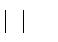 распределение начальных действий и операций, заданное предметным условием совместной работы;обмен способами действия, обусловленный необходимостью включения различных для участников моделей действия в качестве средства для получения продукта совместной работы;взаимопонимание, определяющее для участников характер включения различных моделей действия в общий способ деятельности (взаимопонимание позволяет установить соответствие собственного действия и его продукта и действия другого участника, включённого в деятельность);коммуникацию (общение), обеспечивающую реализацию процессов распределения, обмена и взаимопонимания;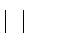 планирование общих способов работы, основанное на предвидении и определении участниками адекватных задаче условий протекания деятельности и построения соответствующих схем (планов работы);рефлексию, обеспечивающую преодоление ограничений собственного действия относительно общей схемы деятельности.Совместная деятельностьПод совместной деятельностью понимается обмен действиями и операциями, а также вербальными и невербальными средствами между учителем и учениками и между самими обучающимися в процессе формирования знаний и умений.Общей особенностью совместной деятельности является преобразование, перестройка позиции личности как в отношении к усвоенному содержанию, такв отношении к собственным взаимодействиям, что выражается в изменении ценностных установок, смысловых ориентиров, целей учения и самих способов взаимодействия и отношений между участниками процесса обучения.Совместная учебная деятельность характеризуется умением каждого из участников ставить цели совместной работы, определять способы совместного выполнения заданий и средства контроля, перестраивать свою деятельность в зависимости от изменившихся условий её совместного осуществления, пониматьучитывать при выполнении задания позиции других участников.Деятельность учителя на уроке предполагает организацию совместного действия детей как внутри одной группы, так и между группами: учитель направляет обучающихся на совместное выполнение задания.Разновозрастное сотрудничествоОсобое место в развитии коммуникативных и кооперативных компетенций школьников может принадлежать такой форме организации обучения, как разновозрастное сотрудничество, реализуемой в школе в форме Дней самоуправления -  школьного обогащающего обучения и Научной конференции. Чтобы научиться учить себя, т. е. овладеть деятельностью учения, школьнику нужно поработать в позиции учителя по отношению к другому (пробую учить других) или к самому себе (учу себя сам).Рефлексиянаиболее широком значении рефлексия рассматривается как специфически человеческая способность, которая позволяет субъекту делать собственные мысли, эмоциональные состояния, действия и межличностные отношения предметом специального рассмотрения (анализа и оценки) и практического преобразования. Задача рефлексии – осознание внешнего и внутреннего опыта субъекта и его отражение в той или иной форме.Соответственно развитию рефлексии будет способствовать организация учебной деятельности, отвечающая следующим критериям:постановка всякой новой задачи как задачи с недостающими данными; анализ наличия способов и средств выполнения задачи; оценка своей готовности к решению проблемы;самостоятельный поиск недостающей информации в любом «хранилище» (учебнике, справочнике, книге, у учителя); самостоятельное изобретение недостающего способа действия (практически это перевод учебной задачи в творческую).Такое разнообразие выстраиваемых связей позволяет обучающимся самостоятельно ставить цели коммуникации, выбирать партнеров и способ поведения во время коммуникации, освоение культурных и социальных норм общения с представителями различных сообществ.К типичным образовательным событиям и форматам, позволяющим обеспечивать использование всех возможностей коммуникации, относятся: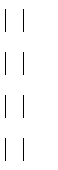 – комплексные задачи, направленные на решение актуальных проблем, лежащих в ближайшем будущем обучающихся: выбор дальнейшей образовательной или рабочей траектории, определение жизненных стратегий и т.п.;–  комплексные задачи, направленные на решение проблем школьного сообщества;– комплексные задачи, направленные на изменение и улучшение реально существующих   школьных практик;– социальные проекты, направленные на улучшение жизни школьного  сообщества. К таким проектам относятся:а) участие в волонтерских акциях и движениях, самостоятельная организация волонтерских акций;б) участие в благотворительных акциях и движениях, самостоятельная организация благотворительных акций;б) создание и реализация социальных проектов разного масштаба и направленности, выходящих за рамки школы;– получение предметных знаний в структурах, альтернативных школы: а) в заочных и дистанционных школах и университетах; б) участие в дистанционных конкурсах и олимпиадах;в) самостоятельное освоение отдельных предметов и курсов;г) самостоятельное освоение дополнительных иностранных языков.Формирование регулятивных универсальных учебных действийНа уровне среднего общего образования формирование регулятивных УУД обеспечивается созданием условий для самостоятельного целенаправленного действия обучающегося.Для формирования регулятивных учебных действий используется возможность самостоятельного формирования элементов индивидуальной образовательной траектории. Например:а) самостоятельное изучение дополнительных иностранных языков с последующим представлением;б) самостоятельное освоение глав, разделов и тем учебных предметов;в) самостоятельное обучение в заочных и дистанционных курсах и университетах;г) самостоятельное определение темы проекта, методов и способов его реализации, источников ресурсов, необходимых для реализации проекта;д) самостоятельное	взаимодействие	с	источниками	ресурсов:информационными источниками, фондами, представителями власти и т. п.;е) самостоятельное управление ресурсами, в том числе нематериальными; ж) презентация результатов проектной работы на различных этапах еереализации.II.1.4. Описание особенностей учебно-исследовательской и проектной деятельности обучающихсяОсобенности учебно-исследовательской деятельности и проектной работыстаршеклассников обусловлены, в первую очередь, открытостью образовательной организации на уровне среднего общего образования.На уровне основного общего образования делается акцент на освоении учебно-исследовательской и проектной работы как типа деятельности, где материалом являются, прежде всего, учебные предметы На уровне среднего общего образования исследование и проект приобретают статус инструментов учебной деятельности полидисциплинарного характера, необходимых для освоения социальной жизни и культуры.На уровне основного общего образования процесс становления проектной деятельности предполагает и допускает наличие проб в рамках совместной деятельности обучающихся и учителя. На уровне среднего общего образования проект реализуется самим старшеклассником или группой обучающихся. Они самостоятельно формулируют предпроектную идею, ставят цели, описывают необходимые ресурсы и пр. Начинают использоваться элементы математического моделирования и анализа как инструмента интерпретации результатов исследования.На уровне среднего общего образования сам обучающийся определяет параметры и критерии успешности реализации проекта. Кроме того, он формирует навык принятия параметров и критериев успешности проекта, предлагаемых другими, внешними по отношению к школе социальными и культурными сообществами.Презентация результатов проектной работы проводится в  школе, возможно  с приглашением  представителей  социального и культурного пространства. II.1.5. Описание основных направлений учебно-исследовательской и проектной деятельности обучающихсяНаправлениями проектной и учебно-исследовательской деятельности являются:–  исследовательское;–  инженерное;–  прикладное;–  бизнес-проектирование;–  информационное;–  социальное;–  игровое;–  творческое.На уровне среднего общего образования приоритетными направлениями являются:–  социальное;–  бизнес-проектирование;–  исследовательское;–  инженерное;–  информационное.II.1.6. Планируемые результаты учебно-исследовательской и проектной деятельности обучающихся в рамках урочной и внеурочной деятельностирезультате учебно-исследовательской и проектной деятельности обучающиеся получат представление:– о философских и методологических основаниях научной деятельности и научных методах, применяемых в исследовательской и проектной деятельности;– о таких понятиях, как концепция, научная гипотеза, метод, эксперимент, надежность гипотезы, модель, метод сбора и метод анализа данных;–  о том, чем отличаются исследования в гуманитарных областях от исследованийестественных науках;–  об истории науки;–  о некоторых  новейших разработках в области науки и технологий;– о правилах и законах, регулирующих отношения в научной, изобретательской и исследовательских областях деятельности (патентное право, защита авторского права и др.);Обучающийся сможет:–  решать задачи, находящиеся на стыке нескольких учебных дисциплин;– использовать основной алгоритм исследования при решении своих учебно-познавательных задач;– использовать основные принципы проектной деятельности при решении своих учебно-познавательных задач и задач, возникающих в культурной и социальной жизни;– использовать элементы математического моделирования при решении исследовательских задач;– использовать элементы математического анализа для интерпретации результатов, полученных в ходе учебно-исследовательской работы.С точки зрения формирования универсальных учебных действий, в ходе освоения принципов учебно-исследовательской и проектной деятельностей обучающиеся научатся:– формулировать научную гипотезу, ставить цель в рамках исследования и проектирования, исходя из культурной нормы и сообразуясь с представлениями об общем благе;– отслеживать и принимать во внимание тренды и тенденции развития различных видов деятельности, в том числе научных, учитывать их при постановке собственных целей;– оценивать ресурсы, в том числе и нематериальные (такие, как время), необходимые для достижения поставленной цели;– адекватно оценивать риски реализации проекта и проведения исследования и предусматривать пути минимизации этих рисков;– адекватно оценивать последствия реализации своего проекта (изменения, которые он повлечет в жизни других людей, сообществ);– адекватно оценивать дальнейшее развитие своего проекта или исследования, видеть возможные варианты применения результатов.II.1.7. Описание условий, обеспечивающих развитие универсальных учебных действий у обучающихся, в том числе системы организационно-методического и ресурсного обеспечения учебно-исследовательской и проектной деятельности обучающихсяУсловия реализации основной образовательной программы, в том числе программы развития УУД, должны обеспечить совершенствование компетенций проектной и учебно-исследовательской деятельности обучающихся. Условия включают:– укомплектованность школы  педагогическими, руководящими и иными работниками;– уровень квалификации педагогических и иных работников образовательной организации;– непрерывность профессионального развития педагогических работников образовательной организации, реализующей образовательную программу среднего общего образования.Педагогические кадры МБОУ СОШ № 57 имеют  необходимый уровень подготовки для реализации программы УУД, что включает  следующее:– педагоги владеют представлениями о возрастных особенностях обучающихся начальной, основной и старшей школы;–  педагоги прошли курсы повышения квалификации по ФГОС СОО;– педагоги участвовали в разработке программы по формированию УУД или участвовали во внутришкольном семинаре, посвященном особенностям применения выбранной программы по УУД;– педагоги могут строить образовательную деятельность в рамках учебного предмета в соответствии с особенностями формирования конкретных УУД;– педагоги осуществляют формирование УУД в рамках проектной, исследовательской деятельности;– характер взаимодействия педагога и обучающегося не противоречит представлениям об условиях формирования УУД;– педагоги владеют методиками формирующего оценивания; наличие позиции тьютора или педагога, владеющего навыками тьюторского сопровождения обучающихся;– педагоги умеют применять инструментарий для оценки качества формирования УУД в рамках одного или нескольких предметов.Наряду с общими можно выделить ряд специфических характеристик образовательного пространства МБОУ СОШ № 57 старшей школы, обеспечивающих формирование УУД в открытом образовательном пространстве:– сетевое взаимодействие образовательной организации с другими организациями общего и дополнительного образования, с учреждениями культуры;– обеспечение возможности реализации индивидуальной образовательной траектории обучающихся (разнообразие форм получения образования в данной образовательной организации, обеспечение возможности выбора обучающимся формы получения образования, уровня освоения предметного материала, учителя, учебной группы);– привлечение дистанционных форм получения образования, как элемента индивидуальной образовательной траектории обучающихся;– привлечение сети Интернет в качестве образовательного ресурса: интерактивные конференции и образовательные события; –	обеспечение возможности вовлечения обучающихся в разнообразную исследовательскую деятельность;– обеспечение широкой социализации обучающихся как через реализацию социальных проектов, так и через организованную разнообразную социальную практику: работу в волонтерских и благотворительных организациях, участие в благотворительных акциях, марафонах и проектах.обязательным условиям успешного формирования УУД относится создание методически единого пространства внутри МБОУ СОШ № 57 как во время уроков, так и вне. Не допускаются  ситуации, при которых на уроках разрушается коммуникативное пространство (нет учебного сотрудничества), не происходит информационного обмена, не затребована читательская компетенция, создаются препятствия для собственной поисковой, исследовательской, проектной деятельности.Перед обучающимися ставятся такие учебные задачи, решение которых невозможно без учебного сотрудничества со сверстниками и взрослыми (а также с младшими, если речь идет о разновозрастных задачах), без соответствующих управленческих умений, без определенного уровня владения информационно-коммуникативными технологиями.Например, читательская компетенция наращивается не за счет специальных задач, лежащих вне программы или искусственно добавленных к учебной программе, а за счет того, что поставленная учебная задача требует разобраться в специально подобранных (и нередко деформированных) учебных текстах, а ход к решению задачи лежит через анализ, понимание, структурирование, трансформацию текста. Тексты для формирования читательской компетентности подбираются  педагогом или группой педагогов-предметников. Шаг в познании сопровождается  шагом в развитии универсальных учебных действий.Все перечисленные элементы образовательной инфраструктуры призваны обеспечить возможность самостоятельного действия обучающихся, высокую степень свободы выбора элементов образовательной траектории, возможность самостоятельного принятия решения, самостоятельной постановки задачи и достижения поставленной цели.II.1.8. Методика и инструментарий оценки успешности освоения и применения обучающимися универсальных учебных действийНаряду с традиционными формами оценивания метапредметных образовательных результатов на уровне среднего общего образования универсальные учебные действия оцениваются в рамках специально организованных МБОУ СОШ № 57 модельных ситуаций, отражающих специфику будущей профессиональной и социальной жизни подростка (например, образовательное событие, защита реализованного проекта, представление учебно-исследовательской работы).Образовательное событие как формат оценки успешности освоения и применения обучающимися универсальных учебных действий– материал образовательного события может  носить полидисциплинарный характер;– в событии может обеспечиваться  участие обучающихся разных возрастов и разных типов образовательных организаций и учреждений (техникумов, колледжей, младших курсов вузов и др.).– в событии могут принимать участие представители бизнеса, государственных структур, педагоги вузов, педагоги образовательных организаций;– во время проведения образовательного события могут быть использованы различные форматы работы участников: индивидуальная и групповая работа, презентации промежуточных и итоговых результатов работы, стендовые доклады, дебаты и т.п.Основные требования к инструментарию оценки универсальных учебных действий во время реализации оценочного образовательного события:–  для   каждого   из   форматов   работы,   реализуемых   в   ходе   оценочногообразовательного события, педагогами разработываются самостоятельный инструмент оценки; в качестве инструментов оценки могут быть использованы оценочные листы, экспертные заключения и т.п.;– правила проведения образовательного события, параметры и критерии оценки каждой формы работы в рамках образовательного оценочного события известны участникам заранее, до начала события. По возможности, параметры и критерии оценки каждой формы работы обучающихся разрабатываются и обсуждаются с самими старшеклассниками;– каждому параметру оценки (оцениваемому универсальному учебному действию), занесенному в оценочный лист или экспертное заключение, соответствуют точные критерии оценки: за что, при каких условиях, исходя   из каких принципов ставится то или иное количество баллов;– в рамках реализации оценочного образовательного события  предусмотрена возможность самооценки обучающихся и включения результатов самооценки в формирование итоговой оценки. В качестве инструмента самооценки обучающихся могут быть использованы те же инструменты (оценочные листы), которые используются для оценки обучающихся экспертами.Защита проекта как формат оценки успешности освоения и применения обучающимися универсальных учебных действийПублично должны быть представлены два элемента проектной работы:–  защита темы проекта (проектной идеи);На защите темы проекта (проектной идеи) с обучающимся должны быть обсуждены:–  актуальность проекта;– положительные эффекты от реализации проекта, важные как для самого автора, так и для других людей;– ресурсы (как материальные, так и нематериальные), необходимые для реализации проекта, возможные источники ресурсов;–  предполагаемые риски реализации проекта и сложности, которые могут возникнуть  при реализации данного проекта;результате защиты темы проекта должна произойти (при необходимости) такая корректировка, чтобы проект мог бы быть  реализуемым.На защите реализации проекта обучающийся представляет свой проект по следующему (примерному) плану:1. Тема и краткое описание сути проекта.2. Актуальность проекта.3. Положительные эффекты от реализации проекта, которые получат как сам автор, так и другие люди.4. Ресурсы (материальные и нематериальные), которые  могут быть привлечены для реализации проекта, а также предполагаемые  источники этих ресурсов.5. Ход реализации проекта.6. Риски реализации проекта и сложности, которые обучающемуся удалось преодолеть в ходе его реализации.Проектная работа должна быть обеспечена тьюторским (кураторским) сопровождением. В функцию тьютора (куратора) входит: обсуждение с обучающимся проектной идеи и помощь в подготовке к ее защите, посредничество между обучающимися и экспертной комиссией (при необходимости), другая помощь.Регламент проведения защиты проектной идеи, параметры и критерии оценки проектной деятельности должны быть известны обучающимся заранее.Основные требования к инструментарию оценки сформированности универсальных учебных действий при процедуре защиты проекта:–  оценке подвергается  не только защита проекта, но и динамика  изменений,       внесенных  в  проект  от  момента  замысла до  воплощения (процедуры защиты проектной      идеи)  ;  при  этом  должны  учитываться  целесообразность, уместность, полнота этих изменений, соотнесенные с сохранением исходного замысла проекта;– для оценки проектной работы создается  экспертная комиссия, в которую входят педагоги и представители администрации школы,  могут входить представители местного сообщества и тех сфер деятельности, в рамках которых выполняются проектные работы;–  оценивание производится на основе критериальной модели;– результаты оценивания универсальных учебных действий в формате, принятом школой  доводятся до сведения обучающихся.Представление учебно-исследовательской работы как формат оценки успешности освоения и применения обучающимися универсальныхучебных действийИсследовательское направление работы старшеклассников носит выраженный научный характер. Для руководства исследовательской работой обучающихся  школа,  кроме учителей,   по возможности,   привлекает  специалистов из различных областей знаний. Возможно выполнение исследовательских работ и проектов обучающимися вне школы – в лабораториях вузов, исследовательских институтов, колледжей. В случае, если нет организационной возможности привлекать специалистов для руководства проектной и исследовательской работой обучающихся очно, школа  обеспечивает дистанционное руководство этой работой (посредством сети Интернет).Исследовательские проекты могут иметь следующие направления:–  естественно-научные исследования;– исследования в гуманитарных областях (в том числе выходящих за рамки школьной программы, например в психологии, социологии);–  экономические исследования;–  социальные исследования;–  научно-технические исследования.Требования к исследовательским проектам: постановка задачи, формулировка гипотезы, описание инструментария и регламентов исследования, проведение исследования и интерпретация полученных результатов.Основные направления формирования и развития УУДна уровне среднего общего образования в МБОУ СОШ № 57II.2. Программы отдельных учебных предметовПрограммы учебных предметов на уровне среднего общего образования составлены в соответствии с ФГОС СОО, в том числе с требованиями к результатам среднего общего образования, и сохраняют преемственность с основной образовательной программой основного общего образования.Программы разработаны с учетом актуальных задач воспитания, обученияразвития обучающихся и учитывают условия, необходимые для развития личностных качеств выпускников.Программы учебных предметов построены таким образом, чтобы обеспечить достижение планируемых образовательных результатов.Русский язык Базовый уровеньСодержание	программыСодержание предмета направлено на сохранение и развитие культурного разнообразия и языкового наследия многонационального народа Российской Федерации, права на изучение родного языка, возможности получения начального общего образования на родном языке, овладения основами духовных ценностей и культуры многонационального народа России, а так жеформирование функциональной грамотности и коммуникативной компетентности.класс (68 часов)Слово о русском языкеРусский язык среди языков мира. Богатство и выразительность русскогоязыка. Русские писатели о выразительности русского языка.Русский язык как государственный язык Российской Федерации и язык межнационального общения народов России.Русский язык как один из мировых языков.Литературный  язык  как  высшая  форма  существования  национальногоязыка.Понятие нормы литературного языка. Типы норм литературного языка.Норма и культура речи.Понятие о функциональных разновидностях (стилях); основные функциональные стили современного русского литературного языка.Лексика. Фразеология. Лексикография.Основные понятия и основные единицы лексики и фразеологии.Слово и его значения. Однозначность и многозначность слов. Изобразительно-выразительные средства русского языка. Омонимы и их употребление. Паронимы и их употребление. Синонимы и их употребление. Антонимы и их употребление. Происхождение лексики современного русскогоязыка. Лексика общеупотребительная и лексика, имеющая ограниченную сферу употребления. Употребление устаревшей лексики и неологизмов.Фразеология. Фразеологические единицы и их употребление.Лексикография.Фонетика. Графика. Орфоэпия.Основные понятия фонетики, графики, орфоэпии.Звуки и буквы. Позиционные (фонетические) и исторические чередования звуков.Фонетический разбор.Орфоэпия. Основные правила произношения гласных и согласных звуков. Ударение.Морфемика и словообразование.Основные понятия морфемики и словообразования. Состав слова. Морфемы корневые и аффиксальные. Основы слова. Основы производные и непроизводные.Морфемный разбор слова.Словообразование.	Морфологические	способы	словообразования.Понятие словообразовательной цепочки.Неморфологические способы словообразования.Словообразовательный разбор.Основные способы формирования в современном русском языке.Морфология и орфография.Основные понятия морфологии и орфографии. Взаимосвязь морфологии и орфографии.Орфография.Принципы русской орфографии.Морфологический принцип как ведущий принцип русской орфографии.Фонетические. Традиционные и дифференцирующие написания.Проверяемые и непроверяемые безударные гласные в корне слова.Чередующиеся гласные в корне слова.Употребление гласных после шипящих. Употребление гласных после Ц.Правописание звонких и глухих согласных.Правописание непроизносимых согласных и сочетаний СЧ, ЗЧ, ШЧ, ЖЧ, СТЧ, ЗДЧ.Правописание двойных согласных.Правописание гласных и согласных в приставках.Приставки ПРЕ- и ПРИ- .Гласные И и Ы после приставок.Употребление Ъ и Ь.Употребления прописных и строчных букв.Правила переноса слов.Самостоятельные части речиИмя существительное.Имя существительное как часть речи. Лексико-грамматические разряды имен существительных.Род имен существительных. Распределение существительных по родам.Существительные общего рода.Определение и способы выражения рода несклоняемых имен существительных и аббревиатур.Число имен существительных.Падеж и склонение имен существительных.Морфологический разбор имен существительных.Правописание падежных окончаний имен существительных.Варианты падежных окончаний.Гласные в суффиксах имен существительных.Правописание сложных имен существительных.Составные наименования и их правописание.Имя прилагательное.Имя прилагательное как часть речи. Лексико-грамматические разряды имен прилагательных.Качественные прилагательные.Сравнительная  и  превосходная  степени  качественных  прилагательных.Простая (синтетическая) и сложные (аналитические) формы степеней сравнения.Стилистические особенности простых и сложных форм степеней сравнения.Полные и краткие формы качественных прилагательных. Особенности образования и употребления кратких прилагательных . Синонимия кратких и полных форм в функции сказуемого; их семантические и стилистические особенности.Прилагательные относительные и притяжательные.Особенности образования и употребления притяжательных прилагательных.Переход прилагательных из одного разряда в другой.Морфологический разбор имен прилагательных.Правописание имен прилагательных.Склонение качественных и относительных прилагательных. Особенности склонения притяжательных прилагательных на – ий.Правописание суффиксов имен прилагательных.Правописание Н и НН в суффиксах имен прилагательных.Правописание сложных имён прилагательных.Имя числительное.Имя числительное как часть речи. Лексико-грамматические разряды имен числительных. Особенности употребления числительных разных разрядов.Морфологический разбор числительных.Особенности склонения имен числительных.Правописание имен числительных.Употребления имен числительных в речи.Особенности употребления собирательных числительных.Местоимение.Местоимение как часть речи. Разряды местоимений. Значение, стилистические и грамматические особенности употребления местоимений.Морфологический разбор местоимений.Правописание местоимений.Глагол.Глагол как часть речи. Основные грамматические категории и формы глагола.Инфинитив как начальная форма глагола.Категория вида русского глагола.Переходность/непереходность глагола.Возвратные глаголы.Категория наклонения глагола. Наклонение изъявительное, повелительное, сослагательное (условное).Категория времени глагола.Спряжение глагола.Две основы глагола. Формообразование глагола.Морфологический разбор глаголов.Правописание глаголов.Причастие. Причастие как особая глагольная форма.Признаки глагола и прилагательного у причастий.Морфологический разбор причастий.Образование причастий.Правописаний суффиксов причастий.и НН в причастиях и отлагательных прилагательных. Переход причастий в прилагательные и существительные.Деепричастие. Деепричастие как глагольная форма.Образование деепричастий.Морфологический разбор деепричастий.Переход деепричастий в наречия и предлоги.Наречие.Наречие как часть речи. Разряды наречий.Морфологический разбор наречий.Правописание наречий.Гласные на конце наречий.Наречия, оканчивающиеся на шипящий. Отрицательные наречия.Слитное, раздельное и дефисное написание наречий.Слова категории состояния.Грамматические особенности слов категории состояния.Омонимия слов категории состояния, наречий на –о, -е и кратких прилагательных ср. р., ед. ч.Морфологический разбор слов категории состояния.Служебные части речи.Предлог.Предлог как служебная часть речи.Особенности употребления предлогов.Морфологический разбор предлогов.Правописание предлогов.Союзы и союзные слова.Союз как служебная часть речи. Союзные слова.Классификация	союзов	по	значению,	употреблению,	структуре.Подчинительные союзы и союзные слова.Морфологический разбор союзов.Правописание союзов.Частицы.Частица как служебная часть речи.Разряды частиц.Морфологический разбор частиц.Правописание частиц. Раздельное и дефисное написание частиц.Частиц НЕ и НИ, их значение и употребление. Слитное и раздельное написание частиц НЕ и НИ с различными частями речи.Междометия. Звукоподражательные слова.Междометия как особый разряд слов. Звукоподражательные слова.Морфологический разбор междометий.Правописание междометий.Функционально-стилистические особенности употребления междометий.Повторение и обобщение пройденного.классПовторение и обобщение изученного материала 10 класса.Синтаксис и пунктуацияОсновные понятия синтаксиса и пунктуации. Основные синтаксические единицы. Основн ые принципы русской пунктуации. Пунктуационный анализ.СловосочетаниеКлассификация словосочетаний. Виды синтаксической связи.Синтаксический разбор словосочетания.ПредложениеПонятие	о	предложении.	Основные	признаки	предложений.Классификация предложений. Предложения простые и сложные.П р о с т о е  п р е д л о ж е н и еВиды	предложений	по	цели	высказывания.	Виды	предложений	поэмоциональной окраске. Предложения утвердительные и отрицательные.Виды предложений по структуре. Двусоставные и односоставные предложения. Главные члены предложения. Тире между подлежащим исказуемым. Распространенные и нераспространенные предложения. Второстепенные члены предложения. Полные и неполные предложения. Тире в неполном предложении. Соединительное тире. Интонационное тире.Порядок слов в простом предложении. Инверсия.Синонимия разных типов простого предложения.Простые осложненные и неосложненные предложения.Синтаксический разбор простого предложения.Однородные члены предложения. Знаки препинания в предложениях с однородными членами. Знаки препинания при однородных и неоднородных определениях. Знаки препинания при однородных и неоднородных приложениях. Знаки препинания при однородных членах, соединенных неповторяющимися союзами. Знаки препинания при однородных членах, соединенных повторяющимися и парными союзами.Обобщающие слова при однородных членах. Знаки препинания при обобщающих словах.Обособленные члены предложения. Знаки препинания при обособ-ленных членах предложения. Обособленные и необособленные определения. Обособленные приложения. Обособленные обстоятельства. Обособленные дополнения. Уточняющие, пояснительные и присоединительные члены предложения.Параллельные синтаксические конструкции.Знаки препинания при сравнительном обороте.Знаки препинания при словах и конструкциях, грамматически не связанных с предложением. Знаки препинания при обращениях. Знаки препинания при вводных словах и словосочетаниях. Знаки препинания при вставных конструкциях. Знаки препинания при междометиях, утвердительных, отрицательных, вопросительно-восклицательных словах.С л о ж н о е  п р е д л о ж е н и еПонятие о сложном предложении. Главное и придаточное предложения.Типы придаточных предложений.Сложносочиненное предложение.Знаки препинания в сложносочиненном предложении. Синтаксический разбор сложносочиненного предложения.Сложноподчиненное предложение. Знаки препинания в сложноподчиненном предложении с одним придаточным. Синтаксический разбор сложноподчиненного предложения с одним придаточным.Знаки препинания в сложноподчиненном предложении с несколькими придаточными. Синтаксический разбор в сложноподчиненном предложении с несколькими придаточными.Бессоюзное сложное предложение. Знаки препинания в сложноподчиненном предложении с несколькими придаточными. Двоеточие в бессоюзном сложном предложении. Тире в бессоюзном сложном предложении. Синтаксический разбор бессоюзного сложного предложения.Период. Знаки препинания в периоде. Сложное синтаксическое целое и абзац. Синонимия разных типов сложного предложения. П р е д л о ж е н и я с ч у ж о й  р е ч ь юСпособы передачи чужой речи. Знаки препинания при прямой речи. Знаки препинания при диалоге. Знаки препинания при цитатах.У п о т р е б л е н и е  з н а к о в  п р е п и н а н и яСочетание знаков препинания. Вопросительный и восклицательный знаки. Запятая и тире. Многоточие и другие знаки препинания. Скобки и другие знаки препинания. Кавычки и другие знаки препинания.Факультативные знаки препинания. Авторская пунктуация.КУЛЬТУРА РЕЧИЯзык  и  речь.	Культура  речи  как  раздел  науки  о  языке,  изучающийправильность и чистоту речи.Правильность речи.Норма литературного языка. Нормы литературного языка: орфоэпические, акцентологические, словообразовательные, лексические, морфологические, синтаксические, стилистические. Орфографические и пунктуационные нормы. Речевая ошибка.Качества хорошей речи: чистота, выразительность, уместность, точность, богатство.Виды и роды ораторского красноречия. Ораторская речь и такт.СТИЛИСТИКАСтилистика как раздел науки о языке, изучающий стили языка и стили речи, а также изобразительно-выразительные средства.Стиль. Классификация функциональных стилей. Научный стиль. Официально-деловой стиль. Публицистический стиль. Разговорный стиль. Язык художественной литературы.Текст.	Основные	признаки	текста.	Функционально-смысловые	типыречи: повествование, описание, рассуждение. Анализ текстов разных стилей ижанров.Из истории русского языкознанияМ.В. Ломоносов. А.Х. Востоков. Ф.И. Буслаев. В.И. Даль. Я.К. Грот.А.А. Шахматов. Д.Н. Ушаков. В.В. Виноградов. С.И. Ожегов.ЛитератураБазовый уровеньМБОУ СОШ №57 на изучение предмета отводится 204 часа за 10-11 классы (по 102 часа в год, по три урока в неделю).Содержание предмета направлено на сохранение и развитие культурного разнообразия и языкового наследия многонационального народа Российской Федерации, права на изучение родного языка, возможности получения начального общего образования на родном языке, овладения основами духовных ценностей и культуры многонационального народа России.КЛАССклассСтановление и развитие реализма в русской литературе XIX века Исторические причины особого развития русской классической литературы.Своеобразие и становление реализма в русской литературе. Национальное своеобразие русского реализма. Эволюция русского реализма.Теория литературы. Реализм как литературное направление (углубление представлений). Русский реализм. Проблема художественной формы.Развитие речи (далее - РР). Индивидуальное сообщение «Реализм как художественное направление».Русская литературная критика второй половины XIX века Расстановка общественных сил в 1860-е годы. «Эстетическая критика»либеральных западников. «Реальная критика» революционеров-демократов. Общественная и литературно-критическая программа нигилистов. Литературно-критическая программа славянофилов. Литературно-критическая позиция почвенников.Теория литературы. Направления в русской критике второй половины XIX века. Литературно-критические статьи. Мемуары, литературные мемуары, мемуаристика.Проектная деятельность (далее - ПД). Дискуссия в форме свободного обсуждения или дебатов на темы «Соответствует ли творчество А.С.Пушкина представлениям А.В.Дружинина о поэте-артисте?», «Может ли вслед за А.В.Дружининым отнести Гоголя к «дидактическим писателям»?» (по вариантам).РР.  Объяснение  признаков  мемуарного  стиля.  Определение  стиля  текста.Указание стилевых признаков.Иван Сергеевич Тургенев Преходящее и вечное в художественном мире Тургенева. Общественные взгляды Тургенева. Детство, юность и молодость писателя. Особенности прозаического цикла «Записки охотника». Живая Россия в «Записках охотника». Повести «Муму» и «Постоялый двор» как творческая лаборатория писателя. Замысел первого романа Тургенева «Рудин». Повести о трагическом смысле любви и природы. Споры славянофилов и западников в романе «Дворянское гнездо». Общественно-политическая проблематика романа «Накануне». Разрыв с «Современником». Роман «Отцы и дети» (текстуальное изучение). Творческая история романа. Трагический характер конфликта в романе. Споры Базарова с Павлом Петровичем. Внутренний конфликт в душе Базарова. Испытаниелюбовью. Мировоззренческий кризис Базарова. Второй круг жизненных испытаний. Болезнь и смерть Базарова. «Отцы и дети» в русской критике. Идейное бездорожье. Роман «Дым». Общественный подъём 1870-х годов. Роман «Новь». Последние годы жизни писателя.Теория литературы. Прототип литературного героя. Нигилизм и образ нигилиста. Конфликт в романе. Психологизм. Эпилог романа.Литературоведческий практикум. Анализ эпизодов романа (XX и XXI главы романа. – «Уроки в родительском доме», сцена объяснения Базарова с Фенечкой, сцена смерти Базарова, эпилог романа).ПД. Историко-культурный комментарий к сценам споров Базарова с Павлом Петровичем (дискуссия).РР. Составление тезисного плана (конспекта, цитатного плана или др.) критической статьи. Раскрытие сформулированного тезиса. Написание сочинений на предложенные темы. Подготовка сообщения на тему. Написание реферата (индивидуальное задание).Николай Гаврилович Чернышевский Гражданская жизнь Чернышевского. Детские годы писателя. Учёба в Саратовской духовной семинарии и Петербургском университете. Чернышевский - учитель в Саратовской гимназии. Основные идеи диссертации Чернышевского «Эстетические отношения искусства к действительности». Сближение с кругом журнала «Современник». Роман «Что делать?» (фрагментарное изучение). Творческая история романа. Жанровое своеобразие романа. Значение романа в истории литературы и революционного движения. Диалоги с «проницательным читателем» как школа идейного воспитания. Композиция романа. Старые и новые люди. «Особенный человек» Рахметов. Четыре сна Веры Павловны. Каторга и ссылка писателя. Роман «Пролог».Теория литературы. Жанр утопии. Антиэстетизм романа. Приём иносказания и аллегории. Внутренний монолог героя. Фабула романа.Литературоведческий практикум. Анализ эпизодов романа: второй сон Веры Павловны (глава III, раздел III), «Похвальное слово Марье Алексеевне» ( главаII, раздел XXIV), эгоизм Марьи Алексеевны ( глава II, раздел VIII), изображение внутреннего мира героя в монологе Лопухова ( глава IV, раздел I), характеристика «особенного человека» Рахметова ( глава III, раздел XXIX), четвёртый сон Веры Павловны.ПД. Презентация основных этапов биографии Чернышевского ( подготовка медиа-слайдов). Диалоги автора с проницательным читателем (комментарий учащихся). Интерпретация четырёх снов Веры Павловны с точки зрения социальнофилософских идей романа (диспут).РР. Выборочный пересказ на тему «История Веры Павловны». Составление и проведение дискуссии на тему: «Нужно ли современному школьнику изучать роман Н.Г.Чернышевского «Что делать?»?» Написание рефератов и сочинений на предложенные темы ( индивидуальные задания).Иван Александрович Гончаров Своеобразие художественного таланта И.А.Гончарова. Роман «Обыкновенная история». Цикл очерков «Фрегат «Паллада»». Роман «Обломов» (текстуальное изучение). Н.А.Добролюбов, А.В.Дружинин о романе. Полнота и сложность характера Обломова. Обломов и Ольга Ильинская. Историко-философский смысл романа. Творческая история романа «Обрыв». Герои романа. Выход из «обрыва». «Обрыв» в оценке русской критики.Теория литературы. Очерк. Портрет, речь, предыстория героя романа. Интерьер. Художественные детали. Диалог и внутренний монолог. Антитеза романа. Антипод героя. «Обломовщина».Литературоведческий практикум. Анализ эпизодов романа: посещение Волковым, Пенкиным и Судьбинским ленивца Обломова (часть1, глава 1), диалоги Обломова со Штольцем (часть 2, глава 4), «Сон Обломова», последние главы романа.ПД. Презентация биографии Гончарова (подготовка медиа-слайдов). Фрагменты очерков «Фрегат «Паллада»» (выразительное чтение с комментариями учащихся). Обсуждение фильма Н.С.Михалкова «Несколько дней из жизни И.И.Обломова» (1979) (коллективный проект).РР. Составление тезисного плана (конспекта, цитатного плана и др.) критической статьи. Раскрытие сформулированного тезиса. Составление подробного плана, отражающего историю любви Обломова к Ольге Ильинской. Составление цитатного плана по теме. Подготовка сообщения о роли образов крепостных слуг в романе. Стилистический анализ фрагмента. Написание статьифильме (индивидуальное задание). Написание рефератов и сочинений на предложенные темы ( индивидуальные задания).Александр Николаевич Островский Художественный мир драматурга. Детские и юношеские годы А.Н.Островского. Начало творческого пути. «Гроза» как русская трагедия (текстуальное изучение). «Состояние мира» и расстановка действующих лиц в «Грозе». О народных истоках характера Катерины. Н.А.Добролюбов, А.А.Григорьев о «Грозе». Катерина как трагический характер. Историческая драматургия Островского. Драматургия Островского конца 1860-1870-х годов. В мире сказки («Снегурочка»). Драма «Бесприданница»(1878). Пьесы жизни.Теория литературы. Действующее лицо пьесы. Реплики и диалоги. Второстепенные персонажи пьесы. Развитие любовного сюжета. Конфликт драмы. Композиционные элементы драмы (экспозиция, завязка, кульминация, развязка действия).Литературоведческий практикум. Сопоставление героев пьесы «Гроза»: Катерина и Варвара (действие1, явление 7), Дикой и Кабанова ( действие 3, сцена 1, явление 2), Катерина и Борис (действие 5, явление 3).ПД. Презентация на тему «Островский – «Колумб Замоскворечья»» (подготовка медиа-слайдов). Фрагменты пьес «Свои люди – сочтёмся!», «Бедность не порок» (выразительное чтение по ролям с комментариями учащихся). Подготовка к семинару по теме «Драма Островского «Гроза» всценических интерпретациях разных лет» (коллективный проект). Организация литературного вечера, посвященного драматургии А.Н.Островского (работа в творческих группах).РР. Подготовка сообщения об участии Островского в этнографической экспедиции по заданию Морского ведомства. Составление тезисного плана (конспекта, цитатного плана и др.) критической статьи. Подготовка сообщения о порядках города Калинова (по тексту «Грозы»). Подготовка развёрнутого ответапримерами из текста «Грозы» о том, что тревожит Кабаниху и Дикого в поведении молодых людей подвластного им города Калинова. Выразительное чтение одного из монологов пьесы: монолог Кулигина (действие 1, явление 2), монолог Кабановой (действие 2, явление 6), монолог Катерины (действие 2, явление 10), монолог Феклуши (действие 3, сцена 1, явление 1), монолог Бориса (действие 3, явление 3), монолог Кулигина (действие 3, сцена 1, явление 3). Составление речевой характеристики одного из героев: Кабановой, Катерины, Дикого, Бориса, Кулигина. Написание дополнительного монолога от лица Марфы Игнатьевны Кабановой о её молодости и замужней жизни (творческая работа). Речеведческий разбор текста по плану, указанному в учебнике русского языка (монолог Кулигина (действие 3, сцена 1, явление 3)). Написание сочинений на предложенные темы . Написание реферата (индивидуальные задания). Подготовка сообщения на тему «Жизнь Снегурочки Островского в произведениях других видов искусства» (индивидуальное задание). Написание аннотаций и рецензий к пьесам Островского (творческая работа).Федор Иванович Тютчев Малая родина Тютчева. Тютчев и поколение «любомудров». Мир природы в поэзии Тютчева в контексте русского литературного развития. Хаос и космос в лирике Тютчева. Тютчев о причинах духовного кризиса современного человека. Поэтическое открытие русского космоса.Теория литературы. Психологизированный пейзаж. Тема и идея стихотворения. Философская лирика. Метафорический язык. Творческая история произведения. Биографический подтекст. Приём антитезы. Средства художественной выразительности. Стилистическая функция архаизмов в стихотворение.Литературоведческий практикум.   Анализ стихотворений Ф.И.Тютчева(«Предопределение», «Чему молилась ты с любовью…», «Последняя любовь», «Она сидела на полу», «Весь день она лежала в забытьи…», «Silentium!», «Нам не дано предугадать…», «Не то, что мните вы, природа…», «14 декабря 1825 года»). Сопоставление стихотворения Тютчева «К.Б.» («Я встретил вас, и всё былое…») с пушкинским «К***», («Я помню чудное мгновенье…»).ПД. Презентация-рассказ о малой родине Тютчева (подготовка медиа-слайдов). Подготовка урока-семинара на тему «Историософские взглядыТютчева и их отражение в лирике поэта» (коллективный проект). РР. Подготовка сообщения о литературной судьбе Тютчева (индивидуальное задание). Выразительное чтение наизусть стихотворений Тютчева. Лексико-фразеологический разбор стихотворения Ф.И.Тютчева «Фонтан». Написание сочинений на предложенные темы ( индивидуальные задания).Николай Алексеевич Некрасов народных истоках мироощущения. Детство и отрочество Некрасова. «Петербургские мытарства». Встреча с В.Г.Белинским. Некрасов – журналист и издатель. Поэтический сборник Некрасова 1856 года. Некрасов о судьбах русской поэзии. Народ в лирике Некрасова. Поэтическое «многоголосье». Своеобразие сатирических стихотворений Некрасова. Поиск героя нового времени в поэме «Саша». Своеобразие любовной лирики Некрасова. Поэзия Некрасова в преддверии реформы 1861 года. Первый пореформенный год. Поэме «Коробейники». Период «трудного времени». Поэма «Мороз, Красный нос». Лирика Некрасова 1860- х годов. Лирика Некрасова 1870-х годов. Историко-героические поэмы. Поэма-эпопея «Кому на Руси жить хорошо» (фрагментарное изучение). Творческая история произведения. Жанр и композиция поэмы-эпопеи Некрасова. Первоначальное представление странников о счастье. Перелом в направлении поисков. Яким Нагой. Ермил Гирин. Странники и помещик. Матрена Тимофеевна. Савелий, богатырь святорусский. Народный мир в движении. Творческая история «Пира на весь мир». Гриша Добросклонов. «Последние песни».Теория литературы. Поэтическая декларация. Литературная преемственность и новаторство. Комплексный анализ стихотворения. Сатирапародия. Типическое. Фольклорные образы в художественном произведении. Народно-поэтические образы. Авторская ирония. Жанр поэмы. Роль образа в сюжете поэмы.Литературоведческий   практикум.Сопоставление   стихотворенияНекрасова «Поэт и гражданин» с поэтическими декларациями предшественников: А.С.Пушкин «Разговор книгопродавца с поэтом». М.Ю.Лермонтов «Журналист, читатель и писатель». Сопоставление стихотворений Некрасова «Мы с тобой бестолковые люди…», «Я не люблю иронии твоей…» со стихотворением Ф.И.Тютчева о любви. Анализ стихотворений Некрасова «В дороге», «Влас», из цикла «Стихи русским детям». Сопоставление стихотворений Некрасова «В дороге» и Лермонтова «Родина». Характеристика героев поэмы «Кому на Руси жить хорошо». Анализ эпизодов поэмы: «Пролог»,фрагмент «Счастливые» из главы «Сельская ярмонка», глава «Поп», глава «Крестьянка», глава «Последыш», глава «Пир на весь мир».ПД. Презентация-сообщение на тему «Лирическая автобиография Н.А.Некрасова» (по стихотворениям и поэмам, в которых поэт создал картины своего детства и юности) (подготовка медиа-слайдов). Подготовка урока-композиции по главе «Пир на весь мир» (коллективный проект).РР. Подготовка сообщения на тему «Некрасов и Достоевский» (индивидуальное задание). Выразительное чтение стихотворений Некрасова. Подготовка рассказа о судьбе Матрёны Тимофеевны (индивидуальное задание). Подготовка сообщения о Савелии- богатыре святорусском (индивидуальноезадание). Подготовка сообщения о творческой истории поэмы «Кому на Руси жить хорошо» (индивидуальное задание). Стилистический комментарий поэмы «Кому на Руси жить хорошо» (работа в группах). Написание сочинений на предложенные темы. Написание рефератов (индивидуальное задание).Афанасий Афанасьевич Фет Русский дворянин А.Шеншин. Стихотворения Фета о назначении поэзии. Место Фета в русской поэзии второй половины XIX века. Характерные особенности лирики Фета. Метафоричность лирики Фета. Любовная лирика Фета. Природа в поэзии Фета. Эпитете в лирике Фета.Теория литературы. Образец антологической лирики. Метафоричность лирики. Музыкальность лирики и звукопись, ассоциативные связи. Звуковая организация текста. Поэтическая декларация. Ведущие мотивы лирики. Предмет изображения в лирике.Литературоведческий практикум. Анализ стихотворений Фета из сборника «Вечерние огни». Сопоставление стихотворения Фета «Сияла ночь. Луной был полон сад. Лежали…» и стихотворения Пушкина «К***» («Я помню чудное мгновенье…»). Сопоставление поэтических деклараций Фета «Одним толчком согнать ладью живую…», «Музе» («Пришла и села. Счастлив и тревожен…») со стихами Некрасова «Муза», «Вчерашний день, часу в шестом…», «Поэт и гражданин». Сопоставление стихотворений Фета «На заре ты её не буди…» и Некрасова «Тройка».ПД. Презентация-сообщение о жизни и творчестве Фета (подготовка медиа-слайдов). Подготовка урока-концерта с использованием романсов на стихи Фета (коллективный проект).РР. Подготовка сообщения о творческой истории и содержании сборника «Вечерние огни». Подготовка сообщения-отзыва о стихотворениях Фета. Фонетический разбор стихотворения Фета «Шёпот, робкое дыханье…». Характеристика поэтического языка А.А.Фета. Составление тезисного плана (конспекта, цитатного плана или др.) критической статьи. Написание сочинений на предложенные темы. Написание рефератов (индивидуальное задание).Алексей Константинович Толстой Жизненный путь А.К.Толстого. Лирика А.К.Толстого. Баллады и былины А.К.Толстого. Трилогия А.К.Толстого «Смерть Иоанна Грозного», «Царь ФёдорИоаннович», «Царь Борис». Сатирические произведения А.К.Толстого. «Бесстрашный сказатель правды». Теория литературы. Мотив исторической памяти. Былинные образы в сатирических целях. Автобиографические мотивылирике. Мелодичность. Целостный анализ стихотворения. Историческая баллада. Литературная маска. Драматургическая трилогия. Импровизация.Лирическийгерой.Фольклорныемотивы.Приёмстилизации.Литературоведческий практикум. Анализ стихотворений А.К.Толстого «Средь шумного бала, случайно…», «То было раннею весной…», «Меня, во мраке и в пыли…». Сопоставление стихотворения А.К.Толстого «Ты знаешь край…» сЛермонтовским   «Родина».Д. Презентация-сообщение о жизненном и творческом пути А.К.Толстого (подготовка медиа-слайдов). Подготовка литературного вечера на тему «Универсальный талант», посвящённого жизни и творчеству А.К.Толстого. (коллективный проект).РР. Подготовка сообщения о литературной маске Козьмы Пруткова (индивидуальное задание). Подготовка сообщения о любовной лирике А.К.Толстого (индивидуальное задание). Подготовка к устному публичному высткплению научного, научно-популярного, публицистического стиля по теме (индивидуальное задание). Написание сочинений на предложенные темы. Написание реферата (индивидуальное задание).Михаил Евграфович Салтыков-Щедрин Мастер сатиры. Детство, отрочество, юность Салтыкова-Щедрина. «Вятский плен». «История одного города» (фрагментарное изучение). Проблематика и поэтика сатиры «История одного города». «Общественный» роман «Господа Головлёвы». «Сказки».Теория	литературы.	Сатира	и	юмор.	Сатира	и	антиутопия.Анахронизмы. Пародия. Гротеск. Фантастика. Цикл сказок.Литературоведческий практикум. Характеристика героев «Истории одного города»: глуповские градоначальники (работа в группах), конкретные лица из глуповского «либерализма» (Ионк Козырь, Ивашка Фарафонтьев, Алёшка Беспятов, ходок Евсеич). ПД. Презентация-сообщение о жизни и творчестве Салтыкова-Щедрина (подготовка медиа-слайдов). Подготовка дискуссии на тему «Правдиво ли изображается Россия в сатире Салтыкова-Щедрина «История одного города»» (коллективный проект).РР. Подготовка сообщения о годах службы Салтыкова-Щедрина в должности вице-губернатора (индивидуальное задание). Написание отзыва об «Истории одного города» для молодёжной газеты или журнала. Комплексный анализ одного из фрагментов «Истории села Горюхина» А.С.Пушкина. Написание сочинений на предложенные темы. Написание реферата(индивидуальное  задание).Страницы истории западноевропейского романа XIX века Фредерик Стендаль «Красное и чёрное». Оноре де Бальзак «Человеческая комедия». Роман «Евгения Гранде». Роман «Отец Горио». Чарльз Диккенс. Рождественские повести Диккенса. Роман «Домби и сын».Теория	литературы.	Новелла.	Роман.	Система	образов	произведения.Социально-психологический тип героя. Повесть. Святочный рассказ.Литературоведческий практикум. Анализ роман «Красное и чёрное» (обзорное изучение). Анализ новеллы Бальзака «Гобсек» (текстуальное изучение). Анализ одного из романов Бальзака («Евгения Гранде», «Отец Горио», «Шагреневая кожа», «Утреченные иллюзии») (обзорное изучение).ПД. Презентация-сообщение о судьбе книг Стендаля в России XIX века (подготовка медиа-слайдов). Презентация-сообщение о жизни и творчестве Бальзака (подготовка медиа-слайдов).РР. Подготовка сообщения о жанре святочного рассказа (индивидуальное задание). Подготовка сообщения-обзора об английской литературе XIX века (индивидуальное задание). Подготовка сообщения о социально-сатирических произведениях У. Теккерея (индивидуальное задание).Федор Михайлович Достоевский Детство писателя. Отрочество в Военно-инженерном училище. Начало литературной деятельности. «Бедные люди». Кружок Петрашевского. Сибирь икаторга. «Почвенничество» Достоевского. Идеологический роман «Преступление и наказание» (текстуальное изучение). Теория Раскольникова. Мир Петербургских углов и его связь с теорией Раскольникова. Идея и натура Раскольникова. Раскольников и Сонечка. Роман «Преступление и наказание» в русской критике 1860-х годов. Жанровое своеобразие романов Достоевского. Роман о «положительно прекрасном» человеке. Спор с нигилизмом. «Бесы». Роман «Подросток». Роман «Братья Карамазовы».Теория литературы. Роман.Психологический роман. Социальный роман. Полифонизм романа. Герой и его внутренний мир. Художественные средства, раскрывающие характер героя. Психологизм. Интерьер. Кульминация. Литературоведческий практикум. Анализ эпизодов, в которых показано противоречие между идеей Раскольникова и его естественными чувствами. Сопоставление снов Раскольникова в разных эпизодах романа. Анализ героев романа «Преступление и наказание». Анализ части 4, главы IV(Раскольников у Сони Мармеладовой).ПД. Презентация-сообщение о жизни и творчестве Достоевского (подготовка медиа-слайдов). Презентация-размышление о людях 40-х годов в «Дневнике писателя» Ф.М.Достоевского и романе И.С.Тургенева «Рудин» (индивидуальное задание). Подготовка к обсуждению двух экранизаций романа Достоевского «Преступление и наказание» (коллективный проект). Подготовка урока-композиции на тему «Ф.М.Достоевский в воспоминаниях современников» (коллективный проект).РР. Подготовка сообщения о кружке Петрашевского и судьбах его участников (индивидуальное задание). Подготовка сообщения о книге «Записки из Мёртвого дома» (индивидуальное задание). Подготовка сообщения о «почвеннических» взглядах Достоевского (индивидуальное задание). Выборочный пересказ на тему «Раскольников и Порфирий Петрович». Написание рецензии на кинофильм или сериал по роману «Преступление и наказание». Составление тезисного плана (конспекта, цитатного плана или др.) критической статьи. Написание сочинений на предложенные темы. Написание реферата (индивидуальное задание).Лев Николаевич Толстой Родовое гнездо. Детство, отрочество, юность писателя. Молодость на Кавказе. Диалектика трёх эпох развития человека в трилогии Толстого. Толстой– участник Крымской войны. «Севастопольские рассказы». Чернышевский о «диалектике души» Толстого. От «диалектики души» - к «диалектикехарактера». Творчество Толстого начала 1860-х годов. Общественная и педагогическая деятельность Толстого. Роман-эпопея «война и мир» (текстуальное изучение). Творческая история «Войны и мира». «Война и мир» как роман-эпопея. Композиция произведения. «Народ» и «толпа», Наполеон и Кутузов. Жизненные искания Андрея Болконского и Пьера Безухова. Наташа Ростова. Эпилог «Войны и мира». «Анна Каренина». Религиозно-этические взгляды Толстого. «Воскресенье». Уход и смерть Л.Н.Толстого. Теория литературы. Эпос. Роман-эпопея. Композиция произведения. Система образов романа-эпопеи. Путь искания героя. Герой и толпа. Народ и толпа. Внутренний монолог героя. Портретная характеристика героя. Речевая характеристика героя. Монолог и диалог. «Мысль народная» в романе-эпопее. Эпилог.Литературоведческий практикум. Комментированное чтение одного из фрагментов трилогии Толстого «Детство», «Отрочество», «Юность». Анализ фрагментов романа-эпопеи «Война и мир»: вечер в петербургском салоне Шерер, званый ужин у Ростовых, семейный уклад Ростовых и Болконских, фрагменты 1 и 2 томов, описывающие войну 1805-1807 годов, женитьба Пьера на Элен Курагиной и разрыв с ней, масонство Пьера. Анализ эпизодов личных и семейных отношений героев «Войны и мира» в 1805-1807 годах (сватовство Денисова к Наташе Ростовой, влюблённость Долохова в Соню и её отказ, проигрыш Николая Ростова Долохову, сватовство Анатоля Курагина к княжне Марье, смерть маленькой княгини Болконской, замужество Веры Ростовой и женитьба Бориса Друбецкого на Жюли Карагиной и др.). Анализ эпизодов, повествующих о любви князя Андрея к Наташе Ростовой. Анализ эпизодов Бородинского сражения, об участии Пети Ростова в войне 1812 года. Характеристика героев романа-эпопеи. Анализ эпизодов романа-эпопеи: дуэль Пьера с Долоховым, поездка князя в Отрадное, первый бал Наташи Ростовой, охота на волка в имении Ростовых, молебен на Бородинским поле. Анализ эпилога произведения.ПД. Презентация-сообщение о жизни и творчестве Толстого (подготовка медиа-слайдов). Подготовка урока-презентации «Севастопольских рассказов» Толстого (коллективный проект). Подготовка историко-литературной справки на тему «События войны 1805-1807 годов и их отражение в романе-эпопее Толстого «Война и мир»» (подготовка медиа-слайдов).РР. Подготовка сообщения на тему «Автобиографические мотивы в трилогии Толстого «Детство», «Отрочество», «Юность»» (индивидуальное задание). Подготовка сообщения об участии Толстого в Крымской войне и обороне Севастополя (индивидуальное задание). Подготовка сообщения о яснополянской школе для крестьянских детей (индивидуальное задание). Подготовка сообщения о духовных исканиях Пьера Безухова, Андрея Болконского (индивидуальное задание). Выборочный пересказ об участии князя Андрея в военных событиях 1805 года. Выразительное чтение из глав XVI, XIX части 3 первого тома (князь Андрей на поле Аустерлица). Подготовка сообщенияо	Наташе	Ростовой	(индивидуальное	задание).	Подготовка	сообщения	орелигиозно-философском учении Толстого и его последователях (индивидуальное задание). Написание сочинений на предложенные темы. Составление тезисного плана (конспекта, цитатного плана и др.) книги «Роман Толстого «Война и мир» в русской критике». Написание реферата (индивидуальное задание).Николай Семёнович Лесков Художественный	мир	писателя.	Детство.	Вхождение	в	литературу.Писательская  драма  Лескова.  «Леди  Макбет  Мценского  уезда».  «Соборяне».«Очарованный странник» (текстуальное изучение).Теория  литературы.  Сказ.  Сказочное  повествование.  Повесть-хроника.Композиция хроники. Герой хроники.Литературоведческий практикум. Анализ эпизодов жизни Ивана Флягина (сцена встречи с Грушей, жизнь Флягина в татарском плену, испытания, выпавшие на долю Флягина, вступительный и заключительныйфрагменты хроники). ПД. Презентация-рассказ о детстве, юности и молодости Лескова (подготовка медиа-слайдов).РР. Подготовка сообщения о сказе Лескова «Левша» (индивидуальное задание). Составление сложного плана повести Лескова «Леди Макбет Мценского уезда» (индивидуальное задание). Подготовка сообщения об отношении Флягина к лошадям (индивидуальное задание). Написание сочинений на предложенные темы. Написание реферата (индивидуальное задание).Страницы зарубежной литературы конца XIX - начала XX века Генрих Ибсен. Пьеса «Кукольный дом». Ги де Мопассан. Новелла«Ожерелье». Джордж Бернард Шоу. Пьеса «Пигмалион».Теория  литературы.  Пьеса.  Конфликт.  Сюжет.  Герой  пьесы.  Поэма.Герой поэмы. Новелла. «Драма идей».Литературоведческий практикум. Анализ героев пьесы «Кукольный дом» (текстуальное изучение). Анализ поэмы Ибсена «Пер Гюнт» (обзорное изучение). Анализ новелл Мопассана «Пышка», «Ожерелье» (текстуальное изучение)ПД. Презентация-сообщение о биографии Мопассана (подготовка медиа-слайдов).Анализ пьесы Б.Шоу «Пигмалион» (текстуальное изучение).РР. Подготовка сообщения о политической и театральной деятельности Ибсена (индивидуальное задание). Выразительное чтение фрагментов поэмы Ибсена «Пер Гюнт». Подготовка сообщения о некоторых интерпретациях пьесы Б.Шоу на театральной сцене и в кино (индивидуальное задание). Подготовка сообщения о творческой переработке сюжета пьесы Шоу в других видах искусства (индивидуальное задание). Написание реферата (индивидуальное задание).Антон Павлович Чехов Особенности художественного мироощущения Чехова. Труд самовоспитания. Ранний период творчества. Творчество второй половины 1880-х годов. Повесть «Степь» как итог творчества Чехова 1880-х годов. Путешествие на остров Сахалин. Люди, претендующие на звание настоящей правды. Трагедия доктора Рагина. Деревенская тема. Повести «Мужик» и «В овраге». «Маленькая трилогия». Рассказ «Ионыч» (текстуальное изучение).От Старцева к Ионычу. Повесть Чехова «Дама с собачкой». Общая характеристика «новой драмы». Особенности поэтики «новой драмы». Пьеса «Вишнёвый сад» (текстуальное изучение). О жанровом своеобразии комедии Чехова «Вишневый сад». Своеобразие конфликта и его решение в «Вишнёвом саде».Теория	литературы.	Комедия.	Система	персонажей	комедии.Художественные приёмы. Внутренний конфликт. Символический смысл образа.Подтекст.Литературоведческий практикум. Анализ повести «Степь». Анализ рассказов «Душечка» и «Попрыгунья». Анализ рассказов «Палата № 6», «Студент», «Человек в футляре», «Крыжовник», «О любви». Комплексный анализ рассказа «Ионыч». Анализ комедии «Вишнёвый сад».ПД. Презентация-сообщение о семье Чеховых, об отношениях Антона Павловича с родителями, братьями и сестрой (подготовка медиа-слайдов).Подготовка сообщения о влиянии учёбы на медицинском факультете Московского университета и практике врача на творчество Чехова (индивидуальное задание). Подготовка сообщения об экранизации одного из рассказов Чехова (индивидуальное задание). Подготовка сообщения об одном из рассказов Чехова о детях (индивидуальное задание). Подготовка сообщения на тему «Разнообразие народных типов в повести Чехова «Степь»» (индивидуальное задание). Подготовка сообщения о поездке Чехова на Сахалин (индивидуальное задание). Подготовка сообщения-рассуждения о нравственных итогах повести «Дама с собачкой» (индивидуальное задание). Подготовка сообщения о фильме «Дама с собачкой» (1960, Режиссёр И. Хейфиц) (индивидуальное задание). Подготовка сообщения на тему «Чехов о литературном творчестве» (индивидуальное задание). Составление тезисного плана раздела учебника, характеризующего «новую драму». Подготовка сообщения об одной из театральных или кинематографических интерпретаций драматургии Чехова (индивидуальное задание). Подготовка сообщения о сценической судьбе пьесы «Вишнёвый сад» (индивидуальное задание). Написание критического отзыва о пьесе «Вишнёвый сад». Написание сочинений на предложенные темы. Написание реферата (индивидуальное задание).О мировом значении русской литературы Утверждение в русской классической литературе идеи нового человека и новой человечности. Широта связей русского героя с миром. Поиски русскимиписателями второй половины XIX века «мировой гармонии». Уроки русской классической литературы.Теория литературы. Русская классическая литературы. Уроки литературы.Литературоведческий практикум.  Анализ статьи учебника.ПД. Презентация-конференция на тему «Историческое значение и современное звучание русской классической литературы второй половины XIX века» (коллективный проект).РР. Подготовка научных сообщений, докладов, рефератов по теме. Составление библиографии научных и научно-популярных источников, необходимых полезных при освоении курса русской классической литературы второй половины XIX века.Иностранный (английский) языкБазовый уровеньМесто учебного предмета в учебном планеОсвоение данной программы планируется в течение 2-х учебных лет (10-11 классы) общим количеством часов 204 из расчета 3 часа в неделю.Предметное содержание речиПовседневная жизньДомашние обязанности. Покупки. Общение в семье и в школе. Семейные традиции. Общение с друзьями и знакомыми. Переписка с друзьями.ЗдоровьеПосещение врача. Здоровый образ жизни.СпортАктивный отдых. Экстремальные виды спорта.Городская и сельская жизньОсобенности городской и сельской жизни в России и странах изучаемого языка.Городская инфраструктура. Сельское хозяйство.Научно-технический прогрессПрогресс в науке. Космос. Новые информационные технологии.Природа и экологияПриродные ресурсы. Возобновляемые источники энергии. Изменение климата и глобальное потепление. Знаменитые природные заповедники России и мира.Современная молодежьУвлечения и интересы. Связь с предыдущими поколениями. Образовательные поездки.ПрофессииСовременные профессии. Планы на будущее, проблемы выбора профессии.Образование и профессии.Страны изучаемого языкаГеографическое положение, климат, население, крупные города, достопримечательности. Путешествие по своей стране и за рубежом. Праздникизнаменательные даты в России и странах изучаемого языка.Иностранные языкиИзучение иностранных языков. Иностранные языки в профессиональной деятельности и для повседневного общения. Выдающиеся личности, повлиявшие на развитие культуры и науки России и стран изучаемого языка.Предмет «История»Предмет «История» изучается на уровне среднего общего образования в качестве учебного предмета в 10–11-х классах. В 10-11 классах предмет История изучается на базовом уровне.На изучение предмета учебным планом предусмотрено по 68 часов в год по 2 часа в неделю (для базового уровня).Структурно предмет «История» на базовом уровне включает учебные курсы по всеобщей (Новейшей) истории и отечественной истории периода 1914– 2012 гг. — («История России»).Рабочая программа учебного предмета «История» на уровне среднего общего образования разработана на основе Примерной основной образовательной программы среднего общего образования, одобренной решением федерального учебно-методического объединения по общему образованию (протокол от 28.06.2016 № 2/16-з), требований ФГОС СОО, а такжеучетом основных подходов Концепции нового учебно-методического комплекса по отечественной истории.ИсторияБазовый уровеньСодержание учебного предмета Мир накануне и в годы Первой мировой войны Мир накануне  Первой мировой войны. Первая мировая война Межвоенный период (1918–1939) Революционная волна после Первой мировой войны. Версальско-вашингтонская система. Страны Запада в 1920-е гг. Политическое развитие стран Южной и Восточной Азии. Великая депрессия. Мировой экономический кризис. Преобразования Ф. Рузвельта в США. Нарастание агрессии. Германский нацизм. «Народный фронт» и Гражданская война в Испании. Политика «умиротворения» агрессора. Развитие культуры в первой трети ХХ в.Вторая мировая война Начало Второй мировой войны. Начало Великой Отечественной войны и войны на Тихом океане. Коренной перелом в войне. Жизнь во время войны. Сопротивление оккупантам. Разгром Германии, Японии и их союзниковСоревнование социальных систем Начало «холодной войны». Гонка вооружений. Берлинский и Карибский кризисы. Дальний Восток в 40–70-е гг. Войны и революции. «Разрядка». Западная Европа и Северная Америка в 50–80-е годы ХХ века. Достижения и кризисы социалистического мираЛатинская Америка в 1950–1990-е гг. Страны Азии и Африки в 1940–1990-е гг. Современный мир Глобализация конца ХХ – начала XXI вв. Информационная революция,Интернет. Международный терроризм. Постсоветское пространство. Экономические кризисы 1998 и 2008 гг. Модернизационные процессы в странах Азии. Рост влияния Китая на международной аренеРоссия в годы «великих потрясений». 1914–1921 Проблема достоверности и фальсификации исторических знаний. Россияв Первой мировой войне Великая российская революция 1917 г. Российская империя накануне революции. Основные этапы и хронология революции 1917 г. Свержение Временного правительства и взятие власти большевикамиПервые революционные преобразования большевиков Декрет о мире и заключение Брестского мира. «Декрет о земле» и принципы наделения крестьян землейСозыв и разгон Учредительного собрания Слом старого и создание нового госаппарата. Первая Конституция России 1918 г.Гражданская война и ее последствия Установление советской власти в центре и на местах осенью 1917 – весной 1918 г. Начало формирования основных очагов сопротивления большевикам.Причины, этапы и основные события Гражданской войны. Военная интервенция. Причины победы Красной Армии в Гражданской войнеИдеология и культура периода Гражданской войны и «военного коммунизма» Кубань в годы революции и Гражданской войны Советский Союз в 1920–1930-е гг. СССР в годы нэпа. 1921–1928 Катастрофические последствия Первой мировой и Гражданской войн Отказ большевиков от «военного коммунизма» и переход к новойэкономической политике (нэп).Предпосылки и значение образования СССР. Принятие Конституции СССР 1924 г. Смерть В.И. Ленина и борьба за власть. В.И. Ленин в оценках современников и историков.Советский Союз в 1929–1941 гг. Великий перелом». Перестройка экономики на основе командного администрирования. Форсированная индустриализация. Коллективизациясельского хозяйства и ее трагические последствия. «Раскулачивание». Результаты, цена и издержки модернизации. Утверждение «культа личности» Сталина. Массовые политические репрессии 1937–1938 гг. Культурное пространство советского общества в 1920–1930-е гг. Культура периода нэпа. Культурная революция. Внешняя политика СССР в 1920–1930-е годы. СССРнакануне Великой Отечественной войны. Кубань в 1920–1930-е гг. Великая Отечественная война. 1941–1945 Первый период войны (июнь 1941 – осень 1942). Битва за Москву. Сталинградская битва. Битва на Курской дуге. Битва за Днепр. Победа СССР в Великой Отечественной войне. Решающий вклад СССР в победу антигитлеровской коалиции над фашизмом. Кубань в годы Великой Отечественной войны.Апогей и кризис советской системы. 1945–1991 гг. «Поздний сталинизм» (1945–1953) Ресурсы и приоритеты восстановления. Ужесточение административно-командной системы. Послевоенные репрессии. Рост влияния СССР на международной арене. Начало «холодной войны». И.В. Сталин в оценках современников и историков.«Оттепель»: середина 1950-х – первая половина 1960-х Смерть Сталина и настроения в обществе. Борьба за власть в советском руководстве. Культурное пространство и повседневная жизнь. Социально-экономическое развитие. Внешняя политика. Конец «оттепели». Нарастание негативных тенденций в обществе. Кубань в 1953–1964 гг.Советское общество в середине 1960-х – начале 1980-х Приход к власти Л.И. Брежнева. «Косыгинская реформа». Конституция СССР 1977 г. Концепция «развитого социализма». Культурное пространство и повседневная жизнь. Идейная и духовная жизнь советского общества. Развитие физкультуры и спорта в СССР. Внешняя политика. Новые вызовы внешнего мира. Между разрядкой и конфронтацией. Кубань в 1964–1985 гг.Политика «перестройки». Распад СССР (1985–1991) Нарастание кризисных явлений в социально-экономической и идейно-политической сферах. М.С. Горбачев и его окружение. Реформы в экономике, в политической и государственной сферах. Усиление центробежных тенденций и угрозы распада СССР. Августовский политический кризис 1991 г. М.С. Горбачевоценках современников и историков. Кубань в 1985–1991 гг.Российская Федерация в 1992–2012 гг. Становление новой России (1992–1999) Б.Н. Ельцин и его окружение. Правительство реформаторов во главе с Е.Т.Гайдаром. От сотрудничества к противостоянию исполнительной и законодательной власти в 1992–1993 гг. Итоги радикальных преобразований 1992–1993 гг. Основные итоги развития России с древнейших времен до наших дней. Новые приоритеты внешней политики. Б.Н. Ельцин в оценках современников и историков. Кубань в 1992–1999 гг.Россия в 2000-е: вызовы времени и задачи модернизации Политические и экономические приоритеты. Первое и второепрезидентства В.В. Путина. Президентство Д.А. Медведева. Внешняя политика в конце XX – начале XXI . Культура и наука России в конце XX – начале XXI в.Кубань в 2000–2012 гг. Фальсификация новейшей истории России - угроза национальной безопасности страныИсторияУглубленный уровеньСодержание учебного предмета Мир накануне и в годы Первой мировой войны Проблема достоверности и фальсификации исторических знаний. Мир накануне Первой мировой войны Первая мировая война Ситуация на Балканах. Сараевское убийство. Цели войны. Планы сторон. Политические, экономические, социальные и культурные последствияПервой мировой войны.Межвоенный период (1918–1939) Революционная волна после Первой мировой войны Образование новых национальных государств. Народы бывшей российской империи: независимость и вхождение в СССР. Ноябрьская революция в Германии. Веймарская республика. Антиколониальные выступления в Азии и Северной Африке.Версальско-вашингтонская система Страны Запада в 1920-е гг. Реакция на «красную угрозу». Послевоенная стабилизация. Экономический бум. Процветание. Возникновение массового общества. Приход фашистов к власти в Италии. Создание фашистского режима. Фашистский режим в Италии.Политическое развитие стран Южной и Восточной Азии Великая депрессия. Мировой экономический кризис. Преобразования Ф. Рузвельта в США Нарастание агрессии. Германский нацизм «Народный фронт» и Гражданская война в Испании. Политика «умиротворения» агрессора Развитие культуры в первой трети ХХ в. Вторая мировая война Начало Второй мировой войны Причины Второй мировой войны. Стратегические планы основных воюющих сторон. Блицкриг. «Странная война», «линия Мажино». Разгром Польши. Разгром Франции и ее союзников. Битва за БританиюНачало Великой Отечественной войны и войны на Тихом океане (1)Коренной перелом в войне Сталинградская битва. Курская битва. Война в Северной Африке. Сражение при Эль-Аламейне. Высадка в Италии и падение режима Муссолини. Перелом в войне на Тихом океане. Тегеранская конференция. «Большая тройкаЖизнь во время войны. Сопротивление оккупантам Разгром Германии, Японии и их союзников Открытие Второго фронта и наступление союзников. Разгром Германии и взятие Берлина. Капитуляция Германии. Наступление союзников против Японии. Атомные бомбардировки Хиросимы и Нагасаки. Капитуляция Японии. Итоги войны.Соревнование социальных систем Начало «холодной войны» Причины	«холодной	войны».	План	Маршалла.	Доктрина	Трумэна.Политика сдерживания. «Народная демократия» и установление коммунистических режимов в Восточной Европе. Раскол Германии. Коминформ. Совет экономической взаимопомощи. НАТО.Гонка вооружений. Берлинский и Карибский кризисы Дальний Восток в 40–70-е гг. Войны и революции «Разрядка» Западная Европа и Северная Америка в 50–80-е годы ХХ века «Общество потребления». Возникновение Европейского экономического сообщества. Германское «экономическое чудо». Проблема прав человека. «Бурные шестидесятые». Информационная революция. Энергетический кризис. Экологический кризис и зеленое движение.Достижения и кризисы социалистического мира Латинская Америка в 1950–1990-е гг. Страны Азии и Африки в 1940–1990-е гг. Крушение колониальной системы и ее последствия. Выбор пути развития. Арабские страны и возникновение государства Израиль. Исламскаяреволюция в Иране. Кризис в Персидском заливе и войны в Ираке. Обретение независимости странами Южной Азии. Д. Неру и его преобразования. Индонезия при Сукарно и Сухарто. Япония после Второй мировой войны. Развитие Южной Кореи. «Тихоокеанские драконы».Современный мир Глобализация конца ХХ – начала XXI вв. Информационная революция,Интернет. Международный терроризм. Постсоветское пространство. Экономические кризисы 1998 и 2008 гг. Модернизационные процессы в странах Азии. Рост влияния Китая на международной аренеРоссия в годы «великих потрясений». 1914–1921 Россия в Первой мировой войне Боевые действия на австро-германском и кавказском фронтах, взаимодействие с союзниками по Антанте. Брусиловский прорыв и его значение.Взаимоотношения представительной и исполнительной ветвей власти. «Прогрессивный блок» и его программа. Распутинщина и десакрализация власти.Великая российская революция 1917 г. Российская империя накануне революции. Основные этапы и хронология революции 1917 г. Свержение Временного правительства и взятие власти большевиками. Создание коалиционного правительства большевиков и левых эсеров. В.И. Ленин как политический деятель.Первые революционные преобразования большевиков Декрет о мире и заключение Брестского мира. « Декрет о земле» и принципы наделения крестьян землейСозыв и разгон Учредительного собрания Слом старого и создание нового госаппарата. Первая Конституция России 1918 г.Гражданская война и ее последствия Установление советской власти в центре и на местах осенью 1917 – весной 1918 г. Начало формирования основных очагов сопротивления большевикам.Причины, этапы и основные события Гражданской войны. Военная интервенция. Причины победы Красной Армии в Гражданской войнеИдеология и культура периода Гражданской войны и «военного коммунизма» Кубань в годы революции и Гражданской войны Советский Союз в 1920–1930-е гг. СССР в годы нэпа. 1921–1928 Катастрофические последствия Первой мировой и Гражданской войн Крестьянские восстания в Сибири, на Тамбовщине, в Поволжье и др.Кронштадтское восстание. Отказ большевиков от «военного коммунизма» и переход к новой экономической политике (нэп). Предпосылки и значение образования СССР. Принятие Конституции СССР 1924 г. Смерть В.И. Ленина и борьба за власть. В.И. Ленин в оценках современников и историковСоветский Союз в 1929–1941 гг. «Великий перелом». Перестройка экономики на основе командного администрирования. Форсированная индустриализация. Создание рабочих и инженерных кадров. Социалистическое соревнование. Ударники и стахановцы. Коллективизация сельского хозяйства и ее трагические последствия. «Раскулачивание». Результаты, цена и издержки модернизации. Создание МТС. Национальные и региональные особенности коллективизации. Голод в СССР в 1932–1933 гг. как следствие коллективизации. Утверждение «культа личности» Сталина. Массовые политические репрессии 1937–1938 гг. Советская социальнаянациональная политика 1930-х гг. Пропаганда и реальные достижения. Конституция СССР 1936 г.Культурное пространство советского общества в 1920–1930-е гг. Культура периода нэпа. Культурная революция. Внешняя политика СССР в 1920–1930-е годы. СССР накануне Великой Отечественной войны. Кубань в 1920–1930-е гг.Великая Отечественная война. 1941–1945 Первый период войны (июнь 1941 – осень 1942). Битва за Москву. Сталинградская битва. Битва на Курской дуге. Битва за Днепр. СССР и союзники. Проблема второго фронта. Ленд-лиз. Тегеранская конференция. Победа СССР в Великой Отечественной войне. Решающий вклад СССР в победу антигитлеровской коалиции над фашизмом. Потсдамская конференция. Судьба послевоенной Германии. Политика денацификации, демилитаризации, демонополизации, демократизации (четыре «Д»). Советско-японская война 1945 г. Разгром Квантунской армии. Кубань в годы Великой Отечественной войны.Апогей и кризис советской системы. 1945–1991 гг. «Поздний сталинизм» (1945–1953) Ресурсы и приоритеты восстановления. Демилитаризация экономики и переориентация на выпуск гражданской продукции. Восстановление индустриального потенциала страны. Голод 1946–1947 гг. Денежная реформа и отмена карточной системы (1947 г.). Ужесточение административно-командной системы. Послевоенные репрессии. Рост влияния СССР на международной арене. Начало «холодной войны». И.В. Сталин в оценках современников и историков.«Оттепель»: середина 1950-х – первая половина 1960-х Смерть Сталина и настроения в обществе. Борьба за власть в советском руководстве. Начало реабилитации жертв массовых политических репрессий и смягчение политической цензуры. Возвращение депортированных народов. Попытка отстранения Н.С. Хрущева от власти в 1957 г. «Антипартийная группа». Утверждение единоличной власти Хрущева. Социально-экономическое развитие. Экономическое развитие СССР. Культурное пространство и повседневная жизнь. Социально-экономическое развитие. Хрущев и интеллигенция. Антирелигиозные кампании. Гонения на церковь. Диссиденты. Самиздат и «тамиздат». Внешняя политика. Конец «оттепели». Нарастание негативных тенденций в обществе. Кубань в 1953–1964 гг.Советское общество в середине 1960-х – начале 1980-х Приход к власти Л.И. Брежнева. «Косыгинская реформа». Конституция СССР 1977 г. Концепция «развитого социализма». Уровень жизни: достижения и проблемы. Нарастание застойных тенденций в экономике и кризис идеологии. Рост теневой экономики. Ведомственный монополизм. Отставание от Запада в производительности труда. «Лунная гонка» с США. Успехи в математике.Создание топливно-энергетического комплекса (ТЭК). Культурное пространство и повседневная жизнь. Идейная и духовная жизнь советского общества. Развитие физкультуры и спорта в СССР. Отношение к общественной собственности. «Несуны». Потребительские тенденции в советском обществе. Дефицит и очереди.Неформалы (КСП, движение КВН и др.). Диссидентский вызов. Первые правозащитные выступления. А.Д. Сахаров и А.И. Солженицын. Внешняя политика. Новые вызовы внешнего мира. Между разрядкой и конфронтацией.Л.И. Брежнев в оценках современников и историков. Кубань в 1964–1985гг.Политика «перестройки». Распад СССР (1985–1991) Нарастание кризисных явлений в социально-экономической и идейно-политической сферах. М.С. Горбачев и его окружение. Антиалкогольная кампания 1985 г. и ее противоречивые результаты. Чернобыльская трагедия. Реформы в экономике, в политической и государственной сферах. Концепция социализма «с человеческим лицом». Вторая волна десталинизации. «Новое мышление» Горбачева. Изменения в советской внешней политике. Односторонние уступки Западу. Роспуск СЭВ и организации Варшавского договора. Объединение Германии. Начало вывода советских войск из Центральной и Восточной Европы. Завершение «холодной войны». Альтернативные выборы народных депутатов. Съезды народных депутатов – высший орган государственной власти. Усиление центробежных тенденций и угрозы распада СССР. Декларация о государственном суверенитете РСФСР Ново-Огаревский процесс и попытки подписания нового Союзного договора. «Парад суверенитетов. Августовский политический кризис 1991 г. М.С. Горбачев в оценках современников и историков. Кубань в 1985–1991 гг.Российская Федерация в 1992–2012 гг. Становление новой России (1992–1999) Б.Н. Ельцин и его окружение. Правительство реформаторов во главе с Е.Т. Гайдаром. Начало радикальных экономических преобразований. Либерализация цен. «Шоковая терапия». Ваучерная приватизация. От сотрудничества к противостоянию исполнительной и законодательной власти в 1992–1993 гг.Трагические события осени 1993 г. в Москве. Обстрел Белого дома. Принятие Конституции России 1993 года и ее значение. Итоги радикальных преобразований 1992–1993 гг. Восстановление конституционного порядка в Чеченской Республике. Дефолт 1998 г. и его последствия. Повседневная жизнь и общественные настроения россиян в условиях реформ. Новые приоритеты внешней политики. Б.Н. Ельцин в оценках современников и историков. Семибанкирщина». «Олигархический» капитализм. Обострение ситуации на Северном Кавказе. Вторжение террористических группировок с территории Чечни в Дагестан. Б.Н. Ельцин в оценках современников и историков. Кубань в 1992–1999 гг.Россия в 2000-е: вызовы времени и задачи модернизации Политические и экономические приоритеты. Первое и второепрезидентства В.В. Путина. Президентство Д.А. Медведева. Восстановление единого правового пространства страны. Разграничение властных полномочий центра и регионов. Террористическая угроза. Построение вертикали власти и гражданское общество. Экономический подъем 1999–2007 гг. и кризис 2008 гЧеловек и общество в конце XX – начале XXI в. Олимпийские и паралимпийские зимние игры 2014 г. в Сочи. Модернизация бытовой сферы. Внешняя политика в конце XX – начале XXI . Основные итоги развития Россиидревнейших времен до наших дней. Культура и наука России в конце XX – начале XXI в. Значение изучения истории. Опасность фальсификации прошлого России в современных условиях. Религиозные конфессии и повышение их роли в жизни страны. Кубань в 2000–2012 гг. Фальсификация новейшей истории России - угроза национальной безопасности страныГеографияБазовый уровеньНа изучение предмета отводится 68 часов за  2 года обучения (10-11 класс).Содержание учебного предметаСодержание предмета в 10 классе структурировано по шести курсам: «Страны современного мира», «География населения мира», «Мировые природные ресурсы», «Мировое хозяйство и научно-техническая революция», «Отрасли мирового хозяйства», «Глобальные проблемы человечества».Содержание предмета в 11 классе структурировано по 8 курсам: «Политическая карта мира», «Зарубежная Европа», «Зарубежная Азия», «Англо-Америка», «Латинская Америка», «Африка», Австралия и Океания», «Заключение».10 класс – 34 часаТема 1. Страны современного мираТипология стран современного мира. Размеры стран и положение на материке. Государственное устройство стран: формы правления и административно-территориального устройства.Уровень социально-экономического развития. Развитые и развивающиеся страны.Тема 2. География населения мираДемография. Основные демографические показатели. Динамика численности населения. Воспроизводство населения.Половозрастной состав. Трудовые ресурсы. Расовый и этнический состав.Страны	однонациональные	и	многонациональные.	Религия	в	жизни	людей.Мировые национальные религии. Этно религиозные конфликты.Практические работы:Расчёт демографических параметров: естественного прироста рождаемостисмертности.Определение на основании демографических параметров типа страны.Сравнительный анализ половозрастных пирамид разных стран.Тема 3. Мировые природные ресурсы Природа и человек. Развитие взаимоотношений природы и человека.Присваивающее и производящее хозяйство. Природопользование. Экологические проблемы. Пути решения экологических проблем. Проблемы истощения природных ресурсов. Проблемы загрязнения окружающей среды.Виды природных ресурсов. Понятие о ресурсообеспеченности. Ресурсообеспеченность стран мира.Исчерпаемые невозобновимые ресурсы. Минеральные ресурсы: топливные, рудные, нерудные. Исчерпаемые  возобновимые ресурсы: земельные, водные, лесные.Неисчерпаемые ресурсы: альтернативные источники энергии.Ресурсы Мирового океана: биологические, минеральные, энергетические.Практические работы:Расчёт обеспеченности отдельных стран различными видами природныхресурсов.Тема 4. Мировое хозяйство и научно-техническая революция Международное географическое разделение труда. Формирование иразвитие мирового хозяйства. Глобализация.Научно-техническая революция. НТР и отрасли мирового хозяйства. НТРгеография мирового хозяйства.Тема 5. Отрасли мирового хозяйства Топливно-энергетический комплекс. Топливная промышленность.Электроэнергетика. География мировой энергетики. Чёрная и цветная металлургия: география и основные тенденции развития. Машиностроение. Основные отрасли машиностроения. Региональный аспект машиностроения. Химическая промышленность. Центры химической промышленности. Лесная промышленность.Сельское хозяйство. Земледелие (растениеводство) и животноводство. Товарное и потребительское сельское хозяйство.Транспорт мира. Виды транспорта. Значение транспорта. Географические различия в мировой транспортной системе.Международные экономические отношения. Мировая торговля. Товарная структура мировой торговли. Географическое распределение мировой торговли. Международные кредитно-финансовые отношения. Научно-техническое и производственное сотрудничество. Свободные экономические зоны (СЭЗ). Международные услуги. Международный туризм.Практические работы:Определение факторов, влияющих на международную специализацию стран и регионов.Характеристика главных центров современного мирового хозяйства.Определение основных направлений международной торговли.Тема 6. Глобальные проблемы человечестваПонятие	о	глобальных	проблемах.	Обзор	глобальных	проблемчеловечества. Стратегия устойчивого развития.11класс – 34 часа.Тема 7. Политическая карта мира Содержание темы: Политическая карта мира. Территория и границы страны. Формирование политической карты мира. Историко-географические ректоны мира и международные организации.Тема 8. Зарубежная Европа Содержание темы: Состав и географическое положение Зарубежной Европы. Природные ресурсы Зарубежной Европы. Демографическая ситуация Зарубежной Европы. Хозяйственные различия между странами. Главные отрасли промышленности. Субрегионы Зарубежной Европы. ФРГ.Тема 9. Зарубежная Азия. Содержание темы: Общая характеристика региона. Природные условия, их контрастность, неравномерность распределения ресурсов. Азия – родина трех мировых религий. Общая характеристика отраслей промышленности и сельского хозяйства. Субрегионы Зарубежной Азии. КНР. Индия.Тема 10. Англо – Америка Содержание темы: Канада. Краткая историческая справка. Место Канады в мировом хозяйстве. США. Хозяйство США. Взаимозависимость экономики Канады и США.Тема 11. Латинская Америка. Содержание темы: Состав и географическое положение Латинской Америки. Природные ресурсы региона. Население и хозяйство региона. Субрегионы Латинской Америки. Страны бассейна Амазонки и Лаплатской низменности. Бразилия. Мексика. Вест – Индия.Тема 12. Африка Содержание темы: Состав и географическое положение Африки. Природные ресурсы Африки. Население и хозяйство Африки. Субрегионы Африки. Северная, западная Африка. Центральная, восточная и южная Африка.Тема 13. Австралия и Океания. Содержание темы: Австралия. Краткая историческая справка. Территория, границы, положение. Политическая карта. Место в мировом хозяйстве. Океания. Краткая характеристика географической специфики.Тема 14. Заключение Содержание темы: Россия и современный мир. Экономико-географическая история. Краткая характеристика современного хозяйства .Место России в системе международных экономических отношений. География (углубленный уровень)СОДЕРЖАНИЕ УЧЕБНОГО ПРЕДМЕТА, КУРСА (3 часа в неделю в каждом классе)10 КЛАССРаздел 1. География в современном миреТЕМА 1. СИСТЕМА ГЕОГРАФИЧЕСКИХ НАУКГеография — наука, изучающая пространство. География: от сбора фактов — к поиску закономерностей. Место географии в  системе наук. И. Кант и классификация наук (сущностные, хорологические и хронологические). Задачи географии. Карьера с географией. Возможности, которые даёт география для жизни и работы. Структура географической науки. Основные теории и  концепции. Пространство как объект изучения географии. Роль ресурсных факторов в экономическом развитии. Основные теории и концепции физической и экономической географии. Новое время — новые задачи географии.ТЕМА 2. МЕТОДЫ ГЕОГРАФИЧЕСКИХ ИССЛЕДОВАНИЙТрадиционные методы географических исследований — экспедиционный, картографический, описательный. Карта — альфа и омега географии. Географические законы и модели: концепции экологической и физической географии. Законы физической и экономической (общественной) географии. Модель Тюнена — первая теоретическая модель в географии. Идеальные условия выполнения модели. Закономерности размещения зон различной специализации сельского хозяйства в  изолированном государстве. Проявление «колец Тюнена» на локальном, региональном и глобальном уровня. Новейшие методы географических исследований. Геоинформационные  системы, системы подспутникового позиционирования, неогеография, геопорталы Google Maps и GoogleEarth, космический мониторинг Земли, Big Data.Раздел 2. Среда обитания человека, природные условия, ресурсы и их использованиеТЕМА 1. ФИЗИЧЕСКАЯ ГЕОГРАФИЯЛитосфера: эндогенные процессы, определяющие облик Земли. Возраст Земли и этапы её развития. Внутренняя структура Земли. Движение литосферных плит и границы между ними. Выветривание и экзогенные процессы. Выветривание: физическое, химическое, органогенное. Факторы, влияющие на скорость выветривания. Развитие рельефа во времени и пространстве. Склоновые процессы. Воздействие человека на рельефообразование и литосферу. Карьера с географией: геоморфолог. Климатическая система Земли и её изменения. Радиационный и тепловой балансы. Глобальный энергетический баланс. Карьера с географией: океанолог. Распределение температуры и осадков по земному шару. Погода и климат. Карьера с географией: климатолог (метеоролог). Изменение климата. Влияние человека на климат. Водосборный бассейн и факторы формирования стока. Бассейновая дифференциация поверхности Земли. Карьера с  географией: гидролог. Водный баланс: приход и расход, водообмен и сток. Речной сток и его количественные показатели. Внутри годичные колебания стока, типы водного режима. Продольный и поперечный профиль реки, эрозия и аккумуляция. Влияние человека на гидрологический цикл: урбанизация, водопотребление, причины и последствия засух и наводнений. Ландшафт, географическая оболочка и физико-географическое районирование. Ландшафт как общегеографическое понятие. Карьера с географией: ландшафтовед-геоэколог. Основные черты ландшафта. Современные ландшафты и их классификация. Ландшафт и географическая оболочка. Гипотетический материк. Физико-географическое районирование.ТЕМА 2. ПРИРОДОПОЛЬЗОВАНИЕОкружающая среда и природопользование. Природная, природно-антропогенная и антропогенная среды. Особенности природопользования на глобальном и региональном уровне. Деление отраслей экономики на группы по степени и характеру зависимости от природы Природные ресурсы. Классификация природных ресурсов(по природному происхождению, по хозяйственному использованию, по исчерпаемости и возобновляемости, по возможности замены одних на другие). Правило Хартвика. Природно-ресурсный потенциал. Экономическая оценка природных ресурсов. Ресурсосбережение. Минеральные ресурсы. Энергоресурсы. Потребление энергоресурсов. Земельные ресурсы. Лесные ресурсы. Водные ресурсы.ТЕМА 3. ГЕОЭКОЛОГИЯГеоэкология как направление о взаимодействии природы и  общества. Окружающая среда как геосистема. Свойства геосистем. Экономическое развитие и изменение природной среды. Периоды развития взаимодействия человека и окружающей его природы. Концепция устойчивого развития. Международные соглашения (Киотский протокол, Парижское соглашение по климату).Типы загрязнения окружающей среды. Классификация типов загрязнения окружающей среды. Природное и антропогенное загрязнение. Виды загрязняющих агентов. Происхождение загрязняющих веществ. Масштабы загрязнения. Стойкость загрязнителей. Геоэкологические проблемы регионов мира. Экологические проблемы атмосферы. Глобальное изменение климата. Причины и последствия глобального потепления. Глобальное потепление или глобальное похолодание? Кислотные осадки. Глобальные и региональные экологические проблемы гидросферы. Проблема неустойчивого водного снабжения. Пересыхание водоёмов в  результате орошения. Загрязнение рек. Эвтрофикация водоёмов. Загрязнение Мирового океана нефтью и нефтепродуктами. Деградация почв — угроза глобальной продовольственной безопасности. Причины деградации почв. Эрозия почв. Загрязнение почв. Опустынивание. Засоление, заболачивание. Особо охраняемые природные территории. Роль географии в решении экологических проблем. Биоразнообразие — фундамент жизни на планете. Проблема уменьшения биоразнообразия. Особо охраняемые природные территории (ООПТ) как центры сохранения биологического разнообразия. Виды заповедных охраняемых территорий. География и  решение проблемы сохранения окружающей среды. Мониторинг природной среды.Раздел 3. Политическая карта мира: государства  и границыТЕМА 1. ОБЪЕКТЫ ПОЛИТИЧЕСКОЙ КАРТЫ МИРАФормирование современной политической карты мира. Изменения на политической карте мира в конце ХХ — начале XXI в.Объекты политической карты мира. Независимые государства. Основные черты независимых государств. Монархиии республики. Государства в составе Содружества (Содружества Наций, Британского содружества). Формы государственного устройства и правления. Шарль Монтексьё о зависимости формы государственного правления от климата и размеров страны. Унитарные государства и федерации. Конфедерации. Непризнанные и самопровозглашённые государства. Причины появления непризнанных и самопровозглашённых государств, географическое положение. Международные территории и акватории. Антарктика, открытое море, дно морей и океанов за пределами национальной юрисдикции, комическое пространство, международные реки, проливы, каналы. Территории с неопределённым статусом (нейтральные, арендованные, оккупированные).Колониальный раздел мира и деколонизация. Виды колониальной зависимости (колония, протекторат, кондоминиум, подмандатные и подопечные территории, доминионы). Деколонизация. Колониальный список ООН. Межгосударственные политические организации. Организация Объединённых Наций: история создания, значение в современном мире. Генеральная Ассамблея, Совет Безопасности, Экономический и Социальный Совет, Совет по опеке, Международный суд, Секретариат ООН. Миссии ООН по поддержанию мира.ТЕМА 2. ТЕРРИТОРИЯ И ГРАНИЦЫ ГОСУДАРСТВСостав территории государства и государственная граница. Международные правила проведения государственных границ. Естественные рубежи как границы. Государственные границы: сухопутные, морские. Делимитация, демаркация, территориальные воды, прилегающая зона, исключительная экономическая зона, исключительная зона рыболовства. Территориальные споры за выход к морю (к реке). Межгосударственные территориальные споры. Претензии на острова, анклавы. Споры из-за территорий, населённых этническими меньшинствами.ТЕМА 3. ПОЛИТИЧЕСКАЯ ГЕОГРАФИЯ И ГЕОПОЛИТИКАТрадиционные геополитические теории. Основные понятия геополитики. Талассократия и теллурократия. Карьера — международные отношения. Германская школа геополитики(Ф.  Ратцель); географические факторы мировой политики ХХ в. «Географическая ось истории» Х. Маккиндера. Американская школа геополитики. Концепция географического предназначения Германии. Геополитические теории К. Хаусхоферакак идейная база немецкой экспансии первой половины ХХ в.Современные геополитические модели. Геополитическая модель С. Коэна, геоэкономика, геополитические коды, концепции мирового порядка, евразийство.Раздел 4. Богатство и бедность: типы странТЕМА 1. ПОКАЗАТЕЛИ УРОВНЯСОЦИАЛЬНО-ЭКОНОМИЧЕСКОГО РАЗВИТИЯ СТРАН МИРАУровень и тип социально-экономического развития страны. Типологии и классификации стран мира. Показатели типологии (экономические, демографические, качества жизни). Взаимосвязь показателей (прямая, обратная). Отраслевая структура экономики. Соотношение доли сельского хозяйства, промышленности, сферы услуг как показатель уровня развития страны. Структура ВВП для стран различных социально-экономических типов. Валовой национальный доход (ВНД) — основа для классификации стран. С. Кузнец — нобелевский лауреат за разработку методики подсчета ВНД. Паритет покупательной способности валют. Индекс «Биг-Мак». Анаморфированное картографическое изображение. Показатели уровня и качества жизни стран и  территорий мира — абсолютные, относительные, индекс человеческого развития. Различия между развитыми и развивающимися странами по комплексу показателей. Источники статистической информации для межстрановых сопоставлений (издания международных организаций  — Всемирного банка, ООН, Всемирной торговой организации).Классификации стран и территорий Всемирного банка, Международного валютного фонда. Географические типологии. Группы стран Всемирного банка (классификация по ВНД надушу населения): страны с низким, средним и высоким доходом. Ежегодное изменение классификации. Её практическое использование (при решении вопроса о предоставлении займов и кредитов). Место России в классификации Всемирного банка. Географическое положение групп стран и их характеристика. Много признаковые классификации: методика и области применения. Логическая основа классификации, методы отбора ключевых показателей. Методика ранжирования.ТЕМА 2. ТИПЫ СТРАН СОВРЕМЕННОГО МИРАБолее развитые и менее развитые страны на экономическойкарте мира. Географическое положение «богатых» и «бедных»регионов мира («богатый Север — бедный Юг», модель«центр  — периферия» на глобальном уровне). Экономическиразвитые страны. Страны с переходной экономикой. Развивающиеся страны. Новые индустриальные страны. Наименее развитые страны. Развивающиеся страны, не имеющие выходак морю, малые островные и прибрежные развивающиеся страны и территории.Экономически развитые страны, страны с формирующимсярынком и развивающиеся страны.Экономико-географическая типология стран современногомира. Типы экономически развитых стран и их характеристика(главные капиталистические страны, экономически высокоразвитые небольшие страны Западной Европы, страны переселенческого капитализма, страны со средним уровнем экономического развития). Страны с формирующимся рынком и развивающиеся страны. Типы развивающихся стран (ключевыестраны, высоко урбанизированные переселенческие страны,страны анклавного развития, страны внешне ориентированногоразвития, страны-нефтеэкспортёры, страны плантационногохозяйства, страны концессионного развития, страны-«квартиросдатчики», крупные низкодоходные страны.ТЕМА 3. ГЛОБАЛЬНЫЕ ПРОБЛЕМЫ ЧЕЛОВЕЧЕСТВА1География глобальных проблем современности. Критериивыделения глобальных проблем. Проблема сохранения мира напланете. Проблема деградации глобальной экологической системы. Проблемы народонаселения. Продовольственная проблема. Ресурсная проблема. Проблема преодоления социально-экономической отсталости развивающихся стран.Цели развития тысячелетия. Работа над достижением целейтысячелетия. Помощь развитию на международном уровне наофициальной и частной основе.Раздел 5. География регионов мираТЕМА 1. РОССИЯ В МИРЕГеографическое и геополитическое положение России. Россия на карте мира. Геополитическое положение современнойРоссии. Геополитические интересы и проблемы России в ближнем и дальнем зарубежье. Политическая и социально-экономическая интеграция.Россия на экономической карте мира. Основные черты экономики России. Предпосылки для формирования экспортноориентированной модели экономики. Экономическое сотрудничество России со странами мира. Геополитическое и геоэкономическое положение регионов РФ.ТЕМА 2. ЗАРУБЕЖНАЯ ЕВРОПАЗарубежная Европа: географические и природно-ресурсныйпотенциал. Особенности географического положения региона. Природно-ресурсные предпосылки для развития хозяйства: обеспеченность отдельными видами природных ресурсов. Современная политическая карта региона. Изменения на политической карте зарубежной Европы после Второй мировой войны и в конце XX века. Деление Европы на регионы. Формы государственного правления и административно-территориального устройства. Европейский союз. Численность и размещение населения. Особенности расселения. Зарубежная Европа — один из самых густонаселённых регионов мира. Демографические особенности. Национально-этнический и религиозный состав населения. Высокий уровень урбанизации: городские агломерации. Современная экономика стран Европы. Особенности экономической карты Европы. «Голубой банан». Основные отрасли экономики. Общая характеристика промышленности. Общая характеристика сельского хозяйства. Туризм. Транспорт. Германия. Географическое положение. Государственное устройство и административно-территориальное деление. Население Германии. Национальный и религиозный состав населения. Проблема миграции. Гастарбайтеры. Сфера услуг как основа экономики Германии. Промышленное производство. Высокая интенсивность сельского хозяйства. Густая сеть внутренних транспортных коммуникаций. Различия между Западной и Восточной Германией. Внешнеэкономические связи. Франция. Географическое положение. Природно- ресурсный потенциал. Государственное устройство и административно-территориальное деление. Население Франции. Национальный и религиозный состав населения. Сфера услуг как основа экономики Франции, туризм. Промышленность, электроэнергетика, сельское хозяйство, транспорт. Региональные различия. Великобритания. Географическое положение. Природно-ресурсный потенциал. Государственное устройство и административно-территориальное деление. Гибралтар. Население Великобритании. Национальный и религиозный состав населения. Третичный сектор как главный в структуре ВВП страны. Промышленность, сельское хозяйство, транспорт.ТЕМА 3. ЗАРУБЕЖНАЯ АЗИЯГеографическое положение и природно-ресурсный потенциал. Особенности географического положения Азии. Разнообразие природных условий и природных ресурсов региона, их территориальные различия. Природно-ресурсные предпосылки для развития хозяйства: обеспеченность отдельными видами природных ресурсов. Политическая карта Азии. Этапы формирования политической карты Азии. Европейская колонизация и распад колониальной системы. Формы государственного правления и  административно-территориального устройства стран Азии. Деление зарубежной Азии на субрегионы: Центральная, Восточная, Юго-Восточная, Южная и Юго-Западная Азия. Население Азии. Численность и размещение населения. Демографическая ситуация. Национально-этнический и  религиозный состав населения. Страны с высоким и низким уровнем урбанизации. Территориальные контрасты в размещении населения. Городские агломерации и мегалополисы. Характеристика социально-экономического развития. Классификация стран зарубежной Азии по уровню социально-экономического развития. Особенности развития промышленности. Специфика развития сельского хозяйства, транспорта. Китай. Географическое положение, административное устройство и природно-ресурсный потенциал страны. Численность населения и демографическая политика государства. Этнический и религиозный состав населения. Характеристика хозяйства Китая. Индия. Географическое положение, административное устройство и природно-ресурсный потенциал страны. Численность, этнический и религиозный состав населения. Проблема бедности. Характеристика хозяйства Индии. Япония. Географическое положение и природно-ресурсный потенциал страны. Государственное устройство Японии. Численность, этнический и религиозный состав населения. Характеристика хозяйства Японии.ТЕМА 4. АМЕРИКАГеографическое положение и природно-ресурсный потенциал. Деление на Англо-Саксонскую и Латинскую Америку. Богатство природных условий и ресурсов, их территориальные различия. Проблемы природопользования региона. Формирование политической карты Америки. Особенности европейской колонизации Северной и Южной Америки. Процесс обретения политической независимости. Современная политическая карта и формирование современных границ стран континента. Формы государственного правления и административно-территориального устройства стран региона. Особенности социально-экономического развития и участия в глобальной экономике. Население Америки. Сложность этнического, расового, языкового и религиозного состава населения. Особенности формирования этнического состава населения региона. Особенности миграций, возрастного состава населения. Высокий уровень урбанизации, специфика формирования городских агломераций; сельское расселение. Многоукладность экономики и дифференциация уровня социально-экономического развития стран Америки. Региональные особенности развития промышленности и сельского хозяйства. Разнообразие форм собственности. Роль и значение теневой экономики. Основные отрасли специализации стран региона. Значение горнодобывающей промышленности и сельского хозяйства. Неравномерное размещение обрабатывающей промышленности. Основные направления внешнеэкономических связей. Место и роль стран Америки в мировой экономике. Процесс региональной экономической интеграции на континенте. Латинская Америка. Место Латинской Америки в мировой экономике и международном разделении труда. Особенности формирования этнического состава населения и государственности. Природные и общественные факторы размещения населения, динамика демографического перехода. Рост городов,«ложная урбанизация» (фавелы, тугуриос, барриоспопуларес).Типы стран Латинской Америки. Основные черты специализации и территориальной структуры хозяйства. Свободные промышленные (экономические) зоны. Природные факторы развития туризма. Специфика развития сельского хозяйствав различных природных зонах. Земельная собственность (латифундии и минифундии) и география конфликтов. Развитие плантационного хозяйства .США и Канада. Место США и Канады в мировой экономике и  международном разделении труда. Административно-территориальное деление и формирование государственности США.ТНК, инновационные технологии. Роль миграций в формировании этнического состава населения. Районы США: особенности формирования населения, территории и специализации: Северо-Восток (Новая Англия и Североатлантические штаты), Средний Запад (Приозерье, Великие равнины), Юг (Южноатлантические штаты, Юго-Восток, Юго-Запад, Новый Юг), Запад (Дикий Запад, Тихоокеанские штаты). Канада. История формирования территории страны, административно-территориальное устройство. Особенности расселения. Англоязычная и франкоязычная Канада. Экономические и политические связи с США в рамках Североамериканского соглашения о свободной торговле (НАФТА). Положение коренных жителей. Природные основы формирования специализации хозяйства. Специфика и размещение сельскохозяйственного производства. Районы Канады и их специализация. Бразилия. Позиции в мировой экономике и политике (крупнейший в Латинской Америке производитель промышленной и сельскохозяйственной продукции). Роль Бразилии в МЕРКОСУР. Административно-территориальное деление. Особенности географического положения. Основные формы рельефа (Амазонская низменность, Бразильское нагорье, Гвианское плоскогорье) и особенности их хозяйственного использования. Минеральные и агроклиматические ресурсы, их влияние на специализацию хозяйства и участие в международном разделении труда. Биоразнообразие, экологические проблемы, сведение лесов. Формирование этнической структуры населения: география миграций. Города. Трущобные районы (фавелы). Перенос столицы. Специализация сельского хозяйства и промышленности. Неравномерность распределения земельной собственности. Плантационное хозяйство. Кофе. Железная руда. Хлопчатник. Сахарный тростник. Гидроэнергетика.ТЕМА 5. АФРИКАГеографическое положение и природно-ресурсный потенциал. Географическое положение Африки. Минерально-сырьевые ресурсы и развитие промышленности. Речная сеть. Политическая карта Африки. Процесс колонизации Африканского континента. Превращение Африки в европейский сырьевой придаток. Деколонизация и образование независимых государств после Второй мировой войны. Особенности границ стран региона. Нестабильная политическая ситуация как источник потоков беженцев. Формы государственного устройства и правления. Особенности социально-экономического развития. Население стран Африки. Демографический взрыв и обусловленные им социально-экономические проблемы: продовольственная, преобладание детей в структуре населения, проблема безработицы и бедности, высокие темпы урбанизации. «Ложная урбанизация». Расовый и этнический состав населения. Миграции населения. Причины экономического отставания от других регионов мира. Отрасли специализации экономики. Ведущие промышленные районы. Сельское хозяйство — основа экономики и главная сфера занятости населения Африки. Территориальные различия в степени аграрного освоения и структура сельскохозяйственных угодий. Экспортные сельскохозяйственные культуры. Важные животноводческие районы. Транспорт   Африки. Структура и география внешней торговли. Туризм.ТЕМА 6. ОКЕАНИЯГеографическое положение и природно-ресурсный потенциал. Состав региона, особенности географического положения. Рельеф, климат, минерально-сырьевые ресурсы. Формирование политической карты Океании. История открытия, освоения и колонизации региона европейцами. Этапы формирования политической карты. Деколонизация. Современные формы государственного правления и  административно-территориального устройства стран региона. Несамоуправляющиеся территории. Территориальные споры. Население региона. Коренное население и заселение Австралии и Океании европейцами. Влияние иммиграции на естественный прирост и этнический состав населения. Проблемы коренного населения. Особенности современного расселения. Высокая доля городского населения. Австралия. История формирования административно-территориального деления страны. Размещение населения. Австралийский «аутбэк». Социально-экономическое развитие страны. Новая Зеландия и островные государства Океании. Экономика Новой Зеландии. Экономика малых островов Океании.11 КЛАССРаздел 1. Население и культураТЕМА 1. РАЗМЕЩЕНИЕ НАСЕЛЕНИЯГеография населения в структуре общественной географии. Французская научная школа «географии человека» (Видальдела Бланш). Гипотезы появления человека. Восточная Африка  — предполагаемая родина человечества. Расселение людей по планете Земля. Динамика численности населения мира по регионам. Оценка численности населения: переписи, прогнозы. У.  Петти  — изобретатель «политической арифметики» (статистики). Особенности переписей в более развитых и менее развитых регионах. Переписи в РФ. Страны и территории с наибольшей и наименьшей численностью населения. Закономерности размещения населения. Закономерности размещения населения мира. Природные и общественные факторы размещения. Районы с высокой и низкой плотностью населения (по регионам мира). Миграции: история и современность. Миграции. Экономические и политические причины миграций (экономические мигранты, экологические и политические беженцы). Динамика роста миграционных потоков и их влияние на экономику, политику, общественную жизнь в странах-донорах и странах- реципиентах. Демографические показатели: абсолютные и относительные. Эмиграция и иммиграция, механический и естественный прирост. Демографические показатели стран различных социально-экономических типов (оценка уровня развития страны через систему демографических показателей). Взаимосвязь демографических показателей, уровня и социально-экономического типа развития страны. Страны (территории) с максимальной и  минимальной численностью населения. Демографические прогнозы. Демографические пирамиды: источники информации, правила построения. Взаимосвязь формы демографической пирамиды и уровня социально-экономического развития страны. Динамика численности населения регионов мира. Динамика численности населения мира по регионам и типам стран. Демографические проблемы менее развитых и более развитых стран. Модели динамики численности населения мира (гипотезаТ. Мальтуса). Прогнозы численности населения.Демографическая политика. Демографическая политикав  экономически развитых и развивающихся странах. Особенности демографической политики в Китае, Западной Европе,России и Индии.ТЕМА 2. КУЛЬТУРНЫЕ РАЙОНЫ МИРАЭлементы культуры: ментифакты, социофакты, артефакты.Индикаторы культуры: стереотипы поведения, язык, религия,особенности хозяйственной деятельности.Расы и этносы. Этносы как носители культуры. Теория этногенеза Л.  Н.  Гумилёва. Фазы этногенеза. Зоны пассионарныхтолчков. Этнический состав населения мира. Титульные нации,национальные меньшинства и этническая дискриминация.Язык  — важнейшее связующее звено культуры. Территориальные различия в языках. Наиболее распространённые языкимира. Государственные языки. Национальные языки. Обособленные языки. Билингвизм. Языковые семьи и группы. Изменения в языках (качественные и вызванные внешними контактами). Жаргоны.География религий. География религий мира. Монотеистические и политеистические религии. Местные традиционные верования. Национальные и мировые религии: очаги происхождения и современного распространения. Влияние религий наособенности освоения ресурсов, общественную и политическуюжизнь. Исламская экономика. Карьера — туризм. Религиозныеконфликты.Историко-культурные районы мира. Историко-культурныерайоны мира, причины формирования территориальных различий в культуре. Этнографическая концепция хозяйственно-культурного районирования мира. Историко-культурныерайоны мира. Ж. Реклю об особенностях геоисторического подхода.Раздел 2. Городские и сельские поселенияТЕМА 1. УРБАНИЗАЦИЯКритерии выделения города. Преимущества и недостатки городского образа жизни. Урбанизация в РФ (крупнейшие городские агломерации, города, посёлки городского типа). Урбанизация в США (метрополитенские статистические ареалы). Гипотезы возникновения городов. Функции городов в системе расселения. Предпосылки роста города. Роль городов в формировании государств. Географическое положение как фактор развития городов. Местоположение. Крупнейшие города древности и  современности. Границы и пределы роста города. Юридическая и фактическая границы города. Агломерационная экономия. Оптимальные размеры города. Пределы роста города. Городская агломерация, мегалополис. Крупнейшие городские агломерации мира, крупнейшие города мира в пределах городской черты .Крупнейшие мегалополисы мира. Субурбанизация. Мировые(глобальные) города. Урбанизация как фактор экономической и  территориальной организации общества. Рост числа городских агломераций и доли городского населения. Взаимосвязь урбанизации и уровня социально-экономического развития страны. Критерии оценки урбанизации. Региональные различия в урбанизации. Особенно стиурбанизации в более развитых и менее развитых странах. Ложная урбанизация, сельское хозяйство в городах. Перенос столиц. Город и окружающая среда. Влияние городов на окружающую среду. Важнейшие экологические проблемы городов.ТЕМА 2. СИСТЕМЫ РАССЕЛЕНИЯМодели в  географии городов. Правило Ципфа (зависимость численности населения города от его ранга в системе расселения), условия его выполнения. Зависимость системы расселения страны от уровня ее развития. Кривая Ципфа для более развитых и менее развитых стран. Виды размещения населённых пунктов (линейный, агломерационный, равномерное размещение). Модель центральных мест В.  Кристаллера, условия её выполнения. Конус спроса, центральное место, дополняющие районы. Оптимизация рыночной структуры, транспортной структуры, административно-территориального деления. Экономический ландшафт А. Леша. Периодические центральные места, ярмарки и рынки; условия их возникновения и превращения в постоянное центральное место. Регулирование систем расселения. Методы экистической политики.ТЕМА 3. ЭКОНОМИЧЕСКАЯ И ТЕРРИТОРИАЛЬНАЯ СТРУКТУРА ГОРОДАЭкономическая структура города (базовый и обслуживающий сектора, сектор домашнего хозяйства). Базовая занятость. Неформальный сектор. Городской мультипликатор: модель Лоури (взаимосвязь секторов городской экономики). Индекс базовой занятости, индекс локализации. Рынок городских земель. Факторы, определяющие характер использования городских земель. Рента положения. Моногорода .Внутригородские различия в цене на жильё, арендной плате, земельной ренте. Изменение роли факторов, влияющих на стоимость земельных участков. Функциональные зоны города. Модели размещения функциональных зон города (концентрическая, секторальная, многоядерная). Этнические кварталы и гетто. Трущобные районы в городах развивающихся стран. Оптимальное размещение предприятий сферы услуг в  городе. Управление территориальной структурой города. Регулирование городского расселения в странах различных социально-экономических типов. Оптимальная территориальная структура города.Раздел 3. Мировое хозяйствоТЕМА 1. ОТРАСЛЕВАЯ И ТЕРРИТОРИАЛЬНАЯ СТРУКТУРАМИРОВОГО ХОЗЯЙСТВАДинамика отраслевой и территориальной структуры мирового хозяйства. География мирового хозяйства: изучение принципов размещения и региональных различий в  функционировании отраслей. Структура (экономическая и отраслевая) мирового хозяйства. Модель Кларка. Снижение доли сельскогохозяйства и рост сферы услуг в ВВП и числе занятых. Динамикатерриториальной структуры хозяйства в исторической ретроспективе. Оценка уровня участия страны в мировом хозяйстве.Оптимальная территориальная структура экономики: концепция поляризованного ландшафта.Глобализация и её проявление. Факторы и основные вехиглобализации. Глобальные проблемы человечества.Транснациональные корпорации: география штаб-квартири масштабы деятельности. Российские ТНК в мировом рейтинге крупнейших ТНК мира.Киотский протокол и Парижское соглашение по климату.Экономический рост и загрязнение окружающей среды. Региональные различия. Квоты на торговлю выбросами (место и перспективы для России). Глобальное потепление или глобальноепохолодание. «Зелёная» экономика.ТЕМА 2. ГЕОГРАФИЯ СЕЛЬСКОГО ХОЗЯЙСТВАПриродная основа географических различий в  сельском хозяйстве. Ограничители развития животноводства и земледелия. Социально-экономические факторы эффективности сельскохозяйственного производства. Модель экономического оптимума сельского хозяйства Дж.  Баттлера. Обеспеченностьземельными ресурсами. Средние размеры хозяйств, латифундии и минифундии. Конфигурация земельных владений. Земельный кадастр. Механизация и химизация сельского хозяйства (региональные различия). Сельское хозяйство и окружающая среда.Гипотезы происхождения сельского хозяйства. Центры происхождения культурных растений и современные ареалы выращивания. Экспедиции Русского географического общества. Н. И. Вавилов. География сельского хозяйства (системы земледелия и  животноводства).Модели в географии сельского хозяйства. Статистические показатели в сельском хозяйстве. Современная география сельскохозяйственного производства. Страны —основные производители, экспортёры и импортёры продукции животноводства и земледелия. Основные тенденции развития и размещения сельского хозяйства мира. Снижение доли сельского хозяйства в ВНД, числе занятых, концентрация производства и экспорта в более развитых странах. Продовольственная проблема в менее развитых странах. География «зелёной революции» и распространение генетически модифицированных культур. Структура агробизнеса. Международное и национальное регулирование сельскохозяйственного производства в рамках Всемирной торговой организации. ТНК агробизнеса. Новые тенденции развития сельского хозяйства (органическое сельское хозяйство, без пашенное земледелие, Агро туризм, субсидирование). География аграрных реформ.ТЕМА 3. ЗАКОНОМЕРНОСТИ РАЗМЕЩЕНИЯ ПРОМЫШЛЕННОСТИФакторы размещения промышленности: общественные и природные. Условия создания промышленных предприятий. Ресурсы, особенности предпринимательского климата. Модели размещения промышленности. Гравитационная модель А.  Шеффле. Модель минимальных издержек А.  Вебера(материальный индекс и точка минимальных перемещений, локализованные и повсеместно распространённые отрасли). Модель Я. Тинбергена (нобелевский лауреат по экономике 1969 г.):размещение промышленности и иерархия населённых пунктов. Модель Вернона (модель жизненного цикла продукта). Модель Хамфри (модель много заводской фирмы). Торговые войны и размещение промышленности. Современные тенденции развития и размещения промышленности мира. Сдвиг производства в страны Азии. Динамика доли в ВНД и числе занятых. Изменение роли факторов размещения производства ТНК. Экологические последствия развития промышленности.ТЕМА 4. ГЕОГРАФИЯ СФЕРЫ УСЛУГСтруктура сферы услуг. Динамика места сферы услуг в мировой экономике. Роль сферы услуг в странах различных социально-экономических типов. Мировая транспортная система. Грузовой и пассажирский транспорт. Главные транспортные магистрали мира, крупнейшие порты и аэропорты. Статистические показатели развития транспорта. Мировые центры телекоммуникаций, рекламы, финансов. География крупнейших банков мира. ТНК в торговле и сфере услуг. Офшорные зоны мира. Современные тенденции развития туризма в регионах мира. Влияние туризма на экономику.ТЕМА 5. ГЕОГРАФИЧЕСКОЕ РАЗДЕЛЕНИЕ ТРУДА,МИРОВАЯ ТОРГОВЛЯ И РЕГИОНАЛЬНАЯ ИНТЕГРАЦИЯСпециализация стран и регионов в международном разделении труда и мировой торговле. Территориальное разделение труда: международное, межрайонное. Природные условия и ресурсы как географическая основа международного разделения труда. Размеры страны как фактор участия в международном разделении труда. Географическое и геополитическое положение страны. Взаимосвязь между уровнем и типом социально-экономического развития и участием в международном разделении труда. Плюсы и минусы специализации на экспорте сырья, продукции обрабатывающей промышленности, торговле услугами. Теории мировой торговли. Меркантилисты. Теория абсолютных преимуществ А.  Смита. Теория относительных преимуществ Д. Рикардо. Теория соотношения факторов производства(теорема Хекшера-Улина). Парадокс Леонтьева. Международное и государственное регулирование торговли. Всемирная торговая организация. Динамика географической и товарной структуры мировой торговли. Основные торговые пути древности и современности. Новая теория международной торговли П. Кругмана. Географическая и товарная структура экспорта и импорта. Внутри региональная торговля. Динамика мировых экспортно-импортных потоков, изменение роли регионов и стран. СССР и Россия в мировом экспорте и импорте. Специализация в мировой торговле регионов мира. Страны — лидеры мировой торговли. Внешняя торговля стран различных социально-экономических типов, географическая и товарная структура экспорта (импорта).Международная интеграция. Региональная интеграция. Стадии экономической интеграции. Основные интеграционные объединения в регионах мира (ЕС, НАФТА, МЕРКОСУР). Интеграционные процессы на постсоветском пространстве. Особенности интеграции в развивающихся регионах.Раздел 4. Устойчивое развитиеТЕМА 1. РАЙОНИРОВАНИЕИ АДМИНИСТРАТИВНО-ТЕРРИТОРИАЛЬНОЕ ДЕЛЕНИЕРайонирование — важнейший метод пространственного анализа. Процедура районирования. Виды и принципы районирования. Однородное (одно признаковое и много признаковое) и узловое районирование. Районирование «сверху», районирование «снизу» (аналитические и синтетические районы). Границы между районами. Гравитационные модели. Районирование и административно-территориальное деление(АТД). Реформа АТД и принципы её проведения. Качество районирования и АТД.ТЕМА 2. ОСНОВЫ ЭЛЕКТОРАЛЬНОЙ ГЕОГРАФИИПринципы нарезки округов для голосования и равное избирательное право. Правила справедливой нарезки округов: принцип равенства, компактности, недопущения нарезки округов в интересах партий. Выделение округов по принципу максимальной сегрегациии  максимальной интеграции. Джерримендеринг  — манипулирование сеткой избирательных округов в интересах партий. Показатели географического анализа выборов. Распределение мест в парламенте между регионами в странах различных социально-экономических типов. США: система паритетов; распределение мест в Государственной Думе РФ.ТЕМА 3. РЕГИОНАЛЬНОЕ НЕРАВЕНСТВОИ ТЕРРИТОРИАЛЬНАЯ СПРАВЕДЛИВОСТЬПринципы территориальной и социальной справедливости; их применимость, оценка степени справедливости . Измерение регионального неравенства. Кривая Лоренса.У.  Айзард — основатель регионалистики. Региональное неравенство, экономическая эффективность и  территориальная справедливость в странах различных социально-экономических типов .Региональная политика: стимулирующая, компенсирующая, и методы ее проведения в странах различных социально-экономических типов (ЕС, Россия). Методы справедливого распределения национального дохода между районами страны. Типы экономических районов. Закономерности пространственного экономического развития. Типы экономических районов Дж.  Фридмана (районы-ядра, растущие районы, районы нового освоения, депрессивные районы). «Полюса роста»Фр.  Перру. Модель «центр  — периферия». Особые экономические зоны в РФ. Центр и периферия мирового хозяйства. Центральные и периферийные районы на глобальном и локальном уровне. Пространственные закономерности распространения нововведений: теория диффузии нововведений. Барьеры диффузии. Проблемы устойчивости экономического развития (энергетическая, сырьевая, экологическая) и проблема устойчивости общественного развития (демографическая, продовольственная, мира и разоружения и др.).Экономика(в случае введения  в учебный план МБОУ СОШ № 57)Содержание программыТема №1. Предмет и методы экономической науки. Экономическая наука. Экономика как система хозяйственной жизниобщества. Потребности людей и их виды. Причины, по которым потребности людей не могут быть удовлетворены полностью. Безграничность потребностей и ограниченность ресурсов. Проблема выбора. Альтернативные затраты. Фундаментальные проблемы экономики. Метод экономической науки. Измерение экономических величин.Даровые (свободные) и экономические (ограниченные) блага. Специализация как способ увеличения производства экономических благ. Типы специализации. Понятие о производительности труда.Тема №2. Рыночная система хозяйства. Смешанная экономика. Понятие об экономических системах и основные критерии их разграничения. Традиционная экономическая система. Способы решения фундаментальных проблем. Командно-административная система. Рынок и его функции. Частная собственность как основа рыночной экономической системы. Роль механизма цен как ориентира для продавцов и покупателей. Причиныэффективности рыночного механизма и источники его слабостей. Ограниченность возможностей рынка. Причины возникновения и успеха смешанной экономической системы. Командная система: ее особенности и минусы. Причины возникновения смешанной экономической системы. Основные признаки смешанной экономики. Роль рыночных механизмов в смешанной экономической системе.Тема №3. Спрос, предложение и рыночное равновесие. Спрос  и  предложение:  закон,  факторы  формирования,  шкала,  кривые,эластичность, величина. Рыночное равновесие. Нарушения рыночного равновесия. Равновесная цена и нарушение её. Механизмы формирования рыночного равновесия. Избыток и дефицит. Что такое розничная и оптовая торговля. Понятие о физическом (осязаемом) и незримом (неосязаемом)капитале. Сбережения и их превращение в капитал. Различия между собственным и заемным капиталом. Различия в мотивах рыночного поведения покупателей и продавцов.Тема №4. Эластичность спроса и предложения. Ценовая эластичность спроса и доходы производителей. Факторы, влияющие на эластичность спроса. Перекрестная эластичность. Практическое применение теории эластичности.Тема №5. Поведение потребителя. Общая	и	предельная	полезность.	Правило	максимальной	полезности.Кривые	безразличности.	Бюджетное	ограничение.	Равновесие	потребителя.Индивидуальный и рыночный спрос.Тема №6. Фирма. Производство и издержки. Современная фирма. Продукт фирмы. Бухгалтерские и экономические издержки. Как изменяются издержки. Размер фирмы и его влияние на прибыль. Понятие о внешних и внутренних ресурсах и затратах фирмы. Разница между бухгалтерскими и экономическими затратами фирмы. Понятие о нормальной прибыли владельца фирмы. Понятие о постоянных и переменных затратах. Средние и предельные затраты.Тема №7. Предпринимательство. Понятие	предпринимательства.	Формы	предпринимательства.Менеджмент.	Маркетинг.	Управление	персоналом.	Умение	продавать	ипредлагать товар.Тема №8. Деньги и банковская система. Роль денег и история их создания. Виды денег и их свойства. Банки. Кредит. Денежная система стран. Деньги как средство обмена. Деньги как средство соизмерения различных товаров. Понятие о бартере и причины его распространения при расстройстве денежного механизма страны. Деньги как средство сбережения. Плюсы и минусы накопления сокровищ в форме наличных денег.Тема №9. Рынки факторов производства и распределение доходов. Особенности рынков факторов производства. Рынок труда. Рынок земли. Капитал и процент. Инвестирование.Тема №10. Конкуренция и рыночные структуры. Типы	рыночных	структур.	Совершенная	конкуренция.	Монополия.Олигополия.Монополистическая конкуренция. Классификация рынков по типу конкуренцииСодержание программы для 11 класса. Тема №11. Валовой внутренний продукт и национальный доход. (6 часов)Как определить размер национального продукта. Валовой внутренний продукт. Чистый национальный продукт. Национальный доход. Номинальный и реальный ВВП.Тема №12. Макроэкономическое равновесие. Доход  потребление  и  сбережения.  Функции  потребления.  Инвестиции.Мультипликатор. Процентная ставка. Общее равновесие на рынке.Тема №13. Экономический цикл, занятость и безработица. (6часов) Экономический цикл. Занятые и безработные. Причины и формы безработицы. Государственное регулирование занятости. Понятие обезработице и критерии признания человека безработным. Расчет уровня безработицы. Виды безработицы и причины их возникновения. Неполная занятость в России. Полная занятость и ее границы. Понятие о естественной норме безработицы. Способы сокращения безработицы. Возможности и трудности их использования в условиях России.Тема №14. Инфляция. Определение инфляции и её измерение. Причины инфляции. Формы инфляции. Последствия инфляции. Кривая Филипса. Неравенство доходов и неравенство богатства. Методы измерения неравенства доходов. Экономические последствия неравенства доходов. Механизм регулирования дифференциации доходов в экономике смешанного типа. Экономические аспекты бедности. Социальные программы как метод смягчения проблемы бедности. Плюсы и минусы программ поддержки беднейших групп общества.Тема №15. Экономический рост. Содержание	и	измерение	экономического	роста.	Экстенсивные	иинтенсивные	факторы	роста.	Темпы	экономического	роста.	Причины,порождающие необходимость в экономическом росте. Сущность экономического роста и его измерение. Ограниченность ресурсов и ее значение для экономического роста. Факторы ускорения экономического роста. Человеческий капитал и его значение для обеспечения экономического роста.Тема №16. Экономика и государство. Политика	экономической	стабильности.	Бюджетная	политика.Кредитная политика.Государственный долг. Роль налогообложения в формировании доходов государства. Виды налогов и их влияние на уровни доходов продавцов и покупателей, а также на уровни цен. Основные виды налогов, применяемыеРоссии. Понятие о государственном бюджете. Основные виды доходов и расходов федерального бюджета России.Тема №17. Международная торговля и валютный рынок. Мировое хозяйство. Международная торговля, история развития иобразования. Внешнеторговая политика. Валютный рынок. Валютный курс как цена национальной денежной единицы. Механизмы формирования валютных курсов и особенности их проявления в условиях России. Экономические последствия изменений валютных курсов. Общий рынок. Экономические причины возникновения международной торговли. Понятие об импорте и экспорте. Принципы абсолютного и относительного экономического преимущества и их значение в формировании международного разделения труда и мировой торговли. Влияние международной торговли на производственные возможности и уровни благосостояния торгующих стран.Тема №18. Международное движение капиталов. Международное движение капиталов. Платежный баланс. Международная экономическая интеграция.Тема №19 Переход к рыночной экономике в постсоциалистических странах Рыночные преобразования в России в 90 годах XX века. Содержание рыночных преобразований на современном этапе развития. Потенциал России.Экономический рост. Формирование экономики переходного типа в Российской Федерации. Что такое либерализация экономики и как она осуществлялась в России. Современная экономика России: особенности и основные проблемы. Уровень жизни в России в сопоставлении с другими странами.ПравоУглубленный уровеньПрограмма правового обучения  школьников по курсу рассчитана на 136 часов: 68 часов в 10-м классе и 68 часов в 11-м классе (углубленный уровень).Введение. 1час.Раздел №1. История и теория государства и праваТема 1. Происхождение государства и права Связь и зависимость государства и права. Основные теории происхождения государства и права: теологическая, патриархальная, договорная, теория насилия, органическая, психологическая, расовая, материалистическая.Право Древнего мира. Право Средневековой Европы. Становление права Нового времени.Развитие права в России до 19 века. Влияние на правовую мысль Киевской Руси религиозно-символического мышления. Первые памятники философско-правовой мысли. Русская правда. Судебник 1497г. Соборное Уложение 1649г. Государственно-правовые реформы Петра I. «Наказ» Екатерины II. Российское право в 19-начале 20 века. Совершенствование правовой системы в царствование Александра I. Деятельность М.М.Сперанского. Совершенствование системы управления, издание Полного собрания законов и Свода законов Российской империи Николаем I. Отмена крепостного права. Реформы местного самоуправления и судебная. Развитие правовой системы в начале 20 века. Манифест 17 октября 1905г. Деятельность государственной думы. Основные государственные законы – конституционные законы России.Советское право 1917-1953г.г. Замена права «революционным правосознанием». Революционный террор. Репрессии 30-х г.г. «Сталинская» Конституция СССР 1936 г.Советское право 1954-91г.г. Критика культа личности. Консервация административно-командной системы управления. Начало правозащитного, диссидентского движения. Принятие Конституции СССР 1977г. Кризис общества «развитого социализма».Реформа российского права после 1991г. Распад СССР. Попытки превратить Россию в модернизированное государство с рыночной экономикой. «Изъятие» у населения сберегательных вкладов, аферы финансовых пирамид. Проведение приватизации в стране. Принятие Конституции РФ, Гражданского Кодекса РФ, Уголовного Кодекса РФ и др.Тема 2. Вопросы теории государства и права Понятие государства. «Общественный», «классовый», «политико-правовой» подходы к рассмотрению сущности государства. Признаки и функции государства. Форма правления, форма государственного устройства, политический режим. Понятие права. Система права. Законодательство. Отрасли и институты права. Признаки права. Объективное и субъективное право. Назначение права. Формы реализации (источники) права. Правовая норма, ее структура. Виды норм права.Понятие и признаки правового государства. Верховенство закона. Законность и правопорядок. Разделение властей. Гарантированность прав человека. Право и другие сферы общества. О российской философии праваРаздел №3. Конституционное право Тема 3. Конституция Российской Федерации Понятие конституции, ее виды. Конституционное право России, его видыисточники. Конституционная система. Понятие конституционализма. Конституционный кризис начала 90-х г.г. Принятие Конституции РФ и ееобщая характеристика. Достоинства и недостатки Основного закона России. Основы конституционного строя Российской Федерации. Содержаниевступительной части Конституции. Российская Федерация - демократическое федеративное правовое государство с республиканской формой правления. Социальное государство. Светское государство. Человек, его права и свободы – высшая ценность. Многонациональный народ России – носитель суверенитетаисточник власти. Субъекты осуществления государственной власти. Прямое действие Конституции РФ.Гражданство в Российской Федерации.Федеративное устройство России. Равенство субъектов Федерации. Целостность и неприкосновенность территории Российской Федерации. Виды субъектов РФ. Федеральное законодательство и законы субъектов РФ. Проблема сепаратизма.Президент Российской Федерации. Статус главы государства. Гарант Конституции РФ, прав и свобод человека и гражданина. ПолномочияПрезидента РФ. Условия досрочного прекращения полномочий Президента или отрешение его от должности.Федеральное собрание Российской Федерации. Парламенты в европейской политической традиции. Парламентаризм. Две палаты Федерального Собрания – Совет Федерации и Государственная дума, их составспособы формирования. Комитеты и комиссии обеих палат. Предметы ведения Совета Федерации и Государственной Думы. Порядок принятия и вступления в силу законов РФ.Правительство РФ, его состав и порядок формирования. Полномочия Правительства РФ. Досрочное прекращение полномочий Правительства РФ.Судебная власть в РФ. Судебная система: федеральные суды и суды субъектов РФ. Принципы судопроизводства. Присяжные заседатели. Прокуратура РФ как единая централизованная система. Функции прокуратуры. Генеральный прокурор РФ.Местное самоуправление. Решение вопросов местного значения. Муниципальная собственность. Самостоятельность местного самоуправления в пределах его полномочий. Структура и формирование местного самоуправления.Тема 4. Права человека Содержание второй главы Конституции РФ. Права, свободы и обязанности человека и гражданина. Значение Всеобщей декларации прав человека. Виды прав человека. Положения философии прав человека.Международные договоры о правах человека. Содержание международного Билля о правах человека.Гражданские права. Равенство прав и свобод людей. Право на жизнь. Запрет рабства и пыток. Равенство перед законом. Принцип презумпции невиновности. Право на свободу передвижения. Право на свободу совести.Политические права. Право на свободу убеждений. Право на свободу мирных собраний и ассоциаций. Право принимать участие в управлении своей страной непосредственно или через избранных представителей.Экономические, социальные и культурные права. Право владеть имуществом. Право на социальное обеспечение и на осуществление прав в экономической, социальной и культурной областях. Право на труд, на свободный выбор работы. Право на отдых. Право на образование. Право участвовать в культурной и научной жизни общества.Право на благоприятную окружающую сферу.Права ребенка. Декларация прав ребенка. Конвенция о правах ребенка.Нарушения прав человека.Защита прав человека в мирное время.Международная защита прав человека в условиях военного времени.Тема 5. Избирательное право и избирательный процесс Избирательные права граждан. Активное избирательное право.Принципы демократических выборов. Избирательное законодательство.Избирательный	процесс.	Основные	избирательные	системы:мажоритарная, пропорциональная, смешанная.КЛАССТема6. Гражданское право Понятие и источники гражданского права. Гражданское право. Отношения, регулируемые гражданским правом. Участники гражданско-правовых отношений. Физические и юридические лица. Источники гражданского права. Особенности гражданского кодекса РФ.Обязательственное право. Договор. Последствия невыполнения договоров. Обязательственное право. Обязательство. Договор и сделка, их сходство иразличия. Стороны договора. Виды договоров, предусмотренные обязательственным правом. Гражданские споры. Гражданское процессуальное право. Судебная процедура по гражданским спорам.Наследование. Страхование. Институт наследования. Как осуществляется наследование по завещанию. Наследование по закону. Институт страхования. Виды страхования.Право собственности. Собственность. Социально-экономическое и юридическое содержание понятия «собственность». Правомочия собственника. Формы собственности, закрепленные в Конституции РФ. Предметы собственности гражданина. Основания приобретения прав собственности. Возможности защиты права собственности. Прекращение права собственности. Приватизация и ее цели.Гражданская правоспособность и дееспособность. Гражданские права несовершеннолетних. Свойства граждан, участвующих в гражданско-правовых отношениях. Гражданская правоспособность и дееспособность. Случаи признания гражданина недееспособным. Ограничения дееспособности. Полная дееспособность. Эмансипация.Юридические лица. Виды предприятий. Предпринимательская деятельность. Формы создания юридических лиц, являющихся коммерческими организациями. Хозяйственные товарищества и общества. Акционерныеобщества.	Производственный	кооператив.	Унитарное	предприятие.Некоммерческие организации.Защита материальных и нематериальных прав. Причинение и возмещение вреда. Нематериальные блага. Пути осуществления защиты материальных и нематериальных прав. Основания возникновения внедоговорных обязательств. Причинение вреда.Тема 7. Законодательство о налогах Налоговое право. Налоговые органы. Аудит. Налог. Отношения, регулируемые налоговым правом. Особенности норм налогового права. Виды правовых актов, входящих в систему налогового законодательства. Налоговый кодекс РФ. Обязанности налогоплательщика. Права налогоплательщика. Субъекты налоговых правоотношений. Объекты налоговых правоотношений. Система налоговых органов. Аудит.Виды	налогов.	Виды	налогов.	Прямые	налоги.	Косвенные	налоги.Федеральные, региональные, местные налоги. Система налогов.Налогообложение юридических лиц. Юридические лица. Порядок взимания налогов с юридических лиц. Налог на добавленную стоимость. Акцизы. Налог на прибыль. Льготы по налогу. Прямые и косвенные налоги.Налоги с физических лиц. Физические лица. Основные налоги, взимаемые с населения в настоящее время. Подоходный налог. Порядок исчисления и взимания подоходного налога. Налоговые льготы. Декларация о доходах. Доходы от источников в РФ. Ставки подоходного налога.Ответственность за уклонение от уплаты налогов. Виды правовой ответственности лиц, виновных в нарушении налогового законодательства. Ответственность налогоплательщиков в соответствии с Налоговым кодексом РФ. Ответственность за уклонение от уплаты налогов. Ответственность сотрудников налоговых органов, совершивших дисциплинарные поступки.Тема 8. Семейное право Понятие и источники семейного права. Семейное право. Семья. Члены семьи по семейному законодательству. Семейные отношения. Источники семейного права.Брак, условия его заключения. Понятие «брак» по семейному законодательству. Условия вступления в брак. Порядок регистрации брака.Права и обязанности родителей и детей. Личные права и обязанности супругов. Имущественные права супругов. Причины развода. Порядок расторжения брака.Права и обязанности родителей и детей. Усыновление, опека (попечительство). Права и обязанности родителей. Лишение родительских правправовые последствия. Основания и порядок взыскания алиментов на содержание детей. Права детей. Усыновление, опека, попечительство.Тема 9. Трудовое право Понятие и источники трудового права. Трудовое право. Содержание трудовых правоотношений. Участники трудовых правоотношений. Источники трудового права.Коллективный договор. Трудовой договор. Коллективный договор, его стороны и содержание. Как заключается коллективный договор. Что такое трудовой договор. Процедура оформления трудового договора. Основания прекращения трудового договора.Рабочее время и время отдыха. Рабочее время. Три вида рабочего времени, предусмотренные трудовым законодательством. Учет рабочего времени. Время отдыха и его виды. Праздничные дни. Порядок предоставления ежегодного основного оплачиваемого отпуска.Оплата труда. Охрана труда. Заработная плата во внебюджетной сфере. Единая тарифная сетка. Охрана труда. Как обеспечивается социальная защита интересов работников. Специфика охраны труда женщин. Обеспечение охраны труда и здоровья несовершеннолетних по трудовому законодательству.Трудовые споры. Ответственность по трудовому праву. Трудовые споры и основания их возникновения. Комиссия по трудовым спорам. Ее формированиеработа. Примирительная комиссия. Забастовка. Дисциплина труда. Поощрения за образцовое выполнение трудовых обязанностей. Дисциплинарная ответственность. Материальная ответственность работодателя.Тема 10. Административное право Понятие и источники административного права. Административные правонарушения. Административное право. Субъекты административных правоотношений. Источники административного права. Ответственность заадминистративные правонарушения. Признаки административных правонарушений.Административные наказания. Административная ответственность. Суть административных наказаний. Виды административных наказаний. Кодекс об административных правонарушениях.Тема 11. Уголовное право Понятие и источники уголовного права. Уголовное право. Принципы российского уголовного законодательства. Источник уголовного права. Структура и особенности Уголовного кодекса (УК) РФ.Преступления. Преступление и его признаки. Состав преступления. Неоднократность преступлений. Совокупность преступлений. Рецидив. Группыпреступлений, предусмотренные Особой частью УК РФ. Преступления против личности. Преступления в сфере экономики.«Новые» преступления. Преступления в сфере компьютерной информации. Преступления против мира и безопасности человечества. Наемничество, пиратство. Преступления, связанные с радиоактивными материалами.Уголовная ответственность. Уголовная ответственность. Этапы привлечения к уголовной ответственности. Уголовное наказание. Цели применения уголовного наказания. Виды наказания. Наказание в виде исправительных работ и обязательных работ. Арест как вид наказания. Определение наказания по совокупности преступлений и наказание по совокупности приговора.Обстоятельства, смягчающие и отягчающие наказание. Обстоятельства, смягчающие наказание. Обстоятельства, отягчающие наказания.Уголовная ответственность несовершеннолетних. Возраст наступления уголовной ответственности за все виды преступлений. Особенности положениянесовершеннолетних, совершивших преступление. Наказания несовершеннолетних. Принудительные меры воспитательного воздействия.Особенности уголовного судопроизводства (процесса). Уголовное судопроизводство и его стадии. Уголовное судопроизводство и его участники. Принципы российского судопроизводства. Судебное следствие. Особенности вынесения и исполнения приговора.Тема 12. Правовая культура. Содержание правовой культуры. Связь права с культурой. Правовая культура. Основные элементы правовой культуры.Совершенствование правовой культуры. Правовая культура. Правовая антикультура Правовой нигилизм и правовой цинизм. Формирование правовой культуры личности.Итоговое повторение. Основы права  ОбществознаниеБазовый	уровеньПрограмма обучения школьников по курсу обществознания рассчитана на 136 часов: 68 часов в 10-м классе и 68 часов в 11-м классе (базовый уровень).Содержание обучения.классЧеловек как часть природы и общества.Антропосоциогенез. Человек; биосоциальная сущность человека; антропогенез, социогенез; версии происхождения человека; отличия человека от высших животных; Homo sapiens.От индивида к личности. Индивид, индивидуальность, личность; характер; способности; темперамент; коммуникативные качества; социальная коммуникация; толерантность.Сущность деятельности. Поведение животных и деятельность человека; потребности и виды потребностей; подходы к определению структуры деятельности, соотношение интересов и потребностей; ведущие виды деятельности: игра, учение, труд; материальная, духовная и социальная деятельность.Сознательное и бессознательное. Феномен сознания; структура сознания; самосознание; индивидуальное и общественное сознание; бессознательное; интуиция, инсайт; индивидуальное и коллективное бессознательное.Познание и его виды. Процесс познания; чувственное и рациональное познание; мышление и речь; типы мышления; виды познания; научное познание; эмпирический и теоретический уровни научного познания; особенности социального познания.Истина и её критерии. Истина, заблуждение; объективность истины; конкретность истины; абсолютная истина; относительная истина; критерии истины; практика.Заключение. Феномен человека. Темы исследовательских заданий:Теории происхождения человека. 2. Опыт само - исследования. 3. Сравнение человека и животных. 4. Сравнение разных видов познания.Социальная сфера жизни общества.Общество как система. Понятие «общество» в широком и узком смысле; общественные науки; социальная система; черты общества как системы.Сферы общественной жизни и их взаимосвязь. Подсистемы общества, сферы общественной жизни; элементы общества: социальные институты, социальные общности, группы и организации; проблема взаимосвязи и доминирования сфер общественной жизни; социальное взаимодействие и общественные отношения.Социальная структура общества. Подходы к структурированию общества; классовые теории структуры общества; социальная дифференциация истратификация; проблема социального неравенства и социальной справедливости.Социальная мобильность. Социальная мобильность; виды социальной мобильности; различные критерии классификации социальной мобильности; каналы социальной мобильности; люмпены и маргиналы: их роль в развитии общества.Социальные группы. Социальная группа; социальные группы: малые и большие, первичные и вторичные, формальные и неформальные; референтные  группы; положение человека в малой группе — лидер и аутсайдер.Молодёжь как социальная группа. Молодёжь с точки зрения социологии; возрастные границы молодёжи; социально-психологические особенности молодёжи; молодёжная культура; особенности современной молодёжи; проблемы молодёжи, государственная молодёжная политика.Социальные институты. Социальный институт; инсти-туционализация; виды социальных институтов; взаимосвязь и иерархия социальных институтов; символы социальных институтов; функции социальных институтов и борьба за влияние на индивида.Семья в современном обществе. Понятия семьи и брака; семья и брак в социологическом и юридическом смысле; виды семьи; функции семьи.Брак и формы брака. Социологическая и юридическая сущность брака; формы брака; незарегистрированный брак; нетрадиционные формы брака.Проблемы современной семьи. Сущность кризиса института семьи; причины кризиса института семьи; подходы к определению перспектив развития института семьи; изменение функций в современной семье; альтернативы семье; проблемы развития института семьи в России; депопуляция; семейная политика Российской Федерации и её правовые основы.Многообразие социальных институтов. Социальные институты; примеры социальных институтов, их происхождение и становление, структура и функции, взаимодействие с другими институтами, тенденции развития в современном обществе.Социальные нормы и социальный контроль. Социальные нормы; виды социальных норм: обычай, моральные нормы, правовые нормы; социальный контроль; санкции; формальные и неформальные санкции; позитивные и негативные санкции.Девиантное поведение. Девиантное поведение; одобряемые и порицаемые отклонения; делинквентное поведение; причины девиации; способы борьбы с девиантным поведением.Социализация. Социализация; социальная адаптация; этапы социализации; виды социализации; агенты социализации; нарушения социализации; десоциализация;  ресоциализация.Адаптационные стратегии личности в изменяющемся обществе. Социальная адаптация; ресурсы адаптации; факторы адаптации; типы адаптивного поведения; адаптационная стратегия.Социальные статусы, статусный набор. Социальный статус; виды статусов; основные и неосновные статусы; доминантный статус; несовпадение статусов; предписанные и достигаемые статусы; статусный набор.Социальные роли и ролевой конфликт. Социальная роль; ролевое поведение; ролевой конфликт ролевой стереотип; способы разрешения ролевого конфликта.;Социометрия. Социометрия; групповая сплочённость; авторитет; лидерство; типы лидеров: явный лидер, формальный и неформальный лидер,деловой лидер, эмоциональный лидер, универсальный лидер («социометрическая звезда»).Социальный конфликт и его виды. Конфликт; эскалация конфликта; внутриличностный конфликт; межличностный конфликт; межгрупповой конфликт.Разрешение конфликтов. Конфликтная ситуация; соперничество; сотрудничество; компромисс; избегание конфликта (уклонение), конфронтация, конформизм; участники конфликта; этапы конфликта; итоги конфликта; приспособление; переговоры.Этнические общности. Национальные отношения. Этнос; род; клан; племя; народность; нация; этническая и гражданская нация; этническая интеграция и дифференциация; этническое смешивание, поглощение, расщепление и плюрализм, сепаратизм, резервация; национализм; шовинизм; геноцид; расизм; национальная политика.Духовная сфера жизни обществаВведение. Культура и антикультура. Духовная сфера жизни общества, культура; материальные и духовные ценности; антикультура; человек как создатель и продукт культуры.Функции	культуры.	Функции	культуры:	социальная	регуляция,адаптация, социализация, ценностная ориентация, информирование, трансляционная, символическая, познавательная, творческая, коммуникативная, релаксационная, гуманистическая.Мировая и национальная культура, культура Запада и Востока. Типология культуры: мировая культура, национальная культура, региональная культура.Что такое массовая культура? Народная культура, фольклор; элитарная культура; массовая культура; доминирующая культура; субкультура и контркультура; китч; диалог культур.Молодёжные субкультуры. Субкультура; молодёжные субкультуры; виды молодёжных субкультур.Материальная и духовная культура. Свобода и ответственность личности. Материальная культура; духовная культура; ценности; духовные ценности; идеалы; мотивы; свобода и ответственность.Духовная жизнь человека и общества. Духовная жизнь человека; духовная жизнь общества; структура духовной жизни; противоречивость духовной жизни; научно-техническое и морально-нравственное развитие.Искусство и его виды. Функции искусства. Художественная культура; искусство; виды, жанры, направления, стили искусства; художественный  образ; функции искусства.Философия, её направления и функции. Философия; структура философского знания: онтология, гносеология, логика, этика, эстетика; материализм; идеализм; дуализм; рационализм, эмпиризм; объективный идеализм; субъективный идеализм; метафизика, диалектика; функции философии; методология; аксиология.Философия Античности, Средневековья и Возрождения. Античность; натурфилософия; софистика; киники, стоики, эпикурейцы; патристика, схоластика; гуманизм; теизм; утопия.Философия от Нового времени до современности. Эмпиризм; рационализм; агностицизм; экзистенциализм; технократизм;  космизм.Сущность и структура религии, атеизм. Религия; вера; Бог; сверхъестественное; религиозное сознание; религиозный опыт; религиозные представления; религиозное учение; религиозный культ; миссионер; секта, конфессия, церковь; атеизм.Виды и функции религии. Первые формы религии: тотемизм, фетишизм, анимизм, магия; национальные религии; мировые религии; новые религиозные движения; функции религии.Моральные ценности и поведение. Мораль, нравственность, этика; добро и зло; моральный идеал; золотое правило морали; категорический императив; моральный поступок, добродетель, порок; долг, честь, совесть; стыд.Мировоззрение и менталитет. Мировоззрение; мироощущение; мировосприятие; миропредставление; миропонимание; обыденное и теоретическое мировоззрение; мифологическое, религиозное, философское и научное мировоззрение; менталитет, ментальность.Наука и её виды. Наука; виды наук: естественные и точные; социальные и гуманитарные.История науки, НТР. Научная парадигма; научная революция; научно-техническая революция.Проблемы развития науки, паранаука. Сциентизм и антисциентизм; наука и паранаука.Сущность образования. Образование, обучение, воспитание; виды образования; уровни образования; функции образования; закон об образовании в Российской Федерации.Современное образование. Демократизация образования; информатизация образования; гуманитаризация и гуманизация образования; интернационализация образования, Болонский процесс.Современная культура. Информационное общество; глобализация; постмодернизм; гламур; флэшмоб.Проблемы современного обществаФормы общественного развития. Общество как динамическая система; социальное изменение; социальное развитие; прогресс; регресс; реформа; революция; модернизация.Типология обществ. Типы общества: традиционное, индустриальное и постиндустриальное (информационное); простые и сложные, открытые и закрытые.Современные тенденции развития России. Переходный период; сепаратизм; депопуляция; угрозы безопасности и их преодоление.Глобализация и информатизация. Глобальные проблемы. Пути преодоления угроз и вызовов современному обществу. Информатизация; компьютерная революция; глобализация; глобальные проблемы; виды глобальных проблем: экологические проблемы, изменение климата, истощениересурсов, проблема «Север — Юг», терроризм; пацифизм; экопессимизм; ценности потребления; природосохраняющие технологии.Современное социальное развитие. Социальное развитие современной России; переходный период; сепаратизм; социальное развитие современного мира; социальное развитие вашего региона.классЭкономикаЧто изучает экономика? Экономика как хозяйство; экономика как наука; проблема ограниченности ресурсов; факторы производства: труд, земля, капитал, предпринимательство, информация; факторные доходы (рента, заработная плата, процент, прибыль).Типы экономических систем. Основные вопросы экономики; экономическая система; традиционная система; централизованная система; рынок; смешанная система; провалы рынка; внешние эффекты.Спрос, предложение, рыночное равновесие. Спрос; кривая спроса; закон спроса; индивидуальный и рыночный спрос; неценовые факторы спроса; предложение; кривая предложения; закон предложения; неценовые факторы предложения; индивидуальное и рыночное предложение; рыночное равновесие; цена равновесия; дефицит.Действие рыночного механизма. Спрос; предложение; рыночное равновесие; заменяющие товары; дополняющие товары.Конкуренция и её виды. Конкуренция: совершенная, мо-нополистическая и олигополическая; монополия; монопсония.Бизнес и предпринимательство. Экономика фирмы. Фирма; выручка; прибыль; издержки; общие и средние издержки; постоянные и переменные издержки.Источники финансирования бизнеса. Финансирование; источники финансирования бизнеса; внешние и внутренние источники финансирования бизнеса; амортизация; коммерческий кредит; ценные бумаги; долевые и долговые ценные бумаги; эмиссия; акция; виды акций; облигация; доходность и надёжность.Создаём фирму. Бизнес-план; коммерческое мероприятие; производственный план; маркетинговый план; финансовый план; резюме; риски.Рынок труда. Безработица. Государственная политика в области занятости. Рынок труда; человеческий капитал; заработная плата; номинальнаяреальная заработная плата; почасовая и сдельная заработная плата; рабочая сила; занятые;безработные; безработица; сезонная, фрикционная, циклическая и структурная безработица; естественный уровень безработицы; полная занятость.Семейный бюджет. Бюджет семьи; доходы семьи; расходы семьи; трудовой и имущественный доход; трансферты; произвольные и обязательные расходы; потребительская корзина.Экономический цикл. Экономический рост. Валовой внутренний продукт. Экономический рост; факторы экономического роста; экстенсивный и интенсивный экономический рост; экономический цикл; фазы экономического цикла; депрессия; тренд; ВВП; конечные товары и услуги; промежуточные товары и услуги; рыночная стоимость; номинальный и реальный ВВП; уровень благосостояния граждан.Государственный бюджет. Бюджет; государственный бюджет; бюджетная система РФ; налоговые и неналоговые доходы; сбалансированный, дефицитный и профицитный бюджет; сальдо бюджета; стимулирующая и сдерживающая бюджетная политика.Налоги. Сущность налогов; фискальная, регулирующая, контролирующая, социальная и поощрительная функции налогов; прямые и косвенные налоги; федеральные, региональные и местные налоги; пропорциональная, прогрессивная и регрессивная системы налогообложения.Экономическая роль государства в современном мире. Государственный бюджет; динамика доходов и расходов государственного бюджета; статьи бюджета; дефицит и профицит бюджета.Денежное обращение. Бартер; деньги; виды денег; свойства денег; функции денег; актив; ликвидность.Инфляция. Инфляция; виды инфляции: умеренная, галопирующая и гиперинфляция; инфляция спроса, инфляция издержек; стагфляция; дефляция; деноминация; девальвация.Финансовые институты. Банковская система. Центральный банк Российской Федерации (Банк России); монетарная политика; банковский резерв; учётная ставка процента; коммерческие банки; финансовые организации; инвестиционные фонды-Международная торговля. Мировое хозяйство; международное разделение труда; экспорт; импорт; глобализация; протекционизм; тарифные и нетарифные барьеры; квота; лицензия; эмбарго; протекционистские и фискальные пошлины; ВТО.ПолитикаПолитика как общественное явление. Политика; политика и право;политика и мораль; экономическая политика.Политическая власть: сущность, способы реализации. Власть; количественные характеристики власти; политическая власть; легальность и легитимность власти; традиционный, харизматический и законный тип власти; бюрократия.Политическая система. Политическая система; структура политической системы; функции политической системы.Государство как политический институт. Государство; публичная власть; суверенитет; государственный аппарат; правовое государство; форма правления: монархия, республика; государственное устройство: унитарное, федеративное и конфедеративное государство.Политический режим. Политический режим; демократические и недемократические режимы; авторитаризм, тоталитаризм, демократия.Демократия: вчера, сегодня, завтра. Демократия; античная демократия; современная демократия; коллективистская, индивидуалистская и плюралистическая концепции демократии; большинство, меньшинство; электорат.Гражданское общество: теория и практика. Гражданское общество; структура гражданского общества; предпосылки формирования гражданского общества.Средства массовой информации в политической жизни. Массовая коммуникация; средства массовой информации; масс- медиа; медиократия; мобилизационная функция; информационный процесс; политическое манипулирование.Политические партии и партийные системы. Партия; кадровая партия; массовая партия; электорат; политическая идеология; радикализм; партийные системы; партийное строительство; заинтересованные группы (партийные движения).Политические элиты и политическое лидерство. Политическая элита; политический лидер.Социальное государство: теория и практика реализации. Социальное государство; история социального государства; признаки социального государства; социальные стандарты; социальная политика; Россия как социальное государство.Процесс выборов в органы власти современного государства. Политическое участие; конвенциональное и неконвенциональное участие; принципы современных выборов; типы избирательных систем; мажоритарная, пропорциональная и смешанная избирательные системы; эффективность избирательных систем.Технологии проведения избирательных кампаний различных партий. Политическая ниша; идейно-политическая платформа; избирательная кампания; политический имидж; штаб избирательной кампании; карта электората; предвыборная агитация; избирательная комиссия.Кто и как принимает решения в политике? Политический процесс; делегирование интересов; политическое решение; индекс политического риска.Социальное государство: теория и практика реализации. Социальное государство; история социального государства; признаки социального государства; социальные стандарты; социальная политика; Россия как социальное государство.Политическая культура. Политическая культура; политическое сознание; политическая деятельность; патриархальная, подданическая и активистская политическая культура; толерантность; бюрократический формализм.Международная политика современного государства. Внешняя политика; международная безопасность; дипломатия; международные отношения; мировая политика; международное сообщество; интересы безопасности страны; двуполярный, многополярный и однополярный мир.Политика глобальной безопасности: цели и приоритеты. Глобальная безопасность; стратегии построения системы глобальной безопасности; национальная безопасность.ПравоПраво	в	системе	социальных	норм.	Древнейшие	нормы,регулирующие общественные отношения; табу; социальные нормы; мораль; право и его роль в жизни общества; признаки права; функции права; взаимосвязь государства и права.Правовая норма. Источники права. Правовая норма; структура нормы права; гипотеза, диспозиция, санкция; источники права; прецедент; правовой договор; правовой обычай; нормативный правовой акт.Система права. Виды законов. Система права; нормативный правовой акт; закон; федеральный закон; федеральный конституционный закон; подзаконный акт.Правоотношения. Правовые отношения; участники пра-воотношений; субъекты правоотношений; объекты правоотношений; юридические факты (события и действия); правоспособность; дееспособность; виды дееспособности.Правонарушения. Правонарушение; виды правонарушений; преступления и проступки; состав правонарушения; объект и субъект правонарушения; объективная и субъективная сторона правонарушения.Юридическая ответственность. Юридическая ответственность; виды юридической ответственности; уголовная, гражданская, административнаядисциплинарная юридическая ответственность; презумпция невиновности; обстоятельства, исключающие юридическую ответственность и освобождающие от неё.Правосознание и правовая культура. Законность;  правопорядок;правовой нигилизм; правосознание; уровни правосознания; правовая культура; структура и виды правовой культуры; российская правовая культура.Особенности Конституции Российской Федерации. Конституция;способы принятия конституций; функции конституции; структура Конституции РФ; конституционный строй; принципы конституционного строя РФ; суверенитет; социальное государство; плюрализм.Государственный строй Российской Федерации. Федеративное устройство РФ: принципы федерализма в Российской Федерации, виды субъектов РФ, разграничение полномочий; Президент РФ; выборы Президента РФ; функции и полномочия Президента РФ; прекращение деятельности Президента РФ.Ветви власти в Российской Федерации. Виды ветвей власти: законодательная, исполнительная и судебная; парламент РФ (Федеральное Собрание): Совет Федерации и Государственная Дума — порядок их формирования и смены, полномочия; Правительство РФ: порядок формирования, функции, прекращение работы; судебная власть в России; Генеральная прокуратура; система сдержек и противовесов в современной России.Права и свободы человека и гражданина. Гражданин; понятие правсвобод; виды прав и свобод: гражданские, социальные, экономические, политические, культурные; конституционные обязанности гражданина РФ; взаимосвязь прав и обязанностей (альтернативная гражданская служба, права и обязанности налогоплательщика).Право на образование. Образование; воспитание; обучение; гуманизация образования; государственная образовательная политика.Семейное право. Права и обязанности супругов. Права и обязанности детей и родителей. Источники семейного права; семья; семейное право; брак; органы ЗАГС; условия заключения брака; брачный договор; права и обязанности супругов; личные и имущественные права супругов; обязанности родителей; права несовершеннолетних детей; дети, оставшиеся без попечения родителей.Трудовой договор. Источники трудового права; принципы трудового права; сущность трудовых отношений; работник и работодатель; трудовой договор; права и обязанности работника и работодателя; заключение трудового договора; испытательный срок; расторжение трудового договора.Коллективный трудовой договор. Сущность коллективного трудового договора; правила внутреннего трудового распорядка; рабочее времявремя отдыха; сверхурочные работы; дисциплина труда; охрана труда.Трудовые споры и их разрешение. Сущность трудового спора; индивидуальный и коллективный трудовой спор; профсоюз; комиссия по трудовым спорам; забастовка.Гражданское право: личные имущественные и неимущественные отношения. Гражданское право; субъекты гражданских правоотношений; объекты гражданских правоотношений;имущественные права; собственность; формы собственности; право собственности; сделка; гражданский договор; обязательственное право; личные неимущественные права; доброе имя; деловая репутация; честь; достоинство; интеллектуальная собственность; товарный знак; изобретение; авторство; наследственное право.Административное право. Административное право; источники административного права; административный проступок; административное наказание; виды административных взысканий.Уголовное право: преступление. Уголовная ответственность. Сущность и источники уголовного права; виды и состав преступления; формывины: умысел и неосторожность; объекты преступлений. Уголовная ответственность; система наказаний; виды наказаний; основные и дополнительные наказания; обстоятельства, влияющие науголовную ответственность.Судебная защита прав граждан. Процессуальное право. Судебная защита; правосудие; процессуальное право; гражданский процесс; уголовный процесс; административная юрисдикция; присяжные заседатели; меры пресечения; мировые судьи.Уголовный процесс. Уголовный процесс; следствие; прокурор; адвокат; судья; присяжные заседатели; сторона обвинения; потерпевший; подсудимый; свидетель; показания; улика.Международное право. Принципы международного права; права человека; право мира и право войны; международное гуманитарное право; международные стандарты в области прав человека; хартия, пакт, декларация, конвенция; дискриминация; особые права.Охрана окружающей среды и экологические правонарушения. Окружающая среда; благоприятная окружающая среда; экологический ущерб; экологическое правонарушение; международное право окружающей среды; экологические права.Математика: алгебра и начала математического анализа, геометрия Алгебра и начала математического анализа 10 класс.Базовый уровень(3часа в неделю, по 102 часа в год в 10-11 классах. Всего 204часа)Элементы теории множеств и математической логикиКонечное множество, элемент множества, подмножество, пересечение и объединение множеств, числовые множества на координатной прямой, отрезок, интервал, промежуток с выколотой точкой, графическое представление множеств на координатной плоскости.Утверждение (высказывание), отрицание утверждения, истинные и ложные утверждения, следствие, частный случай общего утверждения, контрпример, доказательство.Числа и выраженияКорень n-й степени и его свойства. Понятие предела числовой последовательности. Степень с действительным показателем, свойства степени. Действия с корнями натуральной степени из чисел, тождественные преобразования выражений, включающих степени и корни.Логарифм числа. Десятичные и натуральные логарифмы. Число е. Логарифмические тождества. Действия с логарифмами чисел; простейшие преобразования выражений, включающих логарифмы.Изображение на числовой прямой целых и рациональных чисел, корней натуральной степени из чисел, логарифмов чисел.Тригонометрическая окружность, радианная мера угла. Синус, косинус, тангенс, котангенс произвольного угла. Основное тригонометрическое тождество и следствия из него. Значения тригонометрических функций для углов 0°, 30°, 45°, 60°, 90°, 180°, 270° (0, π/6, π/4, π/3,π/2 рад). Формулы приведения, сложения, формулы двойного и половинного угла.Уравнения и неравенстваУравнения с одной переменной. Простейшие иррациональные уравнения. Логарифмические и показательные уравнения вида loga (bx + c) = d, abx + c = d (где d можно представить в виде степени с основанием a и рациональным показателем) и их решения. Тригонометрические уравнения вида sin x = a, cos xa, tg x = a, где a — табличное значение соответствующей тригонометрической функции, и их решения. Неравенства с одной переменной вида loga x < d, ax < d (где d можно представить в виде степени с основанием a).Несложные рациональные, показательные, логарифмические, тригонометрические уравнения, неравенства и их системы, простейшие иррациональные уравнения и неравенства.Метод интервалов. Графические методы решения уравнений и неравенств.Решение уравнений и неравенств, содержащих переменную под знаком модуля.Уравнения, системы уравнений с параметром.ФункцииПонятие функции. Нули функции, промежутки знакопостоянства, монотонность. Наибольшее и наименьшее значения функции. Периодичность функции. Чётность и нечётность функций.Степенная, показательная и логарифмические функции; их свойства и графики. Сложные функции.Тригонометрические функции y = cos x, y = sin x, y = tg x. Функция y = ctg x. Свойства и графики тригонометрических функций. Арккосинус, арксинус,арктангенс числа, арккотангенс числа. Обратные тригонометрические функции, их свойства и графики.Преобразования графиков функций: сдвиги вдоль координатных осей, растяжение и сжатие, симметрия относительно координатных осей и начала координат. Графики взаимно обратных функций.Элементы математического анализаПроизводная функции в точке. Касательная к графику функции. Геометрический и физический смысл производной. Производные элементарных функций. Производная суммы, произведения, частного, двух функций.Вторая производная, её геометрический и физический смыслПонятие о непрерывных функциях. Точки экстремума (максимума и минимума). Исследование элементарных функций на точки экстремума, нахождение наибольшего и наименьшего значений функции с помощьюпроизводной.	Построение	графиков	функций	с	помощью	производных.Применение производной при решении задач.Первообразная. Первообразные элементарных функций. Площадь криволинейной трапеции. Формула Ньютона—Лейбница. Определённый интеграл. Вычисление площадей плоских фигур и объёмов тел вращения с помощью интеграла.Статистика и теория вероятностей, логика и комбинаторикаЧастота и вероятность события. Достоверные, невозможные и случайные события. Вычисление вероятностей в опытах с равновозможными элементарными исходами. Решение задач с применением комбинаторики. Вероятность суммы двух несовместных событий. Противоположное событие и его вероятность.Правило	умножения	вероятностей.	Формула	полной	вероятности.Решение задач с применением дерева вероятностей.Дискретные случайные величины и их распределения.Математическое ожидание, дисперсия случайной величины. Среднее квадратичное отклонение.Понятие о нормальном распределении.Примеры случайных величин, подчинённых нормальному закону (погрешность измерений, рост человека).Представление о законе больших чисел. Роль закона больших чисел в науке, природе и обществе.Совместные наблюдения двух случайных величин. Понятие о корреляции.«Алгебра и начала математического анализа 10 класс»Углублённый уровень (в случае введения предмета в учебный план  на углубленном уровне)(4 часа в неделю, по 136 уроков за год. Всего 272часа)     Элементы теории множеств и математической логикиПонятие множества. Характеристическое свойство, элемент множества, пустое, конечное, бесконечное множества. Способы задания множеств. Подмножество. Отношения принадлежности, включения, равенства. Операции над множествами, их иллюстрации с помощью кругов Эйлера. Счётные и несчётные множества.Истинные и ложные высказывания (утверждения), операции над высказываниями. Кванторы существования и всеобщности. Алгебра высказываний.Законы логики. Основные логические правила. Решение логических задач с использованием кругов Эйлера.Умозаключения. Обоснование и доказательство в математике. Определения. Теоремы. Виды доказательств. Математическая индукция. Утверждения: обратное данному, противоположное, обратное противоположному. Признак и свойство, необходимые и достаточные условия.Числа и выраженияМножества	натуральных,	целых,	рациональных,	действительных	чисел.Множество	комплексных	чисел.	Действия	с	комплексными	числами.Комплексно	сопряжённые	числа.	Модуль	и	аргумент	числа.Тригонометрическая форма комплексного числа.Радианная мера угла. Тригонометрическая окружность. Синус, косинус, тангенскотангенс числа. Тригонометрические формулы приведения и сложения, формулы двойного и половинного угла. Преобразование суммы и разности тригонометрических функций в произведение и обратные преобразования.Степень с действительным показателем, свойства степени. Число e. Логарифм, свойства логарифма. Десятичный и натуральный логарифмы. Тождественные преобразования тригонометрических, логарифмических, степенных и иррациональных выражений.Метод математической индукции.Основная  теорема  арифметики.  Остатки  и  сравнения.  Алгоритм  Евклида.Китайская теорема об остатках. Малая теорема Ферма. Системы счисления, отличные от десятичных. Функция Эйлера, число и сумма делителей натурального числа.Основная теорема алгебры. Приводимые и неприводимые многочлены. Симметрические многочлены. Целочисленные и целозначные многочлены.Уравнения и неравенстваУравнение, являющееся следствием другого уравнения; уравнения, равносильные на множестве, равносильные преобразования уравнений. Тригонометрические, показательные, логарифмические и иррациональные уравнения и неравенства. Типы уравнений. Решение уравнений и неравенств. Метод интервалов для решения неравенств. Графические методы решения уравнений и неравенств. Решение уравнений и неравенств, содержащих переменную под знаком модуля.Системы тригонометрических, показательных, логарифмических и иррациональных уравнений. Системы тригонометрических, показательных, логарифмических и иррациональных неравенств.Уравнения, системы уравнений с параметрами. Неравенства с параметрами.Решение уравнений степени выше второй специальных видов. Формулы Виета. Теорема Безу. Диофантовы уравнения. Решение уравнений в комплексных числах. Неравенства о средних. Неравенство Бернулли.ФункцииФункция и её свойства; нули функции, промежутки знакопостоянства, монотонность. Наибольшее и наименьшее значения функции. Периодическая функция и её наименьший период. Чётные и нечётные функции. Функции«дробная часть числа» y = {x} и «целая часть числа» y = [x].Взаимно обратные функции. Графики взаимно обратных функций. Тригонометрические функции числового аргумента y = cos x, y = sin x, y = tg x, yctg x. Свойства и графики тригонометрических функций. Обратные тригонометрические функции, их главные значения, свойства и графики. Степенная, показательная, логарифмическая функции, их свойства и графики. Преобразования графиков функций: сдвиг, умножение на число, симметрия относительно координатных осей и начала координат.Элементы математического анализаБесконечно малые и бесконечно большие числовые последовательности. Предел числовой последовательности. Бесконечно убывающая геометрическая прогрессия.Понятие предела функции в точке. Понятие предела функции в бесконечности. Асимптоты графика функции. Непрерывность функции. Свойства непрерывных функций. Теорема Вейерштрасса для непрерывных функций.Дифференцируемость функции. Производная функции в точке. Касательная к графику функции. Геометрический и физический смысл производной. Применение производной в физике. Производные элементарных функций. Правила дифференцирования.Вторая производная, её геометрический и физический смысл.Точки экстремума (максимума и минимума). Исследование элементарных функций на точки экстремума, наибольшее и наименьшее значения с помощью производной. Построение графиков функций с помощью производных. Применение производной при решении прикладных задач на максимум и минимум.Первообразная. Неопределённый интеграл. Первообразные элементарных функций. Площадь криволинейной трапеции. Формула Ньютона— Лейбница. Определённый интеграл. Вычисление площадей плоских фигур и объёмов тел вращения с помощью интеграла. Дифференциальные уравнения первого и второго порядка.Комбинаторика, вероятность и статистика, логика и теория графов Правило произведения в комбинаторике. Соединения без повторений. Сочетания и их свойства. Бином Ньютона. Соединения с повторениями.Вероятность события. Сумма вероятностей несовместных событий. Противоположные события. Условная вероятность. Независимые события. Произведение вероятностей независимых событий. Формула Бернулли. Формула полной вероятности. Формула Байеса.Вероятностное пространство. Аксиомы теории вероятностей.Дискретные случайные величины и их распределения. Совместные распределения. Распределение суммы и произведения независимых случайных величин. Математическое ожидание и дисперсия случайной величины. Математическое ожидание и дисперсия суммы случайных величин.Бинарная случайная величина, распределение Бернулли. Геометрическое распределение. Биномиальное распределение и его свойства.Непрерывные случайные величины. Плотность вероятности. Функция распределения. Равномерное распределение.Нормальное распределение. Функция Лапласа. Параметры нормального распределения. Примеры случайных величин, подчинённых нормальному закону (погрешность измерений, рост человека).Закон больших чисел. Выборочный метод измерения вероятностей. Роль закона больших чисел в науке, природе и обществе.Корреляция двух случайных величин. Понятие о коэффициенте корреляции. Статистическая гипотеза. Статистические критерии. Статистическая значимость. Проверка простейших гипотез. Основные понятия теории графов.Повторение и систематизация изученного материалаГеометрия 10 классБазовый уровень( 2 часа в неделю, всего 68 уроков за год)ПовторениеРешение задач с применением свойств фигур на плоскости. Задачи на доказательство и построение контр примеров. Использование в задачах простейших логических правил. Решение задач с использованием теорем о треугольниках, соотношений в прямоугольных треугольниках, фактов, связанных с четырехугольниками. Решение задач с использованием фактов, связанных с окружностями. Решение задач на измерения на плоскости, вычисление длин и площадей. Решение задач с помощью векторов и координат. Наглядная стереометрия: фигуры и их изображения (куб, пирамида, призма).ГеометрияТочка, прямая и плоскость в пространстве, аксиомы стереометрии и следствия из них.Взаимное расположение прямых и плоскостей в пространстве. Параллельность прямых и плоскостей в пространстве. Изображение простейших пространственных фигур на плоскости. Расстояние между фигурами в пространстве. Углы в пространстве. Перпендикулярность прямых и плоскостей. Проекция фигуры на плоскость. Признаки перпендикулярности прямых и плоскостей в пространстве. Теорема о трех перпендикулярах.Многогранники. Параллелепипед. Свойства прямоугольного параллелепипеда. Теорема Пифагора в пространстве. Призма и пирамида. Правильная пирамида и правильная призма. Прямая пирамида. Элемента призмы и пирамиды.Тела вращения: цилиндр, конус, сфера и шар. Основные свойства прямого кругового цилиндра, прямого кругового конуса. Изображение тел вращения на плоскости. Представление об усеченном конусе, сечения конуса (параллельное основанию и проходящее через вершину), сечения цилиндра (параллельно и перпендикулярно оси), сечения шара. Развертка цилиндра и конуса.Простейшие комбинации многогранников и тел вращения между собой. Вычисление элементов пространственных фигур (ребра, диагонали, углы). Площадь поверхности правильной пирамиды и прямой призмы. Площадьповерхности прямого кругового цилиндра, прямого кругового конуса и шара. Понятие об объеме. Объем пирамиды и конуса, призмы и цилиндра. Объем шара.Подобные тела в пространстве. Соотношения между площадями поверхностей и объемами подобных тел.Движения в пространстве: параллельный перенос, центральная симметрия, симметрия относительно плоскости, поворот. Свойства движений. Применение движений при решении задач.Векторы и координаты в пространствеСумма векторов, умножение вектора на число, угол между векторами. Коллинеарные и компланарные векторы. Скалярное произведение векторов. Теорема о разложении вектора по трем некомпланарным векторам. Скалярное произведение векторов в координатах. Применение векторов при решении задач на нахождение расстояний, длин, площадей и объемов.Уравнение	плоскости	в	пространстве.	Уравнение	сферы	в	пространстве.Формула для вычисление расстояния между точками в пространстве.Повторение и систематизация изученного материалаГеометрия 10 классУглублённый уровень ( в случае введения предмета на углубленном уровне в учебный план)(2часа в неделю, всего 68 уроков за год)ГеометрияОсновные понятия геометрии в пространстве. Аксиомы стереометрии и следствия из них. Понятие об аксиоматическом методе.Построение сечений многогранников методом следов. Центральное проектирование. Построение сечений многогранников методом проекции. Теорема Менелая для тетраэдра.Скрещивающиеся прямые в пространстве. Угол между ними. Теоремы о параллельности прямых и плоскостей в пространстве. Параллельное проектирование и изображение фигур. Геометрические места точек в пространстве.Перпендикулярность прямой и плоскости. Ортогональное проектирование. Наклонные и проекции. Теорема о трех перпендикулярах. Расстояние между фигурами в пространстве. Общий перпендикуляр двух скрещивающихся прямых. Методы нахождения расстояний между скрещивающимися прямыми.Углы в пространстве. Перпендикулярные плоскости. Трехгранный и многогранный углы. Свойства плоских углов многогранного угла. Свойства плоских и двухгранных углов трехгранного угла. Теоремы косинусов и синусов для трехгранного угла.Виды многогранников. Правильные многогранники. Развертки многогранника.Кратчайшие	пути	на	поверхности	многогранника.	Теорема	Эйлера.Двойственность правильных многогранников.Призма. Параллелепипед. Свойства параллелепипеда. Прямоугольный параллелепипед. Наклонные призмы. Площадь ортогональной проекции. Перпендикулярное сечение призмы.Пирамида.	Виды	пирамид.	Элементы	правильной	пирамиды.	Пирамиды	сравнонаклоненными ребрами и гранями, их основные свойства. Виды тетраэдров, Ортоцентрический тетраэдр, каркасный тетраэдр, равногранный тетраэдр. Прямоугольный тетраэдр. Медианы и бимедианы тетраэдра. Достраивание тетраэдра до параллелепипеда.Тела вращения: цилиндр, конус, шар и сфера. Сечения цилиндра, конуса и шара. Шаровой сегмент, шаровой слой, шаровой сектор (конус). Усеченная пирамида и усеченный конус.Касательные прямые и плоскости. Вписанные и описанные сферы. Касающиеся сферы. Комбинации тел вращения. Элементы сферической геометрии. Конические сечения.Площади поверхностей многогранников. Развертка цилиндра и конуса. Площадь поверхности цилиндра и конуса. Площади сферы. Площадь сферического пояса. Объём шарового слоя.Понятие объема. Объемы многогранников. Объемы тел вращения. Аксиомы объема. Вывод формул объемов прямоугольного параллелепипеда, призмы и пирамиды. Формулы для нахождения объема тетраэдра. Теоремы об отношениях объемов. Приложение интеграла к вычислению объемов и поверхностей тел вращения.Комбинации многогранников и тел вращения.Подобие в пространстве. Отношение объемов и площадей поверхностей подобных фигур. Преобразование подобия, гомотетия. Решение задач на плоскости с использованием стереометрических методов.Движения в пространстве: параллельный перенос, симметрия относительно плоскости, центральная симметрия, поворот относительно прямой.Векторы и координаты в пространствеВекторы и координаты. Сумма векторов, умножение вектора на число. Угол между векторами. Скалярное произведение.Уравнение плоскости. Формула расстояния между точками. Уравнение сферы. Формула расстояния от точки до плоскости. Способы задания прямой уравнениями.Решение задач и доказательство теорем с помощью векторов и методом координат. Элементы геометрических масс.Повторение и систематизация изученного материала                            ИнформатикаПрограмма обучения школьников по курсу информатики рассчитана на 68 часов: 34 часа в 10-м классе и 34 часа в 11-м классе для базового уровня и на 272 часа: по 136 часов в 10 и 11 классе для углубленного уровня.Содержание учебного курса 10 -11 класс (базовый уровень)Содержание и планируемые результаты изучения тем 10 классСодержание учебного курса 10 -11 класс (углубленный уровень) Содержание курса 10 класса  и примерное распределение учебного времениФизикаПрограмма курса рассчитана на 136 часов: 68 часов в 10-м классе и 68 часов в 11-м классе.Содержание учебного предмета Физика и естественно-научный метод познания природыФизика – фундаментальная наука о природе. Научный метод познания. Методы научного исследования физических явлений. Моделирование физических явлений и процессов. Научные факты и гипотезы. Физический закон– границы применимости. Физические теории и принцип соответствия. Физические величины. Погрешности измерений физических величин. Роль и место физики в формировании современной научной картины мира, в практической деятельности людей. Физика и культура.МеханикаГраницы применимости классической механики. Пространство и время. Относительность механического движения. Системы отсчета. Скалярные и векторные физические величины. Важнейшие кинематические характеристики – траектория, путь, перемещение, скорость, ускорение. Основные модели тел и движений. Равномерное и равноускоренное прямолинейное движение. Равномерное движение по окружности. Использование законов механики для объяснения движения небесных тел и для развития космических исследований.Взаимодействие тел. Явление инерции. Сила. Масса. Инерциальные системы отсчета. Законы механики Ньютона. Сила тяжести, вес, невесомость. Силы упругости, силы трения. Законы: Всемирного тяготения, Гука, трения.Импульс материальной точки и системы. Импульс силы. Закон сохранения импульса. Изменение и сохранение импульса. Механическая работа. Мощность.Механическая энергия материальной точки и системы тел. Закон сохранения механической энергии. Работа силы: тяжести и силы упругости.Равновесие материальной точки и твердого тела. Условия равновесия. Момент силы. Равновесие жидкости и газа. Движение жидкостей и газов. Закон сохранения энергии в динамике жидкости.Молекулярная физика и термодинамика Молекулярно-кинетическая теория (МКТ) строения вещества и ееэкспериментальные доказательства. Тепловое равновесие. Абсолютная температура как мера средней кинетической энергии теплового движения частицещества. Модель идеального газа. Давление газа. Уравнение состояния идеального газа. Уравнение Менделеева–Клапейрона. Газовые законы.Агрегатные состояния вещества. Взаимные превращения жидкостей и газов. Влажность воздуха. Модель строения жидкости. Поверхностное натяжение. Кристаллические и аморфные тела. Внутренняя энергия. Работа и теплопередача как способы изменения внутренней энергии. Уравнение теплового баланса. Первый законтермодинамики. Необратимость тепловых процессов. Принципы действия и КПД тепловых машин.ЭлектродинамикаЭлектрические заряды. Закон сохранения электрического заряда. Закон Кулона. Электрическое поле. Напряженность и потенциал электростатического поля. Линии напряженности и эквипотенциальные поверхности. Принцип суперпозиции полей. Проводники, полупроводники и диэлектрики в электрическом поле. Электроемкость. Конденсатор.Постоянный электрический ток. Сила тока. Сопротивление. Последовательное и параллельное соединение проводников. Закон Джоуля-Ленца. Электродвижущая сила. Закон Ома для полной цепи. Электрический токпроводниках,электролитах,    полупроводниках,газахивакууме.Сверхпроводимость.Магнитное поле. Индукция магнитного поля. Действие магнитного поля на проводник с током и движущуюся заряженную частицу. Сила Ампера и сила Лоренца. Магнитные свойства вещества.Явление электромагнитной индукции. Закон электромагнитной индукции. Магнитный поток. Правило Ленца. Явление самоиндукции. Индуктивность.Электромагнитное поле. Энергия электромагнитного поля.Колебания и волны.Геометрическая оптика.Механические колебания. Гармонические колебания. Свободные, затухающие, вынужденные колебания. Превращение энергии при колебаниях.Энергия волны. Резонанс. Электромагнитные колебания. Колебательный контур. Переменный электрический ток. Резонанс в электрической цепи.Короткое замыкание.Механические волны. Продольные и поперечные волны. Скорость и длина волны. Интерференция и дифракция. Энергия волны. Звуковые волны.Электромагнитные волны. Свойства электромагнитных волн. Диапазоны электромагнитных излучений и их практическое применение.Оптика.Геометрическая оптика. Волновые свойства света. Скорость света. Законы отражения и преломления света. Формула тонкой линзы. Волновые свойства света: дисперсия, интерференция, дифракция, поляризация.Основы специальной теории относительностиПостулаты теории относительности и следствия из нее. Принцип относительности Эйнштейна. Инвариантность модуля скорости света в вакууме. Энергия покоя. Связь массы и энергии свободной частицы.Квантовая физика. Физика атома и атомного ядраГипотеза	М. Планка.	Фотоэлектрический	эффект.	Опыты	Столетова.Законы фотоэффекта. Уравнение Эйнштейна.Фотон. Опыты П.Н. Лебедева и С.И. Вавилова. Гипотеза Л. де Бройля о волновых свойствах частиц. Корпускулярно-волновой дуализм. Давление света. Соотношение неопределенностей Гейзенберга.Планетарная модель атома. Объяснение линейчатого спектра водорода на основе квантовых постулатов Бора.Состав и строение атомного ядра. Энергия связи атомных ядер. Виды радиоактивных превращений атомных ядер.Закон радиоактивного распада. Ядерные реакции. Цепная реакция деления ядер. Применение ядерной энергетики.Элементарные частицы. Фундаментальные взаимодействия.Строение ВселеннойСовременные представления о происхождении и эволюции Солнца и звезд. Применимость законов физики для объяснения природы космических объектов Солнечная система: планеты и малые тела, система Земля - Луна. Строение и эволюция Солнца и звезд. Классификация звезд. Звезды и источники их энергии.Галактика. Другие галактики. Современные представления о строении и эволюции Вселенной.Пространственно-временные масштабы наблюдаемой Вселенной. Темная материя и темная энергия.ХимияХимия изучается в 10-11 классе в объеме 1 часа в неделю (68 часов за два года обучения).Содержание учебного предмета (68 часов)ОРГАНИЧЕСКАЯ ХИМИЯНаблюдение, предположение, гипотеза. Поиск закономерностей. Научный эксперимент. Вывод.Теория строения органических соединенийПредмет органической химии. Место и значение органической химии в системе естественных наук. Валентность. Химическое строение. Основные положения теории строения органических соединений. Углеродный скелет органической молекулы. Кратность химической связи. Изомерия и изомеры.Углеводороды и их природные источникил к а н ы. Природный газ, его состав и применение как источника энергии и химического сырья. Гомологический ряд предельных углеводородов. Изомерия и номенклатура алканов. Метан и этан как представители алканов. Свойства (горение, реакции замещения, пиролиз, дегидрирование). Применение.Крекинг	и	изомеризация	алканов.	Алкильные	радикалы.Механизмсвободнорадикального галогенирования алканов.л к е н ы. Этилен как представитель алкенов. Получение этилена в промышленности (дегидрирование этана) и в лаборатории (дегидратация этанола). Свойства (горение, бромирование, гидратация, полимеризация, окисление раствором KМnO4) и применение этилена. Полиэтилен. Пропилен. Стереорегулярность полимера. Основные понятия химии высокомолекулярных соединений. Реакции полимеризации.Д и е н ы. Бутадиен и изопрен как представители диенов. Реакции присоединения с участием сопряженных диенов (бромирование, полимеризация,гидрогалогенирование,  гидрирование).  Натуральный  и  синтетический  каучуки.Резина.л к и н ы. Ацетилен как представитель алкинов. Получение ацетилена карбидным и метановым способами. Получение карбидакальция. Свойства (горение, бромирование, гидратация, тримеризация) и применение ацетилена.р е н ы. Бензол как представитель аренов. Современные представления о строении бензола. Свойства бензола (горение, нитрование, бромирование) и его применение.Н е ф т ь и с п о с о б ы е е п е р е р а б о т к и. Состав нефти. Переработка нефти: перегонка и крекинг. Риформинг низкосортных нефтепродуктов. Понятие об октановом числе.Кислородсодержащие органические соединенияС п и р т ы. Метанол и этанол как представители предельных одноатомных спиртов. Свойства этанола (горение, окисление в альдегид, дегидратация). Получение (брожением глюкозы и гидратацией этилена) и применение этанола. Этиленгликоль.Глицерин как еще один представитель многоатомных спиртов. Качественная реакция на многоатомные спирты.Фе н о л. Получение фенола из каменного угля. Каменный уголь и его использование. Коксование каменного угля, важнейшие продукты коксохимического производства. Взаимное влияние атомов в молекуле фенола (взаимодействие с бромной водой и гидроксидом натрия). Получение и применение фенола.л ь д е г и д ы. Формальдегид и ацетальдегид как представители альдегидов. Понятие о кетонах. Свойства (реакция окисления в кислоту и восстановления в спирт, реакция поликонденсации формальдегида с фенолом). Получение (окислением спиртов) и применение формальдегида и ацетальдегида.Фенолоформальдегидные пластмассы. Термопластичность и термореактивность.К а р б о н о в ы е к и с л о т ы. Уксусная кислота как представитель предельных одноосновных карбоновых кислот. Свойства уксусной кислоты (взаимодействие с металлами, оксидами металлов, гидроксидами металлов и солями; реакция этерификации). Применение уксусной кислоты. о ж н ы е э ф и р ы и ж и р ы. Сложные эфиры как продукты взаимодействия кислот со спиртами. Значение сложных эфиров в природе и жизни человека. Отдельные представители кислот иного строения: олеиновая, линолевая, линоленовая, акриловая, щавелевая, бензойная.Жиры как сложные эфиры глицерина и жирных карбоновых кислот. Растительные и животные жиры, их состав. Гидролиз или омыление жиров.Мыла́. Синтетические моющие средства(СМС ). Применение жиров. Замена жиров в технике непищевым сырьем.Уг л е в о д ы. Понятие об углеводах. Глюкоза как представитель моносахаридов. Понятие о двойственной функции органического соединения на примере свойств глюкозы как альдегида и многоатомного спирта — альдегидоспирта. Брожение глюкозы. Значение и применение глюкозы. Фруктоза как изомер глюкозы. Сахароза как представитель дисахаридов. Производство сахара. Крахмал и целлюлоза как представители полисахаридов. Сравнение их свойств и биологическая роль. Применение этих полисахаридов.Азотсодержащие органические соединенияАмины. Метиламин как представитель алифатических аминов и анилин — как ароматических. Основность аминов в сравнении с основными свойствами аммиака. Анилин и его свойства (взаимодействие с соляной кислотой и бромной водой). Взаимное влияние атомов в молекулах органических соединений на примере анилина. Получение анилина по реакции Н. Н. Зинина. Применение анилина.А м и н о к и с л о т ы. Глицин и аланин как представители природных аминокислот. Свойства аминокислот как амфотерных органических соединений (взаимодействие с щелочами и кислотами). Особенности диссоциации аминокислот в водных растворах. Биполярные ионы. Образование полипептидов. Аминокапроновая кислота как представитель синтетических аминокислот. Понятие о синтетических волокнах на примере капрона.Аминокислоты в природе, их биологическая роль. Незаменимые аминокислоты.Б ел к и. Белки как полипептиды. Структура белковых молекул. Свойства белков (горение, гидролиз, цветные реакции).Биологическая роль белков.Ну к л е и н о в ы е к и с л о т ы. Нуклеиновые кислоты как полинуклеотиды. Строение нуклеотида. РНК и ДНК в сравнении. Их роль в хранении и передаче наследственной информации. Понятие о генной инженериибиотехнологии.Ге н е т и ч е с к а я с в я з ь м еж д у к л а с с а м и о р г а н и ч е с к и хо е д и н е н и й. Понятие о генетической связи и генетических рядах.Химия и жизньл а с т м а с с ы и в о л о к н а. Полимеризация и поликонденсация как способы получения синтетических высокомолекулярных соединений. Получение искусственных высокомолекулярных соединений химической модификацией природных полимеров. Строение полимеров: линейное, пространственное, сетчатое. Понятие о пластмассах. Термопластичные и термореактивныеПолимеры. Отдельные представители синтетических и искусственных полимеров: фенолоформальдегидные смолы, поливинилхлорид, тефлон, целлулоид. Понятие о химических волокнах. Натуральные, синтетические и искусственные волокна. Классификация и отдельные представители химических волокон: ацетатное (триацетатный шелк) и вискозное, винилхлоридное (хлорин), полинитрильное (нитрон), полиамидное (капрон, найлон), полиэфирное (лавсан).Фе р м е н т ы. Ферменты как биологические катализаторы белковой природы. Понятие о рН среды. Особенности строения и свойств (селективностьэффективность, зависимость действия от температуры и рН среды раствора) ферментов по сравнению с неорганическими катализаторами. Роль ферментов в жизнедеятельности живых организмов и производстве.и т а м и н ы. Понятие о витаминах. Виды витаминной недостаточности. Классификация витаминов. Витамин С как представитель водорастворимых витаминов и витамин А как представитель жирорастворимых витаминов.Г о р м о н ы. Понятие о гормонах как биологически активных веществах, выполняющих эндокринную регуляцию жизнедеятельности организмов. Важнейшие свойства гормонов: высокая физиологическая активность, дистанционное действие, быстрое разрушение в тканях. Отдельные представители гормонов: инсулин и адреналин. Профилактика сахарного диабета. Понятие о стероидных гормонах на примере половых гормонов.Л е к а р с т в а. Лекарственная химия: от ятрохимии и фармакотерапии до химиотерапии. Антибиотики и дисбактериоз. Наркотические вещества. Наркомания, борьба с ней и профилактика.Р е ш е н и е з а д а ч п о о р г а н и ч е с ко й х и м и и. Решение задач на вывод формулы органических веществ по продуктам сгорания и массовым долям элементов.Демонстрации. Плавление, обугливание и горение органических веществ. Модели молекул представителей различных классов органических соединений. Горение метана, этилена, ацетилена. Отношение метана, этилена, ацетилена и бензола к растворам перманганата калия и бромной воде. Получение этилена реакцией дегидратации этанола, ацетилена — гидролизом карбида кальция. Разложение каучука при нагревании, испытание продуктов разложения на непредельность. Коллекция образцов нефти и нефтепродуктов, каменного угля и продуктов коксохимического производства. Окисление спирта в альдегид. Качественные реакции на многоатомные спирты. Растворимость фенола в воде при обычной температуре и при нагревании. Качественные реакции на фенол. Реакция «серебряного зеркала» альдегидов и глюкозы. Окисление альдегидов и глюкозы в кислоту с помощью гидроксида меди (II). Качественная реакция на крахмал. Коллекция эфирных масел. Коллекция пластмасс и изделий из них. Коллекция искусственных волокон и изделий из них. Взаимодействие аммиака и анилина с соляной кислотой.Реакция анилина с бромной водой. Доказательство наличия функциональных групп в растворах аминокислот. Растворение и осаждениебелков. Цветные реакции белков. Горение птичьего пера и шерстяной нити. Модель молекулы ДНК. Переходы: этанол — этилен — этиленгликоль — этиленгликолят меди (II); этанол — этаналь — этановая кислота. Коллекция пластмасс, синтетических волокон и изделий из них. Разложение пероксида водорода каталазой сырого мяса и сырого картофеля. Коллекция СМС, содержащих энзимы. Испытание среды раствора СМС индикаторной бумагой. Коллекция витаминных препаратов. Испытание среды раствора аскорбиновой кислоты индикаторной бумагой. Испытание аптечного препарата инсулина на белок.Лабораторные опыты. Изготовление моделей молекул органических соединений. Ознакомление с коллекцией образцов нефти, каменного угля и продуктов их переработки. Обнаружение в керосине непредельных соединений. Ознакомление с коллекцией каучуков и образцами изделий из резины. Растворение глицерина в воде и взаимодействие с гидроксидом меди (II).Свойства уксусной кислоты, общие со свойствами минеральных кислот. Доказательство непредельного характера жидкого жира. Взаимодействие глюкозы и сахарозы с гидроксидом меди (II). Качественная реакция на крахмал. Ознакомление с коллекцией пластмасс и изделий из них. Ознакомление с коллекцией искусственных волокон и изделий из них. Растворение белков в воде.Обнаружение белков в молоке. Ознакомление с коллекцией синтетических волокон и изделий из них. Ознакомление с коллекцией СМС, содержащих энзимы. Испытание среды раствора СМС индикаторной бумагой. Ознакомлениеколлекцией витаминов. Испытание среды раствора аскорбиновой кислоты индикаторной бумагой.Практическая работа № 1. Решение экспериментальных задач на идентификацию органических соединений.Практическая работа № 2. Распознавание пластмасс и волокон.ОБЩАЯ ХИМИЯПериодический закон и строение атомаОткрытие Д . И . Менделеевым Периодического закона . Первые попытки классификации химических элементов. Важнейшие понятия химии: атом, относительная атомная и молекулярная массы. Открытие Д. И. Менделеевым Периодического закона. Периодический закон в формулировке Д. И. Менделеева.Периодичес к а я с и с т е м а Д . И . Мендел е е в а. Периодическая система Д. И. Менделеева как графическое отображение Периодическогозакона.	Различные	варианты	Периодической	системы.	Периоды	и	группы.Значение Периодического закона и Периодической системы.т р о е н и е а т о м а. Атом — сложная частица. Открытие элементарных частиц и строения атома. Ядро атома: протоны и нейтроны.Изотопы. Изотопы водорода. Электроны. Электронная оболочка. Энергетический уровень. Орбитали: s- и р-. d-Орбитали. Распределениеэлектронов по энергетическим уровням и орбиталям. Электронные конфигурации атомов химических элементов. Валентные возможности атомов химических элементов.Период и ч е с к и й з а ко н и с т р о е н и е а т о м а. Современное понятие химического элемента. Современная формулировка Периодического закона. Причина периодичности в изменении свойств химических элементов. Особенности заполнения энергетических уровней в электронных оболочках атомов переходных элементов. Электронные семейства элементов: s- и р‑элементы; d- и f-элементы.Строение веществаКо в а л е н т н а я х и м и ч е с к а я с в я з ь. Понятие о ковалентной связи.Общая электронная пара. Кратность ковалентной связи. Электроотрицательность. Перекрывание электронных орбиталей. a- и p-связи. Ковалентная полярная и ковалентная неполярная химические связи. Обменный и донорно-акцепторный механизмы образования ковалентной связи. Вещества молекулярного и немолекулярного строения. Закон постоянства состава для веществ молекулярного строения. Ио н н а я х и м и ч е с к а я с в я з ь. Катионыанионы. Ионная связь и ее свойства. Ионная связь как крайний случай ковалентной полярной связи. Формульная единица вещества. Относительность деления химических связей на типы.Мета л л и ч е с к а я х и м и ч е с к а я с в я з ь. Общие физические свойства металлов. Зависимость электропроводности металлов от температуры. Сплавы. Черные и цветные сплавы.г р е г а т н ы е со с т о я н и я в еще с т в а. Газы. Закон Авогадро для газов. Молярный объем газообразных веществ (при н. у.). Жидкости.Вод о р од н а я х и м и ч е с к а я с в я з ь. Водородная связь как особый случай межмолекулярного взаимодействия. Механизм ее образования и влияние на свойства веществ (на примере воды). Использование воды в быту и на производстве. Внутримолекулярная водородная связь и ее биологическая роль.Ти п ы к р и с т а л л и ч е с к и х р е ш е т о к. Кристаллическая решетка. Ионные, металлические, атомные и молекулярные кристаллические решетки. Аллотропия. Аморфные вещества, их отличительные свойства.Ч и с т ы е в е щ е с т в а и с м е с и. Смеси и химические соединения. Гомогенные и гетерогенные смеси. Массовая и объемная доли компонентов в смеси. Массовая доля примесей. Решение задач на массовую долю примесей.Классификация веществ по степени их чистоты.Д и с п е р с н ы е с и с т е м ы. Понятие дисперсной системы.Дисперсная фаза и дисперсионная среда. Классификация дисперсных систем. Коллоидные дисперсные системы. Золи и гели.Значение дисперсных систем в природе и жизни человека.Электролитическая диссоциацияР а с т в о р ы. Растворы как гомогенные системы, состоящие из частиц растворителя, растворенного вещества и продуктов их взаимодействия.Растворение как физико-химический процесс. Массовая доля растворенного вещества. Типы растворов. Молярная концентрация вещества. Минеральные воды.Теория эл е к т р о л и т и ч е с кой диссо ц и а ц и и.Электролиты и неэлектролиты. Степень электролитической диссоциации.Сильные  и  слабые  электролиты.  Уравнения  электролитической  диссоциации.Механизм диссоциации. Ступенчатая диссоциация. Водородный показатель.К и с л о т ы в свете теории электролитической диссоциации.Общие свойства неорганических и органических кислот. Условия течения реакций между электролитами до конца. Специфические свойства азотной, концентрированной серной и муравьиной кислот.с н о в а н и я в свете теории электролитической диссоциации, их классификация и общие свойства. Амины как органические основания. Сравнение свойств аммиака, метиламина и анилина.С о л и в свете теории электролитической диссоциации, их классификацияобщие свойства. Соли кислые и основные́. Соли органических кислот. Мыла.Электрохимический ряд напряжений металлов и его использование для характеристики восстановительных свойств металлов.Ги д р о л и з. Случаи гидролиза солей. Реакция среды (рН) в растворах гидролизующихся солей. Гидролиз органических веществ,его значение.Химические реакцииК л а сс и ф и к а ц и я х и м и ч е с к и х р е а к ц и й. Реакции,идущие без изменения состава веществ. Классификация по числу и составу реагирующих веществ и продуктов реакции. Реакции разложения, соединения, замещения и обмена в неорганической химии. Реакции присоединения, отщепления, замещения и изомеризации в органической химии. Реакции полимеризации как частный случай реакций присоединения.Те п л о в о й эффе к т х и м и ч е с к и х р е а к ц и й. Экзо- и эндотермические реакции. Термохимические уравнения. Расчет количества теплоты по термохимическим уравнениям.Ско р о с т ь х и м и ч е с к и х р е а к ц и й. Понятие о скорости химических реакций, аналитическое выражение. Зависимость скорости реакции от концентрации, давления, температуры, природы реагирующих веществ, площади их соприкосновения. Закон действующих масс. Решение задач на химическую кинетику.К а т а л и з. Катализаторы. Катализ. Гомогенный и гетерогенный катализ.Примеры каталитических процессов в промышленности, технике, быту. Ферменты и их отличия от неорганических катализаторов. Применение катализаторов и ферментов.Х и м и ч е с к о е р а в н о в е с и е. Обратимые и необратимые реакции. Химическое равновесие и способы его смещения на примере получения аммиака. Синтез аммиака в промышленности.Понятие об оптимальных условиях проведения технологического процесса.Окисл и т ел ь н о - в о с с т а н о в и т ельные пр о ц е сс ы. Окислительно-восстановительные реакции. Окислитель и восстановитель. Окисление и восстановление. Составление уравнений окислительно-восстановительных реакций методом электронного баланса.Об щ и е с в о й с т в а м е т а л л о в. Химические свойстваметаллов как восстановителей. Взаимодействие металлов с неметаллами, водой, кислотами и растворами солей. Металлотермия.Ко р р о з и я м е т а л л о в как окислительно-восстановительный процесс.Способы защиты металлов от коррозии.Об щ и е с в о й с т в а н е м е т а л л о в. Химические свойства неметаллов как окислителей. Взаимодействие с металлами, водородом и другими неметаллами. Свойства неметаллов как восстановителей. Взаимодействие с простыми и сложными веществами-окислителями. Общая характеристика галогенов.л е к т р о л и з. Общие способы получения металлов и неметаллов.Электролиз  растворов  и  расплавов  электролитов  на  примере  хлориданатрия. Электролитическое получение алюминия. Практическое значение электролиза. Гальванопластика и гальваностегия.а к л юч е н и е. Перспективы развития химической науки и химического производства. Химия и проблема охраны окружающей среды.Демонстрации. Различные формы Периодической системы Д. И. Менделеева. Модель кристаллической решетки хлорида натрия. Образцы минералов с ионной кристаллической решеткой: кальцита, галита. Модели кристаллических решеток «сухого льда» (или иода), алмаза, графита (или кварца). Модель молярного объема газов. Три агрегатных состояния воды. Образцы различных дисперсных систем: эмульсий, суспензий, аэрозолей, гелейзолей. Коагуляция. Синерезис. Эффект Тиндаля. Испытание растворов электролитов и неэлектролитов на предмет диссоциации. Зависимость степени электролитической диссоциации уксусной кислоты от разбавления раствора. Примеры реакций ионного обмена, идущих с образованием осадка, газа или воды. Химические свойства кислот: взаимодействие с металлами, основными и амфотерными оксидами, основаниями (щелочами и нерастворимыми в воде), солями. Взаимодействие азотной кислоты с медью. Обугливание концентрированной серной кислотой сахарозы. Химические свойства щелочей: реакция нейтрализации, взаимодействие с кислотными оксидами, солями. Разложение нерастворимых в воде оснований при на-гревании. Химические свойства солей: взаимодействие с металлами, кислотами, щелочами, с другими солями. Гидролиз карбида кальция. Изучение рН растворов гидролизующихся солей: карбонатов щелочных металлов, хлорида и ацетата аммония. Экзотермические и эндотермические химические реакции. Тепловые явления при растворении серной кислоты и аммиачной селитры. Зависимость скоростиреакции от природы веществ на примере взаимодействия растворов различных кислот одинаковой концентрации с одинаковыми кусочками (гранулами) цинкаодинаковых кусочков разных металлов (магния, цинка, железа) с раствором соляной кислоты. Взаимодействие растворов серной кислоты с растворами тиосульфата натрия различной концентрации и температуры. Модель кипящего слоя. Разложение пероксида водорода с помощью неорганических катализаторов (FeCl2, KI) и природных объектов, содержащих каталазу (сырое мясо,картофель). Простейшие окислительно-восстановительные реакции: взаимодействие цинка с соляной кислотой и железа с сульфатом меди (II). Модель электролизера.Модель электролизной ванны для получения алюминия.Лабораторные опыты. Определение типа кристаллической решетки вещества и описание его свойств. Ознакомление с дисперсными системами.Реакции, идущие с образованием осадка, газа или воды. Взаимодействие соляной кислоты с цинком, оксидом меди (II), гидроксидом меди (II), карбонатом кальция. Взаимодействие раствора гидроксида натрия с соляной кислотой в присутствии фенолфталеина, с раствором хлорида железа (III), с раствором соли алюминия. Взаимодействие раствора сульфата меди (II) с железом, известковой водой, раствором хлорида кальция. Получение гидрокарбоната кальция взаимодействием известковой воды с оксидом углерода(IV) (выдыхаемый воздух). Испытание индикатором растворов гидролизующихся и негидролизующихся солей. Реакция замещения меди железом в растворе сульфата.БиологияБиология в 10-11 классе изучается в объеме 1 часа в неделю (68 часов за два года).Содержание курса биологии Раздел 1 Введение в курс общей биологии (5 ч)Биология как наука. Отрасли биологии, её связи с другими науками. Значение практической биологии. Основные свойства жизни. Отличительныепризнаки живого. Биологические системы. Биосистема как структурная единица живой материи. Общие признаки биосистем. уровневая организация живой природы. Роль биологических теорий, идей, гипотез в формировании современной естественнонаучной картины мира.Методы изучения живой природы (наблюдение, сравнение, описание, эксперимент, моделирование). Взаимосвязь природы и культуры.Экскурсия в природу Многообразие видов в родной природе.Раздел 2. Биосферный уровень жизни (8 ч)Особенности биосферного уровня организации жизни. Учение В.И. Вернадского о биосфере. Функции живого вещества в биосфере. Гипотезы о происхождении жизни (живого вещества) на Земле. Работы А.И. Опарина и Дж. Холдейна. Эволюция биосферы. Этапы биологической эволюции в развитиибиосферы. Биологический круговорот. Круговорот веществ и поток энергии в биосфере. Биосфера как глобальная био- и экосистема. Устойчивость биосферыеё причины. Человек как житель биосферы. Глобальные изменения в биосфере, вызванные деятельностью человека. Роль взаимоотношений человека и природы в развитии биосферы. Среды жизни организмов на Земле. Экологические факторы среды: абиотические, биотические, антропогенные.Значение  экологических  факторов  в  жизни  организмов.  Оптимальное,ограничивающее и сигнальное действия экологических факторов.Раздел 3. Биогеоценотический уровень жизни (6 ч)Особенности биогеоценотического уровня организации живой материи. Биогеоценоз как биосистема и особый уровень организации жизни. Биогеоценозэкосистема. Строение и свойства биогеоценоза. Видовая и пространственная структура биоценоза. Типы связей и зависимостей в биогеоценозе. Приспособления организмов к совместной жизни в биогеоценозе, круговорот веществ и превращения энергии — главное условие существования биогеоценоза (экосистемы). Устойчивость и динамика биогеоценозов(экосистем).  Биологические  ритмы.  Саморегуляция  экосистем.  Зарождение  иСмена биогеоценозов. Многообразие биогеоценозов(экосистем).Агроэкосистемы. Поддержание разнообразия экосистем. Экологические законы природопользования.Лабораторная работа № 1Приспособленность растений и животных к условиям жизни в лесном биогеоценозе.Раздел 4. Популяционно-видовой уровень жизни (13 ч)Вид, его критерии и структура. Популяция как над организменная биосистема — форма существования вида и особая генетическая система. Развитие эволюционных идей. Значение работ Ж.-Б. Ламарка. Эволюционное учение Ч. Дарвина. Популяция — основная единица эволюции. Движущие силыфакторы эволюции живой природы. Результаты эволюции. Многообразие видов. Система живых организмов на Земле. Приспособленность организмов к среде обитания. Образование новых видов на Земле. Современное учение об эволюции — синтетическая теория эволюции (СТЭ).Человек как уникальный вид живой природы. Этапы процесса происхождения и эволюции человека. Гипотезы о происхождении человека и его рас. Единство человеческих рас.Основные закономерности эволюции. Биологический прогресс и биологический регресс. Основные направления эволюции: ароморфоз, идиоадаптация и дегенерация.Проблема сохранения биологического разнообразия как основа устойчивого развития биосферы. Стратегия сохранения природных видов. Значение популяционно-видового уровня жизни в биосфере.Лабораторная работа № 2 Морфологические критерии, используемые при делении видов.Лабораторная работа № 3 Наблюдение признаков ароморфоза у растений и животных.Экскурсия в природу Сезонные изменения (ритмы) в живой природе.Раздел 5 Организменный уровень жизни (16 ч)Организм как биосистема. Обмен веществ и процессы жизнедеятельности организмов. Регуляция процессов жизнедеятельности opганизмов. Типы питания организмов: гетеротрофы и автрофы. Размножение организмов — половое ибесполое. Значение оплодотворения. Двойное оплодотворение у покрытосеменных (цветковых) растений. Искусственное оплодотворение у растений и животных. Индивидуальное развитие организма (онтогенез). Эмбриональный и постэмбриональный периоды развития организма. Последствия влияния алкоголя, никотина и наркотических веществ на развитие зародыша человека. Наследственность и изменчивость — свойства организмов. Генетика — наука о закономерностях наследственности и изменчивости. Изменчивость признаков организма и её типы (наследственная и ненаследственная). Мутации, их материальная основа — изменение генов и хромосом. Мутагены, их влияние на организм человека и живую природу. Генетические закономерности наследования, установленные Г. Менделем, их цитологические основы. Моно- и дигибридное скрещивание. Отклонения от законов Г. Менделя. Закон Т. Моргана. Взаимодействие генов. Хромосомная теория наследственности. Современные представления о гене, генотипе и геноме. Генетика пола и наследование, сцепленное с полом. Наследственные болезни человека, их профилактика. Этические аспекты медицинской генетики. Факторы, определяющие здоровье человека. Творчество как фактор здоровья и показатель образа жизни человека. Генетические основы селекции. Вклад Н.И. Вавилова в развитие селекции. Учение Н.И. Вавилова о центрах происхождения культурных растений. Основные методы селекции: гибридизация и искусственный отбор. Биотехнология, её достижения. Этические аспекты некоторых исследований в биотехнологии (клонирование, искусственное оплодотворение, направленное изменение генома). Вирусы — неклеточная форма жизни. Вирусные заболевания. Способы профилактики СПИДа. Организменный уровень жизни и его роль в природе.Лабораторная работа № 4 Модификационная изменчивость.Раздел 6. Клеточный уровень жизни (9 ч)Развитие знаний о клетке (Р. Гук, К.М. Бэр, М.Я. Шлейден, Т. Шванн, Р. Вирхов). Цитология — наука о клетке. Методы изучения клетки. Возникновение клетки как этап эволюционного развития жизни. Клетка — основная структурная, функциональная и генетическая единица одноклеточных и многоклеточных организмов. Многообразие клеток и тканей. Клеточная теория.Значение клеточной теории в становлении современной естественнонаучной картины мира. Основные части клетки. Поверхностный комплекс. Цитоплазма, её органоиды и включения. Ядро. Постоянные и временные компоненты клетки. Мембранные и немембранные органоиды, их функции в клетке.Доядерные (прокариоты) и ядерные (эукариоты) организмы. Гипотезы о происхождении эукариотической клетки. Жизненный цикл клетки. Деление клетки — митоз и мейоз. Соматические и половые клетки. Особенности образования половых клеток. Структура и функции хромосом. Специфические белки хромосом, их функции. Хроматин. Компактизация хромосом. Диплоидныйгаплоидный наборы хромосом. Гомологичные и негомологичные хромосомы.Гармония и целесообразность в живой природе. Клеточный уровень организации жизни и его роль в природе.Лабораторная работа № 5 Исследование фаз митоза на микропрепарате клеток кончика корня.Раздел 7. Молекулярный уровень жизни (7 ч)Химический состав клетки. Макро- и микроэлементы. Органические и неорганические вещества, их роль в клетке. Мономерные и полимерные соединения. Основные биополимерные молекулы живой материи. Строение и химический состав нуклеиновых кислот. Структура и функции ДНК. Репликация ДНК. Матричная функция ДНК. Правило комплементарности. Ген. Генетический код. Понятие о кодоне. Строение, функции и многообразие форм РНК в клетке. Особенности ДНК клеток эукариот и прокариот.Пластический и энергетический обмен. Процессы синтеза как часть метаболизма живой клетки. Фотосинтез. Световые и темновые реакции фотосинтеза. Роль фотосинтеза в природе. Хемосинтез. Этапы биосинтеза белка. Молекулярные процессы расщепления веществ в клетке. Понятие о клеточном дыхании. Бескислородный и кислородный этапы дыхания как стадии обеспечения клетки энергией. Регуляторы биомолекулярных процессов. Последствия деятельности человека в биосфере. Опаность химического загрязнения окружающей среды. Правила поведения в природной среде. Значение экологическом культуры человека и общества..Молекулярный уровень жизни, его особенности и роль в природе.Курсивом выделен материал, который подлежит изучению, но не включён в Требования к уровню подготовки выпускника.Физическая культураПрограмма школьников по курсу рассчитана на 136 часов: 68 часов в 10-м классе и 68 часов в 11-м классеСодержание учебного предмета, курса.класс.Знания о физической культуре преподаются в процессе уроков и включают в себя следующие темы:ФЗ «О физической культуре»(2007г.). Физическая культура личности. Понятие «здоровье». Техника безопасности на уроках физической культуры. Гигиена. Понятия «физическое упражнение» и «физическая нагрузка». Контроль и самоконтроль. Режим дня старшеклассников. Вредные привычки и их опасность для здоровья человека. Олимпийское движение.Легкая атлетика Старты из различных исходных положений. Высокий и низкий старт до 40м. Стартовый разгон. Бег по дистанции (70-80 м.). Специальные беговые упражнения. Развитие скоростно-силовых качеств. Бег на результат 30м. Бег на результат 60м. Специальные беговые упражнения. Бег на результат 100м. Эстафетный бег. Встречная эстафета. Финиширование. Челночный бег 3х10м. Прыжок в длину с места. Прыжок в длину с разбега (13-15 беговых шагов). Метание малого мяча на дальность с 5-6 беговых шагов. Метание малого мяча в цель. Метание гранаты. ОФП. Развитие скоростных способностей. Развитие скоростно-силовых качеств.Кроссовая подготовка: Интервальный бег. Бег в равномерном темпе 15мин. Развитие выносливости. Специальные беговые упражнения. Бег в равномерном темпе 20 минут. Бег в равномерном темпе 22 минуты. Бег в равномерном темпе 23 минуты. Бег на 3000м (юноши) и 2000 (девушки). Бег с препятствиями. Общеразвивающие упражнения (ОРУ).Гимнастика с элементами акробатики :Строевые упражнения. Поворотыдвижении. Перестроения. Общеразвивающие упражнения (ОРУ). Висы и упоры. Подтягивания на перекладине. Развитие силы. Лазание по канату без помощи ног (юноши). Лазание по канату на скорость. Кувырки. Стойка на голове и руках. Развитие гибкости.Элементы единоборств  Разминка борца. Гигиена. Приемы страховки и самостраховки. Захваты. Освобождение от захватов. Выведение из равновесия. Задняя подножка. Передняя подножка. Бросок через бедро. Подсечки. Борьба в стойке. Удержания, болевые приемы и удушения в партере. Перевороты. Борьбапартере.Спортивные игры :Баскетбол: Совершенствование передвижений и остановок игрока. Передача мяча различными способами на месте. Передача мяча различными способами в движении с сопротивлением. Индивидуальные действия в защите. Бросок мяча одной рукой от плеча в движении. Нападение через заслон. Быстрый прорыв (2 х 1). Быстрый прорыв (3 х 2). Зонная защита. Развитие скоростных качеств. Учебная игра.Волейбол : Передвижения и остановки. Верхняя прямая передача в парах с шагом. Верхняя прямая передача в шеренгах со сменой места. Передача мяча различными способами. Прием мяча двумя руками снизу. Прямой нападающий удар. Позиционное нападение. Одиночное блокирование. Групповое блокирование. Учебная игра. Развитие координационных способностей. Нападение через 3-ю зону. Нападение через 2-ю зону.класс.Знания о физической культуре преподаются в процессе уроков и включают в себя следующие темы:ФЗ «О физической культуре»(2007г.). Физическая культура личности. Понятие «здоровье». Техника безопасности на уроках физической культуры. Гигиена. Понятия «физическое упражнение» и «физическая нагрузка». Контроль и самоконтроль. Режим дня старшеклассников. Вредные привычки и их опасность для здоровья человека. Олимпийское движение.Легкая атлетика: Старты из различных исходных положений. Высокий и низкий старт до 40м. Стартовый разгон. Бег по дистанции (70-80 м.). Специальные беговые упражнения. Развитие скоростно-силовых качеств. Бег на результат 30м. Бег на результат 60м. Специальные беговые упражнения. Бег на результат 100м. Эстафетный бег. Встречная эстафета. Финиширование. Челночный бег 3х10м. Прыжок в длину с места. Прыжок в длину с разбега (13-15 беговых шагов) «прогнувшись». Метание малого мяча на дальность с 5-6 беговых шагов. Метание малого мяча в цель. Метание гранаты. ОФП. Развитие скоростных способностей. Развитие скоростно-силовых качеств.Кроссовая подготовка: Интервальный бег. Бег в равномерном темпе 15мин. Развитие выносливости. Специальные беговые упражнения. Бег в равномерном темпе 20 минут. Бег в равномерном темпе 24 минуты. Бег в равномерном темпе 26 минут. Бег в равномерном темпе 28 минут. Бег на 3000м (юноши) и 2000 (девушки). Бег с препятствиями. ОРУ.Гимнастика с элементами акробатики : Строевые упражнения. Поворотыдвижении. Перестроения. Общеразвивающие упражнения (ОРУ). Висы и упоры. Подтягивания на перекладине. Развитие силы. Лазание по канату без помощи ног (юноши). Лазание по канату на скорость. Лазание по канату в 2 приема. Кувырки. Стойка на голове и руках. Развитие гибкости. Опорный прыжок.Элементы единоборств: Разминка борца. Приемы страховки и самостраховки. Захваты. Освобождение от захватов. Выведение из равновесия. Задняя подножка. Передняя подножка. Бросок через бедро. Подсечки. Борьба в стойке. Удержания, болевые приемы и удушения в партере. Борьба в партере.Спортивные игры :Волейбол (10ч.): Передвижения и остановки. Нижняня прямая подача и нижний прием мяча. Передача мяча различными способами. Прием мяча двумя руками снизу .Прямой нападающий удар. Прямой нападающий удар из 4-й зоны. Позиционное нападение. Индивидуальное и групповое блокирование. Позиционное нападение со сменой места. Учебная игра. Развитие координационных способностей. Нападение через 3-ю зону. Нападение через 2-ю зону.Баскетбол: Совершенствование передвижений и остановок игрока. Ведение мяча с сопротивлением. Передача мяча различными способами в движении со сменой места. Бросок со средней дистанции в прыжке с сопротивлением. Бросок полукрюком. Индивидуальные действия в защите. Нападение через центрового игрока. Нападение через заслон. Нападение против зонной защиты. Быстрый прорыв (3 х 1). Развитие скоростных качеств. Учебная игра.соответствии с указом президента РФ от 24.03.2014 №172 «О всероссийском физкультурно-спортивном комплексе «Готов к труду и обороне»», приказ министерства образования от 30.06.2014 №1165-р подготовка к соревновательной деятельности и выполнению видов испытаний (тестов) и нормативов, предусмотренных ВФСК «Готов к трудуобороне» (ГТО) (в процессе уроков).Основы безопасности жизнедеятельностиПрограмма по ОБЖ	рассчитана на 68 часов: по 34 часа в 10 и 11-м классахСодержание учебного предметаМОДУЛЬ 1. ОСНОВЫ БЕЗОПАСНОСТИ ЛИЧНОСТИ, ОБЩЕСТВА ИГОСУДАРСТВА Раздел 1. Основы комплексной безопасности Обеспечение личной безопасности в повседневной жизни. 10 кл.Автономное пребывание человека в природной среде. Добровольная и вынужденная автономия. Способы подготовки человека к автономному существованию. Обеспечение личной безопасности на дорогах. Правила безопасного поведения на дорогах пешеходов и пассажиров. Общие обязанности водителя. 11 кл.Пожарная безопасность. Права и обязанности граждан в области пожарной безопасности. Правила личной безопасности при пожаре. Обеспечение личной безопасности на водоёмах в различное время года. Безопасный отдых у воды.Соблюдение правил безопасности при купании в оборудованных и необорудованных местах. Обеспечение личной безопасности в различных бытовых ситуациях. Безопасное обращение с электричеством, бытовым газом и средствами бытовой химии. Меры безопасности при работе с инструментами. Безопасность и компьютер. Обеспечение личной безопасности в криминогенных ситуациях. Наиболее вероятные ситуации криминогенного характера на улице, в транспорте, в общественном месте, в подъезде дома, в лифте. Правила безопасного поведения в местах с повышенной криминогенной опасностью.Личная безопасность в условиях чрезвычайных ситуаций  10 кл.Чрезвычайные ситуации природного и техногенного характера, причины их возникновения и возможные последствия. Рекомендации населению по правилам безопасного поведения в условиях чрезвычайных ситуаций природного и техногенного характера для минимизации их последствий.Современный комплекс проблем безопасности военного характера  10 кл.Военные угрозы национальной безопасности России. Национальные интересы России в военной сфере, защита её независимости, суверенитета, демократического развития государства, обеспечение национальной обороны. Характер современных войн и вооружённых конфликтов. Военный конфликт,вооружённый конфликт, локальная война, региональная война, крупномасштабная война.Раздел 2. Защита населения Российской Федерации от чрезвычайныхситуаций природного и техногенного характера Нормативно-правовая база и организационные основы по защитенаселения	от	чрезвычайных	ситуаций	природного	и	техногенногохарактера. 10 кл.Нормативно-правовая база Российской Федерации в области обеспечения безопасности населения в чрезвычайных ситуациях. Единая государственная система предупреждения и ликвидации чрезвычайных ситуаций (РСЧС), её структура и задачи.Раздел 3. Основы противодействия терроризму и экстремизму в Российской Федерации Экстремизм и терроризм — чрезвычайные опасности для общества игосударства 10 кл.Терроризм и террористическая деятельность, их цели и последствия. Факторы, способствующие вовлечению в террористическую деятельность. Профилактика их влияния. Экстремизм и экстремистская деятельность. Основные принципы и направления террористической и экстремистской деятельности.Нормативно-правовая база борьбы с терроризмом и экстремизмом вРоссийской Федерации10 кл.Основные положения Конституции Российской Федерации, положения Федеральных законов «О противодействии терроризму» и «О противодействии экстремистской деятельности», положения Концепции противодействия терроризму в Российской Федерации, в которых определены нормативно-правовые основы борьбы с терроризмом и экстремизмом. Роль государства в обеспечении защиты населения страны от террористической и экстремистской деятельности и обеспечение национальной безопасности Российской Федерации.Организационные  основы  системы  противодействия  терроризму  иэкстремизму в Российской Федерации 11 кл.Национальный антитеррористический комитет (НАК), его предназначение, структура и задачи. Контртеррористическая операция и условия её проведения. Правовой режим контртеррористической операции. Роль и место гражданской обороны в противодействии терроризму. Применение Вооружённых Сил Российской Федерации в борьбе с терроризмом. Участие Вооружённых Сил Российской Федерации в пресечении международной террористической деятельности за пределами страны.Духовно-нравственные	основы	противодействия	терроризму	иэкстремизму 10 кл.Значение нравственных позиций и личных качеств учащихся в формировании антитеррористического поведения. Роль культуры безопасности жизнедеятельности в формировании антитеррористического поведения и антиэкстремистского мышления.Уголовная	ответственность	за	участие	в	террористической	иэкстремистской деятельности 10 кл.Уголовная ответственность за террористическую деятельность. Уголовный кодекс Российской Федерации об ответственности за учас тие в террористической деятельности. Федеральный закон «О противодействии экстремистской деятельности» об ответственности за осуществление экстремистской деятельности. Уголовный кодекс Российской Федерации об уголовной ответственности за экстремистскую деятельность.Обеспечение личной безопасности при угрозе террористического 10 кл.Правила	безопасного	поведения	при	угрозе	террористического	акта.Правила оказания само- и взаимопомощи пострадавшим от теракта.МОДУЛЬ 2. ОСНОВЫ МЕДИЦИНСКИХ ЗНАНИЙ И ЗДОРОВОГО ОБРАЗА ЖИЗНИ Раздел 4. Основы здорового образа жизни Основы	медицинских	знаний	и	профилактика	инфекционныхзаболеваний10 кл.Сохранение и укрепление здоровья — важная часть подготовки молодёживоенной службе и трудовой деятельности. Основные требования, предъявляемые к здоровью гражданина при поступлении его на военную службу. Духовные и физические качества человека, способствующие успешному выполнению обязанностей в профессиональной деятельности. Основные инфекционные заболевания, их классификация и профилактика.Здоровый образ жизни и его составляющие10 кл.Здоровый образ жизни как индивидуальная система поведения человека, направленная на сохранение и укрепление его здоровья. Факторы, влияющие на здоровье. Основные составляющие здорового образа жизни. Биологические ритмы и их влияние на работоспособность. Основные понятия о биологических ритмах человека, их влияние на уровень жизнедеятельности человека, профилактика утомления. Значение двигательной активности и физической культуры для здоровья человека. Необходимость выработки привычки на уровне потребности к систематическим занятиям физической культурой. Вредные привычки и их социальные последствия. Курение и употребление алкоголя — разновидности наркомании. Наркомания — это практически неизлечимое заболевание, связанное с зависимостью от потребления наркотика. Профилактика наркомании.Нравственность и здоровье 11 кл.Правила личной гигиены. Личная гигиена, общие понятия и определения. Уход за кожей, зубами и волосами. Гигиена одежды. Некоторые понятия об очищении организма. Формирование правильного взаимоотношения полов. Семья и её значение в жизни человека. Факторы, оказывающие влияние на гармонию семейной жизни. Качества, необходимые для создания прочной семьи. Инфекции, передаваемые половым путём (ИППП), пути их передачи, причины, способствующие заражению. Меры профилактики. ВИЧ-инфекция иСПИД, основные пути заражения. Профилактика ВИЧ-инфекции. Ответственность за заражение ВИЧ-инфекцией. Семья в современном обществе. Брак и семья, основные понятия и определения. Условия и порядок заключения брака. Личные права и обязанности супругов. Права и обязанности родителей.Раздел 5. Основы медицинских знаний и оказание первой помощи Первая помощь при неотложных состояниях11 кл.Сердечная недостаточность и причины её возникновения. Общие правила оказания первой помощи при острой сердечной недостаточности. Инсульт,причины его возникновения, признаки возникновения. Первая помощь при инсульте. Первая помощь при ранениях. Понятие о ране, разновидности ран. Последовательность оказания первой помощи при ранении. Понятие об асептикеантисептике. Основные правила оказания первой помощи. Правила остановки артериального кровотечения. Признаки артериального кровотечения, методы временной остановки кровотечения. Правила наложения давящей повязки. Правила наложения жгута. Способы иммобилизации и переноски пострадавшего. Первая помощь при травмах опорно-двигательного аппарата. Первая помощь при черепно-мозговой травме, травме груди, травме живота. Первая помощь при травме в области таза, при повреждениях позвоночника, спины. Первая помощь при остановке сердца. Реанимация. Правила проведения сердечно-лёгочной реанимации. Непрямой массаж сердца. Искусственная вентиляция лёгких.МОДУЛЬ 3. ОБЕСПЕЧЕНИЕ ВОЕННОЙ БЕЗОПАСНОСТИГОСУДАРСТВА Раздел 6. Основы обороны государства Гражданская оборона — составная часть обороноспособности страны 10 кл.Гражданская оборона как составляющая обороны государства, предназначение и задачи гражданской обороны по защите населения от чрезвычайных ситуаций мирного и военного времени. Основные виды оружия и их поражающие свойства. Мероприятия, проводимые по защите населения от современных средств поражения. Оповещение и информирование населения о чрезвычайных ситуациях мирного и военного времени. Действия населения по сигналам оповещения о чрезвычайных ситуациях. Инженерная защита населения от чрезвычайных ситуаций мирного и военного времени. Защитные сооружения гражданской обороны. Правила поведения в защитных сооружениях. Средства индивидуальной защиты. Основные средства защиты органов дыхания, средства защиты кожи. Медицинские средства защиты и профилактики. Правила использования средств индивидуальной защиты. Организация проведения аварийно-спасательных и других неотложных работ в зоне чрезвычайной ситуации. Организация гражданской обороны в общеобразовательной организации, её предназначение и задачи. План гражданской обороны общеобразовательной организации. Обязанности учащихся.Вооружённые  Силы  Российской  Федерации  —  защитники  нашегоОтечества 10 кл.История создания Вооружённых Сил Российской Федерации. Памяти поколений — дни воинской славы России, дни славных побед, сыгравших решающую роль в истории государства. Состав Вооружённых Сил Российской Федерации и управление Вооружёнными Силами Российской Федерации.Виды и рода войск Вооружённых Сил Российской Федерации 10 кл.Сухопутные войска (СВ), их состав и предназначение, вооружение и военная техника Сухопутных войск. Военно-воздушные силы (ВВС), их состав и предназначение. Вооружение и военная техника Военно-воздушных сил. Военно-морской флот (ВМФ), его состав и предназначение. Вооружение и военная техника Военно-морского флота. Ракетные войска стратегического назначения (РВСН), их состав и предназначение. Вооружение и военная техника Ракетных войск стратегического назначения. Воздушно-десантные войска (ВДВ), их состав и предназначение. Войска воздушно-космической обороны. Войска и воинские формирования, не входящие в состав Вооружённых Сил Российской Федерации.Боевые традиции Вооружённых Сил России. 10 кл.Патриотизм и верность воинскому долгу — качества защитника Отечества. Дружба и войсковое товарищество — основа боевой готовности частей и подразделений.Вооружённые	силы	Российской	Федерации	—	основа	обороныгосударства11 кл.Основные задачи современных Вооружённых Сил России. Международная (миротворческая) деятельность Вооружённых Сил Р Ф.Символы воинской чести11 кл.Боевое знамя воинской части — официальный символ и воинская реликвия воинской части, олицетворяющая её честь, доблесть, славу и боевые традиции, указывающая на предназначение воинской части и её принадлежность. Ордена — почётные награды за воинские отличия и заслуги в бою и военной службе. Военная форма одежды и знаки различия, их воспитательное значение.Воинская обязанность11 кл.Основные понятия о воинской обязанности. Воинский учёт, обязательная подготовка к военной службе, призыв на военную службу, прохождение военной службы по призыву, пребывание в запасе, призыв на военные сборы и прохождение военных сборов в период пребывания в запасе. Организация воинского учёта, основное предназначение воинского учёта. Первоначальная постановка граждан на воинский учёт. Предназначение профессионально-психологического отбора при первоначальной постановке граждан на учёт. Обязанности граждан по воинскому учёту до призыва их на военную службу и при увольнении с военной службы. Обязательная подготовка граждан к военной службе, периоды обязательной подготовки к военной службе и их основное предназначение. Требования к индивидуальным качествам военнослужащих —специалистов по сходным воинским должностям. Подготовка граждан по военно-учётным специальностям, её предназначение и порядок осуществления. Добровольная подготовка граждан к военной службе, её основные направления. Организация медицинского освидетельствования граждан при постановке их на воинский учёт. Основное предназначение и порядок его проведения. Профессиональный психологический отбор, его предназначение и критерии определения профессиональной пригодности призывника к военной службе. Увольнение с военной службы и пребывание в запасе, предназначение запаса, разряды запаса в зависимости от возраста граждан.Раздел 7. Основы военной службы Размещение и быт военнослужащих10 кл.Размещение военнослужащих. Содержание помещений, обеспечение пожарной безопасности. Распределение времени и внутренний порядок в повседневной деятельности военнослужащих, распорядок дня. Сохранение и укрепление здоровья военнослужащих, обеспечение безопасности воинской службы.Суточный наряд, обязанности лиц суточного наряда 10 кл.Суточный	наряд,	его	предназначение,	состав	суточного	наряда.Обязанности дежурного и дневального по роте.Организация караульной службы 10 кл.Организация караульной службы. Общие положения. Часовой и его неприкосновенность. Обязанности часового.Строевая подготовка10 кл.Строи и управление ими. Строевые приёмы и движение без оружия. Выполнение воинского приветствия без оружия на месте и в движении. Выход из строя и возвращение в строй. Подход к начальнику и отход от него. Строй отделения, развёрнутый строй, походный строй. Выполнение воинского приветствия в строю, на месте и в движении.Огневая подготовка10 кл.Назначение и боевые свойства автомата Калашникова. Порядок неполной разборки и сборки автомата Калашникова. Приёмы и правила стрельбы из автомата.Тактическая подготовка. 10 кл.Современный бой. Обязанности солдата в бою.Особенности военной службы11 кл.Правовые основы военной службы. Статус военнослужащего. Военные аспекты международного права. Общевоинские уставы. Устав внутренней службы Вооружённых Сил Российской Федерации. Дисциплинарный устав Вооружённых Сил Российской Федерации. Устав гарнизонной, комендантской и караульной служб Вооружённых Сил Российской Федерации. Строевой устав Вооружённых Сил Российской Федерации.Военнослужащий — вооружённый защитник Отечества 11 кл.Основные виды воинской деятельности. Основные особенности воинской деятельности. Требования воинской деятельности, предъявляемые к моральным и индивидуальным качествам гражданина. Военнослужащий — патриот. Честь и достоинство военнослужащего Вооружённых Сил Российской Федерации. Военнослужащий — специалист своего дела. Военнослужащий — подчинённый, выполняющий требования воинских уставов, приказы командиров и начальников. Основные обязанности военнослужащих.Ритуалы Вооружённых Сил Российской Федерации 11 кл.Порядок вручения Боевого знамени воинской части. Порядок приведения к Военной присяге (принесение обязательства). Порядок вручения личному составу вооружения, военной техники и стрелкового оружия. Ритуал подъёма и спуска Государственного флага РФ.Прохождение военной службы по призыву 11 кл.Призыв	на	военную	службу.	Порядок	прохождения	военной	службы.Размещение и быт военнослужащих.Прохождение военной службы по контракту 11 кл.Особенности военной службы по контракту. Альтернативная гражданская служба.КубановедениеПрограмма	по предмету	рассчитана на 68 часов: по 34 часа в 10 и 11-мклассах.ОСНОВНОЕ СОДЕРЖАНИЕКЛАСС Введение Кубань в XX–XXI вв. Национальное, конфессиональное и культурное многообразие Краснодарского края. Развитие межэтнического взаимодействия и укрепление добрососедских отношений в советскую эпоху. Многонациональное боевое содружество и взаимопомощь в период военных испытаний. Взаимовлияние культур. Межнациональный мир и согласие как основа процветания края.РАЗДЕЛ I. КУБАНЬ В 1914 – КОНЦЕ 1930-х годов Тема 1. Кубань в начале ХХ в. Период войн и революцийКубанская область и Черноморская губерния в годы Первой мировой войны. Патриотический подъём. Ратные подвиги кубанцев. Влияние войны на экономику, уровень жизни, общественные настроения. Недовольство военным руководством, властью, общим положением в стране. События Великой российской революции на Кубани. «Троевластие». Деятельность Временного облисполкома (К. Л. Бардиж). Избрание и роспуск областного Совета. Формирование Войсковой рады и временного войскового правительства (А. П. Филимонов). Разногласия в рядах казачества по вопросу о путях развития Кубани (черноморцы и линейцы). Советы в Черноморской губернии. Борьба между Радой и Советами в Кубанской области. «Большевизация» Советов (Я. В. Полуян). «Временные основные положения о высших органах власти в Кубанском крае». Ущемление прав иногородних и рабочих.Введение на Кубани военного положения. Создание краевого правительства (Л. Л. Быч). Областной съезд иногородних и трудового казачества. Победа большевиков в Черноморской губернии. Установление советской власти в Армавире, Екатеринодаре и других населённых пунктах Кубани. И. Л. Сорокин. Ледяной поход Добровольческой армии. Л. Г. КорниловМ. В. Алексеев. Штурм Екатеринодара. Гибель генерала Корнилова. Второй Кубанский поход. А. И. Деникин. Взятие Екатеринодара. Белый и красный террор. «Железный поток». Объединение красных отрядов в Таманскую армию. И. И. Матвеев. Е. И. Ковтюх. Разгром красными частей генерала В. Л. Покровского. Соединение Таманской армии с частями Красной армии Северного Кавказа. Взаимоотношения кубанского правительства и командования Добровольческой армии. Убийство Н. С. Рябовола. Роспуск Законодательной рады и казнь А. И. Кулабухова. Избрание атаманом Н. М. Успенского. Коренной перелом в боях на северокавказском направлении (март 1920). Взятие Екатеринодара частями Красной Армии. Десант генерала С. Г. Улагая и его разгром. Окончательное установление советской власти на Кубани и в Черноморье.Тема 2. Культурная жизнь Кубани в 1914–1920-х годахНаука и культура в условиях Первой мировой войны. Экспедиции по поиску полезных ископаемых. Развитие курортного дела. Формирование госпитальной базы. Реформирование школьного образования.Тема войны в кубанской прессе. Публикация стихотворения Константина Образцова «Ты, Кубань, ты наша родина». Военная хроника на киноэкранах. Гастроли известных коллективов и исполнителей. Воздействие революционных событий на культурную жизнь. Своеобразие социокультурной ситуации на Кубани в 1918–1920 годах. Массовый приток в регион интеллигенции из Петрограда и Москвы. Создание высшей школы. Б. Л. Розинг. Деятельность Совета обследования и изучения Кубанского края. Академик В. И. Вернадский на Кубани. Газетный «бум». «Вольная Кубань» – орган войскового (краевого)правительства. Доктор Фрикен (С. Я. Маршак) – фельетонист газеты «Утро Юга». Театрально-концертная жизнь: искусство и политика. Выставки в Екатеринодарской картинной галерее.Тема 3. Кубань в 1920–1930-х годах. НэпПродразвёрстка и «расказачивание». Организация продотрядов. Активизация движения бело-зелёных. Политика советской власти в отношении казачества. Деятельность специальных «троек». Чрезвычайные меры. Новая экономическая политика. От продразвёрстки к продналогу. Единый сельскохозяйственный налог. «Лицом к деревне» – новый курс партии. Сельская кооперация на Кубани. Завершение земельного передела. Реорганизация промышленности. Сдача мелких и средних предприятий в аренду. Перевод крупных заводов и фабрик на хозрасчёт. Развитие торговли. Революция на селе. Курс «на развёрнутое наступление социализма по всему фронту». Коллективизация. Сопротивление коллективизации со стороны духовенства и кулаков. Статья И. В. Сталина «Головокружение от успехов». Выход из колхозов части казаков и крестьян. Раскулачивание. Чрезвычайная комиссия ЦК ВКП(б) во главе с Л. М. Кагановичем и её деятельность на Северном Кавказе. Система «чёрных досок». Голод на Кубани. Итоги сплошной коллективизации. Особенность индустриализации на Кубани – зависимость от сельского хозяйства. Основные отрасли промышленности. Политические репрессии. Административно-территориальные преобразования. 13 сентября 1937 г. – день образования Краснодарского края. Кубань как аграрно-промышленный регион. Успехи тружеников края в предвоенные годы.Тема 4. Культура Кубани в 1920–1930-х годахФормирование	нового	человека	–	основная	задача	новой	власти.Наступление на «старый мир».Реформирование системы образования. Борьба с неграмотностью детей и взрослых. Конфликт между семьёй и школой. Национальные школы. Создание адыгейской письменности. Изменения в повседневной жизни. Усиление роли пионерской и комсомольской организаций. Пропаганда атеизма. Расширение сети библиотек, музеев. Развитие массового спорта. Новые формы досуга. «Золотое десятилетие» краеведения на Кубани. Превращение Кубани в центр аграрной науки всесоюзного значения. Развитие здравоохранения (Н. Ф. Мельников-Разведенков). Победа над малярией (И. Г. Савченко). Медицинские отряды С. В. Очаповского. Партийно-советская печать. Революционные события на Кубани в произведениях советских писателей («Железный поток» А. Серафимовича, «Восемнадцатый год» А. Толстого и др.). Жизнь и творчество Н. А. Островского в Сочи. Развитие адыгейской литературы. Превращение театра в действенное средство политического воспитания масс. В. Э. Мейерхольд – организатор театральной жизни в Новороссийске. Театр для детей в Екатеринодаре. Расширение сети театров, цирков. Роль кино в жизни кубанцев. Создание первого адыгейского ансамбля песни и пляски. Воссоздание Кубанского казачьего хора. Демонтаж дореволюционных и возведение новыхпамятников. Краснодарский художественный музей им. Луначарского – преемник Екатеринодарской картинной галереи. Ф. А. Коваленко, Р. К. Войцик. Новые сюжеты в творчестве кубанских мастеров изобразительного искусства. Создание Краснодарского отделения Союза советских художников (1938).Конструктивизм	в	архитектуре	региона.	Воплощение	принципов«функциональной архитектуры» в градостроительстве. Генеральная реконструкция Сочи. Скульптура как элемент оформления пространства. Культурная жизнь кубанского зарубежья. Научная и образовательная деятельность Ф. А. Щербины в Праге.РАЗДЕЛ II. КРАСНОДАРСКИЙ КРАЙ В 1940-х – НАЧАЛЕ 1950-х годовТема 5. Краснодарский край в годы Великой Отечественной войныМобилизация. Введение военного положения. Формирование добровольческих казачьих соединений. Кубанцы на полях сражений Великой Отечественной. Боевые действия на территории Краснодарского края. Бои в районе станиц Кущёвской, Шкуринской и Канеловской. Оборона Краснодара. Оккупационный режим. Сторонники «нового порядка». Массовые расстрелы. Душегубки. Борьба с оккупантами. Партизанское движение на Кубани. Подвиг братьев Игнатовых. Кубанское подполье. Наступательные операции войск Закавказского, Южного и Северо-Кавказского фронтов. Освобождение Краснодара. Малая Земля (Ц. Л. Куников). Бои на «Голубой линии». Новороссийско-Таманская операция. Черноморский флот и Азовская военная флотилия. Воздушные сражения (А. И. Покрышкин, Е. А. Жигуленко и др.). Освобождение Кубани от немецко-фашистских захватчиков, начало возрождения. Трудовой героизм кубанцев. Суд над изменниками Родины.Тема 6. Краснодарский край в послевоенное время (1945–1953) Восстановление хозяйства Краснодарского края. Трудовые инициативы,социалистическое соревнование. К. А. Борин – Герой Социалистического Труда. Роль МТС в восстановлении и подъёме сельского хозяйства. Достижения и трудности. Проблемы восстановительного периода: упадок животноводства; нехватка рабочих рук; трудности развития личных подсобных хозяйств (препятствия со стороны властей); отток населения в города; нехватка жилья. Послевоенные успехи. Восстановление довоенных объёмов производства промышленной продукции. Новые предприятия: камвольно-суконный комбинат, компрессорный завод (Краснодар). Троллейбусное движение в Краснодаре; трамвайные линии в Новороссийске. Отмена карточной системы. Снижение цен на продовольственные товары. Ужесточение партийно-государственного контроля. Усиление агитационно-пропагандистской работы. Политика «закручивания гаек». Выборы в местные Советы 1953 г. и их итоги.Тема 7. Культурная жизнь Кубани в 1941–1953 годахПатриотическое воспитание населения. Создание фронтовых концертных бригад. Политика оккупационного режима в области культуры: цели, средства, результаты. Восстановление деятельности образовательных учреждений иучреждений культуры после изгнания фашистских оккупантов. Оживление религиозной жизни. Учёные Кубани – фронту. Реабилитация раненых, борьба с эпидемиями, участие в преодолении продовольственных трудностей. П. П. Лукьяненко, В. С. Пустовойт. Кубанская пресса в военные и послевоенные годы. Ратный и трудовой подвиг кубанцев в литературе военных и первых послевоенных лет. Фронтовые репортажи К. М. Симонова, публицистика Л. М. Леонова. В. П. Катаев. «Семья Игнатовых»; А. А. Первенцев. «Честь смолоду» и др. Театрально-концертная жизнь. Самодеятельные коллективы. Г. М. Плотниченко – хормейстер и композитор. Кинофикация городов и сельских территорий. Съёмки фильма «Кубанские казаки» в Курганинском районе Краснодарского края. Восстановление и благоустройство городов. Строительство зданий железнодорожных вокзалов Краснодара, Сочи, Ейска. Восстановление спортивных сооружений. I летняя спартакиада Кубани (1950). Плавательная эстафета. Послевоенная повседневность. Общественные настроения. Проблемы населения, пережившего оккупацию. Взаимопомощь как основа преодоления трудностей.РАЗДЕЛ III. КУБАНЬ В 1950–1990-х годах Тема 8. Политика, экономика, обществоНачало экономических преобразований на Кубани: расширение приусадебных участков, снижение налогов, повышение закупочных цен на сельскохозяйственную продукцию. Хрущёвская «оттепель». Развитиевнешнеэкономических связей Краснодарского края. Реабилитация репрессированных кубанцев. Развитие сахарной промышленности. Успехивиноделия.	Становление	энергетической	системы:	Белореченская,Краснополянская, Майкопская гидроэлектростанции; Армавирская, Краснодарская теплоэлектроцентрали. Массовое строительство жилья. Курортно-санаторное дело. Корректировка политического и экономического курсов. Краснодарский совнархоз (Н. К. Байбаков). Хозяйственные «эксперименты» и их последствия. Достижения в сельском хозяйстве (Е. А. Светличный, М. И. Клепиков), расширение сельскохозяйственного производства. Развитие промышленности. Реконструкция старых и строительство новых предприятий. Завод им. Седина в Краснодаре.Краснодарский завод измерительных приборов. Кропоткинский машиностроительный завод. Хлопчатобумажный комбинат (Краснодар). Химические предприятия (Белореченск и Кропоткин). Проблемы отрасли. Решение о строительстве Краснодарского водохранилища и оросительных систем. Развитие рисоводства. «Миллион тонн кубанского риса». Рисосовхоз «Красноармейский» (А. И. Майстренко). Застойные явления в экономике и общественной жизни. Снижение производительности труда и замедление темпов роста производства. Руководители Краснодарского края (С. Ф. Медунов, В. И. Воротников, Г. П. Разумовский).Тема 9. Культурная жизнь Кубани во второй половине ХХ в.Реформирование школы: возврат к совместному обучению (1954), введение обязательного восьмилетнего (1958) и среднего (1972) образования, «профессионализация». Развитие среднего специального и высшего образования. Преобразование Краснодарского педагогического института в Кубанский университет. Расширение сети культурно-просветительских учреждений. Строительство дворцов и домов культуры. Народные университеты. Новороссийский планетарий. Музей Степановых в Тимашевске, мемориальные комплексы на Малой Земле в Новороссийске и на Сопке Героев в Крымском районе. Дом-музей М. Ю. Лермонтова в Тамани и др. Кубанские учёные-селекционеры – М. И. Хаджинов, П. П. Лукьяненко, В. С. Пустовойт. Вклад кубанцев в научно-техническое обеспечение космических полётов. Н. Г. Чернышёв, Д. И. Козлов. Космонавты-кубанцы (В. В. Горбатко, В. И. Севастьянов и др.). Новое поколение кубанских литераторов. Творчество В. И. Лихоносова, В. Б. Бакалдина, С. Н. Хохлова и др. Развитие адыгейской литературы. Т. М. Керашев, И. Ш. Машбаш. Театральная и музыкальная жизнь. М. А. Куликовский – лауреат Государственной премии РСФСР имени К. С. Станиславского. Фестиваль «Кубанская музыкальная весна». В. Г. Захарченко во главе Кубанского казачьего хора. Композитор Г. Ф. Пономаренко на Кубани. Анна Нетребко – воспитанница хора «Кубанская пионерия». Создание телецентров. Строительство современных кинотеатров. Творчество кубанских художников А. Е. Глуховцева, Н. П. Евсы, П. С. Калягина, Ф. М. Петуваша и др. Скульптурные работы И. П. Шмагуна, В. А. Жданова. Новые выставочные центры на Кубани: картинные галереи в ст. Октябрьской (Красноармейский р-н), ст. Казанской (Кавказский р-н), ст. Привольной (Каневской р-н) и др.Развитие спорта. Кубанские спортсмены – олимпийские чемпионы и чемпионы мира: Л. И. Брагина, В. М.Невзоров, В. Д. Гассий, В. Н. Мачуга и др. Пропаганда здорового образа жизни. От «сталинского классицизма» к «функциональной архитектуре». «Эпоха типовых проектов». Массовая застройка городов Кубани. Благоустройство курортной зоны. Изменения в повседневной жизни населения (улучшение жилищных условий, развитие средств массовой информации и др.). Развитие туризма, создание условий для детского отдыха. Пионерский лагерь «Орлёнок.Тема 10. «Перестройка» на КубаниПерестроечные процессы на Кубани и их особенности. Руководители Краснодарского края: В. Н. Дьяконов, Н. Д. Егоров, Е. М. Харитонов, Н. И. Кондратенко. Проблемы развития кубанской экономики. Особенности политического сознания кубанцев. Многопартийность и общественные движения в регионе. Деятельность Краснодарского краевого Совета народных депутатов. Возрождение казачества, Учредительный Всекубанский съезд. Кубанская казачья рада (В. П. Громов). Законы «О реабилитации репрессированных народов», «О реабилитации казачества». Становление кубанского парламентаризма. Законодательное Собрание Краснодарского края (А. А. Багмут, В. А. Бекетов).РАЗДЕЛ IV. КРАСНОДАРСКИЙ КРАЙ В XXI в. Тема 11. Краснодарский край – регион добрососедстваВыборы главы администрации Краснодарского края. А. Н. Ткачёв – губернатор Краснодарского края (2001–2015). Кубань – многонациональный край, регион добрососедских отношений между народами. Демографический кризис. Проблемы толерантности. Межконфессиональные отношения. Политикаполикультурности. Совет при главе администрации (губернаторе) Краснодарского края по развитию гражданского общества и правам человека, региональная Общественная палата. Долгосрочная краевая целевая программа «Гармонизация межнациональных отношений и развитие национальных культурКраснодарском крае». Фестиваль «Венок дружбы народов Кубани». Фольклорные фестивали как средство межкультурного диалога.Тема 12. Особенности географического положения Краснодарского края. Административно-территориальное устройство. НаселениеПоложение края на карте Российской Федерации. Крайние точки Краснодарского края. Преимущества географического положения. Выход к двум морям. Природные условия. Погодные аномалии. Геополитическое положение региона. Административно-территориальное устройство. Площадь территории, численность, состав и структура населения.Тема 13. Природные ресурсы и их рациональное использование Природные ресурсы Краснодарского края. Проблемы рациональногоиспользования ресурсов равнинной части края, предгорий и гор Западного Кавказа. Охрана природных богатств.Тема 14. Хозяйство Краснодарского краяФормирование новых экономических отношений. Формы собственности. Закон «О развитии малого и среднего предпринимательства в Краснодарском крае». Отраслевая и территориальная структура хозяйства края. Топливно-энергетический комплекс, машиностроение, химическая, деревообрабатывающая, лёгкая, пищевая промышленность, производство строительных материалов. Ведущие промышленные предприятия. Центрынефтепереработки,машиностроения,химическойпромышленности.Производство строительных материалов. Предприятия пищевой промышленности. Агропромышленный комплекс Кубани. Особенности развития сельского хозяйства. Растениеводство – ведущая отрасль сельскохозяйственного производства. Зерновые и технические культуры, виноградарство, овощеводство и садоводство, субтропические культуры. Животноводство, отраслевой состав. Рыбоводство; проблемы отрасли. Конкурентоспособность сельскохозяйственной продукции края на российском и международном рынках. Транспорт и связь. Виды транспорта. Автомагистрали «Дон», «Кавказ». Аэропорты: Пашковский (Краснодар), Витязево (Анапа), Адлер (Сочи), Геленджик. Морские порты: Новороссийск, Туапсе, Кавказ, Ейск, Темрюк, Тамань, Сочи, Геленджик, Анапа. Трубопроводный транспорт, нефтепровод КТК (Каспийский трубопроводныйконсорциум), газопровод «Голубой поток». Курорты и туризм. Бальнеологические, грязевые, горноклиматические курорты. Краснодарский край – южные ворота России. Олимпийские игры 2014 г. в Сочи и строительство моста через Керченский пролив как факторы привлечения инвестиций в экономику края. Проблемы и перспективы социально-экономического развития региона.Тема 15. Культурное пространство Краснодарского края в конце ХХ – начале ХХI в.Региональные законы в области культуры. Центр народной культуры Кубани. Возвращение регалий Кубанского казачьего войска. Реставрация и строительство культовых сооружений. Войсковой храм Александра Невского в Краснодаре. Восстановление ранее разрушенных памятников. Изменения в образовательной политике. Появление частных школ и вузов. Казачьи учебные заведения и классы. Кинофестивали в городах Кубани. «Кинотавр» (Сочи), «Киношок» (Анапа) и др. Литературная жизнь. Роман В. И. Лихоносова «Наш маленький Париж». Осмысление судеб казачества в романе А. Д. Знаменского «Красные дни». Поэзия И. Ф. Вараввы. Театрально-концертная жизнь. Творческое объединение «Премьера». Л. Г. Гатов. Кубанский казачий хор и пропаганда народного искусства Кубани. Кубанские скульпторы А. А. Аполлонов, А. П. Корнаев и др. Кризисные явления в градостроительной отрасли и их преодоление. Развитие жилищного фонда. Охрана исторических центров городов и населённых пунктов. Модернизация курортной зоны. Реконструкция Сочи. Курс на возрождение массового спорта. Строительство новых стадионов, дворцов спорта, ледовых дворцов. Зимняя XXII Олимпиада 2014 г. в Сочи – мощный стимул развития физкультуры и спорта в крае. Эпоха перестройки и 1990-е годы – время стремительного изменения устоявшихся форм повседневного существования людей. Жизнь в условиях инфляции, тотальной коммерциализации, социального расслоения. Массовая миграция населения на Кубань. Формирование потребительского поведения. Воздействие электронных СМИ на общество.Заключение Итоговое повторение и проектная деятельность. Портрет современной Кубани. Кубань – жемчужина, житница и здравница России. Разнообразие природных условий и ресурсов Краснодарского края. Экономический потенциал кубанского региона. Перспективы развития курортной отрасли. Участие Кубанироссийских и международных экономических форумах. Формирование благоприятного инвестиционного климата в регионе. Радушие и гостеприимство– черты характера жителей многонационального региона. Взаимовлияние культур. Боевое братство народов, населяющих Кубань, в годы Великой Отечественной войны. Подвиг Хусена Андрухаева. Возвращение казачьих регалий на Кубань – символ возрождения казачества. Участие кубанцев в реализации национальных проектов и целевых программ («Кубань-Качество» и др.)11 КЛАССВведение Кубань  –  неотъемлемая  часть  России.  Единство  людей  и  территории.Регионализация как глобальная тенденция современности. Общая характеристика отношений «центр – регионы» в современной России. Краснодарский край и другие субъекты РФ: общее и особенное. Системообразующие факторы регионального социума. Социальные аспекты формирования региональной идентичности.РАЗДЕЛ I. ПРОЕКТИРОВАНИЕ КАК ЭФФЕКТИВНОЕ СРЕДСТВО ИЗУЧЕНИЯ КУБАНОВЕДЕНИЯ Тема 1. Проектная деятельность. Виды учебных проектов Проектирование как поиск решения проблем регионального социума.Особенности подготовки проектов по курсу кубановедения. Формулировка целей проекта, способствующих инновационному развитию Краснодарского края. Виды учебных проектов (информационные, исследовательские, социальные).Тема 2. Представление результатов проектной деятельностиОсновные формы презентации проектной деятельности: доклад, аналитическая записка, портфолио, презентация. Структура и правила оформления доклада о результатах проектной деятельности. Особенности создания аналитической записки. Принципы составления портфолио и его основные разделы. Создание презентаций по итогам проектной деятельности. Способы оценки результатов проектной деятельности. Продвижение результатов проектной деятельности в информационной среде Кубани.Итоговое повторение и проектная деятельность СОВРЕМЕННОЕ СОСТОЯНИЕ И ВЕКТОРЫ РАЗВИТИЯ Тема 3. Природный капитал как основа устойчивого развития экономики регионаЭколого-экономические основы устойчивого развития региональной экономики. Роль природных факторов в социально-экономическом развитии региона. Региональные экологические проблемы. Законодательные и административно-контрольные механизмы регионального природопользования и охраны окружающей среды. «Зелёная» экономика как фактор модернизации и снижения рисков экономического развития региона.Тема 4. Экономика Краснодарского края в структуре хозяйства Российской ФедерацииДиверсифицированный	характер	экономики	края	и	основные	отраслихозяйства. Региональные макроэкономические показатели. Развитие предпринимательства на Кубани. Малый бизнес. Меры государственной поддержки предпринимательства. Региональный рынок труда и его особенности. Уровень жизни населения региона. Доходы и потребление кубанцев на фоне общероссийских тенденций.Тема 5. Налоги, бюджет и финансовые институтыНалоги и их роль в экономике. Региональные и местные налоги. Структурапорядок формирования бюджета края и местных бюджетов. Основные источники доходов и направления расходования средств краевого и местных бюджетов. Производство общественных благ. Основные финансовые институты, банковская система региона. Формирование финансовой грамотности молодёжьТема 6. Краснодарский край в системе межрегиональных экономических связей и внешнеэкономических отношенийМежрегиональные и международные отношения региона. Экономические связи с российскими регионами. Международные мероприятия, проходящие на территории Краснодарского края. Правовое регулирование международных внешнеэкономических связей Краснодарского края. Инвестиционный климат в Краснодарском крае, повышение инвестиционной привлекательности региона. Участие региона в выставках и инвестиционных форумах. Основные внешнеэкономические партнёры края. Международное сотрудничество и реализованные проекты.Итоговое повторение и проектная деятельность РАЗДЕЛ III. СОЦИАЛЬНЫЕ ОТНОШЕНИЯ В КУБАНСКОМ ОБЩЕСТВЕ Тема 7. Социальная стратификация и мобильность на общероссийском и региональном уровняхСоциальная дифференциация, социальное неравенство на Кубани и в России. Общероссийский и региональный профили социальной стратификации.Региональная специфика социально-экономической дифференциации. Неравенство доходов населения в субъектах РФ. Социальная мобильность в регионе. Миграционные процессы на территории Краснодарского края.Тема 8. Специфика межнациональных отношений на КубаниЭтносоциальные общности России и Краснодарского края. Этнодемографическое многообразие региона. Этнические группы, этнические меньшинства в Краснодарском крае. Национально-культурные автономии, национально-культурные объединения. Основные тенденции в развитии межнациональных отношений на территории Кубани. Этносоциальные конфликты: региональная специфика. Национальная политика в регионе как в субъекте РФ. Гармонизация межнациональных отношений и развитие национальных культур в Краснодарском крае.Тема 9. Семья и брак: региональный аспектДемографическая ситуация в крае на фоне общероссийских тенденций: численность населения, показатели рождаемости и продолжительности жизни, число браков и разводов. Региональные особенности в развитии семейных отношений. Семья и брак в представлениях кубанских жителей – по результатам социологических опросов. Реализация государственной семейной политики на территории Краснодарского края: органы управления, программы и мероприятия.Тема 10. Кубанская молодёжь как социальная группаСоциально-демографические характеристики молодёжи Краснодарского края в общероссийском контексте: численность, возрастная структура, этнический состав, уровень образования, социальная активность. Динамика ценностных ориентаций кубанской молодёжи. Региональные особенности молодёжного рынка труда. Кубанская молодёжь в сфере труда и занятости. Цифровая грамотность молодёжи в современной России: межрегиональные сравнения. Досуг в молодёжной среде. Молодёжные субкультуры как неформальный институт социализации в молодёжных сообществах. Реализация государственной молодёжной политики в Краснодарском крае.Итоговое повторение и проектная деятельность РАЗДЕЛ IV. КУБАНЬ СЕГОДНЯ: ПОЛИТИЧЕСКИЙ РАКУРС Тема 11. Государственная власть и местное самоуправлениеСистема органов государственной власти в Краснодарском крае. Правовые основы функционирования и полномочия органов государственной власти в регионе. Законодательное Собрание Краснодарского края, правовой статус его депутатов. Глава администрации (губернатор) края. Администрация Краснодарского края. Функции и задачи органов исполнительной власти в крае, их взаимодействие и координация деятельности с федеральными органами государственной власти. Судебная власть в крае. Организация местного самоуправления в регионе: структура и особенности в общероссийском контексте. Территориальная и экономическая основы местного самоуправленияКраснодарском крае. Субъекты, стадии и особенности избирательного процесса в регионе.Тема 12. Краснодарский край в правовом поле Российской Федерации Краснодарский край как субъект Российской Федерации: конституционно-правовая характеристика. Территория края, порядок изменения границ. Административно-территориальное деление. Символика Краснодарского края: гимн, герб, флаг. Система региональных нормативных правовых актов. Устав Краснодарского края – важнейший нормативный правовой акт, принимаемый на региональном уровне. Законы Краснодарского края. Субъекты законодательной инициативы. Понятие и стадии законодательного процесса в Краснодарскомкрае. Подзаконные акты.Тема 13. Структура гражданского обществаИнституты гражданского общества, их становление и деятельность в Краснодарском крае. Деятельность региональных отделений политических партий и общественных организаций в общероссийском контексте. Общественная палата Краснодарского края и её деятельность. Правозащитные и экологические организации. Молодёжные организации, движение волонтёров. Молодёжные советы при органах государственной и муниципальной власти. Молодёжь как субъект реализации молодёжной политики в Краснодарском крае.Итоговое повторение и проектная деятельность (1 ч)РАЗДЕЛ V. КУБАНЬ – КУЛЬТУРНЫЙ ЦЕНТР ЮГА РОССИИ (6 ч)Тема 14. Духовная культура Кубани Историко-культурное наследие Кубани. Национальные культуры региона.Специфика региональной идентичности. Кубанское казачество, его этнокультурные традиции и роль в общественной жизни. Современные тенденции в духовной жизни кубанцев. Роль и значение духовной культуры Кубани в жизни нашей страны и в мире.Тема 15. Система образованияДошкольное образование на Кубани. Общее и профессиональное образование. Культурная функция библиотек и школ. Казачьи традиции и воспитательные функции современных школ. Фундаментальная и прикладная наука Кубани. Основные научные школы. Университеты и научные центры.Привлекательность	Кубани	как	пространства	образовательных	ипрофессиональных траекторий. Межрегиональное и международное сотрудничество образовательных организаций Кубани. Международные связи кубанских вузов и экспорт образовательных услуг. Оценка эффективности кубанских вузов российскими и международными рейтинговыми агентствами.Тема 16. Конфессиональное многообразие регионаКубань – многонациональный и поликонфессиональный край. Современная религиозная ситуация в Краснодарском крае. Религии и храмы на Кубани. Кубань – центр православия на Юге России. Молодёжь и религия. Религиозное образование в регионе: формы и правовые рамки.Тема 17. Культурное достояние Краснодарского краяУчреждения культуры. Театры и выставки. Уникальные музейные собрания. Архивы Кубани. Коллективы народного творчества. Выдающиеся деятели культуры. Изобразительное искусство и литература Кубани. Векторы развития современного искусства Кубани. Особенности региональной культурной политики.Итоговое повторение и проектная деятельность Заключение Современные тенденции развития региона. Связь поколений и времён. Активная жизненная позиция кубанской молодёжи как фактор реализации региональных целевых программ и проектовИндивидуальный проектПрограмма курса	рассчитана на 68 часов изучения в 10 -м  и 11-м классах (по 34 часа в каждом классе)Содержание учебного предмета «Индивидуальный проект» . I. Введение Цели, задачи и содержание курса обучения. Индивидуальный итоговый проект, как одна из форм обязательной аттестации выпускника. Индивидуальный итоговый проект - учебный проект, выполняемый обучающимся в рамках одного или нескольких учебных предметов с целью241продемонстрировать свои достижения в самостоятельном освоении содержанияметодов избранных областей знаний и/или видов деятельности и способность проектировать и осуществлять целесообразную и результативную деятельность (учебно-познавательную, конструкторскую, социальную, художественно-творческую и иную).  Защита итогового индивидуального проекта является основной процедурой итоговой оценки достижения метапредметных результатов. Оценка метапредметных результатов представляет собой оценку достижения планируемых результатов освоения основной образовательной программы, которые представлены в разделах программы формирования универсальных учебных действий, планируемых результатов, показанных вразделах междисциплинарных учебных программ. Федеральный государственный образовательный стандарт среднего общего образования предъявляет требования к системе оценки планируемых результатов по следующим критериям:– Сформированность предметных знаний и способов действий, проявляющаяся в умении раскрыть содержание работы, грамотно и обоснованно в соответствии с рассматриваемой проблемой/темой использовать имеющиеся знания и способы действий.– Сформированность познавательных УУД в части способности к самостоятельному приобретению знаний и решению проблем, проявляющаяся в умении поставить проблему и сформулировать основной вопрос исследования, выбрать адекватные способы ее решения, включая поиск и обработкуинформации, формулировку выводов и/или обоснование и реализацию/апробацию принятого решения, обоснование и создание модели, прогноза, макета, объекта, творческого решения и т.п.– Сформированность регулятивных действий, проявляющаяся в умении самостоятельно планировать и управлять своей познавательной деятельностью во времени; использовать ресурсные возможности для достижения целей; осуществлять выбор конструктивных стратегий в трудных ситуациях.– Сформированность коммуникативных действий, проявляющаяся в умении ясно изложить и оформить выполненную работу, представить ее результаты, аргументированно ответить на вопросы.Защита проекта осуществляется в процессе специально организованной деятельности комиссии образовательной организации или на школьной конференции. Результаты выполнения проекта оцениваются по итогам рассмотрения комиссией представленного продукта с краткой пояснительной запиской, презентации обучающегося и отзыва руководителя.Итоговая отметка по предметам и междисциплинарным программам фиксируется в документе об уровне образования установленного образца – аттестате о среднем общем образовании.Таким образом, защита итогового индивидуального проекта является одной из обязательных составляющих системы внутришкольного мониторинга.1.Раздел. Методология научного творчества Тема1. Роль науки в современном мире.Основная функция науки как сферы человеческой деятельности. Классификация наукТема 2. Научное знание как результат научной деятельности. Рациональное и чувственное познание. Научное познание и его отличие от других видов познания. Особенности научного познания, его составляющие.Виды познавательной деятельности. Понятие истинности научного знания. Критерии истиныТема 3.	Метод и его роль в научном познании.Уровни и методы научного познания.Эмпирический уровень. Универсальные методы (анализ и синтез, гипотеза, классификация, систематизация, сравнение). Особые методы (наблюдение, сравнение, измерение, эксперимент ,эмпирическое описание).Теоретический уровень. Универсальные методы Индукция и дедукция. аналогия. классификация, обобщение, моделирование. Метод мысленного экспериментаОсобые методы (абстрагирование; идеализация. формализация, моделирование. математическое моделирование, исторический метод, метод восхождения от абстрактного к конкретному).Тема 4. Формы научного познания. Научный факт, эмпирический закон, проблема. гипотеза, теория.Практическое занятие № 1. Метод научного экспериментаПрактическое занятие № 2. Метод научного наблюденияПрактическое занятие № 3. Методы обработки полученной информацииПрактическое	занятие	№	4. Технология	составления	и	оформленияконспекта, кластера, схемыПрактическое занятие № 5. Математическое моделирование в исследовании.Практическое занятие № 6.Поиск информации: виды информации2.Раздел. Исследовательская работа как форма научно-познавательной деятельности.Тема 1. Понятие об исследовательской работе.Виды исследований (фундаментальные, прикладные, исследования-разработки). Различия между компилятивными, реферативными и исследовательскими работамиНаправления учебно-исследовательской и проектной деятельности: исследовательское; инженерное; прикладное; информационное; социальное; игровое творческое.Тема 2. Порядок подготовки, организации и проведения исследовательской работы.Понятийный аппарат исследования: аспект, гипотеза, дедукция, идея, индукция, категория, концепция, ключевое слово, метод исследования, методология научного познания, научная дисциплина, научная тема, научная теория, научное исследование, научное познание, научный факт, обзор, объектисследования, предмет исследования, принцип, проблема, теория, умозаключение.Цель и задачи исследования. Разработка рабочей гипотезы. МетодологияисследованияСодержание этапов работы в рамках научного исследования. Цель и задачи исследования. Разработка рабочей гипотезы. Методология исследования. Обоснование актуальности выбранной темы, постановка цели и конкретных задач исследования, определение объекта и предмета исследования, выбор методов и методики проведения исследования, описание процесса исследования, обсуждение результатов исследования, формулирование выводов и оценка полученных результатов.Виды исследовательских работ Доклад, тезисы доклада, стендовый доклад, литературный обзор, рецензия, научная статья, научный отчет, реферат, проект. Реферат. Его виды. Структура реферата. Этапы работы. Требования к оформлению. Критерии оценки. Научный отчет. Его структура. Порядок составления. Доклад. Требования к составлению формулирование выводов и оценка полученных результатов, написанию и оформлению научного докладаТема 3. Создание учебно-научного текста по учебному исследованию. Научный стиль речи. Основные признаки научного стиля речи. Общая структура научно-учебного текста. Пять правил доказательств. Этика цитирования. Оформление ссылок в работе.Содержание теоретической части исследования.Содержание практической (опытно-экспериментальной) части исследования.Содержание заключительной части исследования. Формулирование выводов. Оценка полученных результатов. Структура логического вывода: посылки, заключение; отличие вывода от причинного объяснения.Тема	4.	Оформление	библиографического	списка	использованнойлитературы. Общие правила оформления результатов учебной исследовательской работы: формат, объем, шрифт, интервал, поля, нумерация страниц, заголовки, сноски и примечания, приложения (титульный лист, оглавление, введение, основная часть, заключение (выводы), список литературы и других источников).Тема 5. Публичная защита исследовательской работыПубличный диалог (вопрос-ответ) и его специфика в условиях публичной защиты текста исследования. Принципы построения публичного диалога. Культура публичного выступленияПрактическое занятие № 7. Цель	и задачи исследования.Практическое	занятие№8 Разработка рабочей гипотезы.Практическое	занятие	№9	Определение	объектаипредметаисследования.Практическое занятие №10 Создание учебно-научного текста по учебному исследованию. Научный стиль речи.Практическое занятие №11 Описание процесса исследования. Практическое занятие №12 Формулирование выводов и оценкаполученных результатов.Практическое занятие №13.	Доклад, реферат, проект.Практическое занятие № 14 Составление сложного развернутого плана работы.Практическое занятие №15. Составление списка источников по теме исследования.Практическое занятие № 16. Формы представления исследовательских работ (самостоятельное создание одной из форм на выбор)Практическое занятие № 17. Ведение публичного диалога (ролевая игра).Практическое занятие №18 Защита исследовательской работы.Проектная деятельность. Тема 1. Понятие проекта. Проект – это деятельность по достижению нового результата в рамках установленного времени с учетом определенных ресурсов. Описание конкретной ситуации, которая должна быть улучшена, и конкретных методов по ее улучшению. Метод проектов –это совместная креативная и продуктивная деятельность преподавателя и обучающихся, направленная на поиск решения, возникшей проблемы. Схема описанияпроекта - название; - описание проблемы; - цель проекта; - задачи проекта; - содержание деятельности; - срок реализации проекта; - ожидаемые результаты проекта; - ресурсы проекта; - смета расходов; - возможные риски проекта.Требования к применению метода проектов - наличие значимой исследовательской или творческой проблемы; - практическая (теоретическая) значимость предполагаемых результатов; - ориентация на индивидуальную(парную, групповую) самостоятельную деятельность учащихся; - структурирование содержательной части проекта; - использование исследовательских методов.Этапы проектной деятельности - определение проблемы и вытекающих из неё задач исследования; - выдвижение гипотезы их решения; - обсуждение методов исследования; - обсуждение способов оформления результатов проекта;сбор, систематизация и анализ полученных данных; - подведение итогов, оформление результатов и их презентация; - формулирование выводов и выдвижение новых проблем. Предполагаемому результату в проекте предшествуют замысел, собственно проектирование (планирование, анализ, поиск ресурсов) и реализация (создание продукта).Тема 2. Виды проектов-по продолжительности выполнения проекта: мини-проект (несколько недель) средней по продолжительности проект, долгосрочные проекты (втечение года); -по включенности проектов в тематический план: текущие (на проектную деятельность выносится часть содержания); итоговые (по результатам выполнения проекта оценивается освоение учащимися определенного учебного материала);-по	количеству	участников	проекта:	индивидуальные,	групповые,коллективные-по уровню интеграции: монопредметный проект – проект в рамке одного учебного предмета (учебной дисциплины) ; межпредметный проект – проект, предполагающий использование знаний по двум и более предметам; надпредметный проект – внепредметный проект, выполняется на стыках областей знаний, выходит за рамки школьных предметов.-по преобладающему виду деятельности: исследовательские (деятельность учащихся направлена на решение творческой, исследовательской проблемы);-информационные (работа с информацией о каком-либо объекте, явлении, ее анализ и обобщение для широкой аудитории);-прикладные (когда с самого начала работы обозначен результат деятельности. Это могут быть: документ, созданный на основе полученных результатов исследования, программа действий, словарь, рекомендации, направленные на ликвидацию выявленных несоответствий в природе, в какой-либо организации, учебное пособие, мультимедийный сборник и т.д.);креативные (творческие) проекты;-социальные (в ходе реализации которых проводятся акции, мероприятия социальной направленности)Тема 3.Этапы работы над проектом.Поисковый .Моделирование идеальной ситуации Анализ имеющейся информации Определение и анализ проблемы. Аналитический .Постановка цели проекта Определение задач проекта Определение способа разрешения проблемы Анализ рисков Составление плана проекта: пошаговое планирование работ Практический. Выполнение плана работ Презентационный. Предварительная оценка продукта Планирование презентации и подготовка презентационных материалов. Контрольный. Анализ результатов выполнения проектаТема	4.	Исследовательский	проект	Исследовательский  проект представляет собой наиболее близкий кнаучному исследованию проект. Он включает обоснование актуальности избранной темы, обозначение задач исследования, обязательное выдвижение гипотезы с последующей её проверкой, обсуждение полученных результатов. - научное исследование проблемы , определения предмета и объектаисследования, обоснование актуальности темы, формулирование гипотезы о способах решения проблемы и результатах, обозначение целей и задач, выявления этапов работы, проведения эксперимента, решения задач с заранее неизвестным результатом, описания результатов с обобщениями и выводамиТема 5. Информационный проект направлен на сбор и анализ информации о конкретном объекте или явлении и предусматривает выбор процедуры сбора и обработки данных, анализ и обобщение конкретных фактов, обсуждение применения полученных результатов, их сопоставление с официальными статистическими данными. В этом проекте может применяться интервьюирование десятков самых разных респондентов с широким охватом разнообразнейших сфер социальной политики, истории, культуры, быта.Тема 6. Творческий проект       Характеризуется максимально свободным и нетрадиционным подходом к оформлению результатов. Это могут быть альманахи, театрализации, спортивные игры, произведения изобразительного или     декоративно-прикладного  искусства, видеофильмы	и т.п.или	декоративно-прикладного	искусства,	видеофильмы	и	т.п.связаны с разработками различных видов и результатами их выполнения могут быть произведения искусства, альманахи, сборники, путеводители, видеофильмы, сценарии театральных постановок.Тема 7. Практико-ориентированный проект прикладного характера результат обычно ориентирован на социальные интересы исполнителей работы или внешнего заказчика. Это могут быть использованы проектные задания, предполагающие разработку игр и средств по обеспечению их поведения как для одноклассников, так и для младших.Тема 8. Социальный проект. Социальное проектирование – это индивидуальная или коллективная (групповая деятельность) учащихся, целью которой является позитивное преобразование социальной среды и условий обитания доступными для них средствами. Данный вид проекта направлен на социальные интересы самих участников проекта. Конечный результат такого проекта заранее определён и может быть использован в жизни класса, школы, города.Выбор темы проекта и его обоснование. Способы определения актуальной социальной проблемы. Определение целей и задач социального проекта. Составление плана работы.Методы исследования выбранной проблемы. Составление анкет, вопросов интервью, определение круга опрашиваемых. Поиск деловых партнеров: общественные и властные структуры. Умение общаться. Основы экономического планирования. Бизнес – план. Организационный план, финансовый план, юридический план, типы источников финансирования, способы их поиска, изучения и выбора. Проведение плановых мероприятий: посещение научных, общественных учреждений власти. Проведение официальных переговоров. Оформление портфолио проекта.Тема 9. Формы представления результатов проектной деятельности :-макеты, модели, рабочие установки, схемы, план-карты; постеры, презентации;альбомы, буклеты, брошюры, книги;реконструкции событий;эссе, рассказы, стихи, рисунки;результаты исследовательских экспедиций, обработки архивов и мемуаров;документальные фильмы, мультфильмы;выставки, игры, тематические вечера, концерты;сценарии мероприятий;веб-сайты, программное обеспечение, компакт-диски (или другие цифровые носители) и др.макеты, модели, рабочие установки, схемы, план-карты;постеры, презентации;альбомы, буклеты, брошюры, книги;реконструкции событий;эссе, рассказы, стихи, рисунки;-результаты исследовательских экспедиций, обработки архивов и мемуаров;-документальные фильмы, мультфильмы;-выставки, игры, тематические вечера, концерты;сценарии мероприятий;веб-сайты, программное обеспечение, компакт-диски (или другие цифровые носители) и др.-экспозиция и экскурсия по ней; -коллекция -художественное произведение; -мультимедийный продукт; -справочник -учебное пособие-экскурсия или интерактивная экскурсия; -бизнес-план; -карта, атлас; -пакет рекомендаций; -путеводитель;Тема 10. Оформление проектной работы. Культура выступления и ведения дискуссии Публичный диалог (вопрос-ответ) и его специфика в условиях публичной защиты текста исследования. Принципы построения публичного диалога. Культура публичного выступления. Критерии оценки учебного проекта. Оценка работы по подготовке проекта.  Оценка результата проекта. Оценка презентации проекта.Тема 11. Публичная защита проектаПрактическое занятие. Составление плана проекта Практическое занятие Пошаговое планирование работы. Практическое занятие  Выбор процедуры сбора и обработки данных Практическое занятие Обработка результатов социологического опроса Практическое занятие Составляем бизнес – план Практическое занятие Оформление проектной работы Практическое занятие Выступление – презентация Практическое занятие  ВзаиморецензированиеАстрономияПрограмма курса	рассчитана на 34 часа изучения: в 10 (17 часов) и  11 –м классе (17 часов).Содержание учебного предмета «Астрономия» .Что изучает астрономия. Наблюдения — основа астрономии (2 ч)Астрономия, ее связь с другими науками. Структура масштабы Вселенной. Особенности астрономических методов исследования. Телескопы и радиотелескопы. Всеволновая астрономия.Демонстрации.1.портреты выдающихся астрономов;изображения объектов исследования в астрономии. Предметные результаты освоения темы позволяют:воспроизводить сведения по истории развития астрономии, ее связях с физикой и математикой;использовать полученные ранее знания для объяснения устройства и принципа работы телескопа.Практические основы астрономии Звезды и созвездия. Звездные карты, глобусы и атласы. Видимое движение звезд на различных географических широтах. Кульминация светил. Видимое годичное движение Солнца. Эклиптика. Движение и фазы Луны. Затмения Солнца и Луны. Время и календарь.Предметные результаты изучения данной темы позволяют:воспроизводить определения терминов и понятий (созвездие, высотакульминация звезд и Солнца, эклиптика, местное, поясное, летнее и зимнее время);объяснять необходимость введения високосных лет и нового календарного стиля;объяснять наблюдаемые невооруженным глазом движения звезд и Солнца на различных географических широтах, движение и фазы Луны, причины затмений Луны и Солнца;применять звездную карту для поиска на небе определенных созвездий и звезд.Демонстрации.географический глобус Земли;глобус звездного неба;звездные карты;звездные каталоги и карты;карта часовых поясов;модель небесной сферы;разные виды часов (их изображения);теллурий.Строение Солнечной системы Развитие представлений о строении мира. Геоцентрическая система мира. Становление гелиоцентрической системы мира. Конфигурации планет и условия их видимости. Синодический и сидерический (звездный) периоды обращения планет. Законы Кеплера. Определение расстояний и размеров тел в Солнечной системе. Горизонтальный параллакс. Движение небесных тел под действием сил тяготения. Определение массы небесных тел. Движение искусственных спутников Земли и космических аппаратов в Солнечной системе.Предметные результаты освоения данной темы позволяют:воспроизводить исторические сведения о становлении развитии гелиоцентрической системы мира;воспроизводить определения терминов и понятий (конфигурация планет, синодический и сидерический периоды обращения планет, горизонтальный параллакс, угловые размеры объекта, астрономическая единица);вычислять расстояние до планет по горизонтальному параллаксу, а их размеры по угловым размерам и расстоянию;формулировать законы Кеплера, определять массы планет на основе третьего (уточненного) закона Кеплера;описывать особенности движения тел Солнечной системы под действием сил тяготения по орбитам с различным эксцентриситетом;объяснять причины возникновения приливов на Земле возмущений в движении тел Солнечной системы;характеризовать особенности движения и маневров космических аппаратов для исследования тел Солнечной системы.Демонстрации.динамическая модель Солнечной системы;изображения видимого движения планет, планетных конфигураций;портреты Птолемея, Коперника, Кеплера, Ньютона;схема Солнечной системы;фотоизображения Солнца и Луны во время затмений.Природа тел Солнечной системы Солнечная система как комплекс тел, имеющих общее происхождение. Земля и Луна — двойная планета. Ис-следования Луны космическими аппаратами. Пилотируемые полеты на Луну. Планеты земной группы. Природа Меркурия, Венеры и Марса. Планеты-гиганты, их спутники кольца. Малые тела Солнечной системы: астероиды, планеты-карлики, кометы, метеороиды. Метеоры, болиды и метеориты.Предметные результаты изучение темы позволяют:формулировать и обосновывать основные положения современной гипотезы о формировании всех тел Солнечной системы из единого газопылевого облака;определять и различать понятия (Солнечная система, планета, ее спутники, планеты земной группы, планеты-гиганты, кольца планет, малые тела,астероиды, планеты-карлики, кометы, метеороиды, метеоры, болиды, метеориты);описывать природу Луны и объяснять причины ее отличия от Земли;перечислять существенные различия природы двух групп планет и объяснять причины их возникновения;проводить сравнение Меркурия, Венеры и Марса с Землей по рельефу поверхности и составу атмосфер, указывать следы эволюционных изменений природы этих планет;объяснять механизм парникового эффекта и его значение для формирования и сохранения уникальной природы Земли;описывать характерные особенности природы планет-гигантов, их спутников и колец;характеризовать природу малых тел Солнечной системы и объяснять причины их значительных различий;описывать явления метеора и болида, объяснять процессы, которые происходят при движении тел, влетающих в атмосферу планеты с космической скоростью;описывать последствия падения на Землю крупных метеоритов;объяснять сущность астероидно-кометной опасности, возможности и способы ее предотвращения.Демонстрации.глобус Луны;динамическая модель Солнечной системы;изображения межпланетных космических аппаратов;изображения объектов Солнечной системы;космические снимки малих тел Солнечной системы;космические снимки планет Солнечной системы;таблицы физических и орбитальных характеристик планет Солнечной системы;фотография поверхности Луны.Солнце и звезды Излучение и температура Солнца. Состав и строение Солнца. Источник его энергии. Атмосфера Солнца. Солнечная активность и ее влияние на Землю. Звезды — далекие солнца. Годичный параллакс и расстояния до звезд. Светимость, спектр, цвет и температура различных классов звезд. Диаграмма «спектр—светимость». Массы и размеры звезд. Модели звезд. Переменные и нестационарные звезды. Цефеиды — маяки Вселенной. Эволюция звезд различной массы.Предметные результаты освоения темы позволяют:определять и различать понятия (звезда, модель звезды, светимость, парсек, световой год);характеризовать физическое состояние вещества Солнца и звезд и источники их энергии;описывать внутреннее строение Солнца и способы передачи энергии из центра к поверхности;объяснять механизм возникновения на Солнце грануляции и пятен;описывать наблюдаемые проявления солнечной активности и их влияние на Землю;вычислять расстояние до звезд по годичному параллаксу;называть основные отличительные особенности звезд различных последовательностей на диаграмме «спектр — светимость»;сравнивать модели различных типов звезд с моделью Солнца;объяснять причины изменения светимости переменных звезд;описывать механизм вспышек Новых и Сверхновых;оценивать время существования звезд в зависимости от их массы;описывать этапы формирования и эволюции звезды;характеризовать физические особенности объектов, возникающих на конечной стадии эволюции звезд: белых карликов, нейтронных звезд и черных дыр.Демонстрации.диаграмма Герцшпрунга – Рассела;схема внутреннего строения звезд;схема внутреннего строения Солнца;схема эволюционных стадий развития звезд на диаграмме Герцшпрунга – Рассела;фотографии активных образований на Солнце, атмосферы и короны Солнца;фотоизображения взрывов новых и сверхновых звезд;фотоизображения Солнца и известных звезд.Строение и эволюция Вселенной Наша Галактика. Ее размеры и структура. Два типа населения Галактики. Межзвездная среда: газ и пыль. Спиральные рукава. Ядро Галактики. Области звездообразования. Вращение Галактики. Проблема «скрытой» массы. Разнообразие мира галактик. Квазары. Скопления и сверхскопления галактик. Основы современной космологии. «Красное смещение» и закон Хаббла. Нестационарная Вселенная А. А. Фридмана. Большой взрыв. Реликтовое излучение. Ускорение расширения Вселенной. «Темная энергия» и антитяготение.Предметные результаты изучения темы позволяют:объяснять смысл понятий (космология, Вселенная, модель Вселенной, Большой взрыв, реликтовое излучение);характеризовать основные параметры Галактики (размеры, состав, структура и кинематика);определять расстояние до звездных скоплений и галактик по цефеидам на основе зависимости «период — светимость»;	распознавать типы галактик (спиральные, эллиптические, неправильные);сравнивать выводы А. Эйнштейна и А. А. Фридмана относительно модели Вселенной;обосновывать справедливость модели Фридмана результатами наблюдений «красного смещения» в спектрах галактик;формулировать закон Хаббла;определять расстояние до галактик на основе закона Хаббла; по светимости Сверхновых;оценивать возраст Вселенной на основе постоянной Хаббла;интерпретировать обнаружение реликтового излучения как свидетельство в пользу гипотезы Горячей Вселенной;классифицировать основные периоды эволюции Вселенной с момента начала ее расширения — Большого взрыва;интерпретировать современные данные об ускорении расширения Вселенной как результата действия антитяготения «темной энергии» — вида материи, природа которой еще неизвестна.Демонстрации.1. изображения радиотелескопов и космических аппаратов, использованных для поиска жизни во Вселенной;схема строения Галактики;схемы моделей Вселенной;таблица - схема основных этапов развития Вселенной;фотографии звездных скоплений и туманностей;фотографии Млечного Пути;фотографии разных типов галактик.Жизнь и разум во Вселенной Проблема существования жизни вне Земли. Условия, необходимые для развития жизни. Поиски жизни на планетах Солнечной системы. Сложные органические соединения в космосе. Современные возможности космонавтики радиоастрономии для связи с другими цивилизациями. Планетные системы у других звезд. Человечество заявляет о своем существовании.Предметные результаты позволяют:систематизировать знания о методах исследования и современном состоянии проблемы существования жизни во Вселенной.Психология успеха. ( Элективный курс) 34 часа изучения в 10 классе (17 часов) и в 11 классе (17 часов)Чтобы быть успешным в современном обществе, важно ещё в школьные годы получить знания и навыки в сфере деловой психологии. Правильно общаться и строить гармоничные отношения с окружающими, достойно выходить из конфликтных ситуаций и справляться со стрессом, разрабатывать стратегии достижения успеха. Помочь старшеклассникам в освоении этих навыков может изучение элективного курса «Психология успеха».Элективный курс «Психология успеха разработан на основе  программы М.Ф. Шевченко. В целом на курс отводится 34 часа, по одному часу в неделю на 2 учебный года (по полугодиям: в 10 классе – 17 часов, в 11 классе – 17 часов).  При разработке программы учитывались принципы системности, научности и доступности. В результате прохождения курса учащиеся получат возможность обучиться широкому ряду личностных и социальных навыков и приложению этих навыков к конкретным ситуациям. Изучая методики и стратегии, учащиеся могут отработать эти умения в практической части курса на различных упражнениях. Темы, рассматриваемые в рамках данного  элективного курса, сочетаются таким образом, что полученные учащимися теоретические знания дополняются элементами психологического тренинга, ролевыми играми, анализом ситуаций, получением обратной связи.Программа занятий для старшеклассников «Психология успеха» знакомит учащихся с основами деловой психологии и особенностями делового общения.Цель элективного курса:- развитие психологической культуры учащихся;- развитие социальной компетентности;- развитие социальной активности.Задачи:- развитие способности конструктивно строить свои взаимоотношения с окружающими;- формирование навыков анализа ситуаций, мотивов, интересов поступков других людей;- совершенствование навыков понимания себя и отношение к себе, своей жизни с должным уважением, умение быть независимым, отстаивать свои позиции конструктивными способами;- развивать уверенность в себе, в своих способностях и возможностях и быть эффективным в избранных сферах деятельности;Данная программа состоит из нескольких разделов:1. Основы социальной психологии.В этом разделе рассматриваются такие темы, как процесс социализации, виды групп, лидерство (какой человек может стать лидером, авторитет лидера). Большое внимание уделено темам, раскрывающим проблему группового давления. Это сделано не случайно – учащиеся должны уметь отстаивать свою позицию и собственную точку зрения, должны учиться быть самостоятельными.2. Психология общения.Общение – важная сфера нашей жизни. Потребность в общении является одной из главных социальных потребностей человека. В этой части курса, учащиеся осваивают навыки эффективной коммуникации (умение слушать, понимать сигналы невербального поведения и т. д.) формируют представление о способах конструктивного и неконструктивного влияния людей друг на друга. Старшеклассники учатся распознавать способы манипуляции и защищаться от них. Кроме того, большое внимание уделяется деловому общению. Учащиеся знакомятся с приёмами расположения к себе, эффективного ведения деловой беседы.3. Основы конфликтологии.В этом разделе рассматриваются и анализируются конфликтные ситуации как в повседневном, таки в деловом общении. Учащиеся знакомятся с причинами и последствиями конфликта, со стилями поведения в конфликте. Школьники получают знания об истинном смысле вербальной агрессии и на практических занятиях отрабатывают приёмы конструктивного разрешения конфликтов. В этом же разделе рассматривается деловой этикет как способ регулирования поведения, позволяющий избежать конфликтов в повседневной жизни и на официальных встречах.4. Стресс.В этом разделе рассматриваются фазы развития стресса и способы реагирования на стресс, а также влияние стресса на организм и психику человека. Школьники получают знания о стратегии поведения в стрессовой ситуации и учатся различным приемам саморегуляции: самовнушению, аутотренингу, дыхательным упражнениям.5. Технологии успеха.В данном разделе школьники знакомятся с понятием успеха, который преимущественно рассматривается, как умение ставить цели и добиваться их адекватными средствами. У учащихся формируется навык целеполагания (умение правильно формулировать цели, видеть шаги по их достижению, грамотно распределять время, самопрограммирование). Кроме того, рассматриваются западная и восточная стратегия достижения успеха и их особенностиРекомендуемые формы и методы по проведению занятий:Учащимся предлагается вести тетради. Первая половина конспекта обязательно отводится под запись основных определений и ключевых понятий по теме каждого урока. Вторая часть тетради используется для выполнения письменных заданий, таких как диагностические тесты, упражнения и практические работы. Занятия проводятся 1 раз в неделю по одному часу. В помещении, где проводятся занятия, необходимо как наличие парт, так и свободное пространство, позволяющее всем учащимся расположиться по кругу.Поскольку данный курс рассчитан на освоение коммуникативной компетентности, построение гармоничных отношений с окружающими, на освоение технологий успеха, поэтому основным методом работы является практикум и обучение через опыт и сотрудничество на основе лекционного материала.Для организации занятий будут использоваться следующие формы: лекции, диагностические тесты, упражнения, дискуссии, практические и самостоятельные работы.Структура занятия:-Формирование темы, цели и задач;-Психологическая разминка;-Основная часть (возможные варианты):Лекция;Активная беседа;Система упражненийГрупповая дискуссияРабота в малых (рабочих) группах-Диагностика-Заключительная часть (рефлексия опыта, полученного на занятиях)Формы контроля и методы оценки знаний учащихся.Каждую тему спецкурса завершают практические упражнения, включающие изученный теоретический материал, но позволяющий оценить умения применять знания на практических упражнениях и заданиях. В результате изучения элективного курса учащиеся должны знать:1. теоретические основы психологии общения, возможные барьеры в общении.2. Средства общения: вербальные и невербальные.3. характеристики уловок- манипуляций в общении, общие правила нейтрализации уловок- манипуляций.4. Психологические принципы, лежащие в основе человеческого поведения.5.Секреты «Психологии влияния».После изучения курса учащиеся должны уметь:1.Конструктивно строить свои взаимоотношения с окружающими.2 .Аализировать ситуации, мотивы, интересы, поступки других людей;3.Иметь уверенность в своих способностях.4.Быть уверенным в себе.5. Отстаивать свои позиции конструктивными способами.6.Овладеть мастерством конструктивной критики.7. Рефлексировать свои поступки и поведение.8.Владеть приемами саморегуляции.9. Четко ставить цель и представлять возможные шаги по ее реализации.Прогнозируемый результат:1. Учащиеся получат знания и разовьют способности конструктивно строить свои взаимоотношения с окружающими.2. У учащихся сформируются навыки анализа ситуаций, мотивов, интересов и поступков других людей.3. У учащихся разовьются способности к активному самовыражению в соответствии со своими личностными особенностями.4. У учащихся разовьются уверенность в себе, в своих способностях, в возможности быть эффективнее в избранных сферах деятельности.Содержание программы элективного курса « Психология успеха»1 раздел «Основы социальной психологии"Учащиеся должны знать:-определение понятия «социальная психология», «лидерство», «виды лидерства», «стили руководства»; «конформизм», «конформность», «консолидация».Учащиеся должны уметь:-отстаивать сою позицию и собственную точку зрения, должны учиться быть самостоятельными;2 раздел «Психология общения»В результате изучения раздела учащиеся должны знать:-способы конструктивного и неконструктивного влияния друг на друга;-способы манипуляции и способы защиты от них;-определение понятий «активное слушание», «пассивное слушание», «вербальное общение», «невербальное общение»;-средства общения: вербальные и невербальныеуметь:-слушать, понимать сигналы невербального поведения;-владеть приемами расположения к себе, приемами эффективного ведения деловой беседы;-конструктивно строить свои взаимоотношения с окружающими;уметь анализировать мотивы. Интересы и поступки других людей;3 раздел «Основы конфликтологии "В результате изучения раздела учащиеся должны знать:-причины и последствия конфликта;-стили поведения в конфликте;знания об истинном смысле вербальной агрессии;-определение понятий «конфликт», «Я- высказывание», «этикет». «деловой этикет»;уметь:-владеть приемами конструктивного разрешения конфликтов;-применять правила делового этикета как способ регулирования поведения, позволяющий избежать конфликтов в повседневной жизни и на официальных встречах.4 раздел «Стресс".В результате изучения раздела учащиеся должны знать:-различные стратегии достижения успеха и их особенности;-стратегии поведения в стрессовой ситуации;-определение понятий «самопрограммирование», «стресс», «саморегуляция»;уметь:-правильно формулировать цели, видеть шаги по их достижению;-грамотно распределять свое время;-владеть приемами саморегуляции;5 раздел «Технологии успеха»В результате изучения раздела учащиеся должны знать:-стратегии достижения успеха и их особенности;-что помогает, а что мешает достижению успехов;-определение понятий «успех», «успешность». «успешный человек», «самопрограммирование»;должны уметь:- планировать свои достижения;использовать техники направленного воображения и правила построения образовII.3. Программа воспитания и социализации обучающихся при получении среднего общего образования в МБОУ СОШ № 57Программа воспитания и социализации обучающихся (далее – Программа) строится на основе социокультурных, духовно-нравственных ценностей и принятых в обществе правил и норм поведения в интересах человека, семьи, общества и государства и направлена на воспитание взаимоуважения,трудолюбия, гражданственности, патриотизма, ответственности, правовой культуры, бережного отношения к природе и окружающей среде.Программа обеспечивает:– достижение обучающимися личностных результатов освоения образовательной программы среднего общего образования в соответствии с требованиями ФГОС СОО;– формирование уклада жизни организации, осуществляющей образовательную деятельность, учитывающего историко-культурную и этническую специфику региона, в котором находится организация, осуществляющая образовательную деятельность, а также потребности и индивидуальные социальные инициативы обучающихся, особенности ихсоциального взаимодействия вне организации, осуществляющей образовательную деятельность, характера профессиональных предпочтений.Программа содержит:цель и задачи духовно-нравственного развития, воспитания, социализации обучающихся;основные направления и ценностные основы духовно-нравственного развития, воспитания и социализации;содержание, виды деятельности и формы занятий с обучающимися по каждому из направлений духовно-нравственного развития, воспитания и социализации обучающихся;модель организации работы по духовно-нравственному развитию, воспитанию и социализации обучающихся;описание форм и методов организации социально значимой деятельности обучающихся;описание основных технологий взаимодействия и сотрудничества субъектов воспитательного процесса и социальных институтов;описание методов и форм профессиональной ориентации в организации, осуществляющей образовательную деятельность;описание мер, направленных на формирование у обучающихся экологической культуры, культуры здорового и безопасного образа жизни, включая мероприятия по обучению правилам безопасного поведения на дорогах;описание форм и методов повышения педагогической культуры родителей (законных представителей) обучающихся;планируемые результаты духовно-нравственного развития, воспитаниясоциализации обучающихся, их профессиональной ориентации, формирования безопасного, здорового и экологически целесообразного образа жизни;критерии и показатели эффективности деятельности организации, осуществляющей образовательную деятельность, по обеспечению воспитания и социализации обучающихся.Содержательный раздел (программы) определяет общее содержание среднего общего образования и включает образовательные программы, ориентированные на достижение личностных, предметных и метапредметныхрезультатов, в том числе программу воспитания и социализации обучающихся, предусматривающую такие направления, как духовно-нравственное развитие, воспитание обучающихся, их социализация и профессиональная ориентация, формирование экологической культуры, культуры здорового и безопасного образа жизни.Планируемые результаты освоения обучающимися основной образовательной программы среднего общего образования являются содержательной и критериальной основой для разработки программ развития универсальных учебных действий, воспитания и социализации.Цель	реализации	модели	воспитательной	работы	–	создание	в	школеинновационной модели духовно-нравственного, гражданского и патриотического воспитания и социализации обучающихся в условиях введения ФГОС, а также условий для ее успешной реализации в образовательном пространстве школы.Задачи реализации данной модели: Создание системы духовно-нравственного, гражданско-правового, патриотического воспитанияСогласование и координация действий педагогического коллектива Просвещение родителей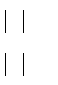 Консолидация и координация деятельности ОУ, семьи и общественностиВовлечение в воспитательный процесс социальных партнеров.Таким образом, задачи направлены на:создание эффективной системы духовно-нравственного, гражданско-правового, патриотического воспитания через урочную и внеурочную деятельность;организацию условий для жизни и развития воспитательной модели; согласование и координацию совместных действий педагогическогоколлектива, общественности, социальных партнеров школы, семьи в вопросе духовно-нравственного, гражданско-правового, патриотического воспитания и социализации наших учащихся.соответствии с задачами воспитания в основу модели были положены 6 ключевых направлений:воспитание гражданственности, патриотизма, уважения к правам, свободам и обязанностям человека;воспитание нравственных чувств и этического сознания;воспитание  трудолюбия,  творческого  отношения  к  учению,  труду,жизни;воспитание ценностного отношения к природе, окружающей среде;воспитание ценностного отношения к прекрасному, формирование представлений об эстетических идеалах и ценностях;формирование ценностного отношения к здоровью и здоровому образужизни.Фундаментальными (ключевыми) идеями являются формируемые ценности на каждом этапе получаемого образования (основного и среднего):гражданско-патриотического воспитания, духовно-нравственного воспитания, сохранения здоровья; достижений учащихся.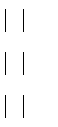 Для средней школы данный перечень расширен, в него добавлены: формирования лидерских качеств; правовая социализация и адаптация; профессиональное самоопределение.II.3. 1. Цель и задачи духовно-нравственного развития, воспитания и социализации обучающихсяЦелью духовно-нравственного развития, воспитания и социализации обучающихся является воспитание высоконравственного, творческого, компетентного гражданина России, принимающего судьбу своей страны как свою личную, осознающего ответственность за ее настоящее и будущее, укорененного в духовных и культурных традициях многонационального народа Российской Федерации, подготовленного к жизненному самоопределению. Важным аспектом духовно-нравственного развития, воспитания и социализации обучающихся является подготовка обучающегося к реализации своего потенциала в условиях современного общества.Задачи духовно-нравственного развития, воспитания и социализации обучающихся:– освоение обучающимися ценностно-нормативного и деятельностно-практического аспекта отношений человека с человеком, патриота с Родиной, гражданина с правовым государством и гражданским обществом, человека с природой, с искусством и т.д.;– вовлечение обучающегося в процессы самопознания, самопонимания, содействие обучающимся в соотнесении представлений о собственных возможностях, интересах, ограничениях с запросами и требованиями окружающих людей, общества, государства; помощь вличностном самоопределении, проектировании индивидуальных образовательных траекторий и образа будущей профессиональной деятельности, поддержка деятельности обучающегося по саморазвитию;– овладение обучающимся социальными, регулятивными и коммуникативными компетенциями, обеспечивающими ему индивидуальную успешность в общении с окружающими, результативность в социальных практиках, в процессе сотрудничества со сверстниками, старшими и младшими.Мониторинг эффективности реализации программы воспитания и социализации обучающихся представляет собой систему диагностических исследований, направленных на комплексную оценку результатовэффективности реализации образовательным учреждением Программы воспитания и социализации обучающихся.качестве основных показателей и объектов исследования эффективности реализации образовательным учреждением Программы воспитания и социализации обучающихся выступают:Особенности развития личностной, социальной, экологической, трудовой (профессиональной) и здоровьесберегающей культуры обучающихся.Социально-педагогическая среда, общая психологическая атмосфера и нравственный уклад школьной жизни в образовательном учреждении.Особенности детско-родительских отношений и степень включённости родителей (законных представителей) в образовательный и воспитательный процесс.Основные принципы организации мониторинга эффективности реализации образовательным учреждением Программы воспитания и социализации обучающихся:• принцип системности предполагает изучение планируемых результатов развития обучающихся в качестве составных (системных) элементов общего процесса воспитания и социализации обучающихся;• принцип личностно – социально -деятельностного подхода ориентирует исследование эффективности деятельности образовательного учреждения на изучение процесса воспитания и социализации обучающихся в единстве основных социальных факторов их развития — социальной среды, воспитания, деятельности личности, её внутренней активности;•принцип объективности предполагает формализованность оценки (независимость исследования и интерпретации данных) и предусматривает необходимость принимать все меры для исключения пристрастий, личных взглядов, предубеждений, корпоративной солидарности и недостаточной профессиональной компетентности специалистов в процессе исследования;• принцип детерминизма (причинной обусловленности) указывает на обусловленность, взаимодействие и влияние различных социальных, педагогических и психологических факторов на воспитание и социализацию обучающихся;• принцип признания безусловного уважения прав предполагает отказ от прямых негативных оценок и личностных характеристик обучающихся.Образовательное учреждение должно соблюдать моральные и правовые нормы исследования, создавать условия для проведения мониторинга эффективности реализации образовательным учреждением Программы воспитания и социализации обучающихся.Методологический инструментарий мониторинга воспитания и социализации обучающихся предусматривает использование следующих методов:Тестирование (метод тестов) — исследовательский метод, позволяющий выявить степень соответствия планируемых и реально достигаемых результатоввоспитания и социализации обучающихся путём анализа результатов и способов выполнения обучающимися ряда специально разработанных заданий.Опрос — получение информации, заключённой в словесных сообщениях обучающихся. Для оценки эффективности деятельности образовательного учреждения по воспитанию и социализации обучающихся используются следующие виды опроса:анкетирование — эмпирический социально-психологический метод получения информации на основании ответов обучающихся на специально подготовленные вопросы анкеты;интервью — вербально-коммуникативный метод, предполагающий проведение разговора между исследователем и обучающимися по заранее разработанному плану, составленному в соответствии с задачами исследования процесса воспитания и социализации обучающихся. В ходе интервью исследователь не высказывает своего мнения и открыто не демонстрирует своей личной оценки ответов обучающихся или задаваемых вопросов, что создаёт благоприятную атмосферу общения и условия для получения более достоверных результатов;беседа — специфический метод исследования, заключающийся в проведении тематически направленного диалога между исследователем и учащимися с целью получения сведений об особенностях процесса воспитания и социализации обучающихся.Психолого-педагогическое наблюдение — описательный психолого-педагогический метод исследования, заключающийся в целенаправленном восприятии и фиксации особенностей, закономерностей развития и воспитания обучающихся. В рамках мониторинга предусматривается использование следующих видов наблюдения:включённое наблюдение — наблюдатель находится в реальных деловых или неформальных отношениях с обучающимися, за которыми он наблюдает и которых он оценивает;узкоспециальное наблюдение — направлено на фиксирование строго определённых параметров (психолого-педагогических явлений) воспитания и социализации обучающихся.Критериями эффективности реализации учебным учреждением воспитательной и развивающей программы является динамика основных показателей воспитания и социализации обучающихся:1. Динамика развития личностной, социальной, экологической, трудовой (профессиональной) и здоровьесберегающей культуры обучающихся.2. Динамика (характер изменения) социальной, психолого-педагогическойнравственной атмосферы в образовательном учреждении.Динамика детско-родительских отношений и степени включённости родителей (законных представителей) в образовательный и воспитательный процесс.Критерии, по которым изучается динамика процесса воспитания и социализации обучающихся:Положительная динамика (тенденция повышения уровня нравственного развития обучающихся) — увеличение значений выделенных показателей воспитания и социализации обучающихся на интерпретационном этапе по сравнению с результатами контрольного этапа исследования (диагностический).Инертность положительной динамики подразумевает отсутствие характеристик положительной динамики и возможное увеличение отрицательных значений показателей воспитания и социализации обучающихся на интерпретационном этапе по сравнению с результатами контрольного этапа исследования (диагностический);Устойчивость (стабильность) исследуемых показателей духовно-нравственного развития, воспитания и социализации обучающихся на интерпретационном и контрольным этапах исследования. При условии соответствия содержания сформировавшихся смысловых систем у подростков, в педагогическом коллективе и детско-родительских отношениях общепринятым моральным нормам устойчивость исследуемых показателей может являться одной из характеристик положительной динамики процесса воспитания и социализации обучающихся.Следует обратить внимание на то, что несоответствие содержания, методов воспитания и социализации обучающихся возрастным особенностям развития личности, формальное отношение со стороны преподавателей и неблагоприятный психологический климат в учебном учреждении могут стать причиной инертности положительной динамики и появления тенденций отрицательной динамики процесса воспитания и социализации обучающихся.II.3.2. Основные направления и ценностные основы духовно-нравственного развития, воспитания и социализацииОсновные направления духовно-нравственного развития, воспитания и социализации на уровне среднего общего образования реализуются в сферах:– отношения обучающихся к России как к Родине (Отечеству) (включает подготовку к патриотическому служению);– отношения обучающихся с окружающими людьми (включает подготовку к общению со сверстниками, старшими и младшими);– отношения обучающихся к семье и родителям (включает подготовку личности к семейной жизни);– отношения обучающихся к закону, государству и к гражданскому обществу (включает подготовку личности к общественной жизни);– отношения обучающихся к себе, своему здоровью, к познанию себя, самоопределению и самосовершенствованию (включает подготовку к непрерывному образованию в рамках осуществления жизненных планов);– отношения обучающихся к окружающему миру, к живой природе, художественной культуре (включает формирование у обучающихся научного мировоззрения);– трудовых и социально-экономических отношений (включает подготовку личности к трудовой деятельности).Ценностные основы духовно-нравственного развития, воспитания и социализации обучающихся на уровне среднего общего образования – базовые национальные ценности российского общества, сформулированные в Конституции Российской Федерации, в Федеральном законе от 29 декабря 2012 г. № 273-ФЗ «Об образовании в Российской Федерации», в тексте ФГОС СОО.Базовые национальные ценности российского общества определяются положениями Конституции Российской Федерации:«Российская Федерация — Россия есть демократическое федеративное правовое государство с республиканской формой правления» (Гл. I, ст. 1);«Человек, его права и свободы являются высшей ценностью» (Гл. I, ст. 2); «Российская Федерация — социальное государство, политика которогонаправлена на создание условий, обеспечивающих достойную жизнь и свободное развитие человека» (Гл. I, ст. 7);«В Российской Федерации признаются и защищаются равным образом частная, государственная, муниципальная и иные формы собственности» (Гл. I, ст. 8);«В Российской Федерации признаются и гарантируются права и свободы человека и гражданина согласно общепризнанным принципам и нормам международного права и в соответствии с настоящей Конституцией. Основные права и свободы человека неотчуждаемы и принадлежат каждому от рождения. Осуществление прав и свобод человека и гражданина не должно нарушать правасвободы других лиц» (Гл. I, ст. 17).Базовые национальные ценности российского общества применительно к системе образования определены положениями Федерального закона от 29 декабря 2012 г. № 273-ФЗ «Об образовании в Российской Федерации»:«…гуманистический характер образования, приоритет жизни и здоровьячеловека, прав и свобод личности, свободного развития личности, воспитаниевзаимоуважения, трудолюбия, гражданственности, патриотизма, ответственности, правовой культуры, бережного отношения к природе и окружающей среде, рационального природопользования <…>;…демократический характер управления образованием, обеспечение правпедагогических работников, обучающихся, родителей (законных представителей) несовершеннолетних обучающихся на участие в управлении образовательными организациями;…недопустимость ограничения или устранения конкуренции в сфере образования;…сочетание государственного и договорного регулирования отношений в сфере образования» (ст. 3).тексте «Стратегии развития воспитания в Российской Федерации на период до 2025 года» (утверждена распоряжением Правительства РоссийскойФедерации от 29 мая 2015 г. № 996-р) отмечается: «Стратегия опирается на систему духовно-нравственных ценностей, сложившихся в процессе культурного развития России, таких, как человеколюбие, справедливость, честь, совесть, воля, личное достоинство, вера в добро и стремление к исполнению нравственного долга перед самим собой, своей семьей и своим Отечеством».«Стратегии развития воспитания в Российской Федерации на период до 2025 года» определены приоритеты государственной политики в области воспитания:– создание условий для воспитания здоровой, счастливой, свободной, ориентированной на труд личности;– формирование у детей высокого уровня духовно-нравственного развития, чувства причастности к историко-культурной общности российского народа и судьбе России;– поддержка единства и целостности, преемственности и непрерывности воспитания;– поддержка общественных институтов, которые являются носителями духовных ценностей;– формирование уважения к русскому языку как государственному языку Российской Федерации, являющемуся основой гражданской идентичности россиян и главным фактором национального самоопределения;– обеспечение защиты прав и соблюдение законных интересов каждого ребенка, в том числе гарантий доступности ресурсов системы образования, физической культуры и спорта, культуры и воспитания;– формирование внутренней позиции личности по отношению к окружающей социальной действительности;– развитие кооперации и сотрудничества субъектов системы воспитания (семьи, общества, государства, образовательных, научных, традиционных религиозных организаций, учреждений культуры и спорта, средств массовой информации, бизнес-сообществ) на основе признания определяющей роли семьи и соблюдения прав родителей с целью совершенствования содержания и условий воспитания подрастающего поколения России.Во ФГОС СОО обозначены базовые национальные ценности российского общества: патриотизм, социальную солидарность, гражданственность, семью, здоровье, труд и творчество, науку, традиционные религии России, искусство, природу, человечество.ФГОС СОО определяет базовые национальные ценности российского общества в формулировке личностных результатов освоения основной образовательной программы среднего общего образования: «Усвоение гуманистических, демократических и традиционных ценностей многонационального российского общества… формирование осознанного, уважительного и доброжелательного отношения к другому человеку, его мнению, мировоззрению, культуре, языку, вере, гражданской позиции, кистории, культуре, религии, традициям, языкам, ценностям народов России и народов мира; готовности и способности вести диалог с другими людьми и достигать в нем взаимопонимания» (Текст ФГОС СОО. Раздел IV. Требования к результатам освоения основной образовательной программы среднего общего образования, п. 24).II.3.3. Содержание, виды деятельности и формы занятий с обучающимися по каждому из направлений духовно-нравственного развития, воспитания и социализации обучающихсяВоспитание, социализация и духовно-нравственное развитие в сфере отношения обучающихся к России как к Родине (Отечеству) предполагают: воспитание патриотизма, чувства гордости за свой край, за свою Родину, прошлое и настоящее народов Российской Федерации, ответственности за будущее России, уважения к своему народу, народам России, уважения государственных символов (герба, флага, гимна); готовности к защите интересов Отечества.Для воспитания обучающихся в сфере отношения к России как к Родине (Отечеству) используются:– туристско-краеведческая, художественно-эстетическая, спортивная, познавательная и другие виды деятельности;–туристические походы, краеведческие экспедиции;–общегосударственные,  региональные  и  корпоративные  ритуалы(ритуалы школы); развитие у подрастающего поколения уважения к историческим символам и памятникам Отечества;–потенциал учебных предметов предметных областей «Русский языклитература», «Родной язык и родная литература», «Общественные науки», обеспечивающих ориентацию обучающихся в современных общественно-политических процессах, происходящих в России и мире;– детская литература (приобщение детей к классическим и современным высокохудожественным отечественным и мировым произведениям искусства и литературы).Воспитание обучающихся в сфере отношения к России как к Родине (Отечеству) включает:– воспитание уважения к культуре, языкам, традициям и обычаям народов, проживающих в Российской Федерации;– взаимодействие с библиотеками, приобщение к сокровищнице мировой и отечественной культуры, в том числе с использованием информационных технологий;– обеспечение доступности музейной и театральной культуры для детей, развитие музейной и театральной педагогики.Воспитание, социализация и духовно-нравственное развитие в сфере отношений с окружающими людьми предполагают формирование:– толерантного сознания и поведения в поликультурном мире, готовности и способности вести диалог с другими людьми, достигать в нем взаимопонимания, находить общие цели и сотрудничать для их достижения;– способностей к сопереживанию и формированию позитивного отношения к людям, в том числе к лицам с ограниченными возможностями здоровья и инвалидам;– мировоззрения, соответствующего современному уровню развития науки и общественной практики, основанного на диалоге культур, а также на признании различных форм общественного сознания, предполагающего осознание своего места в поликультурном мире;– выраженной в поведении нравственной позиции, в том числе способности к сознательному выбору добра, нравственного сознания и поведения на основе усвоения общечеловеческих ценностей и нравственных чувств (чести, долга, справедливости, милосердия и дружелюбия);– компетенций сотрудничества со сверстниками, детьми младшего возраста, взрослыми в образовательной, общественно полезной, учебно-исследовательской, проектной и других видах деятельности;–развитие культуры межнационального общения;–развитие в детской среде ответственности, принципов коллективизмасоциальной солидарности.Воспитание, социализация и духовно-нравственное развитие в сфере семейных отношений предполагают формирование у обучающихся:– уважительного отношения к родителям, готовности понять их позицию, принять их заботу, готовности договариваться с родителями и членами семьи в решении вопросов ведения домашнего хозяйства, распределения семейных обязанностей;– ответственного отношения к созданию и сохранению семьи на основе осознанного принятия ценностей семейной жизни.Для воспитания, социализации и духовно-нравственного развития в сфере отношений с окружающими людьми и в семье используются:–добровольческая,    коммуникативная,    познавательная,    игровая,рефлексивно-оценочная, художественно-эстетическая и другие виды деятельности;– дискуссионные формы, просмотр и обсуждение актуальных фильмов, театральных спектаклей, разыгрывание ситуаций для решения моральных дилемм и осуществления нравственного выбора и иные разновидности занятий;–потенциал учебных предметов предметных областей «Русский языклитература», «Родной язык и родная литература» и «Общественные науки», обеспечивающих ориентацию обучающихся в сфере отношений с окружающими людьми;–сотрудничество с традиционными религиозными общинами.Воспитание, социализация и духовно-нравственное развитие в сфере отношения к закону, государству и гражданскому обществу предусматривают:– формирование российской гражданской идентичности, гражданской позиции активного и ответственного члена российского общества, осознающего свои конституционные права и обязанности, уважающего закон и правопорядок, обладающего чувством собственного достоинства, осознанно принимающего традиционные национальные и общечеловеческие гуманистические и демократические ценности;– развитие правовой и политической культуры детей, расширение конструктивного участия в принятии решений, затрагивающих их права и интересы, в том числе в различных формах общественной самоорганизации, самоуправления, общественно значимой деятельности; развитие в детской среде ответственности, принципов коллективизма и социальной солидарности;– формирование приверженности идеям интернационализма, дружбы, равенства, взаимопомощи народов; воспитание уважительного отношения к национальному достоинству людей, их чувствам, религиозным убеждениям;– формирование установок личности, позволяющих противостоять идеологии экстремизма, национализма, ксенофобии, коррупции, дискриминации по социальным, религиозным, расовым, национальным признакам и другим негативным социальным явлениям. Формирование антикоррупционного мировоззрения.Воспитание, социализация и духовно-нравственное развитие в данной области осуществляются:– в рамках общественной (участие в самоуправлении), проектной, добровольческой, игровой, коммуникативной и других видов деятельности;– в следующих формах занятий: деловые игры, имитационные модели, социальные тренажеры;– с использованием потенциала учебных предметов предметной области «Общественные науки», обеспечивающих ориентацию обучающихся в сфере отношений к закону, государству и гражданскому обществу.Воспитание, социализация и духовно-нравственное развитие в сфере отношения обучающихся к себе, своему здоровью, познанию себя, обеспечение самоопределения, самосовершенствования предполагают:– воспитание здоровой, счастливой, свободной личности, формирование способности ставить цели и строить жизненные планы;–реализацию обучающимися практик саморазвития и самовоспитаниясоответствии с общечеловеческими ценностями и идеалами гражданского общества; формирование позитивных жизненных ориентиров и планов;– формирование у обучающихся готовности и способности к самостоятельной, творческой и ответственной деятельности;– формирование у обучающихся готовности и способности к образованию, в том числе самообразованию, на протяжении всей жизни;сознательное отношение к непрерывному образованию как условию успешной профессиональной и общественной деятельности;– формирование у подрастающего поколения ответственного отношения к своему здоровью и потребности в здоровом образе жизни, физическом самосовершенствовании, занятиях спортивно-оздоровительнойдеятельностью; развитие культуры безопасной жизнедеятельности, профилактику наркотической и алкогольной зависимости, табакокурения и других вредных привычек; формирование бережного, ответственного и компетентного отношения к физическому и психологическому здоровью – как собственному, так и других людей; умение оказывать первую помощь; развитие культуры здорового питания;– содействие в осознанной выработке собственной позиции по отношению к общественно-политическим событиям прошлого и настоящего на основе осознания и осмысления истории, духовных ценностей и достижений нашей страны.Для осуществления воспитания, социализации и духовно-нравственного развития в сфере отношения обучающихся к себе, своему здоровью, познанию себя, для обеспечения самоопределения, самосовершенствования используются:– проектная (индивидуальные и коллективные проекты), учебно-познавательная, рефлексивно-оценочная, коммуникативная, физкультурно-оздоровительная и другие виды деятельности;– индивидуальные проекты самосовершенствования, читательские конференции, дискуссии, просветительские беседы, встречи с экспертами (психологами, врачами, людьми, получившими общественное признание);– массовые общественно-спортивные мероприятия и привлечение к участию в них детей;–потенциал учебных предметов предметных областей «Русский языклитература», «Родной язык и родная литература», «Общественные науки», «Физическая культура, экология и основы безопасности жизнедеятельности», обеспечивающих ориентацию обучающихся в сфере отношения Человека к себе, к своему здоровью, к познанию себя.Воспитание, социализация и духовно-нравственное развитие в сфере отношения к окружающему миру, к живой природе, художественной культуре предусматривают:– формирование мировоззрения, соответствующего современному уровню развития науки;– развитие у обучающихся экологической культуры, бережного отношения к родной земле, природным богатствам России и мира, понимание влияния социально-экономических процессов на состояние природной и социальной среды; воспитание чувства ответственности за состояние природных ресурсов, формирование умений и навыков разумного природопользования, нетерпимого отношения к действиям, приносящим вред экологии; приобретение опыта эколого-направленной деятельности;– воспитание эстетического отношения к миру, включая эстетику быта, научного и технического творчества, спорта, общественных отношений.Для реализации задач воспитания, социализации и духовно-нравственного развития в сфере отношения к окружающему миру, живой природе, художественной культуре используются:– художественно-эстетическая (в том числе продуктивная), научно-исследовательская, проектная, природоохранная, коммуникативная и другие виды деятельности;– экскурсии в музеи, на выставки, экологические акции, другие формы занятий.Воспитание, социализация и духовно-нравственное развитие в сфере трудовых и социально-экономических отношений предполагают:– осознанный выбор будущей профессии и возможностей реализации собственных жизненных планов;– формирование отношения к профессиональной деятельности как возможности участия в решении личных, общественных, государственных, общенациональных проблем;– воспитание у детей уважения к труду и людям труда, трудовым достижениям;– формирование у детей умений и навыков самообслуживания, потребности трудиться, добросовестно, ответственно и творчески относиться к разным видам трудовой деятельности, включая обучение и выполнение домашних обязанностей.Для воспитания, социализации и духовно-нравственного развития в сфере трудовых и социально-экономических отношений используются:–познавательная, игровая, предметно-практическая, коммуникативнаядругие виды деятельности;– формы занятий: профориентационное тестирование и консультирование, экскурсии на производство, встречи с представителями различных профессий, работниками и предпринимателями, формирование информационных банков – с использованием интерактивных форм, имитационных моделей, социальных тренажеров, деловых игр;– потенциал учебных предметов предметной области «Общественные науки», обеспечивающей ориентацию обучающихся в сфере трудовых и социально-экономических отношений.В этой области воспитания обеспечивается привлекательность науки для подрастающего поколения, поддержка научно-технического творчества детей, создаются условия для получения детьми достоверной информации о передовых достижениях и открытиях мировой и отечественной науки, повышается заинтересованность подрастающего поколения в научных познаниях об устройстве мира и общества.II.3.4. Модель организации работы по духовно-нравственному развитию, воспитанию и социализации обучающихсяСоответствующая деятельность в  школе представлена в виде организационной модели духовно-нравственного развития, воспитания и социализации обучающихся и осуществляется:–на основе базовых национальных ценностей российского общества;– при формировании уклада жизни организации, осуществляющей образовательную деятельность;–в процессе урочной и внеурочной деятельности;– в рамках сетевой формы реализации образовательных программ, образовательных технологий,– с учетом историко-культурной и этнической специфики региона, потребностей всех участников образовательных отношений (обучающихся и их родителей (законных представителей) и т. д.),– с созданием специальных условий для различных категорий обучающихся (в том числе детей с ограниченными возможностями здоровья и детей-инвалидов, а также одаренных детей).Определяющим способом деятельности по духовно-нравственному развитию, воспитанию и социализации является формирование уклада школьной жизни:– обеспечивающего создание социальной среды развития обучающихся;– включающего урочную и внеурочную деятельность (общественно значимую работу, систему воспитательных мероприятий, культурных и социальных практик);– основанного на системе базовых национальных ценностей российского общества;– учитывающего историко-культурную и этническую специфику Краснодарского края, потребности обучающихся и их родителей (законных представителей).II.3.5. Описание форм и методов организации социально  значимой деятельности обучающихсяОрганизация социально значимой деятельности обучающихся может осуществляется в рамках их участия:– в общественных объединениях, где происходит содействие реализации и развитию лидерского и творческого потенциала детей;– ученическом самоуправлении и управлении образовательной деятельностью;– социально значимых познавательных, творческих, культурных, краеведческих, спортивных и благотворительных проектах, в волонтерском движении.Приобретение опыта общественной деятельности обучающихся осуществляется в процессе участия в преобразовании среды образовательной организации и социальной среды населенного пункта путем разработки и реализации школьниками социальных проектов и программ.Разработка социальных проектов и программ включает следующие формыметоды организации социально значимой деятельности:– определение обучающимися своей позиции в образовательной организации и в населенном пункте;– определение границ среды как объекта социально значимой деятельности обучающихся (среда образовательной организации, микрорайона, социальная среда населенного пункта и др.);– определение значимых лиц – источников информации и общественных экспертов (педагогических работников образовательной организации, родителей, представителей различных организаций и общественности и др.);–разработку форм и организационную подготовку непосредственныхвиртуальных интервью и консультаций;– проведение непосредственных и виртуальных интервью и консультаций с источниками информации и общественными экспертами о существующих социальных проблемах;– обработку собранной информации, анализ и рефлексию, формулирование обучающимися дебютных идей и разработку социальных инициатив (общественная актуальность проблем, степень соответствия интересам обучающихся, наличие ресурсов, готовность к социальному действию);– разработку, публичную общественную экспертизу социальных проектов, определение очередности в реализации социальных проектов и программ;–организацию сбора пожертвований (фандрайзинг), поиск спонсоровмеценатов для ресурсного обеспечения социальных проектов и программ;– планирование и контроль за исполнением совместных действий обучающихся по реализации социального проекта;– завершение реализации социального проекта, публичную презентацию результатов (в том числе в СМИ, в сети Интернет), анализ и рефлексию совместных действий.Формами организации социально значимой деятельности обучающихся являются:– деятельность в органах ученического самоуправления, в управляющем совете образовательной организации;– деятельность в проектной команде (по социальному и культурному проектированию) на уровне образовательной организации;– подготовка и проведение социальных опросов по различным темам и для различных аудиторий по заказу организаций и отдельных лиц;–сотрудничество со школьными и территориальными СМИ;– участие в подготовке и проведении внеурочных мероприятий (тематических вечеров, диспутов, предметных недель, выставок и пр.);–участие в работе клубов по интересам;– участие в социальных акциях (школьных и внешкольных), в рейдах, трудовых десантах, экспедициях, походах в образовательной организации и за ее пределами;– организация и участие в благотворительных программах и акциях на различном уровне, участие в волонтерском движении;– участие в шефской деятельности над воспитанниками дошкольных образовательных организаций;–участие в проектах образовательных и общественных организаций.II.3.6. Описание основных технологий взаимодействия и сотрудничества субъектов воспитательного процесса и социальных институтовТехнологии взаимодействия субъектов воспитательного процесса и социальных институтов разворачиваются в рамках двух парадигм: парадигмы традиционного содружества и парадигмы взаимовыгодного партнерства.Парадигма традиционного содружества субъектов воспитательного процесса и социальных институтов строится на представлении о единстве взглядов и интересов участников, чьи взаимоотношения имеют бескорыстный характер, основаны на доверии, искренности. Примером традиционногосодружества выступает шефство: шефство школы над детским домом. В рамках традиционного содружества реализуется технология разовых благотворительных акций, когда представители социального института (школьники под руководством педагогических работников организуют благотворительную акцию, проводят концерт и т.п. Парадигма традиционного содружества может реализовываться как обмен подарками. Если отношения между образовательной организацией и шефами становятся регулярными (в дни тех или иных праздников или памятных дат), то обучающиеся и представители шефствующей организации воспринимают друг друга как хороших знакомых, стараются порадовать добрых знакомых. Такая практика может быть описана как технология дружеского общения. В случае дружеского общения взаимодействие с шефами (подшефными) становится важным атрибутом уклада жизни образовательной организации; субъекты воспитательного процесса апеллируют в общении со старшеклассниками к социальным ожиданиям шефов (подшефных). Технологии разовых благотворительных акций и дружеского общения могут реализовываться во взаимодействии родительского сообщества и сообщества обучающихся, роль классного руководителя будет состоять вформировании положительных социальных ожиданий, стимулировании доверия и искренности.Парадигма взаимовыгодного партнерства предусматривает признание неполного совпадения взглядов и интересов участников отношений, более того, наличие взаимоисключающих интересов; в то же время допускается возможность нахождения отдельных ситуаций, когда цели участников близки или может быть достигнут временный компромисс. В этом случае в ходе переговоров достигаются договоренности, разрабатываются и реализуются отдельные социальные проекты. Потребность в переговорах субъектов воспитательного процесса и представителей социальных институтов возникает регулярно, поэтому технология достижения соглашения постоянно является актуальной. Технология социального проектирования в этом случае призвана обеспечить эффективность расходования ресурсов всеми партнерами, так как каждый ориентирован на наиболее полную реализацию своих интересов. Так может складываться взаимодействие между педагогическими работниками образовательной организации и семьей обучающегося в этой организации.II.3.7. Описание методов и форм профессиональной ориентации в МБОУ СОШ № 57В школе функционирует акцент на  профориентационную работу.Основной целью профориентационной работы школы является привлечение педагогических коллективов школ и учреждений профессионального образования, учащихся и их родителей, руководителей предприятий и организаций к активной работе по профессиональной ориентации молодежи, приведению образовательных интересов школьников в соответствие с потребностями рынка труда.Задачи работы:оказание профориентационной поддержки учащимся в ходе выбора профиля обучения и сферы будущей профессиональной деятельности;выработка у учащихся сознательного отношения к труду, профессиональное самоопределение в соответствии с возможностями, способностями и с учетом требований рынка труда;возрождение уважения к труду и престижа рабочих профессий;-информационное сопровождение профориентационной работы (возможности рынка образовательных услуг, потребности рынка труда, оплата и условия труда);-формирование контингента обучающихся в учреждениях начального и среднего профессионального образования по рабочим профессиям.Работа реализуется через образовательный процесс, внеурочную и внешкольную работу с учащимися, взаимодействие с учреждениями начальногосреднего профессионального образования и руководителями предприятий (организаций). Она проводится на базе кабинета технологии школы, оборудованного в соответствии с современными  требованиями к образовательному процессу.Работа с учителями:-обеспечение профориентационной направленности уроков, формированиеу учащихся трудовых навыков;-эффективное	использование	материально-технических	и	учебныхресурсов	школьного	кабинета	технологии	и	учебно-производственныхмастерских (лабораторий) учреждений начального и среднего профессионального образования для формирования позитивного отношения к рабочим профессиям;проведение мастер-классов по профессиям, семинаров-практикумов. Работа с учащимися:-индивидуальные  и  групповые  профориентационные  беседы,  диспуты,конференции;-консультирование по выбору профиля обучения (индивидуальное, групповое), анкетирование учащихся по вопросу их самоопределения в профессии;-посещение Дней открытых дверей в учреждениях среднего  и высшего профессионального образования;-тематические и комплексные экскурсии учащихся на предприятия;-встречи с работниками предприятий, учреждений профессионального образования;-встречи с выпускниками школы, обучающимися в учреждениях начального и среднего профессионального образования;-творческие конкурсы учащихся школ и обучающихся учреждений начального и среднего профессионального образования;-посещение традиционной выставки-ярмарки продукции учреждений начального профессионального образования «Трудовые резервы Кубани», участие в ее работе;-оформление информационных стендов по профориентационной работе по направлениям: возможности рынка образовательных услуг, потребности рынка труда, оплата и условия труда.Работа ведется по направлениям:Работа с учителями- предметниками и классными руководителями.Работа с учащимисяРабота с родителямиРабота с социумомМатериалы о мире профессийСоветы психолога по выбору профессии Справочно - информационные материалы Информационно – правовые материалы.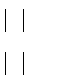 Все обозначенные направления требуют исследования как социологическими, так и психологическими методами с целью полученияинформации об особенностях формирования профессиональных ориентаций учащихся старших классов. Анализ накопленного опыта в области теории и практики профориентации, выявленных противоречий, путей их развития и решения позволяет следующим образом сформулировать определение профоритации: это многоаспектная, целостная система научно-практической деятельности общественных институтов, ответственных за подготовку подрастающего поколения к выбору профессии и решающих комплекс социально-экономических, психолого-педагогических задач по формированию ушкольников профессионального самоопределения, соответствующего индивидуальным особенностям каждой личности и запросам общества в кадрах высокой квалификации.Профориентационная работа занимает важное место в деятельности школы, так как она связывает систему образования с экономической системой Краснодарского края, потребностями учащихся с их будущим. Для благополучия общества необходимо, чтобы каждый выпускник школы находил, возможно, более полное применение своим интересам, склонностям, не терял напрасно время, силы в поисках своего места в системе общественного производства, на котором мог бы принести наибольшую пользу и получить глубокое удовлетворение от своего труда.Вся деятельность строится с соблюдением следующих принципов: Систематичность и преемственность - профориентационная работа не должна ограничиваться работой только со старшеклассниками. Эта работа ведется с первого по выпускной класс. Дифференцированный и индивидуальный подход к учащимся в зависимости от возраста и уровня сформированности их интересов, от различий в ценностных ориентациях и жизненных планах, от уровня успеваемости. Оптимальное сочетание массовых, групповых и индивидуальных форм профориентационной работы с учащимися и родителями. Взаимосвязь школы, семьи, профессиональных учебных заведений, центров профориентации молодежи, службы занятости, общественных молодежных организаций. Связь профориентации с жизнью (органическое единство потребностями общества в кадрах).Профориентация система общественного и педагогического воздействия на молодёжь, с целью её подготовки к сознательному выбору профессии, система государственных мероприятий, обеспечивающая научно обоснованный выбор профессии. В школе профориентационная работа проводится под руководством директора, его заместителем, классными руководителями, школьным психологом, социальным педагогом, библиотекарем, медицинским работником и включает в себя сведения о мире профессий, личностных и профессионально важных качествах человека, существенных для самоопределения, о системе учебных заведений и путях получения профессии, о потребностях общества в кадрах. А также включает в себя формированиесклонностей и профессиональных интересов учащихся. Сущность педагогической работы по профессиональному воспитанию заключается в том, чтобы побуждать учащихся к участию в разнообразных формах учебной и внеклассной работы, к активной пробе сил. Это позволяет на практическом опыте узнать и определить свои склонности и способности. Склонность развивается в процессе деятельности, а профессиональные знания успешно накапливаются при наличии профессиональных интересов. Важно, чтобы школьник пробовал себя в самых различных видах деятельности. И конечно изучение личности учащегося и на этой основе выдача профессиональных рекомендаций. Профессиональная консультация чаще всего носит индивидуальный характер.Противоречия, которые возникают у обучающихся связанны с профессиональным самоопределением между их склонностями, способностямитребованиями избираемой профессии; осознанием уровня своего общего развития; притязаниями и реальными возможностями; склонностью и представлениям о престиже профессии; желанием заранее попробовать себя в избираемой профессиональной деятельности и отсутствием таковой возможности в школе; несоответствием здоровья, характера, привычектребованиям, предъявляемым профессией. Для старшеклассников, выстраивающих свою карьерную траекторию, очень важно направление, связанное с раскрытием содержания профессий, способами получения как квалифицированной, так и не квалифицированной работы, социальных гарантийпрофессиональных перспектив.Методами профессиональной ориентации обучающихся в МБОУ СОШ № 57, являются следующие:Метод	профконсультирования	обучающихся	–	организациякоммуникации относительно позиционирования обучающегося в профессионально-трудовой области. Для осуществления профконсультирования привлекаются квалифицированные специалисты – работники соответствующих служб.Метод исследования обучающимся профессионально-трудовой области и себя как потенциального участника этих отношений (активное познание).Метод предъявления обучающемуся сведений о профессиях, специфике труда и т.д. (реактивное познание). «Ярмарка профессий» как форма организации профессиональной ориентации обучающихся предполагает публичную презентацию различных профессиональных занятий с целью актуализировать, расширить, уточнить, закрепить у школьников представления о профессиях в игровой форме, имитирующей ярмарочное гуляние. Общая методическая схема предусматривает оборудование на некоторой территории площадок («торговых палаток»), на которых разворачиваются презентации; участники имеют возможность свободно передвигаться по территории ярмарки от площадки к площадке в произвольном порядке. В «Ярмарке профессий» могут принимать участие не только обучающиеся, но и их родители, специальноприглашенные квалифицированные признанные специалисты. Дни открытых дверей в качестве формы организации профессиональной ориентацииобучающихся наиболее часто проводятся на базе организаций профессионального образования и организаций высшего образования и призваны представить спектр реализуемых образовательных программ. В ходетакого	рода	мероприятий	пропагандируются	различные	вариантыпрофессионального образования, которое осуществляется в этой образовательной организации.Экскурсия как форма организации профессиональной ориентации обучающихся представляет собой путешествие с познавательной целью, в ходе которого экскурсанту предъявляются (в том числе специально подготовленным профессионалом-экскурсоводом) объекты и материалы, освещающие те или иные виды профессиональной деятельности. Профориентационные экскурсии организуются на предприятия (посещение производства), в музеи или на тематические экспозиции, в организации профессионального образования. Опираясь на возможности современных электронных устройств, следует использовать такую форму, как виртуальная экскурсия по производствам, образовательным организациям.Метод публичной демонстрации самим обучающимся своих профессиональных планов, предпочтений либо способностей в той или иной сфере.Предметная неделя в качестве формы организации профессиональной ориентации обучающихся включает в себя набор разнообразных мероприятий, организуемых в течение календарной недели. Содержательно предметная неделя связана с каким-либо предметом или предметной областью («Неделя математики», «Неделя биологии», «Неделя истории»). Предметная неделя может состоять из презентаций проектов и публичных отчетов об их реализации, конкурсов знатоков по предмету/предметам, встреч с интересными людьми, избравшими профессию, близкую к этой предметной сфере.Метод профессиональных проб – кратковременное исполнение обучающимся обязанностей работника на его рабочем месте; профессиональные пробы могут реализовываться в ходе производственной практики, при организации детско-взрослых производств на базе образовательных организаций.Конкурсы профессионального мастерства как форма организации профессиональной ориентации обучающихся строятся как соревнование лиц, работающих по одной специальности, с целью определить наиболее высоко квалифицированного работника. Обучающиеся, созерцая представление, имеют возможность увидеть ту или иную профессию в позитивном свете. В процессе сопереживания конкурсанту у школьников возникает интерес к какой-либо профессии.Метод моделирования условий труда и имитации обучающимся решения производственных задач – деловая игра, в ходе которой имитируется исполнение обучающимся обязанностей работника.Олимпиады по предметам (предметным областям) в качестве формы организации профессиональной ориентации обучающихся предусматривают участие наиболее подготовленных или способных в данной сфере. Олимпиады по предмету (предметным областям) стимулируют познавательный интерес.II.3.8. Описание форм и методов формирования у обучающихся экологической культуры, культуры здорового и безопасного образа жизни, включая мероприятия по обучению правилам безопасного поведения на дорогахМетоды рациональной организации урочной и внеурочной деятельностипредусматривают объединение участников образовательных отношений в практиках общественно-профессиональной экспертизы образовательной среды отдельного  ученического  класса,  где  роль  координатора  призван  сыграть классный  руководитель.  Сферами  рационализации  урочной  и  внеурочной деятельности    являются:    организация    занятий    (уроков);    обеспечение использования   различных   каналов   восприятия   информации;   учет   зоны работоспособности  обучающихся;  распределение  интенсивности  умственнойдеятельности; использование здоровьесберегающих технологий.Мероприятия формируют у обучающихся  способность составлять рациональный режим дня и отдыха; следовать рациональному режиму дня и отдыха на основе знаний о динамике работоспособности, утомляемости, напряженности разных видов деятельности; выбирать оптимальный режим дня с учетом учебных и внеучебных нагрузок; умение планировать и рационально распределять учебные нагрузки и отдых в период подготовки к экзаменам; знание и умение эффективно использовать индивидуальные особенностиработоспособности; знание основ профилактики переутомления и перенапряжения.Методы организации физкультурно-спортивной и оздоровительной работы предполагают формирование групп школьников на основе их интересовсфере физической культуры и спорта (спортивные клубы и секции), организацию тренировок в клубах и секциях, проведение регулярных оздоровительных процедур и периодических акций, подготовку и проведениеспортивных соревнований. Формами физкультурно-спортивной и оздоровительной работы являются: спартакиада, спортивная эстафета, спортивный праздник.Методы профилактической работы предусматривают определение «зон риска» (выявление обучающихся, вызывающих наибольшее опасение; выявление источников опасений – групп и лиц, объектов и т.д.), разработку и реализацию комплекса адресных мер; использование возможностей профильных организаций – медицинских, правоохранительных, социальных и др.Профилактика чаще всего связана с предупреждением употребления психоактивных веществ обучающимися, а также с проблемами детского дорожно-транспортного травматизма. В ученическом классе профилактическую работу организует классный руководитель.Методы просветительской и методической работы с участниками образовательных отношений рассчитаны на большие, нерасчлененные на устойчивые учебные группы и неоформленные (официально не зарегистрированные) аудитории.  Могут быть реализованы в следующих формах:– внешней (привлечение возможностей других учреждений и организаций – спортивных клубов, лечебных учреждений, стадионов, библиотек  и др.);– внутренней (получение информации организуется в общеобразовательной школе, при этом один коллектив обучающихся выступает источником информации для другого коллектива);– программной (системной, органически вписанной в образовательную деятельность, служит раскрытию ценностных аспектов здорового и безопасного образа жизни, обеспечивает межпредметные связи);– стихийной (осуществляется ситуативно как ответ на возникающие в жизни школы, ученического сообщества проблемные ситуации, вопросы, затруднения, несовпадение мнений и т.д.; может быть организована как некоторое событие, выходящее из ряда традиционных занятий и совместных дел, или организована как естественное разрешение проблемной ситуации).Просвещение осуществляется через лекции, беседы, диспуты, выступления в средствах массовой информации, экскурсионные программы, библиотечные и концертные абонементы, передвижные выставки. В просветительской работе целесообразно использовать информационные ресурсы сети Интернет.Мероприятия формируют у обучающихся: представление о необходимой и достаточной двигательной активности, элементах и правилах закаливания, о выборе соответствующих возрасту физических нагрузок и их видов; представление о рисках для здоровья неадекватных нагрузок и использования биостимуляторов; потребность в двигательной активности и ежедневных занятиях физической культурой; умение осознанно выбирать индивидуальные программы двигательной активности, включающие малые виды физкультуры (зарядка) и регулярные занятия спортом. Для реализации этого комплекса необходима интеграция с курсом физической культуры.Мероприятия формируют у обучающихся: навыки оценки собственного функционального состояния (напряжения, утомления, переутомления) по субъективным показателям (пульс, дыхание, состояние кожных покровов) с учетом собственных индивидуальных особенностей; навыки работы в условиях стрессовых ситуаций; владение элементами саморегуляции для снятия эмоционального и физического напряжения; навыки контроля за собственным состоянием, чувствами в стрессовых ситуациях; представление о влиянии позитивных и негативных эмоций на здоровье, о факторах, их вызывающих, иусловиях снижения риска негативных влияний; навыки эмоциональной разгрузки и их использование в повседневной жизни; навыки управления своим эмоциональным состоянием и поведением. В результате реализации данного комплекса обучающиеся получают представление о возможностях управления своим физическим и психологическим состоянием без использования медикаментозных и тонизирующих средств.Мероприятия формируют у обучающихся: представление о рациональном питании как важной составляющей части здорового образа жизни; знание о правилах питания, способствующих сохранению и укреплению здоровья; готовность соблюдать правила рационального питания; знание правил этикета, связанных с питанием, осознание того, что навыки этикета являются неотъемлемой частью общей культуры личности; представление о социокультурных аспектах питания, его связи с культурой и историей народа; интерес к народным традициям, связанным с питанием и здоровьем, расширение знаний об истории и традициях своего народа.II.3.9. Описание форм и методов повышения педагогической культуры родителей (законных представителей) обучающихсяПовышение педагогической культуры родителей (законных представителей) обучающихся осуществляется с учетом многообразия их позиций и социальных ролей:– как источника родительского запроса к школе на физическое, социально-психологическое, академическое (в сфере обучения) благополучие ребенка; эксперта результатов деятельности образовательной организации;– как обладателя и распорядителя ресурсов для воспитания и социализации;– как непосредственного воспитателя (в рамках школьного и семейного воспитания).Формами и методами повышения педагогической культуры родителей (законных представителей) обучающихся являются:– вовлечение родителей в управление образовательной деятельностью, решение проблем, возникающих в жизни образовательной организации; участиерешении и анализе проблем, принятии решений и даже их реализации в той или иной форме;– переговоры педагогов с родителями с учетом недопустимости директивного навязывания родителям обучающихся взглядов, оценок, помощи в воспитании их детей; использование педагогами по отношению к родителям методов требования и убеждения как исключительно крайней меры;–консультирование педагогическими работниками родителей (толькослучае  вербализованного запроса со стороны родителей);– содействие в формулировании родительского запроса образовательной организации, в определении родителями объема собственныхресурсов, которые они готовы передавать и использовать в реализации цели и задач воспитания и социализации.II.3.10. Планируемые результаты духовно-нравственного развития, воспитания и социализации обучающихся, их профессиональной ориентации, формирования безопасного, здорового и экологически целесообразного образа жизниРезультаты духовно-нравственного развития, воспитания и социализация в сфере отношения обучающихся к себе, своему здоровью, познанию себя:– ориентация обучающихся на достижение личного счастья, реализацию позитивных жизненных перспектив, готовность и способность к личностному самоопределению, способность ставить цели и строить жизненные планы;– готовность и способность обеспечить себе и своим близким достойную жизнь в процессе самостоятельной, творческой и ответственной деятельности;– готовность и способность обучающихся к отстаиванию личного достоинства, собственного мнения, готовность и способность вырабатывать собственную позицию по отношению к общественно-политическим событиям прошлого и настоящего на основе осознания и осмысления истории, духовных ценностей и достижений нашей страны;– готовность и способность обучающихся к саморазвитию и самовоспитанию в соответствии с общечеловеческими ценностями и идеалами гражданского общества; потребность в физическом самосовершенствовании, занятиях спортивно-оздоровительной деятельностью;– принятие и реализация ценностей здорового и безопасного образа жизни, бережное, ответственное и компетентное отношение к собственному физическому и психологическому здоровью;– неприятие вредных привычек: курения, употребления алкоголя, наркотиков.Результаты духовно-нравственного развития, воспитания и социализации в сфере отношения обучающихся к России как к Родине (Отечеству):– российская идентичность, способность к осознанию российской идентичности в поликультурном социуме, чувство причастности к историко-культурной общности российского народа и судьбе России, патриотизм, готовность к служению Отечеству, его защите;– уважение к своему народу, чувство ответственности перед Родиной, гордости за свой край, свою Родину, прошлое и настоящее многонационального народа России, уважение к государственным символам (гербу, флагу, гимну);– формирование уважения к русскому языку как государственному языку Российской Федерации, являющемуся основой российской идентичностиглавным фактором национального самоопределения;– воспитание уважения к культуре, языкам, традициям и обычаям народов, проживающих в Российской Федерации.Результаты духовно-нравственного развития, воспитания и социализации всфере отношения обучающихся к закону, государству и к гражданскому обществу:–гражданственность,гражданская позиция активного иответственного члена российского общества, осознающего свои конституционные права и обязанности, уважающего закон и правопорядок, осознанно принимающего традиционные национальные и общечеловеческие гуманистические и демократические ценности, готового к участию в общественной жизни;– признание не отчуждаемости основных прав и свобод человека, которые принадлежат каждому от рождения, готовность к осуществлению собственных прав и свобод без нарушения прав и свобод других лиц, готовность отстаивать собственные права и свободы человека и гражданина согласно общепризнанным принципам и нормам международного права и в соответствииКонституцией Российской Федерации; правовая и политическая грамотность;– мировоззрение, соответствующее современному уровню развития науки и общественной практики, основанное на диалоге культур, а также различных форм общественного сознания; осознание своего места в поликультурном мире; интериоризация ценностей демократии и социальной солидарности, готовность к договорному регулированию отношений в группе или социальной организации;– готовность обучающихся к конструктивному участию в принятии решений, затрагивающих их права и интересы, в том числе в различных формах общественной самоорганизации, самоуправления, общественно значимой деятельности;– приверженность идеям интернационализма, дружбы, равенства, взаимопомощи народов; воспитание уважительного отношения к национальному достоинству людей, их чувствам, религиозным убеждениям;– готовность обучающихся противостоять идеологии экстремизма, национализма, ксенофобии, коррупции, дискриминации по социальным, религиозным, расовым, национальным признакам и другим негативным социальным явлениям.Результаты духовно-нравственного развития, воспитания и социализации в сфере отношений обучающихся с окружающими людьми:– нравственное сознание и поведение на основе усвоения общечеловеческих ценностей, толерантное сознание и поведение в поликультурном мире, готовность и способность вести диалог с другими людьми, достигать в нем взаимопонимания, находить общие цели и сотрудничать для их достижения;– принятие гуманистических ценностей, осознанное, уважительное и доброжелательное отношение к другому человеку, его мнению, мировоззрению;– способность к сопереживанию и формирование позитивного отношения к людям, в том числе к лицам с ограниченными возможностями здоровья и инвалидам; бережное, ответственное и компетентное отношение к физическому и психологическому здоровью — своему и других людей, умение оказывать первую помощь;– формирование выраженной в поведении нравственной позиции, в том числе способности к сознательному выбору добра; формирование нравственного сознания и поведения на основе усвоения общечеловеческих ценностей и нравственных чувств (чести, долга, справедливости, милосердия и дружелюбия);– компетенция сотрудничества со сверстниками, детьми младшего возраста и взрослыми в образовательной, общественно полезной, учебно-исследовательской, проектной и других видах деятельности.Результаты духовно-нравственного развития, воспитания и социализации всфере отношения обучающихся к окружающему миру, к живой природе,художественной культуре, в том числе формирование у обучающихся научного мировоззрения, эстетических представлений:– мировоззрение, соответствующее современному уровню развития науки, осознание значимости науки, готовность к научно-техническому творчеству, владение достоверной информацией о передовых достижениях и открытиях мировой и отечественной науки, заинтересованность в получении научных знаний об устройстве мира и общества;– готовность и способность к образованию, в том числе самообразованию, на протяжении всей жизни; сознательное отношение к непрерывному образованию как условию успешной профессиональной и общественной деятельности;– экологическая культура, бережное отношение к родной земле, природным богатствам России и мира, понимание влияния социально-экономических процессов на состояние природной и социальной среды; осознание ответственности за состояние природных ресурсов; умения и навыки разумного природопользования, нетерпимое отношение к действиям, приносящим вред экологии; приобретение опыта экологически направленной деятельности;– эстетическое отношение к миру, готовность к эстетическому обустройству собственного быта.Результат духовно-нравственного развития, воспитания и социализации в сфере отношения обучающихся к семье и родителям: ответственное отношение к созданию семьи на основе осознанного принятия ценностей семейной жизни.Результаты духовно-нравственного развития, воспитания и социализации обучающихся в сфере трудовых и социально-экономических отношений:– уважение всех форм собственности, готовность к защите своей собственности;– осознанный выбор будущей профессии как путь и способ реализации собственных жизненных планов;– готовность обучающихся к трудовой профессиональной деятельности как к возможности участия в решении личных, общественных, государственных, общенациональных проблем;– потребность трудиться, уважение к труду и людям труда, трудовым достижениям, добросовестное, ответственное и творческое отношение к разным видам трудовой деятельности;– готовность к самообслуживанию, включая обучение и выполнение домашних обязанностей.Результат духовно-нравственного развития, воспитания и социализации обучающихся в сфере физического, психологического, социального и академического благополучия обучающихся: физическое, эмоционально-психологическое, социальное благополучие обучающихся в жизниобразовательной организации, ощущение детьми безопасности и психологического комфорта, информационной безопасности.II.3.11. Критерии и показатели эффективности деятельности организации, осуществляющей образовательную деятельность, по обеспечению воспитания и социализации обучающихсяУровень обеспечения в образовательной организации сохранения и укрепления физического, психологического здоровья и социального благополучия обучающихся выражается в следующих показателях:– степень учета в организации образовательной деятельности состояния здоровья обучающихся (заболеваний, ограничений по здоровью), в том числе фиксация динамики здоровья обучающихся; уровень информированности о посещении спортивных секций, регулярности занятий физической культурой;– степень конкретности и измеримости задач по обеспечению жизни и здоровья обучающихся; уровень обусловленности задач анализом ситуации в образовательной организации, ученическом классе, учебной группе; уровень дифференциации работы исходя из состояния здоровья отдельных категорий обучающихся;– реалистичность количества и достаточность мероприятий по обеспечению рациональной организации учебно-воспитательного процесса и образовательной среды, по организации физкультурно-спортивной и оздоровительной работы, профилактической работы; по формированию у обучающихся осознанного отношения к собственному здоровью, устойчивых представлений о здоровье и здоровом образе жизни; формированию навыков оценки собственного функционального состояния; формированию у обучающихся компетенций в составлении и реализации рационального режима дня (тематика, форма и содержание которых адекватны задачам обеспечения жизни и здоровья обучающихся, здорового и безопасного образа жизни);– уровень безопасности для обучающихся среды образовательной организации, реалистичность количества и достаточность мероприятий;– согласованность мероприятий, обеспечивающих жизнь и здоровье обучающихся, формирование здорового и безопасного образа жизни с участием медиков и родителей обучающихся, привлечение профильных организаций, родителей, общественности и др.к организации мероприятий;– степень учета в осуществлении образовательной деятельности состояния межличностных отношений в сообществах обучающихся (конкретность и измеримость задач по обеспечению позитивных межличностных отношений обучающихся; уровень обусловленности задач анализом ситуации в образовательной организации, ученическом классе, учебной группе; уровень дифференциации работы исходя из социально-психологического статуса отдельных категорий обучающихся; периодичность фиксации динамики состояния межличностных отношений в ученических классах);– реалистичность количества и достаточность мероприятий, обеспечивающих позитивные межличностные отношения, атмосферу снисходительности, терпимости друг к другу, в том числе поддержку лидеров ученических сообществ, недопущение притеснения одними детьми других, оптимизацию взаимоотношений между микрогруппами, между обучающимися и учителями;– согласованность с психологом мероприятий, обеспечивающих позитивные межличностные отношения обучающихся, с психологом;– степень учета индивидуальных особенностей обучающихся при освоении содержания образования в реализуемых образовательных программах (учет индивидуальных возможностей, а также типичных и персональных трудностей в освоении обучающимися содержания образования);– уровень поддержки позитивной динамики академических достижений обучающихся, степень дифференциации стимулирования обучения отдельных категорий обучающихся;– реалистичность количества и достаточность мероприятий, направленных на обеспечение мотивации учебной деятельности; обеспечение академических достижений одаренных обучающихся; преодоление трудностей в освоении содержания образования; обеспечение образовательной среды;– обеспечение условий защиты детей от информации, причиняющей вред их здоровью и психическому развитию;– согласованность мероприятий содействия обучающимся в освоении программ общего образования и подготовки к ЕГЭ с учителями-предметникамиродителями обучающихся; вовлечение родителей в деятельность по обеспечению успеха в подготовке к итоговой государственной аттестации.Степень реализации задачи воспитания компетентного гражданина России, принимающего судьбу Отечества как свою личную, осознающего ответственность за настоящее и будущее своей страны, укорененного вдуховных и культурных традициях многонационального народа России, выражается в следующих показателях:– степень конкретности задач патриотического, гражданского, экологического воспитания, уровень обусловленности формулировок задач анализом ситуации в образовательной организации, ученическом классе, учебной группе; учет возрастных особенностей, традиций образовательной организации, специфики ученического класса;– степень реалистичности количества и достаточности мероприятий, вовлеченность обучающихся в общественную самоорганизацию жизни образовательной организации (тематика, форма и содержание которых адекватны задачам патриотического, гражданского, трудового, экологического воспитания обучающихся);– степень обеспечения в деятельности педагогов решения задач педагогической поддержки обучающихся, содействия обучающимся в самопознании, самоопределении, самосовершенствовании;– интенсивность взаимодействия с социальными институтами, социальными организациями, отдельными лицами –субъектами актуальных социальных практик;– согласованность мероприятий патриотического, гражданского, трудового, экологического воспитания с родителями обучающихся, привлечениеорганизации мероприятий профильных организаций, родителей, общественности и др.Степень реализации образовательной организацией задач развития у обучающегося самостоятельности, формирования готовности к жизненному самоопределению (в профессиональной, досуговой, образовательной и других сферах жизни) выражается в формировании у обучающихся компетенции обоснованного выбора в условиях возможного негативного воздействия информационных ресурсов.Степень  реальности  достижений  школы  в  воспитании  и  социализацииподростков выражается в доле выпускников школы, которые продемонстрировали результативность в решении задач продолжения образования, трудоустройства, успехи в профессиональной деятельности.Особенности социокультурной и педагогической ситуации развития воспитания в МБОУ СОШ №57:• МБОУ СОШ № 57 расположена в Карасунском  внутригородском округе г. Краснодара. Школа находится в благоприятном социокультурном окружении, что создает комфортные условия для самореализации, саморазвития и самоопределения обучающихся;• школа оснащена необходимым для организации воспитательного процесса оборудованием, имеет необходимые педагогические кадры;• в школе развита система дополнительного образования;Цель воспитания и социализации обучающихся на ступени среднего (полного) общего образования: социально-педагогическая поддержкастановления и развития высоконравственного, творческого, компетентного гражданина России, принимающего судьбу Отечества как свою личную, осознающего ответственность за настоящее и будущее своей страны, укоренённого в духовных и культурных традициях многонационального народа Российской Федерации.Задачиобласти формирования личностной культуры:укрепление способности к духовному развитию, реализации творческого потенциала;укрепление нравственности и основ нравственного самосознания;укрепление морали;усвоение обучающимся базовых национальных ценностей, духовных традиций народов России;укрепление у подростка позитивной нравственной самооценки, самоуважения и жизненного оптимизма;развитие эстетических потребностей, ценностей и чувств;развитие способности открыто выражать и аргументированноотстаивать свою нравственно оправданную позицию, проявлять критичность к собственным намерениям, мыслям и поступкам;развитие способности к самостоятельным поступкам и действиям, совершаемым на основе морального выбора, к принятию ответственности за их результаты;развитие трудолюбия, способности к преодолению трудностей, целеустремлённости и настойчивости в достижении результата;формирование творческого отношения к учёбе, труду, социальной деятельности на основе нравственных ценностей и моральных норм;формирование у подростка первоначальных профессиональных намерений и интересов, осознание нравственного значения будущего профессионального выбора;осознание подростком ценности человеческой жизни, формирование умения противостоять в пределах своих возможностей действиям и влияниям, представляющим угрозу для жизни, физического и нравственного здоровья, духовной безопасности личности;формирование экологической культуры, культуры здорового и безопасного образа жизни в области формирования социальной культуры:укрепление российской гражданской идентичности;развитие патриотизма и гражданственности;развитие навыков и умений организации и осуществления сотрудничества в решении личностно и социально значимых проблем на основе знаний, полученных в процессе образования;формирование у подростков первичных навыков успешной социализации, представлений об общественных приоритетах и ценностях, ориентированных на эти ценности образцах поведения;формирование у подростков социальных компетенций, необходимых для конструктивного, успешного и ответственного поведения в обществе;укрепление доверия к другим людям, институтам гражданского общества, государству;развитие доброжелательности и эмоциональной отзывчивости, понимания и сопереживания другим людям, приобретение опыта оказания помощи другим людям;усвоение гуманистических и демократических ценностных ориентаций;формирование осознанного и уважительного отношения к традиционным религиям и религиозным организациям России, к вере и религиозным убеждениям других людей;формирование культуры межэтнического общения, уважения к культурным, религиозным традициям, образу жизни представителей народов России;в области формирования семейной культуры:укрепление отношения к семье как основе российского общества;формирование представлений о значении семьи для устойчивого и успешного развития человека;укрепление у обучающегося уважительного отношения к родителям, осознанного, заботливого отношения к старшим и младшим;усвоение таких нравственных ценностей семейной жизни, как любовь, забота о любимом человеке, продолжение рода, духовная и эмоциональная близость членов семьи, взаимопомощь и др.;формирование начального опыта заботы о социально- психологическом благополучии своей семьи.Система профессиональной ориентации в условиях МБОУ СОШ № 57 включает в себя следующие элементы:профессиональное просвещение (профинформация, профпропаганда, профагитация);предварительная профессиональная диагностика – выявление интересов и способностей личности к той или иной профессии;профессиональная консультация – оказание индивидуальной помощи в выборе профессии.Профессиональное воспитание ставит целью формирование у учащихся профессионально важных качеств.Принципы организации работы по формированию ценности здоровьяздорового образа жизни:Целостность. Воспитание основ здорового образа жизни осуществляется в рамках единого процесса воспитания и формирования личности.Комплексность. Вовлечение в сферу формирования навыков ЗОЖ всех основных институтов социализации школьника (школы, семьи, окружения ребенка).Безопасность. Тщательный отбор информации, предоставляемой школьнику, и исключение сведений, которые могут провоцировать его интерес к поведению, разрушающему здоровье.Возрастная адекватность. Содержание образования в области ЗОЖ базируется на актуальных для конкретного возраста потребностях и ценностях и учитывает реальные для данного возраста факторы риска.Социокультурная адекватность. Учет свойственных обществу стандартов и норм поведения, в том числе обычаев, традиций, связанных со здоровьем.Система просветительской и методической работы с участниками образовательного процесса Основные направления семинарских занятий для педколлектива:Основы здоровья и ЗОЖФизическое здоровье школьникаФизическое здоровье и окружающая средаОсновы здоровой семейной жизниПросветительская работа с родителями (законными представителями)обучающихся включает:внедрение в систему работы дополнительных образовательных программ, которые должны носить модульный характер, реализовываться во внеурочной деятельности либо включаться в учебный процесслекции, беседы, консультации по проблемам ЗОЖ;организация совместных мероприятий, КТД, проектов, экскурсий, походов и т.п.;привлечение родителей к планированию работы классного и школьного коллективов.Рациональная организация учебной и внеучебной деятельности обучающихся реализуется по двум направлениям:соблюдение гигиенических норм и требований к организации и объёму учебной и внеучебной нагрузки обучающихся:организация перемен и динамических пауз с обязательной двигательной активностью обучающихся;равномерное распределение внеучебной нагрузки обучающихся в зависимости от дней недели и объема учебной нагрузки;соответствие объема и степени сложности домашних заданий требованиям СанПиНов по каждому классу, дифференцированный подход при назначении домашнего заданияиспользование методов и методик обучения, адекватных возрастным возможностям и особенностям обучающихся:создание образовательной среды, обеспечивающей снятие всех стрессообразующих факторов учебно-воспитательного процесса.Атмосфера доброжелательности, вера в силы ребенка, индивидуальный подход, создание для каждого ситуации успеха;творческий характер образовательного процесса;обеспечение мотивации образовательной деятельности;построение учебно-воспитательного процесса в соответствии с закономерностями становления психических функций;учет системного строения высших психических функций;предпочтение значимого осмысленного содержания при освоении нового материала, обучение «по единицам, а не по элементам», принцип целостности;осознание ребенком успешности в любых видах деятельности;рациональная организация двигательной активности;обеспечение адекватного восстановления сил. Смена видов деятельности, регулярное чередование периодов напряженной активной работы и расслабления.соблюдение требований к использованию технических средств обучения, в том числе компьютеров и аудиовизуальных средств:при использовании компьютерной техники на уроках непрерывная длительность занятий непосредственно с видео дисплейным терминалом ипроведение профилактических мероприятий соответствуют требованиям СанПиН;проведение комплекса упражнений для глаз, а после каждого урока на переменах– физические упражнения для профилактики общего утомления;индивидуализация обучения:учет медицинских показаний при распределении учебной и внеучебной нагрузки;индивидуальная форма обучения при наличии заключения медицинского учреждения;работа с детьми с ослабленным здоровьем и детьми с ограниченными возможностями здоровья:привлечение детей с ослабленным здоровьем в секции оздоровительного характера и содержания при обязательном учете состояния здоровья;учет особенностей состояния здоровья при проведении общешкольных мероприятий спортивно-оздровительного характера.Организация физкультурно-оздоровительной работыФизкультурно-оздоровительная работа направлена на обеспечениерациональной и соответствующей возрастным и индивидуальным особенностям развития обучающихся организации уроков физической культуры и занятий активно-двигательного характера.Формирование ценности здоровья и здорового образа жизни осуществляется в урочной деятельности на уроках биологии, ОБЖ, физической культуры.Система работы с родителями (законными представителями) по вопросам охраны и укрепления здоровья детей направлена на повышение их уровня знаний и включает:проведение соответствующих лекций, семинаров, круглых столов;привлечение родителей (законных представителей) к совместной работе по проведению оздоровительных мероприятий и спортивныхсоревнований.Система поощрения социальной успешности школьников	включает всебя:объявление благодарности;награждение сертификатами участника;награждение почетными грамотами;награждение дипломамиII.4. Программа коррекционной работы     ПКР разрабатывается для обучающихся с ограниченными возможностями здоровья.Обучающийся с ограниченными возможностями здоровья (ОВЗ) — физическое лицо, имеющее недостатки в физическом и (или) психологическом развитии, подтвержденные психолого-медико-педагогической комиссией (ПМПК) и препятствующие получению образования без создания специальных условий. Содержание образования и условия организации обучения и воспитания обучающихся с ОВЗ определяются адаптированной образовательной программой, а для инвалидов — индивидуальной программой реабилитации инвалида. Адаптированная образовательная программа — образовательная программа, адаптированная для обучения лиц с ОВЗ с учетом особенностей их психофизического развития, индивидуальных возможностей и при необходимости обеспечивающая коррекцию нарушений развития и социальную адаптацию указанных лиц.ПКР вариативна по форме и содержанию в зависимости от состава обучающихся с ОВЗ, региональной специфики и возможностей организации, осуществляющей образовательную деятельность.Примерная программа коррекционной работы на уровне среднего общего образования преемственно связана с программой коррекционной работы на уровне основного общего образования, является ее логическим продолжением.Программа коррекционной работы на уровне среднего общего образования обязательна в процессе обучения подростков с ОВЗ и инвалидов, у которых имеются особые образовательные потребности, а также обеспечивает поддержку школьников, оказавшихся в трудной жизненной ситуации.Программа коррекционной работы разрабатывается на весь период освоения уровня среднего общего образования, имеет четкую структуру и включает несколько разделов4.1. Цели и задачи программы коррекционной работы с обучающимися с особыми образовательными потребностями, в том числе с ограниченными возможностями здоровья и инвалидами, на уровне среднего общего образованияВ основу программы коррекционной работы положены общедидактические и специальные принципы общей и специальной педагогики. Общедидактические принципы включают принцип научности; соответствия целей и содержания обучения государственным образовательным стандартам; соответствия дидактического процесса закономерностям учения; доступности и прочности овладения содержанием обучения; сознательности, активности и самостоятельности обучающихся при руководящей роли учителя; принцип единства образовательной, воспитательной и развивающей функций обучения.Специальные принципы учитывают особенности обучающихся с ограниченными возможностями здоровья (принцип коррекционно-развивающей направленности обучения, предполагающий коррекцию имеющихся нарушенийи стимуляцию интеллектуального, коммуникативного и личностного развития; системности; обходного пути; комплексности).Цель программы коррекционной работы — разработать систему комплексной психолого-педагогической и социальной помощи обучающимся с особыми образовательными потребностями, направленной на коррекцию и/или компенсацию недостатков в физическом или психическом развитии дляУспешного освоения ими основной  образовательной программы,профессионального самоопределения, социализации, обеспечения психологической устойчивости старшеклассников.Цель определяет задачи:– выявление особых образовательных потребностей обучающихся с ОВЗ, инвалидов, а также подростков, попавших в трудную жизненную ситуацию;– создание условий для успешного освоения программы (ее элементов) и прохождения итоговой аттестации;– коррекция (минимизация) имеющихся нарушений (личностных, регулятивных, когнитивных, коммуникативных);– обеспечение непрерывной коррекционно-развивающей работы в единстве урочной и внеурочной деятельности;–  выявление  профессиональных  склонностей,  интересов  подростков  с  особыми образовательными потребностями; проведение работы по их профессиональномунсультированию, профессиональной ориентации, профессиональному	 самоопределению; осуществлениеконсультативной работы с педагогами, родителями, социальными работниками, а также потенциальными работодателями;–  проведение информационно-просветительских мероприятий.II.4.2. Перечень	и	содержание	комплексных,  индивидуальноориентированных коррекционных мероприятий, включающих использование индивидуальных методов обучения и воспитания, проведение индивидуальных и групповых занятий под руководством специалистовСодержание программы коррекционной работы определяют следующие принципы:Преемственность. Принцип обеспечивает создание единого образовательного пространства при переходе из ступени основного общего образования на ступень среднего общего образования, способствует достижению личностных, метапредметных, предметных результатов освоения основной образовательной программы среднего общего образования, необходимых обучающимся с ограниченными возможностями здоровья для продолжения образования. Принцип обеспечивает связь программы коррекционной работы с другими разделами программы среднего общего образования: программой профессиональной ориентации обучающихся на ступени среднего общего образования, программой формирования и развития ИКТ-компетентности обучающихся, программой социальной деятельности обучающихся.Соблюдение интересов подростка. Принцип определяет позицию специалиста, который призван решать проблему подростка с максимальной пользой и в интересах подростка.Системность. Принцип обеспечивает единство диагностики, коррекции и развития, т.е. системный подход к анализу особенностей развития и коррекции нарушений у детей с ограниченными возможностями здоровья, а также всесторонний многоуровневый подход специалистов различного профиля, взаимодействие и согласованность их действий в решении проблем ребёнка.Непрерывность. Принцип гарантирует ребёнку и его родителям (законным представителям) непрерывность помощи до полного решения проблемы или определения подхода к её решению.Вариативность. Принцип предполагает создание вариативных условий для получения образования детьми, имеющими различные недостатки в физическом и (или) психическом развитии.Рекомендательный характер оказания помощи. Принцип обеспечивает  соблюдение  гарантированных законодательством прав родителей (законных  представителей) детей с ограниченными возможностями здоровья выбирать  формы получения детьми образования, образовательные учреждения, формыобучения, защищать законные права и интересы детей, включая обязательное согласование с родителями (законными представителями) вопроса о направлении (переводе) детей с ограниченными возможностями здоровья в специальные (коррекционные) образовательные учреждения.Направления работыдиагностическая работа обеспечивает своевременное выявление детей с ограниченными возможностями здоровья, проведение их комплексного обследования и подготовку рекомендаций по оказанию им психолого-медико-педагогической помощи в условиях образовательного учреждения;коррекционно-развивающая работа обеспечивает своевременную специализированную помощь в освоении содержания образования и коррекцию недостатков в физическом и психическом развитии детей с ограниченными возможностями здоровья в условиях общеобразовательного учреждения;консультативная работа обеспечивает непрерывность специального сопровождения детей с ограниченными возможностями здоровья и их семей по вопросам реализации дифференцированных психолого-педагогических условий обучения, воспитания, коррекции, развития и социализации обучающихся;информационно-просветительская работа направлена на разъяснительную деятельность по вопросам, связанным с особенностями образовательного процесса для данной категории детей, со всеми участниками образовательного процесса — обучающимися (как имеющими, так и не имеющими недостатки в развитии), их родителями (законными представителями), педагогическими работниками.Характеристика содержания Диагностическая работа включает:выявление   особых   образовательных   потребностей   обучающихся   сограниченными возможностями здоровья при освоении основной образовательной программы среднего общего образования;нарушений в психическом и (или) физическом развитии обучающихся с ограниченными возможностями здоровья;определение уровня актуального и зоны ближайшего развития обучающегося с ограниченными возможностями здоровья, выявление его резервных возможностей;изучение развития эмоционально-волевой, познавательной, личностных особенностей обучающихся;изучение социальной ситуации развития и условий семейного воспитания ребёнка;изучение адаптивных возможностей и уровня социализации ребёнка с ограниченными возможностями здоровья;системный разносторонний контроль за уровнем и динамикой развития ребёнка с ограниченными возможностями здоровья (мониторинг динамики развития, успешности освоения образовательных программ основного общего образования).Коррекционно-развивающая работа включает:реализацию комплексного индивидуально ориентированного социально-психолого-педагогического и медицинского сопровождения в условиях образовательного процесса обучающихся с ограниченными возможностями здоровья с учётом особенностей психофизического развития;организацию и проведение индивидуальных коррекционно-развивающих занятий, необходимых для преодоления нарушений развития и трудностей обучения;коррекцию и развитие высших психических функций, эмоционально-волевой, познавательной и речевой сфер;развитие и укрепление зрелых личностных установок, формирование адекватных форм утверждения самостоятельности, личностной автономии;формирование способов регуляции поведения и эмоциональных состояний;развитие форм и навыков личностного общения в группе сверстников, коммуникативной компетенции;развитие компетенций, необходимых для продолжения образования и профессионального самоопределения;формирование навыков получения и использования информации (на основе ИКТ), способствующих повышению социальных компетенций и адаптации в реальных жизненных условиях;социальную защиту ребёнка в случаях неблагоприятных условий жизни при психотравмирующих обстоятельствах.Консультативная работа включает:выработку совместных обоснованных рекомендаций по основным направлениям работы с обучающимися с ограниченными возможностями здоровья, единых для всех участников образовательного процесса;консультирование специалистами педагогов по выбору индивидуально ориентированных методов и приёмов работы с обучающимися с ограниченными возможностями здоровья;консультативную помощь семье в вопросах выбора стратегии воспитанияприёмов коррекционного обучения ребёнка с ограниченными возможностями здоровья;консультационную поддержку и помощь, направленные на содействие свободному и осознанному выбору обучающимися с ограниченными возможностями здоровья профессии, формы и места обучения в соответствии с профессиональными интересами, индивидуальными способностями и психофизиологическими особенностями.Информационно-просветительская работа включает:особыми образовательными потребностями, их родителей (законных представителей), педагогических работников;различные формы просветительской деятельности (лекции, беседы, информационные стенды, печатные материалы), направленные на разъяснениеучастникам образовательного процесса — обучающимся (как имеющим, так и не имеющим недостатки в развитии), их родителям (законным представителям), педагогическим работникам — вопросов, связанных с особенностями образовательного процесса и сопровождения обучающихся с ограниченными возможностями здоровья;Этапы реализации программыI этап (май – сентябрь). Этап сбора и анализа информации (информационно-аналитическая деятельность). Результатом данного этапа является оценка контингента обучающихся на предмет особенностей развития, определения специфики нарушений и особых образовательных потребностей; оценка образовательной среды на предмет соответствия требованиям программно-методического обеспечения, материально-технической и кадровой базы учреждения.этап (октябрь – май) Этап планирования, организации, координации (организационно-исполнительская деятельность). Результатом работы является особым образом организованный образовательный процесс, имеющий коррекционно-развивающую направленность, и процесс специального сопровождения детей с ограниченными возможностями здоровья при специально созданных (вариативных) условиях обучения, воспитания, развития, социализации.III  этап  (май  –  июнь)  Этап  диагностики  коррекционно-развивающейобразовательной среды (контрольно-диагностическая деятельность). Результатом является констатация соответствия созданных условий и выбранных коррекционно-развивающих и образовательных программ особым образовательным потребностям ребёнка.IV этап (август – сентябрь) Этап регуляции и корректировки (регулятивно-корректировочная деятельность). Результатом является внесение необходимых изменений в образовательный процесс и процесс сопровождения детей с ограниченными возможностями здоровья, корректировка условий и форм обучения, методов и приёмов работы.Механизмы реализации программыОсновными механизмами реализации коррекционной работы являются оптимально выстроенное взаимодействие специалистов образовательного учреждения, обеспечивающее системное сопровождение детей с ограниченными возможностями здоровья специалистами различного профиля в образовательном процессе, и социальное партнёрство, предполагающее профессиональное взаимодействие образовательного учреждения с внешними ресурсами (организациями различных ведомств, общественными организациями и другими институтами общества).Одним  из  основных  механизмов  реализации  коррекционной  работыявляется оптимально выстроенное взаимодействие специалистов образовательного учреждения.Такое взаимодействие включает:комплексность в определении и решении проблем ребёнка, предоставлении ему квалифицированной помощи специалистов разного профиля;многоаспектный  анализ  личностного  и  познавательного  развитияребёнка;составление комплексных индивидуальных программ общего развития и коррекции отдельных сторон учебно-познавательной, эмоционально-волевой и личностной сфер ребёнка.Консолидация усилий разных специалистов в области психологии, педагогики, медицины, социальной работы позволит обеспечить систему комплексного психолого-медико-педагогического сопровождения и эффективно решать проблемы ребёнка, связанные с адаптацией, обучением, воспитанием, развитием, социализацией детей с ограниченными возможностями здоровья.В качестве ещё одного механизма реализации коррекционной работы следует обозначить социальное партнёрство, которое предполагает профессиональное взаимодействие образовательного учреждения с внешними ресурсами.Социальное партнерство: муниципальная психолого-медико-педагогическая комиссия; центр помощи детям; молодежный кадровый центр, комиссия по делам несовершеннолетних, центр профилактики наркомании и др.Таким образом, механизмами реализации программы выступают:1. Индивидуальный и дифференцированный подход;2. Индивидуальное обучение (обучение на дому);3. Индивидуальные коррекционно-развивающие занятия.Требования к условиям реализации программы Психолого-педагогическое обеспечение:обеспечение дифференцированных условий (оптимальный режим учебных нагрузок, вариативные формы получения образования и специализированной помощи) в соответствии с рекомендациями психолого-медико-педагогической комиссии;обеспечение психолого-педагогических условий (коррекционная направленность учебно-воспитательного процесса; учёт индивидуальных особенностей ребёнка; соблюдение комфортного психоэмоционального режима; использование современных педагогических технологий, в том числе информационных, компьютерных для оптимизации образовательного процесса, повышения его эффективности, доступности);обеспечение здоровьесберегающих условий (оздоровительный и охранительный режим, укрепление физического и психического здоровья, профилактика физических, умственных и психологических перегрузок обучающихся, соблюдение санитарно-гигиенических правил и норм);обеспечение участия всех детей с ограниченными возможностями здоровья, независимо от степени выраженности нарушений их развития, вместе снормально развивающимися детьми в проведении воспитательных, культурно-развлекательных, спортивно-оздоровительных и иных досуговых мероприятий;развитие системы обучения и воспитания детей, имеющих сложные нарушения психического и (или) физического развития.Программно-методическое обеспечение:процессе реализации программы коррекционной работы могут быть использованы коррекционно-развивающие программы, диагностический и коррекционно-развивающий инструментарий, необходимый для осуществления профессиональной деятельности учителя, педагога-психолога, социального педагога и др.Кадровое обеспечение:С целью обеспечения освоения детьми с ограниченными возможностями здоровья основной образовательной программы среднего общего образования, коррекции недостатков их физического и (или) психического развития в штатном расписании МБОУ СОШ №57 имеются ставки педагогических (педагоги-психологи, социальный педагог, учителя-предметники и др.) работников. Уровень квалификации работников образовательного учреждения для каждой занимаемой должности соответствует квалификационным характеристикам.Система комплексного психолого-медико-педагогического сопровождения детей с ограниченными возможностями здоровья, детей-инвалидов на уровне среднего общего образованияусловиях современного образования психолого-педагогическое сопровождение предполагает: защиту прав личности обучающегося, обеспечение его психологической и физической безопасности, психолого-педагогическую поддержку и содействие ребенку в проблемных ситуациях; квалифицированную комплексную психологическую диагностику возможностей и способностей ребенка; реализацию программ преодоления трудностей в обучении и воспитании; психологическую помощь семьям детей групп особого внимания; психолого-педагогическое консультирование родителей (их законных представителей) и др.II.4.3. Система комплексного психолого-медико-социального сопровождения и поддержки обучающихся с особыми образовательными потребностями, в том числе с ограниченными возможностями здоровья и инвалидовпрограмме психолого-педагогического сопровождения образовательного процесса основное внимание уделяется становлению, развитию и воспитанию личности в совокупности ее когнитивных, эмоциональных, мотивационно-потребностных характеристик через изучение стартовых возможностей и динамики развития ребенка в образовательном процессе.Все  виды  коррекционных  работ  направлены  на  развитие универсальных учебных действий: личностных, коммуникативных, познавательных, регулятивных.Для повышения качества коррекционной работы  выполняются  следующие условия: формирование УУД на всех этапах учебного процесса; побуждение учащихся к речевой деятельности, осуществление контроля заречевой деятельностью детей; установление взаимосвязи между воспринимаемым предметом, его словесным обозначением и практическим действием; использование при необходимости более медленного темпа обучения, многократного возвращения к изученному материалу; максимальное использование сохранных анализаторов ребенка; разделение деятельности на отдельные составные части, элементы, операции, позволяющее осмысливать их во внутреннем отношении друг к другу; использование упражнений, направленных на развитие внимания, памяти, восприятия.Оказание помощи учащимся в преодолении их затруднений в учебной деятельности проводится педагогами на уроках и во внеурочное время. На уроках математики, русского языка учитель предлагает задания, которые требуют выбора наиболее эффективных способов выполнения и проверки. Важно способствовать осознанию причины успеха/неуспеха учебной деятельности и способности конструктивно действовать даже в ситуации неуспеха.Преодолению «неуспешности» отдельных учеников помогают задания для групповой и коллективной работы, когда общий успех работы поглощает чью-то неудачу и способствуя пониманию результата. Система таких работ позволяет каждому ребенку действовать конструктивно в пределах своих возможностей и способностей.конце уроков предлагаются старшеклассникам задания для самопроверки. Это позволяет учащимся сделать вывод о достижении цели. Также важно планировать учебные действия: учащиеся составляют план учебных действий при решении текстовых задач, при применении алгоритмов вычислений, при составлении плана успешного ведения математической игры, при работе над учебными проектами. Всё это создаёт условия для формирования умений проводить пошаговый, тематический и итоговый контроль полученных знаний и освоенных способов действий.Развитие творческого потенциала учащихся средней школы осуществляется в рамках урочной и внеурочной деятельности. Формирование и освоение творческих способов и приёмов действий основывается на системе заданий творческого и поискового характера, направленных на развитие у учащихся познавательных УУД и творческих способностей.Диагностическое направлениеЦель: выявление характера и интенсивности трудностей развития детей с ограниченными возможностями здоровья, проведение их комплексногообследования и подготовку рекомендаций по оказанию им психолого-медико-педагогической помощи.Коррекционно-развивающее направлениеЦель: обеспечение своевременной специализированной помощи в освоении содержания образования и коррекции недостатков в познавательной и эмоционально-личностной сфере детей с ограниченными возможностями здоровья, детей-инвалидов.Консультативное направлениеЦель: обеспечение непрерывности специального индивидуального сопровождения детей с ограниченными возможностями здоровья и их семей по вопросам реализации дифференцированных психолого-педагогических условий обучения, воспитания, коррекции, развития и социализации обучающихся.II.4.4. Механизм взаимодействия, предусматривающий общую целевую и стратегическую направленность работы учителей, специалистовобласти коррекционной и специальной педагогики, специальной психологии, медицинских работниковМеханизм взаимодействия раскрывается в учебном плане, во взаимосвязи ПКР и рабочих коррекционных программ, во взаимодействии педагоговразличного профиля (учителей, социального педагога, педагогов дополнительного образования и др.) и специалистов: психологов, медицинскихработников внутри МБОУ СОШ № 57, осуществляющих образовательную деятельность; в сетевом взаимодействии специалистов различного профиля (в том числе – в образовательных холдингах); в сетевом взаимодействии педагогов и специалистов с организациями, реализующими адаптированные программы обучения, с ПМПК, с Центрами психолого-педагогической, медицинской и социальной помощи; с семьей; с другими институтами общества.ходе реализации ПКР в сетевой форме (по необходимости) несколько организаций, осуществляющих образовательную деятельность, совместно разрабатывают и утверждают программы, обеспечивающие коррекцию нарушений развития и социальную адаптацию (их вид, уровень, направленность).Программа коррекционной работы отражается в учебном плане освоения основной образовательной программы — в обязательной части и части, формируемой участниками образовательных отношений.обязательной части учебного плана коррекционная работа реализуется при освоении содержания основной образовательной программы в учебной урочной деятельности. Учитель-предметник ставит и решает коррекционно-развивающие задачи на каждом уроке, с помощью специалистов осуществляет отбор содержания учебного материала (с обязательным учетом особых образовательных потребностей обучающихся с ОВЗ), использует специальные методы и приемы.Коррекционные занятия со специалистами являются обязательными и проводятся по индивидуально ориентированным рабочим коррекционным программам в учебной внеурочной деятельности.части, формируемой участниками образовательных отношений, реализация коррекционной работы в учебной урочной деятельности может осуществляться при наличии нелинейного расписания, позволяющего проводить уроки с обучающимися со сходными нарушениями из разных классов параллели.Эта работа может также проводится в учебной внеурочной деятельности в различных группах: классе, параллели, на уровне образования по специальным предметам (разделам), отсутствующим в учебном плане нормально развивающихся сверстников.Коррекционная работа во внеучебной деятельности осуществляется по программам внеурочной деятельности разных видов (познавательная деятельность, проблемно-ценностное общение, досугово-развлекательная деятельность (досуговое общение), художественное творчество, социальное творчество (социально преобразующая добровольческая деятельность), трудовая (производственная) деятельность, спортивно-оздоровительная деятельность, туристско-краеведческая деятельность), опосредованно стимулирующих и корригирующих развитие старшеклассников с ОВЗ.Специалисты и педагоги с участием самих обучающихся с ОВЗ и их родителей (законных представителей) разрабатывают индивидуальные учебные планы с целью развития потенциала школьников.II.4.5. Планируемые результаты работы с обучающимися с особыми образовательными потребностями, в том числе с ограниченными возможностями здоровья и инвалидамиитоге проведения коррекционной работы обучающиеся с ОВЗ в достаточной мере осваивают основную образовательную программу ФГОС СОО.Результаты обучающихся с особыми образовательными потребностями на уровне среднего образования демонстрируют готовность к последующему профессиональному образованию и достаточные способности к самопознанию, саморазвитию, самоопределению.Планируется преодоление, компенсация или минимизация имеющихся у подростков нарушений; совершенствование личностных, регулятивных, познавательных и коммуникативных компетенций, что позволит школьникам освоить основную образовательную программу, успешно пройти итоговую аттестацию и продолжить обучение в выбранных профессиональных образовательных организациях разного уровня.Личностные результаты:–сформированная мотивация к труду;–ответственное отношение к выполнению заданий;–адекватная самооценка и оценка окружающих людей;– сформированный самоконтроль на основе развития эмоциональных и волевых качеств;– умение вести диалог с разными людьми, достигать в нем взаимопонимания, находить общие цели и сотрудничать для их достижения;– понимание ценностей здорового и безопасного образа жизни, наличие потребности в физическом самосовершенствовании, занятиях спортивно-оздоровительной деятельностью;– понимание и неприятие вредных привычек (курения, употребления алкоголя, наркотиков);– осознанный выбор будущей профессии и адекватная оценка собственных возможностей по реализации жизненных планов;– ответственное отношение к созданию семьи на основе осмысленного принятия ценностей семейной жизни.Метапредметные результаты:– продуктивное общение и взаимодействие в процессе совместной деятельности, согласование позиции с другими участниками деятельности, эффективное разрешение и предотвращение конфликтов;– овладение навыками познавательной, учебно-исследовательской и проектной деятельности, навыками разрешения проблем;– самостоятельное (при необходимости – с помощью) нахождение способов решения практических задач, применения различных методов познания;– ориентирование в различных источниках информации, самостоятельное или с помощью; критическое оценивание и интерпретация информации из различных источников;– овладение языковыми средствами, умениями их адекватного использования в целях общения, устного и письменного представления смысловой программы высказывания, ее оформления;– определение назначения и функций различных социальных институтов.Предметные результаты освоения основной образовательной программы  обеспечат  возможность дальнейшего успешногопрофессионального обучения и/или профессиональной деятельности школьников с ОВЗ.Обучающиеся с ОВЗ достигают предметных результатов освоения основной образовательной программы на различных уровнях (базовом, углубленном) в зависимости от их индивидуальных способностей, вида и выраженности особых образовательных потребностей, а также успешности проведенной коррекционной работы.На базовом уровне обучающиеся с ОВЗ овладевают общеобразовательными и общекультурными компетенциями в рамках предметных областей ООП СОО.На   углубленном   уровне,   ориентированном   преимущественно   наподготовку к последующему профессиональному образованию, старшеклассники с ОВЗ достигают предметных результатов путем более глубокого, чем это предусматривается базовым курсом, освоения основ наук, систематических знаний и способов действий, присущих данному учебному предмету (предметам).Предметные результаты освоения интегрированных учебных предметов ориентированы на формирование целостных представлений о мире и общей культуры обучающихся путем освоения систематических научных знаний и способов действий на метапредметной основе.Учитывая разнообразие и вариативность особых образовательных потребностей обучающихся, а также различную степень их выраженности,прогнозируется достаточно дифференцированный характер освоения ими предметных результатов.Предметные результаты:– освоение программы учебных предметов на углубленном уровне при сформированной учебной деятельности и высоких познавательных и/или речевых способностях и возможностях;– освоение программы учебных предметов на базовом уровне при сформированной в целом учебной деятельности и достаточных познавательных, речевых, эмоционально-волевых возможностях;– освоение элементов учебных предметов на базовом уровне и элементов интегрированных учебных предметов (подростки с когнитивными нарушениями).Итоговая аттестация является логическим завершением освоения обучающимися с ОВЗ образовательных программ среднего общего образования. Выпускники XI (XII) классов с ОВЗ имеют право добровольно выбрать формат выпускных испытаний — единый государственный экзамен или государственный выпускной экзамен. Кроме этого, старшеклассники, имеющие статус «ограниченные возможности здоровья» или инвалидность, имеют право на прохождение итоговой аттестации в специально созданных условиях.Обучающиеся, не прошедшие итоговую аттестацию или получившие на итоговой аттестации неудовлетворительные результаты, а также школьники, освоившие часть образовательной программы среднего общего образования и (или) отчисленные из образовательной организации, получают справку об обучении или о периоде обучения по образцу, разработанному образовательной организацией.II. Организационный раздел основной образовательной программы среднего общего образованияIII.1. УЧЕБНЫЙ ПЛАНЦели и задачи образовательной организацииЦелью реализации основной образовательной программы среднего общего образования являются:становление и развитие личности обучающегося в ее самобытности и уникальности, осознание собственной индивидуальности, появление жизненных планов, готовность к самоопределению;достижение выпускниками школы планируемых результатов: компетенций и компетентностей, определяемых личностными, семейными, общественными, государственными потребностями и возможностями обучающегося старшего школьного возраста, индивидуальной образовательной траекторией его развития и состоянием здоровья.Достижение поставленных целей при разработке и реализации школой основной образовательной программы среднего общего образования предусматривает решение следующих основных задач:формирование российской гражданской идентичности обучающихся;сохранение и развитие культурного разнообразия и языкового наследия многонационального народа Российской Федерации, реализация права на изучение родного языка, овладение духовными ценностями и культурой многонационального народа России;обеспечение равных возможностей получения качественного среднего общего образования;обеспечение достижения обучающимися образовательных результатов в соответствии с требованиями, установленными Федеральным государственным образовательным стандартом среднего общего образования;обеспечение реализации бесплатного образования на уровне среднего общего образования в объеме основной образовательной программы школы, предусматривающей изучение обязательных учебных предметов, входящих в учебный план (учебных предметов по выбору из обязательных предметных областей, дополнительных учебных предметов, курсов по выбору и общих для включения во все учебные планы учебных предметов, в том числе на углубленном уровне), а также внеурочную деятельность;установление требований к воспитанию и социализации обучающихся, их самоидентификации посредством личностно и общественно значимой деятельности, социального и гражданского становления, осознанного выбора профессии, понимание значения профессиональной деятельности для человека и общества, в том числе через реализацию образовательных программ, входящих в основную образовательную программу;обеспечение преемственности основных образовательных программ начального общего, основного общего, среднего общего, профессионального образования;развитие государственно-общественного управления в образовании;формирование основ оценки результатов освоения обучающимися основной образовательной программы, деятельности педагогических работников, и школы в целом;создание условий для развития и самореализации обучающихся, для формирования здорового, безопасного и экологически целесообразного образа жизни обучающихся.Ожидаемые результатыК числу планируемых результатов освоения основной образовательной программы среднего общего образования отнесены:достижение уровня общекультурной, методологической компетентностипрофессионального самоопределения, соответствующего образовательному стандарту средней школы;готовность к обучению по программам высшего профессионального образования.Особенности и специфика образовательной организацииМБОУ СОШ № 57 предоставляет общедоступное бесплатное образование по образовательным программам начального общего, основного общего, среднего общего образования.В 2020-2021 учебном году МБОУ СОШ № 57  переходит на ФГОС СОО.  Реализация общеобразовательных программ среднего общего образования обеспечит подготовку обучающихся по предметам социально-педагогического  профиля.10А	–	класс	гуманитарного профиля  	профиля	социально-педагогической   направленности.Нормативный срок освоения образовательных программ среднего общего образования –2 года.Нормативная база для разработки учебного планаУчебный план МБОУ СОШ № 57 для 10-х классов, реализующих федеральный государственный образовательный стандарт среднего общего образования (далее – ФГОС СОО) на 2020 – 2021 учебный год, разработан на основе федеральных нормативных документов:Федеральный Закон от 29.12.2012 № 273-ФЗ «Об образовании в Российской Федерации»;Федеральный государственный образовательный стандарт среднего общего образования, утвержденный приказом Министерства образования и науки Российской Федерации от 17.05.2012 № 413 (с изменениями);«Порядок организации и осуществления образовательной деятельности по основным общеобразовательным программам – образовательным программам начального общего, основного общего и среднего общего образования», утвержденный приказом Министерства образования и науки Российской Федерации от 30.08.2013 № 1015;постановление Главного государственного санитарного врача РФ от 29.12.2010 № 189 «Об утверждении СанПиН 2.4.2.2821-10 "Санитарно-эпидемиологические требования к условиям и организации обучения в общеобразовательных учреждениях"» (с изменениями).Режим функционирования образовательной организацииОрганизация образовательного процесса регламентируется календарным учебным графиком школы, утвержденным на заседании педагогического совета (протокол №1 от 28.08.2020). Режим функционирования устанавливается в соответствии с СанПиН 2.4.2.2821-10 и Уставом МБОУ СОШ № 57.По решению педагогического совета (протокол № 1 от 28.08.2020) продолжительность учебного года на уровне среднего общего образования составляет 34 учебные недели без учёта государственной итоговой аттестации; продолжительность каникул в течение учебного года – не менее 30 календарных дней, летом - не менее 8 недель.Организация учебного года осуществляется по полугодиям.Выбор учебников и учебных пособий, используемых при реализации учебного планаИзучение учебных предметов федерального компонента (обязательной части) учебного плана организуется с использованием учебников, включённых в Федеральный перечень, утвержденный приказом Министерства образования и науки Российской Федерации от 31.03.2014 № 253 «Об утверждении федерального перечня учебников, рекомендуемых к использованию при реализации имеющих государственную аккредитацию образовательных программ начального общего, основного общего и среднего общего образования» (с изменениями).Для реализации учебного плана используются учебники, разработанные с учётом требований федерального государственного образовательного стандартарезультатам освоения обучающимися программ среднего общего образования. При изучении предметов, курсов регионального компонента используютсяпособия и программы, рекомендованные к использованию в методических рекомендациях о преподавании учебных предметов, разработанных ГБОУ Краснодарского края ИРО.Полный перечень учебников соответствует ООП СОО, утвержден на заседании педагогического совета (протокол № 1 от 28.08.2020).Особенности учебного планаУчебный план среднего общего образования для 10-х классов МБОУ СОШ № 10 определяет общий объем нагрузки и максимальный объем аудиторной недельной нагрузки обучающихся, состав и структуру обязательных учебных предметов по классам (годам обучения).соответствии с государственным образовательным стандартом среднего общего образования, утвержденным приказом Министерства образования и науки Российской Федерации от 17.05.2012 № 413 (с изменениями) и запросом участников образовательных отношений (обучающихся, их родителей) в 10-м классе реализуется  гуманитарный профиль социально-педагогической направленности, с группой универсального обучения.10А классе гуманитарного профиля  социально-педагогической направленности  :Русский язык,  география, информатика, право.Учебный план для 10-х классов, реализующих ФГОС СОО, составлен на уровень обучения среднего общего образования (10-11-е классы).Региональная специфика учебного планаРегиональной спецификой учебного плана для 10-х классов является изучение учебного предмета «Кубановедение» в объеме 1 часа в неделю на всей ступени обучения, за счет части, формируемой участниками образовательных отношений.III.2. План внеурочной деятельностиПлан внеурочной деятельности является частью организационного раздела основной образовательной программы среднего общего образования и представляет собой описание целостной системы функционирования образовательной организации в сфере внеурочной деятельности и включает:–	план организации деятельности ученических сообществ (групп старшеклассников), в том числе ученических классов, разновозрастных объединений по интересам, клубов; юношеских общественных объединений, организаций (в том числе и в рамках «Российского движения школьников»);– план реализации курсов внеурочной деятельности по выбору обучающихся (предметные кружки, факультативы, ученические научные общества, школьные олимпиады по предметам программы средней школы);–  план воспитательных мероприятий.Согласно ФГОС СОО через внеурочную деятельность организацией, осуществляющей образовательную деятельность, реализуется основная образовательная программа (цели, задачи, планируемые результаты, содержаниеорганизация образовательной деятельности при получении среднего общего образования). В соответствии с планом внеурочной деятельности создаются условия для получения образования всеми обучающимися, в том числе одаренными детьми, детьми с ограниченными возможностями здоровья и инвалидами.Внеурочная деятельность – это все виды деятельности школьников, кроме урочной, посредством которых возможно решение задач, как образования, так и воспитания. Планирование и организация внеурочной деятельности учащихся в школе осуществляется на основе диагностики интересов и потребностей учащихся, возможностей ресурсного обеспечения эффективной занятости детей различными формами внеурочной деятельности. Внеурочная деятельность организуется в школе в соответствии с требованиями Стандарта и лицензии на образовательную деятельность по основным направлениям: духовно-нравственное, социальное, общеинтеллектуальное, общекультурное, спортивно-оздоровительное и т. д.Содержание плана внеурочной деятельностиКоличество часов, выделяемых на внеурочную деятельность, за два года обучения на этапе средней школы составляет не более 700 часов. Величину недельной образовательной нагрузки, реализуемой через внеурочную деятельность, определяют за пределами количества часов, отведенных на освоение обучающимися учебного плана. Для недопущения перегрузки обучающихся допускается перенос образовательной нагрузки, реализуемой через внеурочную деятельность, на периоды каникул. Внеурочная деятельность в каникулярное время может реализовываться в рамках тематических образовательных программ (лагерь с дневным пребыванием на базе общеобразовательной организации или на базе загородных детских центров, в туристических походах, экспедициях, поездках и т.д.)План реализации курсов внеурочной деятельностипо выбору обучающихсяРеализация плана внеурочной деятельности предусматривает в течение года неравномерное распределение нагрузки. Так, при подготовке коллективных дел (в рамках инициативы ученических сообществ) и воспитательных мероприятий за 1–2 недели используется значительно больший объем времени, чем в иные периоды (между образовательными событиями).На курсы внеурочной деятельности по выбору обучающихся еженедельно расходуется 3 часа, на организационное обеспечение учебной деятельности, на обеспечение благополучия обучающегося еженедельно до 1 часа.зависимости от задач на каждом этапе реализации образовательной программы количество часов, отводимых на внеурочную деятельность, может изменяться. В 10-м классе для обеспечения адаптации обучающихся к изменившейся образовательной ситуации выделено больше часов, чем в 11-м классе.Организация жизни ученических сообществ является важной составляющей внеурочной деятельности, направлена на формирование у обучающихся российской гражданской идентичности и таких компетенций, как:– компетенция конструктивного, успешного и ответственного поведения в обществе с учетом правовых норм, установленных российским законодательством;–  социальная самоидентификация обучающихся посредством личностно значимойобщественно приемлемой деятельности, приобретение знаний о социальных ролях человека;– компетенция в сфере общественной самоорганизации, участия в общественно значимой совместной деятельности.Организация жизни ученических сообществ происходит:–  в  рамках  внеурочной  деятельности  в  ученическом  классе,  общешкольной внеурочной  деятельности,  в  сфере  школьного  ученического  самоуправления,участия в детско-юношеских общественных объединениях, созданных в школе и за ее пределами;– через приобщение обучающихся к общественной деятельности и школьным традициям, участие обучающихся в деятельности производственных, творческих объединений, благотворительных организаций;– через участие в экологическом просвещении сверстников, родителей, населения, в благоустройстве школы, класса, города, в ходе партнерства с общественными организациями и объединениями.Содержание данных занятий формируется с учётом пожеланий обучающихся и их родителей (законных представителей) и осуществляется посредством различных форм организации, отличных от урочной системы обучения, таких, как:экскурсии, кружки, секции, круглые столы, конференции, диспуты, научное общество, олимпиады, конкурсы, соревнования,поисковые и научные исследования, общественно полезные практики и т. д.При организации внеурочной деятельности обучающихся образовательным учреждением могут использоваться возможности учреждений дополнительного образования, культуры, спорта. В период каникул для продолжения внеурочной деятельности могут использоваться возможности специализированных лагерей, тематических лагерных смен, летних школ, скаутских и туристических походов.Для развития потенциала одарённых и талантливых детей с участием самих обучающихся и их семей в школе могут разрабатываться индивидуальные учебные планы, в рамках которых формируется индивидуальная траектория развития обучающегося (содержание дисциплин, курсов, модулей, темп и формы образования).Воспитательные мероприятия нацелены на формирование мотивов и ценностей обучающегося в таких сферах, как:– отношение обучающихся к себе, к своему здоровью, к познанию себя, самоопределению и самосовершенствованию (включает подготовку к непрерывному образованию в рамках осуществления жизненных планов);– отношение обучающихся к России как к Родине (Отечеству) (включает подготовку к патриотическому служению);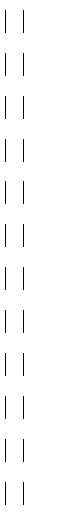 – отношения обучающихся с окружающими людьми (включает подготовку к общению со сверстниками, старшими и младшими);– отношение обучающихся к семье и родителям (включает подготовку личности к семейной жизни);– отношение обучающихся к закону, государству и к гражданскому обществу (включает подготовку личности к общественной жизни);– отношение обучающихся к окружающему миру, к живой природе, художественной культуре (включает формирование у обучающихся научного мировоззрения);– трудовые и социально-экономические отношения (включает подготовку личности к трудовой деятельности).План воспитательных мероприятий разрабатывается педагогическим коллективом школы при участии родительской общественности. Источником этого раздела плана внеурочной деятельности становятся нормативные документы органов управления образованием (федеральных, региональных и муниципальных). Органам общественно-государственного управления следует обеспечить недопущение перегрузки обучающихся 10–11-х классов и педагогических работников организации, осуществляющей образовательную деятельность, мероприятиями, инициированными органами управления и иными организациями. При подготовке и проведении воспитательных мероприятий (в масштабе ученического класса, классов одной параллели или сообщества всех 10–11-х классов) предусматривается вовлечение в активную деятельность максимально большего числа обучающихся.Во втором полугодии 10-го класса в рамках часов, отведенных на курсы внеурочной деятельности по выбору обучающихся и воспитательные мероприятия, организуется подготовка к профессиональным пробам и/или социальным практикам обучающихся и к участию в исследовательских экспедициях, предусматривается подготовка и защита индивидуальных или групповых проектов.каникулярное время (осенние, весенние каникулы в 11-м классе) предусматривается реализация задач активного отдыха, оздоровления обучающихся, поддержка инициатив старшеклассников, в том числе выезды на природу, туристические походы, поездки по территории России и за рубеж, организация «зрительского марафона» (коллективное посещение кинопоказов, театральных спектаклей, концертов, просмотр видеофильмов, посещение выставок, художественных музеев с обязательным коллективным обсуждением).При планировании внеурочной деятельности учитываются наличные условия: здание организации, осуществляющей образовательную деятельность, набор и размещение помещений для осуществления образовательной деятельности, активной деятельности, отдыха, питания и медицинского обслуживания обучающихся, их площадь, освещенность и воздушно-тепловой режим, расположение и размеры рабочих, учебных зон и зон для индивидуальных занятий.III.3. Система условий реализации основной образовательной программы III.3.1. Требования к кадровым условиям реализации основнойобразовательной программы.Характеристика укомплектованности организации, осуществляющей образовательную деятельность, педагогическими, руководящими и иными работникамиМБОУ СОШ № 57   укомплектована кадрами, имеющими необходимуюквалификацию для	решения	задач,	определенных	основной	образовательной	программой  образовательной организации, и способными к инновационной профессиональной деятельности.Требования к кадровым условиям реализованы в части:– укомплектованности школы педагогическими, руководящими и иными работниками;–  уровнем квалификации педагогических и иных работников школы;– непрерывностью профессионального развития педагогических работников школы.школе созданы условия:для реализации электронного обучения, применения дистанционных образовательных технологий, а также сетевого взаимодействия с организациями,осуществляющими образовательную деятельность, обеспечивающими возможность восполнения недостающих кадровых ресурсов;– оказания постоянной научно-теоретической, методической и информационной поддержки педагогических работников по вопросам реализации основной образовательной программы, использования инновационного опыта других организаций, осуществляющих образовательную деятельность;–  стимулирования   непрерывного   личностного   профессионального   роста   иповышения уровня квалификации педагогических работников, их методологической культуры, использования ими современных педагогических технологий;–  повышения эффективности и качества педагогического труда;– выявления, развития и использования потенциальных возможностей педагогических работников;–  осуществления мониторинга результатов педагогического труда.Кадровое обеспечение реализации основной образовательной программы среднего общего образования представлено в таблицах:части повышения квалификации 100% педагогов на ступени среднего общего образования прошли курсовую подготовку (предметные, ИКТ, ФГОС), что соответствует требованиям стандарта.Ожидаемый результат повышения квалификации – профессиональная готовность работников образования к реализации ФГОС СОО:обеспечение оптимального вхождения работников образования в систему ценностей современного образования;принятие идеологии ФГОС общего образования;        освоение новой системы требований к структуре основной образовательной программы, результатам её освоения и условиям реализации, а также системы оценки итогов образовательной деятельности обучающихся;            овладение учебно-методическими и информационно-методическими ресурсами, необходимыми для успешного решения задач ФГОС.Одним из условий готовности образовательного учреждения к введению ФГОС среднего общего образования является создание системы методической работы, обеспечивающей сопровождение деятельности педагогов на всех этапах реализации требований ФГОС.Педагоги школы являются экспертами: в области предметной комиссии по русскому языку, истории, обществознанию, географии, английскому языку ЕГЭ и ГИА.При оценке качества деятельности педагогических работников учитываются:– востребованность услуг учителя (в том числе внеурочных) учениками и их родителями (законными представителями);– использование учителями современных педагогических технологий, в том числе ИКТ и здоровьесберегающих;–  участие в методической и научной работе;–  распространение передового педагогического опыта;–  повышение уровня профессионального мастерства;– работа учителя по формированию и сопровождению индивидуальных образовательных траекторий обучающихся;–  руководство проектной деятельностью обучающихся;–  взаимодействие со всеми участниками образовательных отношений.Описание уровня квалификации педагогических, руководящих и иных работников организации, осуществляющей образовательную деятельностьУровень квалификации работников для каждой занимаемой должности соответствует квалификационным характеристикам ЕТКС по соответствующей должности.Соответствие уровня квалификации работников требованиям, предъявляемым к квалификационным категориям, а также занимаемым ими должностям, устанавливается при их аттестации.Квалификация педагогических работников организаций, осуществляющих образовательную деятельность, отражает:– компетентность в соответствующих предметных областях знания и методах обучения;– сформированность гуманистической позиции, позитивной направленности на педагогическую деятельность;– общую культуру, определяющую характер и стиль педагогической деятельности, влияющую на успешность педагогического общения и позицию педагога;–  самоорганизованность, эмоциональную устойчивость.педагогического работника, реализующего основную образовательную программу, сформированы основные компетенции, необходимые для реализации требований ФГОС СОО и успешного достижения обучающимися планируемых результатов освоения основной образовательной программы, в том числе умения:– обеспечивать условия для успешной деятельности, позитивной мотивации, а также самомотивирования обучающихся;– осуществлять самостоятельный поиск и анализ информации с помощью современных информационно-поисковых технологий;– разрабатывать программы учебных предметов, курсов, методические и дидактические материалы;– выбирать учебники и учебно-методическую литературу, рекомендовать обучающимся дополнительные источники информации, в том числе интернет-ресурсы;– выявлять и отражать в основной образовательной программе специфику особых образовательных потребностей (включая региональные, национальные и (или) этнокультурные, личностные, в том числе потребности одаренных детей, детей с ограниченными возможностями здоровья и детей-инвалидов);– организовывать и сопровождать учебно-исследовательскую и проектную деятельность обучающихся, выполнение ими индивидуального проекта;–  оценивать  деятельность  обучающихся  в  соответствии  с  требованиями  ФГОС СОО,   включая:   проведение   стартовой   и   промежуточной   диагностики,внутришкольного мониторинга, осуществление комплексной оценки способности обучающихся решать учебно-практические и учебно-познавательные задачи;–  интерпретировать результаты достижений обучающихся;– использовать возможности ИКТ, работать с текстовыми редакторами, электронными таблицами, электронной почтой и браузерами, мультимедийным оборудованием.Описание реализуемой системы непрерывного профессионального развития и повышения квалификации педагогических и руководящих работников организации, осуществляющей образовательную деятельность, реализующей основную образовательную программуОсновным условием формирования и наращивания необходимого и достаточного кадрового потенциала образовательной организации является обеспечение в соответствии с новыми образовательными реалиями и задачамиадекватности системы непрерывного педагогического образования происходящим изменениям в системе образования в целом.Одним из условий готовности МБОУ СОШ № 57 к введению ФГОС СОО является создание системы методической работы, обеспечивающей сопровождение деятельности педагогов на всех этапах реализации требований ФГОС СОО. Организация методической работы планируется по следующей схеме: мероприятия, ответственные, форма подведения итогов, анализ ииспользование результатов на уроках и во внеурочной работе. Методическая работа более детально планируется на учебный год и утверждается педагогическим советом школы.При создании модели методического сопровождения педагогов школы в вопросах реализации ФГОС, планируя деятельность научно-методического совета школы, исходили из следующих задач:Удовлетворение актуальных потребностей педагогов в организации профессиональной деятельности в условиях реализации ФГОС.Повышение уровня профессионального мастерства педагогов как основание для осмысления реализации идей современного образования. Научно-методическое обеспечение условий инновационной деятельности педагогов.Совершенствование педагогической практики в вопросах повышения качества школьного образования.Обеспечение профессиональной готовности педагогических работниковреализации ФГОС через создание системы непрерывного  профессионального развития.Обеспечение готовности педагогов к реализации ФГОС – приоритетное направление развития гимназии и необходимое условие эффективности образовательного процесса.рамках реализации модели методического сопровождения педагогов на период с 2019 по 2024 годы определена общая методическая тема, которая направлена на научно-методическое сопровождение Программы развития и политики школы по введению и реализации ФГОС в основной и средней школе.Основные направления методической работы:создание модели методического сопровождения перехода школы на новые федеральные государственные образовательные стандарты,создание условий для реализации ФГОС,обеспечение профессиональной готовности педагогических работниковреализации ФГОС среднего образования через создание системы непрерывного профессионального развития.При этом используются мероприятия:–  семинары, посвященные содержанию и ключевым особенностям ФГОС СОО;– тренинги для педагогов с целью выявления и соотнесения собственной профессиональной позиции с целями и задачами ФГОС СОО;– заседания методических объединений учителей по проблемам введения ФГОС СОО;– конференции участников образовательных отношений и социальных партнеров образовательной организации по итогам разработки основной образовательной программы, ее отдельных разделов, проблемам апробации и введения ФГОС СОО;– участие педагогов в разработке разделов и компонентов основной образовательной программы образовательной организации;  – участие педагогов в разработке и апробации оценки эффективности работы в условиях внедрения ФГОС СОО и новой системы оплаты труда; – участие педагогов в проведении мастер-классов, круглых столов, стажерских площадок, «открытых» уроков, внеурочных занятий и мероприятий по отдельным направлениям введения и реализации ФГОС СОО.Подведение итогов и обсуждение результатов мероприятий могут осуществляться в разных формах: совещания при директоре, заседания педагогического и методического советов, решения педагогического совета, презентации, приказы, инструкции, рекомендации, резолюции и т. д.III.3.2. Психолого-педагогические условия реализации основной образовательной программыОбеспечение  преемственности  содержания  и  форм  организации образовательной деятельности при получении среднего общего образования      Обеспечение   преемственности   в   формах   организации   деятельности обучающихся как в  урочной, так и во внеурочной работе требует сочетания форм, использовавшихся на предыдущем этапе обучения, с новыми формами. На уровне среднего общего образования целесообразно применение таких форм, как учебное групповое сотрудничество, проектно-исследовательская деятельность, ролевая  игра,  дискуссии,  тренинги,  практики,  конференции  с  постепенным расширением  возможностей  обучающихся  осуществлять  выбор  характерасамостоятельной работы.Учет специфики возрастного психофизического развития обучающихсяОбеспечение преемственности осуществляется с учетом возрастных психофизических особенностей обучающихся на уровне среднего общего образования. На уровне среднего общего образования меняется мотивация, учеба приобретает профессионально-ориентированный характер.Направления работы предусматривают мониторинг психологического и эмоционального здоровья обучающихся с целью сохранения и повышения достижений в личностном развитии, а также определения индивидуальной психолого-педагогической помощи обучающимся, испытывающим разного рода трудности.Формирование и развитие психолого-педагогической компетентности обучающихся, педагогических и административных работников, родителей (законных представителей) обучающихсяцелью обеспечения поддержки обучающихся проводится работа по формированию психологической компетентности родителей (законныхпредставителей) обучающихся. Работа с родителями (законными представителями) осуществляется через тематические родительские собрания,консультации педагогов и специалистов, психолого-педагогические консилиумы, круглые столы, презентации классов, посещение уроков и внеурочных мероприятий. Психологическая компетентность родителей(законных представителей) формируется также в дистанционной форме через Интернет и на родительских всеобучах через родительские собрания.Психологическое просвещение обучающихся осуществляется на психологических занятиях, тренингах, интегрированных уроках, консультациях, дистанционно.Вариативность направлений психолого-педагогического сопровождения участников образовательных отношенийосновным направлениям психолого-педагогического сопровождения обучающихся можно отнести:–  сохранение и укрепление психического здоровья обучающихся;–  формирование ценности здоровья и безопасного образа жизни;–  развитие экологической культуры;–  дифференциацию и индивидуализацию обучения;–  мониторинг возможностей и способностей обучающихся;– выявление и поддержку одаренных обучающихся, поддержку обучающихся с особыми образовательными потребностями;–  психолого-педагогическую поддержку участников олимпиадного движения;– обеспечение осознанного и ответственного выбора дальнейшей профессиональной сферы деятельности;– формирование коммуникативных навыков в разновозрастной среде и среде сверстников;–  поддержку объединений обучающихся, ученического самоуправления.Важной составляющей деятельности школы является психолого-педагогическое сопровождение педагогов. Оно осуществляется с цельюповышения психологической компетентности, создания комфортной психологической атмосферы в педагогическом коллективе, профилактики профессионального выгорания психолого-педагогических кадров.Значительное место в психолого-педагогическом сопровождении педагогов занимает профилактическая работа, в процессе которой педагоги обучаются установлению психологически грамотной системы взаимоотношенийобучающимися, основанной на взаимопонимании и взаимном восприятии друг друга. Педагоги обучаются навыкам формирования адекватной Я-концепции, разрешения проблем, оказания психологической поддержки в процессе взаимодействия с обучающимися и коллегами.По вопросам совершенствования организации образовательные     отношений проводится консультирование (сопровождение индивидуальных             образовательных траекторий), лекции, семинары, практические занятия.Диверсификация уровней психолого-педагогического     сопровождения.      При организации психолого-педагогического сопровождения участниковобразовательных отношений на уровне среднего общего образования можно выделить следующие уровни психолого-педагогического сопровождения: индивидуальное, групповое, на уровне класса, на уровне образовательной организации.Система психологического сопровождения строится на основе развития профессионального взаимодействия психолога и педагогов, специалистов; она представляет собой интегративное единство целей, задач, принципов, структурно-содержательных компонентов, психолого-педагогических условий, показателей, охватывающих всех участников образовательных отношений: учеников, их родителей (законных представителей), педагогов.Вариативность форм психолого-педагогического сопровождения участников образовательных отношенийОсновными формами психолого-педагогического сопровождения выступают:– диагностика, направленная на определение особенностей статуса обучающегося, которая может проводиться на этапе перехода ученика на уровень среднего общего образования и в конце каждого учебного года;– консультирование педагогов и родителей, которое осуществляется педагогом и психологом с учетом результатов диагностики, а также администрацией образовательной организации;– профилактика, экспертиза, развивающая работа, просвещение, коррекционная работа, осуществляемая в течение всего учебного времени.рамках психодиагностического направления проводятся диагностические мониторинги, которые направлены на углублённое  психолого-педагогическое изучение личности старшеклассников, выявление индивидуальных особенностей, определение причин нарушений в обучении, воспитании и развитии.Психодиагностическое направление         Для выпускников 11-х классов в системе проводятся занятия по профориентации психологической подготовке к ЕГЭ, в ходе данной работы выявляются способности детей, формируется практический опыт в различных сферах познавательной и профессиональной деятельности, проводится знакомство с учебными заведениями среднего и высшего профессионального образования, формируются представления о требованиях развивающегося общества к выпускникам школы.       На уровне СОО с учащимися 11 классов в рамках классных часов проводятся индивидуальные и групповые психокоррекционные и развивающие занятия, направленные на развитие личности и индивидуальности учащихся, на регуляцию эмоционально-волевой сферы и формирования ключевых компетенций учащихся.Развивающее и психокоррекционное направлениеIII.3.3. Финансовое обеспечение реализации образовательной программы среднего общего образованияФинансовое обеспечение реализации основной образовательной программы среднего общего образования включает в себя:– обеспечение государственных гарантий прав граждан на получение бесплатного общедоступного среднего общего образования;– исполнениеим требований ФГОС СОО организацией, осуществляющей образовательную деятельность;– реализацию обязательной части основной образовательной программы и части, формируемой участниками образовательных отношений, включая выполнение индивидуальных проектов и внеурочную деятельность.Финансовое обеспечение реализации основной образовательной программы среднего общего образования отражает структуру и объем расходов, необходимых для реализации основной образовательной программы среднего общего образования, а также механизм их формирования.Расчет нормативов, определяемых органами государственной власти субъектов Российской Федерации в соответствии с пунктом 3 части 1 статьи 8 Федерального закона от 29 декабря 2012 г. № 273-ФЗ «Об образовании в Российской Федерации», нормативных затрат оказания государственных (муниципальных) услуг по реализации образовательной программы среднего общего образования осуществляется по направленности (профилю) основной образовательной программы среднего общего образования с учетом формобучения, сетевой формы реализации образовательных программ, образовательных технологий, специальных условий получения образования обучающимися с ограниченными возможностями здоровья, обеспечения дополнительного профессионального образования педагогическим работникам, обеспечения безопасных условий обучения и воспитания, охраны здоровья обучающихся, а также с учетом иных предусмотренных указанным Федеральным законом особенностей организации и осуществления образовательной деятельности (для различных категорий обучающихся) в расчете на одного обучающегося.III.3.4. Материально-технические условия реализации основной образовательной программыМатериально-технические условия реализации основной образовательной программы формируются с учетом:–  требований ФГОС СОО;– положения о лицензировании образовательной деятельности, утвержденного постановлением Правительства Российской Федерации от 28 октября 2013 г. № 966;– Санитарно-эпидемиологических правил и нормативов СанПиН 2.4.6.2553-09 «Санитарно-эпидемиологические требования к безопасности условий труда работников, не достигших 18-летнего возраста», утвержденных постановлением Главного государственного санитарного врача Российской Федерации от 30 сентября 2009 г. № 58 (зарегистрированных Министерством юстиции Российской Федерации 5.11.2009 г., регистрационный № 15172. Российская газета, 2009, № 217);–  Санитарно-эпидемиологических  правил  и  нормативов  СанПиН  2.4.5.2409-08«Санитарно-эпидемиологические требования к организации питания обучающихся в общеобразовательных организациях, учреждениях начального и среднего профессионального образования», утвержденных постановлением Главного государственного санитарного врача Российской Федерации от 23 июля 2008 г. № 45 (зарегистрированных Министерством юстиции РоссийскойФедерации 7.08.2008 г., регистрационный № 12085. Российская газета, 2008, № 174);– Санитарно-эпидемиологических правил и нормативов СанПиН 2.1.3.2630-10 «Санитарно-эпидемиологические требования к организациям, осуществляющим медицинскую деятельность», утвержденных постановлением Главного государственного санитарного врача Российской Федерации от 18 мая 2010 г. № 58 (зарегистрированных Министерством юстиции Российской Федерации 9.08.2010 г., регистрационный № 18094. Бюллетень нормативных актов федеральных органов исполнительной власти, 2010, № 36);– Концепции развития дополнительного образования детей, утвержденной Распоряжением Правительства Российской Федерации от 4.09.2014 г. № 1726-р (в части поддержки внеурочной деятельности и блока дополнительного образования);– иных действующих федеральных/региональных/муниципальных/ локальных нормативных актов и рекомендаций.Материально-технические условия реализации основной образовательной программы:– обеспечивают формирование единой мотивирующей интерактивной среды как совокупности имитационных и исследовательских практик, реализующих через техносферу школы,  вариативность, развитие мотивации обучающихся к познанию и творчеству (в том числе научно-техническому), включение познания в значимые виды деятельности, а также развитие различных компетентностей;–  учитывают:специальные  потребности  различных  категорий  обучающихся  (сповышенными образовательными потребностями, с ограниченными возможностями здоровья и пр.);специфику основной образовательной программы среднего общего образования (профили обучения, уровни изучения, обязательные и элективные предметы/курсы, индивидуальная проектно-исследовательская деятельность, урочная и внеурочная деятельность, ресурсы открытого неформального образования, подготовка к продолжению обучения в высших учебных заведениях);актуальные потребности развития образования (открытость, вариативность, мобильность, доступность, непрерывность, интегрируемость с дополнительным и неформальным образованием);–  обеспечивают:подготовку обучающихся к саморазвитию и непрерывному образованию;формирование и развитие мотивации к познанию, творчеству и инновационной деятельности;формирование  основы  научных  методов  познания  окружающегомира;условия для активной учебно-познавательной деятельности;воспитание патриотизма и установок толерантности, умения жить с непохожими людьми;развитие креативности, критического мышления;поддержку социальной активности и осознанного выбора профессии;возможность достижения обучающимися предметных, метапредметных и личностных результатов освоения основной образовательной программы;возможность для беспрепятственного доступа обучающихся с ограниченными возможностями здоровья и инвалидов к объектам инфраструктуры образовательной организации;эргономичность, мультифункциональность и трансформируемость помещений образовательной организации.Здание школы, набор и размещение помещений для осуществления образовательной деятельности, активной деятельности, отдыха, питания и медицинского обслуживания обучающихся, их площадь, освещенность и воздушно-тепловой режим, расположение и размеры рабочих, учебных зон и зон для индивидуальных занятий соответствуют государственным санитарно-эпидемиологическим правилам и нормативам, обеспечивают возможность безопасной и комфортной организации всех видов урочной и внеурочной деятельности для всех ее участников.В   школе   выделяются   и   оборудуются   помещения   для   реализацииОбразовательной деятельности обучающихся,  административной ихозяйственной деятельности. Выделение (назначение) помещений осуществляется с учетом основной образовательной программы образовательной организации, ее специализации (выбранных профилей) и программы развития, а также иных особенностей реализуемой основной образовательной программы.Материально-техническое оснащение школы, а также включенность сетевого ресурса в создание материально-технических условий, обеспечивает следующие ключевые возможности:     – реализацию индивидуальных учебных планов обучающихся, осуществления ими самостоятельной познавательной деятельности;–  проектную   и   исследовательскую   деятельность   обучающихся,   проведениенаблюдений  и  экспериментов  (в  т.ч.  с  использованием  традиционного  ицифрового лабораторного оборудования,  виртуальных лабораторий, электронных образовательных ресурсов, вещественных и виртуально-наглядных моделей и коллекций основных математических и естественно-научных объектов и явлений);– научно-техническое творчество, создание материальных и информационныхобъектов с использованием рукомесла и цифрового производства;– получение личного опыта применения универсальных учебных действий вэкологически ориентированной социальной деятельности, экологического мышления и экологической культуры;–  базовое и углубленное изучение предметов;– проектирование и конструирование, в том числе моделей с цифровымправлением и обратной связью, с использованием конструкторов, образовательной робототехники, программирования;– наблюдение, наглядное представление и анализ данных, использование    цифровых планов и карт, спутниковых изображений;–  физическое   развитие,   систематические   занятия   физической   культурой  и спортом, участие в физкультурно-спортивных и оздоровительных    мероприятиях;– размещение продуктов познавательной, учебно-исследовательской и проектной деятельности обучающихся в информационно-образовательной среде образовательной организации;– индивидуальную и групповую деятельность, планирование образовательной деятельности, фиксацию его реализации в целом и на отдельных этапах, выявление и фиксирование динамики промежуточных и итоговых результатов;–  доступ к информационно-библиотечному центру, ресурсам Интернета, учебной и  художественной  литературе,  коллекциям  медиаресурсов  на  электронных носителях,   к   множительной   технике   для   тиражирования   учебных   и методических  текстографических  и  аудио-,  видеоматериалов,  результатов творческой, научно-исследовательской и проектной деятельности обучающихся;– проведение массовых мероприятий, собраний, представлений, организацию досуга и общения обучающихся, группового просмотра кино- и видеоматериалов, организацию сценической работы, театрализованных представлений (обеспеченных озвучиванием, освещением и мультимедийным сопровождением);– маркетинг образовательных услуг и работу школьных медиа (выпуск школьных печатных изданий, работа сайта образовательной организации, школьного телевидения, представление школы в социальных сетях и пр.);– организацию качественного горячего питания, медицинского обслуживания и отдыха обучающихся и педагогических работников.Указанные виды деятельности обеспечиваются расходными материалами.Материально-техническое обеспечение МБОУ СОШ №57Материально-техническая база МБОУ СОШ № 57 приведена соответствиес задачами по    обеспечению реализации основной образовательной программы МБОУ СОШ № 57 и созданию соответствующей образовательной и социальной среды. В школе имеется 38 кабинетов. Из них кабинеты: начальной школы –10, русского    языка и литературы-6,  английского языка-6,  математики-5, истории и обществознания-1, физики-1, биологии-1, географии-1, ОБЖ-1, информатики-1, музыки-1, ИЗО-1, технологии-2, профориентации-1,  лаборантские-4  (информатика, физика, химия, биология),  спортзал       2, библиотека-1, актовый зал-1.           Интерактивным комплексом (или мультимедийным оборудованием) оснащены все        кабинеты.     Автоматизированным рабочим местом учителя оснащены все кабинеты. Лингафонным оборудованием оснащен один кабинет английского языка. Лабораторным оборудованием, полученным в рамках модернизации, оснащены 4 кабинета (кабинет начальной школы,    географии, биологии и химии).                  Приобретено технологическое оборудования для пищеблока, спортивное оборудование,    лабораторное оборудование. В учебном процессе используется-1 компьютерный класс, 16 компьютеров. Спортивный зал оснащен всем необходимым оборудованием. Школьная библиотека оснащена компьютером, принтером, имеется доступ в Интернет.             Имеющееся оборудование используется в учебном процессе в соответствии с рабочими    программами и с календарно-тематическим планированием  в полном объёме. Библиотечный фонд укомплектован печатными учебными изданиями по всем входящим в реализуемые основные образовательные программы по учебным предметам на 100%, методической литературой, электронными  образовательными ресурсами.        Оборудованные кабинеты, приспособленные для использования инвалидами  и лицами с ОВЗ – имеются доступ  в здание МБОУ СОШ № 57для инвалидов и лиц с ОВЗ              Для сохранения и укрепления здоровья обучающихся, воспитанников и педагогов создана      здоровьесберегающая инфраструктура:столовая на 120 посадочных мест, медицинский блок, включающий в себя врачебный, процедурный, прививочный кабинеты;социально-психологический блок, включающий в себя кабинет психологической разгрузки, кабинет индивидуальной и групповой психологической работы;рекреационные тематические зоны в холлах зданияIII.3.5. Информационно-методические условия реализации основной образовательной программыИнформационно-методические условия реализации основной образовательной программы обеспечиваются современной информационно-образовательной средой (ИОС), включающей:– комплекс информационных образовательных ресурсов, в том числе цифровые образовательные ресурсы;– совокупность технологических средств ИКТ: компьютеры, иное информационное оборудование, коммуникационные каналы;– систему современных педагогических технологий, обеспечивающих обучение в современной информационно-образовательной среде.Функционирование информационной образовательной среды образовательной организации обеспечивается средствами информационно-коммуникационных технологий и квалификацией работников, ее использующих и поддерживающих.Основными структурными элементами ИОС являются:–  информационно-образовательные ресурсы в виде печатной продукции;–  информационно-образовательные ресурсы на сменных оптических носителях;–  информационно-образовательные ресурсы сети Интернет;–  вычислительная и информационно-телекоммуникационная инфраструктура;–  прикладные  программы,  в  том  числе  поддерживающие  административную  и финансово-хозяйственную деятельность образовательной организации (бухгалтерский учет, делопроизводство, кадры и т. д.).Важной частью ИОС является официальный сайт образовательной организации в сети Интернет, на котором размещается информация о реализуемых образовательных программах, ФГОС, материально-техническом обеспечении образовательной деятельности и др.Информационно-образовательная среда МБОУ СОШ № 57 обеспечивает:–  информационно-методическую поддержку образовательной деятельности;–  планирование образовательной деятельности и ее ресурсного обеспечения;–  проектирование и организацию индивидуальной и групповой деятельности;–  мониторинг и фиксацию хода и результатов образовательной деятельности;–  мониторинг здоровья обучающихся;– современные процедуры создания, поиска, сбора, анализа, обработки, хранения и представления информации;– дистанционное взаимодействие всех участников образовательных отношений (обучающихся, их родителей (законных представителей), педагогических работников, органов, осуществляющих управление в сфере образования, общественности), в том числе с применением дистанционных образовательных технологий;– дистанционное взаимодействие организации, осуществляющейобразовательную деятельность с другими образовательными организациями, учреждениями культуры, здравоохранения, спорта, досуга, службами занятости населения, обеспечения безопасности жизнедеятельности.      Основными элементами ИОС являются: информационно-образовательные ресурсы в виде печатной продукции; информационно-образовательные ресурсы на съёмных носителях; информационно-образовательные ресурсы Интернет;вычислительная и информационно-телекоммуникационная инфраструктура;прикладные программы, поддерживающие администрирование и финансово-хозяйственную деятельность (делопроизводство, кадры и т. д.).Информатизация образовательного процессаУчебно-методическое и информационное обеспечение реализации основной образовательной программыцелях обеспечения реализации образовательных программформируются библиотеки, в том числе цифровые (электронные), обеспечивающие доступ к информационным справочным и поисковым системам, а также иным информационным ресурсам. Библиотечный фонд школы укомплектован печатными и электронными учебными изданиями (включая учебники и учебные пособия), методическими и периодическими изданиями по всем входящим в реализуемую основную образовательную программу среднего общего образования учебным предметам, курсам, дисциплинам (модулям) на определенных учредителем организации, осуществляющей образовательную деятельность, языках обучения и воспитания.Кроме учебной литературы библиотека содержит фонд дополнительной литературы: отечественная и зарубежная, классическая и современная художественная литература; научно-популярная и научно-техническая литература; издания по изобразительному искусству, музыке, физической культуре и спорту, экологии, правилам безопасного поведения на дорогах; справочно-библиографические и периодические издания; собрание словарей; литературу по социальному и профессиональному самоопределению обучающихся.целью создания широкого, постоянного и устойчивого доступавсех участников образовательных отношений к любой информации, связанной с реализацией основной образовательной программы, достижением планируемых результатов, организацией образовательной деятельности, обеспечивается функционирование школьного сервера, школьного сайта, внутренней (локальной) сети, внешней (в том числе глобальной) сети.Библиотечно-информационное оснащение образовательного процессаIII.3.6. Обоснование необходимых изменений в имеющихся условиях в соответствии с основной образовательной программой среднего общего образованияВ школе определены все необходимые меры и сроки по приведениюинформационно-методических условий реализации основной образовательной программы среднего общего образования в соответствие с требованиями ФГОС СОО.Система условий реализации ООП школы базируется на результатах проведенной в ходе разработки программы комплексной аналитико-обобщающей и прогностической работы, включающей:–  анализ  имеющихся  в  образовательной  организации  условий  и  ресурсов реализации основной образовательной программы среднего общего образования;– установление степени их соответствия требованиям ФГОС, а также целям изадачам основной образовательной программы образовательной организации, сформированным с учетом потребностей всех участников образовательных отношений;– выявление проблемных зон и установление необходимых изменений вимеющихся условиях для приведения их в соответствие с требованиями ФГОС СОО;         – разработку с привлечением всех участников образовательных отношений и     возможных партнеров механизмов достижения целевых ориентиров в системе условий;         – разработку сетевого графика (дорожной карты) создания необходимой системы условий;       – разработку механизмов мониторинга, оценки и коррекции реализации промежуточных этапов разработанного графика (дорожной карты).III.4. Механизмы достижения целевых ориентиров в системе условийИнтегративным результатом выполнения требований к условиям реализации основной образовательной программы образовательной организации является создание и поддержание комфортной развивающей образовательной среды, позволяющей формировать успешную, интеллектуально развитую, творческую личность, способную свободно адаптироваться к социальным условиям, ответственную за свое здоровье и жизнь.Механизмы достижения целевых ориентиров в системе условий учитывают организационную структуру образовательной организации, взаимодействие с другими субъектами образовательных отношений, иерархию целевых ориентиров, обозначенную в ФГОС СОО и выстроенную в ООП образовательной организации.Одним из механизмов повышения качества образования является система государственно-общественного управления, характерными чертами которой являются совместная деятельность государственных и общественных структур по управлению образовательными организациями; процедура принятия решений, которая включает обязательное согласование проектов решений с представителями общественности; делегирование части властных полномочий органов управления образованием структурам, представляющим интересы определенных групп общественности; разработка механизмов (способов) разрешения возникающих противоречий и конфликтов между государственнымиобщественными структурами управления. В связи с этим к формированию системы условий могут быть привлечены различные участники образовательных отношений.Обеспечение соответствия санитарно-  июнь-августIII.6. Контроль  состояния  системы условийКонтроль состояния системы условий реализации ООП СОО проводится путем мониторинга с целью эффективного управления процессом еереализации. Оценке обязательно подлежат: кадровые, психолого-педагогические, финансовые, материально-технические условия, учебно-методическое и информационное обеспечение; деятельность педагогов вреализации психолого-педагогических условий; условий (ресурсов) образовательной организации. Для такой оценки используется определенный набор показателей и индикаторов, а также экспертиза образовательных иучебных программ, проектов, пособий, образовательной среды, профессиональной деятельности специалистов образовательной организации.структуре образовательной деятельности ............................................................II.1.4. Описание    особенностейучебно-исследовательскойипроектнойдеятельности обучающихся ...................................................................................деятельности обучающихся ...................................................................................II.1.5. Описание основных направлений учебно-исследовательской и проектнойII.1.5. Описание основных направлений учебно-исследовательской и проектнойII.1.5. Описание основных направлений учебно-исследовательской и проектнойII.1.5. Описание основных направлений учебно-исследовательской и проектнойдеятельности обучающихся ...................................................................................деятельности обучающихся ...................................................................................II.1.6. Планируемые   результатыучебно-исследовательскойипроектнойобучающихся ...........................................................................................................II.1.8. Методика и инструментарий оценки успешности освоения и примененияII.1.8. Методика и инструментарий оценки успешности освоения и примененияобучающимися универсальных учебных действий .............................................II.2. Программы отдельных учебных предметов .................................................Русский язык ............................................................................................................Литература ...............................................................................................................Иностранный язык ..................................................................................................История .....................................................................................................................География .................................................................................................................Экономика ................................................................................................................Право ........................................................................................................................Обществознание ......................................................................................................Математика: алгебра и начала математического анализа, геометрия ...............Информатика ...........................................................................................................Физика ......................................................................................................................Химия .......................................................................................................................Биология ...................................................................................................................Физическая культура ..............................................................................................Основы безопасности жизнедеятельности ...........................................................среднего общего образования ................................................................................II.3.1. Цель   и   задачи   духовно-нравственного   развития,воспитания   исоциализации обучающихся ..................................................................................II.3.2. Основные  направления  и  ценностные  основы  духовно-нравственногоII.3.2. Основные  направления  и  ценностные  основы  духовно-нравственногоразвития, воспитания и социализации ..................................................................II.3.3. Содержание, виды деятельности и формы занятий с обучающимися поII.3.3. Содержание, виды деятельности и формы занятий с обучающимися посоциализации обучающихся ..................................................................................II.3.4. Модель  организации  работы  по  духовно-нравственномуразвитию,воспитанию и социализации обучающихся .........................................................общего образования ................................................................................................III.1. Учебный план .................................................................................................III.2. План внеурочной деятельности ....................................................................III.3. Система условий реализации основной образовательной программы ..........Базовый уровеньБазовый уровеньБазовый уровеньУглубленный уровеньУглубленный уровеньУглубленный уровень«Проблемно-функциональные результаты»«Проблемно-функциональные результаты»«Проблемно-функциональные результаты»«Проблемно-функциональные результаты»«Системно-теоретические результаты»«Системно-теоретические результаты»«Системно-теоретические результаты»РазделРазделI. Выпускник научитсяI. Выпускник научитсяIII.ВыпускникполучитII. Выпускник научитсяIV. Выпускник получитIV. Выпускник получитвозможность научитьсявозможность научитьсявозможность научитьсявозможность научитьсявозможность научитьсяЦели освоенияЦели освоенияДля использования вДля использования вДля развития мышления,Для развития мышления,Для успешногоДля обеспеченияДля обеспеченияпредметапредметаповседневной жизни иповседневной жизни ииспользования в повседневнойиспользования в повседневнойиспользования в повседневнойпродолжениявозможности успешноговозможности успешногообеспечения возможностиобеспечения возможностижизнижизниобразованияпродолженияпродолженияуспешного продолженияуспешного продолженияи обеспечения возможностии обеспечения возможностии обеспечения возможностипо специальностям,образования пообразования пообразования пообразования поуспешного продолженияуспешного продолжениясвязанным с прикладнымспециальностям,специальностям,специальностям, неспециальностям, необразования по специальностям,образования по специальностям,образования по специальностям,использованиемсвязанным ссвязанным ссвязанным с прикладнымсвязанным с прикладнымне связанным с прикладнымне связанным с прикладнымне связанным с прикладнымматематикиосуществлением научнойосуществлением научнойиспользованием математикииспользованием математикииспользованием математикииспользованием математикииспользованием математикии исследовательскойи исследовательскойдеятельности в областидеятельности в областиматематики и смежныхматематики и смежныхнаукнаукТребования к результатамТребования к результатамЭлементыЭлементы−  Оперировать на базовом−  Оперировать на базовом−Оперировать4 понятиями:Оперировать4 понятиями:−  Свободно−Достижениетеориитеорииуровне3 понятиями:уровне3 понятиями:конечное множество,конечное множество,оперировать5результатов разделамножеств имножеств иконечное множество,конечное множество,элемент множества,понятиями: конечноеII;математическойматематическойэлемент множества,элемент множества,подмножество, пересечениеподмножество, пересечениемножество, элемент−оперироватьлогикилогикиподмножество,подмножество,и объединение множеств,и объединение множеств,множества,понятиемпересечение ипересечение ичисловые множества начисловые множества наподмножество,определения,объединение множеств,объединение множеств,координатной прямой,координатной прямой,пересечение,основными видамичисловые множества начисловые множества наотрезок, интервал,объединение иопределений,координатной прямой,координатной прямой,полуинтервал, промежуток сполуинтервал, промежуток сразность множеств,отрезок, интервал;выколотой точкой,−оперировать на базовомоперировать на базовомграфическое представлениеуровне понятиями:множеств на координатнойутверждение, отрицаниеутверждение, отрицание−плоскости;утверждения, истинныеутверждения, истинные−оперировать понятиями:и ложные утверждения,и ложные утверждения,утверждение, отрицаниепричина, следствие,утверждения, истинные ичастный случай общегочастный случай общеголожные утверждения,утверждения,причина, следствие, частныйконтрпример;случай общего утверждения,−находить пересечение инаходить пересечение и−контрпример;объединение двух−проверять принадлежностьмножеств,элемента множеству;представленных−находить пересечение играфически на числовойграфически на числовойобъединение множеств, в−прямой;том числе представленных−строить на числовойграфически на числовойпрямой подмножествопрямой подмножествопрямой и на координатнойчислового множества,числового множества,плоскости;заданное простейшимизаданное простейшими−проводить доказательные−условиями;рассуждения для обоснования−распознавать ложныераспознавать ложныеистинности утверждений.утверждения, ошибки вутверждения, ошибки врассуждениях,вВ повседневной жизни и приВ повседневной жизни и притом числе сизучении других предметов:использованием−использовать числовыеконтрпримеров.множества на координатнойВ повседневной жизни и приВ повседневной жизни и приВ повседневной жизни и припрямой и на координатнойВ повседневной жизни и приВ повседневной жизни и приВ повседневной жизни и приплоскости для описанияизучении другихреальных процессов ипредметов:явлений;−  использовать числовые−  проводить доказательныемножества нарассуждения в ситуацияхкоординатной прямойповседневной жизни, придля описания реальныхрешении задач из другихпроцессов и явлений;предметовЧисла и−Оперировать на базовом−Свободно оперироватьвыраженияуровне понятиями:понятиями: целое число,целое число, делимостьделимость чисел,чисел, обыкновеннаяобыкновенная дробь,дробь, десятичная дробь,десятичная дробь,рациональное число,рациональное число,приближённое значениеприближённое значениечисла, часть, доля,числа, часть, доля,отношение, процент,отношение, процент,повышение и понижениеповышение и понижение нана заданное числозаданное число процентов,процентов, масштаб;масштаб;−оперировать на базовом−  приводить примеры чисел с−  приводить примеры чисел суровне понятиями:заданными свойствамилогарифм числа,делимости;тригонометрическая−оперировать понятиями:окружность, градуснаялогарифм числа,мера угла, величинатригонометрическаяугла, заданного точкойокружность, радианная ина тригонометрическойградусная мера угла, величинаокружности, синус,угла, заданного точкой накосинус, тангенс итригонометрическойкотангенс углов,окружности, синус, косинус,имеющих произвольнуютангенс и котангенс углов,−величину;имеющих произвольную−выполнятьвеличину, числа е и π;арифметические−выполнять арифметическиедействия с целыми идействия, сочетая устные ирациональнымиписьменные приемы,−числами;применяя при необходимости−выполнять несложныевычислительные устройства;−находить значения корня−переводить числа изнатуральной степени,одной системы записистепени с рациональным(системы счисления) впоказателем, логарифма,другую;используя при необходимости−доказывать и−вычислительные устройства;использовать−пользоваться оценкой ипризнаки делимостиприкидкой при практическихсуммы ирасчетах;произведения при−проводить по известнымвыполненииформулам и правиламвычислений ипреобразования буквенных−решении задач;выражений, включающих−выполнятьстепени, корни, логарифмы иокруглениетригонометрическиерациональных ифункции;иррациональных−находить значения числовыхчисел с заданнойи буквенных выражений,−точностью;осуществляя необходимые−сравниватьподстановки идействительные числапреобразования;разными способами;−изображать схематически−упорядочивать числа,угол, величина которогозаписанные в видевыражена в градусах илиобыкновенной ирадианах;десятичной дроби,−использовать при решениичисла, записанные сзадач табличные значенияиспользованиемтригонометрическихарифметическогофункций углов;квадратного корня,−выполнять перевод величиныкорней степениугла из радианной меры вбольше 2;случаях из равенстваградусную и обратно.одну переменную черездругие;В повседневной жизни и приВ повседневной жизни и при−вычислять в простыхизучении других учебныхслучаях значения−предметов:числовых и буквенных−выполнять действия свыражений,числовыми данными приосуществляярешении задач практическогонеобходимыехарактера и задач изподстановки иразличных областей знаний,преобразования;используя при необходимости−изображатьсправочные материалы исхематически угол,−вычислительные устройства;величина которого−оценивать, сравнивать ивыражена в градусах;использовать при решении−оценивать знаки синуса,практических задач числовыекосинуса, тангенса,значения реальных величин,котангенса конкретныхконкретные числовыеуглов.характеристики объектовокружающего мира−  находить НОД и НОК−  находить НОД и НОК−владеть понятиямиразными способами иприводимый ииспользовать их принеприводимыйрешении задач;многочлен и−выполнятьприменять их привычисления и−решении задач;преобразования−применять привыражений,решении задачсодержащихОсновную теоремудействительныеалгебры;числа, в том числе−применять прикорни натуральныхрешении задач−степеней;простейшие функции−выполнятькомплекснойстандартныепеременной кактождественныегеометрическиепреобразованияпреобразованиятригонометрических,логарифмических,степенных,иррациональныхвыражений.справочных материаловпрактических задач, ви вычислительныхтом числеустройств;приближенных−соотносить реальныевычислений,величины,используя разныехарактеристики−способы сравнений;объектов окружающего−записывать,мира с их конкретнымисравнивать, округлятьчисловыми значениями;числовые данные−использовать методыреальных величин сокругления,использованиемприближения иразных системприкидки при решении−измерения;практических задач−составлять иповседневной жизниоценивать разнымиспособами числовыевыражения прирешениипрактических задач изадач из другихучебных предметовУравнения и−Решать линейные−Решать рациональные,−Свободно−Достижениенеравенствауравнения ипоказательные иоперироватьрезультатов разделанеравенства, квадратныелогарифмические уравнения ипонятиями:II;−уравнения;неравенства, простейшиеуравнение,−свободно определять−решатьиррациональные инеравенство,тип и выбиратьлогарифмическиетригонометрическиеравносильныеметод решенияуравнения вида log a (bxуравнения, неравенства и ихуравнения ипоказательных и+ c) = d и простейшие−системы;неравенства,логарифмическихнеравенства вида log a x−использовать методыуравнение,уравнений и< d;решения уравнений:являющеесянеравенств,−использовать уравнения инекоторых уравненийнеравенства для построения−степени выше второй;и исследования простейших−понимать смыслматематических моделейтеорем ореальных ситуаций илиравносильных иприкладных задач;неравносильных−уметь интерпретироватьпреобразованияхполученный при решенииуравнений и уметь ихуравнения, неравенства или−доказывать;системы результат,−владеть методамиоценивать его правдоподобиерешения уравнений,в контексте заданнойнеравенств и ихреальной ситуации илисистем, уметьприкладной задачивыбирать методрешения иобосновывать свойвыбор;−использовать методинтервалов длярешения неравенств, втом числе дробно-рациональных ивключающих в себяиррациональныевыражения;−решатьалгебраическиеуравнения инеравенства и ихсистемы спараметрамиуравнений инеравенствФункции−Оперировать на базовом−Оперировать понятиями:−Владеть понятиями:−Достижениеуровне понятиями:зависимость величин,зависимость величин,результатов разделазависимость величин,функция, аргумент и значениефункция, аргумент иII;функция, аргумент ифункции, областьзначение функции,−владеть понятиемзначение функции,определения и множествообласть определенияасимптоты и уметьобласть определения изначений функции, графики множество значенийего применять примножество значенийзависимости, графикфункции, графикрешении задач;функции, графикфункции, нули функции,зависимости, график−применять методызависимости, графикпромежуткифункции, нулирешения простейшихфункции, нули функции,знакопостоянства,функции, промежуткидифференциальныхпромежуткивозрастание на числовомзнакопостоянства,уравнений первого изнакопостоянства,промежутке, убывание навозрастание навторого порядковвозрастание на числовомчисловом промежутке,числовомпромежутке, убываниенаибольшее и наименьшеепромежутке,на числовомзначение функции наубывание напромежутке,числовом промежутке,числовомнаибольшее ипериодическая функция,промежутке,наименьшее значениепериод, четная и нечетнаянаибольшее ифункции на числовомфункции;наименьшее значениепромежутке,−оперировать понятиями:функции на числовомпериодическая функция,прямая и обратнаяпромежутке,−период;пропорциональность,периодическая−оперировать на базовомлинейная, квадратичная,функция, период,уровне понятиями:логарифмическая ичетная и нечетнаяпрямая и обратнаяпоказательная функции,функции; уметьпропорциональностьтригонометрическиеприменять этилинейная, квадратичная,функции;понятия при решениилогарифмическая и−определять значение функции−задач;показательная функции,по значению аргумента при−владеть понятиемпромежуткиприкладных задач свойствамонотонности,реальных процессов инаибольшие изависимостей (наибольшие инаименьшие значения инаименьшие значения,т.п.);промежутки возрастания и−  строить эскиз графикаубывания функции,функции,промежуткиудовлетворяющейзнакопостоянства,приведенному набору−асимптоты, период и т.п.);условий (промежутки−интерпретировать свойствавозрастания / убывания,в контексте конкретнойзначение функции впрактической ситуации;заданной точке, точки−определять по графикамэкстремумов и т.д.).простейшие характеристикиВ повседневной жизни и припериодических процессов вВ повседневной жизни и прибиологии, экономике, музыке,изучении другихрадиосвязи и др. (амплитуда,предметов:период и т.п.)графикам ииспользовать длярешения прикладныхзадач свойствареальных процессов изависимостей(наибольшие инаименьшиезначения, промежуткивозрастания иубывания функции,промежуткизнакопостоянства,асимптоты, точкиперегиба, период ит.п.);−интерпретироватьсвойства в контекстеконкретнойпрактическойситуации;.−определять пографикам простейшиехарактеристикипериодическихпроцессов в биологии,экономике, музыке,радиосвязи и др.(амплитуда, период ит.п.)Элементы−  Оперировать на базовом−  Оперировать понятиями:−Владеть понятием−  Достижениепроизводная функции в точке,бесконечнорезультатов разделакасательная к графикуубывающаяII;функции, производнаягеометрическая−свободно владеть−функции;прогрессия и уметьстандартным−вычислять производнуюприменять его приаппаратомодночлена, многочлена,−решении задач;математическогоквадратного корня,−применять дляанализа дляпроизводную суммы функций;решения задач теориювычисления−вычислять производные−пределов;производных функцииэлементарных функций и их−владеть понятиями−одной переменной;комбинаций, используябесконечно большие и−свободно применятьсправочные материалы;бесконечно малыеаппарат−исследовать в простейшихчисловыематематическогослучаях функции напоследовательности ианализа длямонотонность, находитьуметь сравниватьисследования функцийнаибольшие и наименьшиебесконечно большие ии построениязначения функций, строитьбесконечно малыеграфиков, в томграфики многочленов и−последовательности;числе исследования напростейших рациональных−владеть понятиями:−выпуклость;функций с использованиемпроизводная функции−оперироватьаппарата математическогов точке, производнаяпонятиеманализа.функции;первообразной−вычислятьфункции для решенияВ повседневной жизни и приВ повседневной жизни и припроизводные−задач;изучении других учебныхэлементарных−овладеть основнымипредметов:функций и ихсведениями об−  решать прикладные задачи из−  решать прикладные задачи изкомбинаций;интеграле Ньютона–биологии, физики, химии,−исследовать функцииЛейбница и егоэкономики и другихна монотонность ипростейшихпредметов, связанные сэкстремумы;−применениях;исследованием−строить графики и−оперировать ви т.п.) или скоростихарактеристик реальныхприменять к решениюстандартныхубывания  (падения,процессов, нахождениемзадач, в том числе сситуацияхснижения, уменьшениянаибольших и наименьшихпараметром;производнымии т.п.) величин взначений, скорости и−владеть понятием−высших порядков;реальных процессах;ускорения и т.п.;касательная к графику−уметь применять при−соотносить графики−  интерпретироватьфункции и уметьрешении задачреальных процессов иполученные результатыприменять его присвойствазависимостей с ихрешении задач;непрерывныхописаниями,−владеть понятиями−функций;включающимипервообразная−уметь применять прихарактеристикифункция,решении задачскорости измененияопределенныйтеоремы(быстрый рост,  плавноеинтеграл;Вейерштрасса;−понижение и т.п.);−применять теорему−уметь выполнять−использовать графикиНьютона–Лейбница иприближенныереальных процессов дляее следствия длявычисления (методырешения несложныхрешения задач.решения уравнений,прикладных задач, в томвычислениячисле определяя поВ повседневной жизни иВ повседневной жизни иопределенногографику скорость ходапри изучении другихинтеграла);процесса−учебных предметов:−уметь применять−решать прикладныеприложениезадачи из биологии,производной ифизики, химии,определенногоэкономики и другихинтеграла к решениюпредметов, связанныезадачс исследованиеместествознания;характеристик−владеть понятиями−процессов;вторая производная,−интерпретироватьвыпуклость графикаполученныефункции и уметьрезультатыисследовать функциюна выпуклостьСтатистика и−Оперировать на базовом−Иметь представление о−Оперировать−Достижениетеорияуровне основнымидискретных и непрерывныхосновнымирезультатов разделавероятностей,описательнымислучайных величинах иописательнымиII;логика ихарактеристикамираспределениях, охарактеристиками−иметь представлениекомбинаторикачислового набора:независимости случайныхчислового набора,о центральнойсреднее−величин;понятием генеральнаяпредельной теореме;арифметическое,−иметь представление осовокупность и−иметь представлениемедиана, наибольшее иматематическом ожидании−выборкой из нее;о выборочном−наименьшее значения;и дисперсии случайных−оперироватькоэффициенте−оперировать на базовом−величин;понятиями: частота икорреляции иуровне понятиями:−иметь представление овероятность события,линейной регрессии;частота и вероятностьнормальном распределении исумма и произведение−иметь представлениесобытия, случайныйпримерах нормальновероятностей,о статистическихвыбор, опыты сраспределенных случайныхвычислятьгипотезах и проверкеравновозможнымивеличин;вероятности событийстатистическойэлементарными−понимать суть законана основе подсчетагипотезы, о−событиями;больших чисел и выборочного−числа исходов;статистике−вычислять вероятностиметода измерения−владеть основнымикритерия и ее уровнесобытий на основевероятностей;понятиямизначимости;подсчета числа исходов.−иметь представление обкомбинаторики и−иметь представлениеусловной вероятности и оуметь их применятьо связи эмпирическихВ повседневной жизни и приВ повседневной жизни и приполной вероятности,−при решении задач;и теоретическихизучении другихприменять их в решении−иметь представлениераспределений;−предметов:задач;об основах теории−иметь представление−оценивать и сравнивать−иметь представление о−вероятностей;о кодировании,в простых случаяхважных частных видах−иметь представлениедвоичной записи,вероятности событий враспределений и применятьо дискретных идвоичном дереве;−реальной жизни;их в решении задач;непрерывных−владеть основными−читать, сопоставлять,случайных величинах−иметь представление ои распределениях, окорреляции случайныхнезависимостивеличин, о линейной−случайных величин;регрессии.−иметь представлениео математическомВ повседневной жизни и приВ повседневной жизни и приожидании иизучении других предметов:дисперсии случайных−вычислять или оценивать−величин;вероятности событий в−иметь представлениереальной жизни;о совместных−выбирать подходящиераспределенияхметоды представления и−случайных величин;обработки данных;−понимать суть закона−уметь решать несложныебольших чисел изадачи на применение законавыборочного методабольших чисел в социологии,измерениястраховании,−вероятностей;здравоохранении, обеспечении−иметь представлениебезопасности населения во нормальномчрезвычайных ситуацияхраспределении ипримерах нормальнораспределенныхслучайных величин;−иметь представлениео корреляциислучайных величин.В повседневной жизни иВ повседневной жизни ипри изучении другихпредметов:−вычислять илиоцениватьих применять привероятности событийрешении задач;−в реальной жизни;−уметь применять−выбирать методыметодподходящегоматематическойпредставления ииндукции;обработки данных−уметь применятьпринцип Дирихле прирешении задачТекстовые задачи−Решать несложные−Решать задачи разных−Решать разные задачи−Достижениетекстовые задачи разныхтипов, в том числе задачиповышеннойрезультатов разделатипов;повышенной трудности;трудности;II−анализировать условие−выбирать оптимальный−анализироватьзадачи, приметод решения задачи,условие задачи,необходимости строитьрассматривая различныевыбиратьдля ее решенияметоды;оптимальный метод−математическую модель;−строить модель решениярешения задачи,−понимать изадачи, проводитьрассматриваяиспользовать длядоказательные рассуждения;−различные методы;решения задачи−решать задачи, требующие−строить модельинформацию,перебора вариантов,решения задачи,представленную в видепроверки условий, выборапроводитьтекстовой и символьнойоптимального результата;доказательныезаписи, схем, таблиц,−анализировать ирассуждения придиаграмм, графиков,интерпретировать−решении задачи;−рисунков;результаты в контексте−решать задачи,−действовать поусловия задачи, выбиратьтребующие перебораалгоритму,решения, не противоречащиевариантов, проверкисодержащемуся вконтексту;условий, выбораусловии задачи;−переводить при решенииоптимальногорезультата;−решать несложныепрактические задачи,возникающие вситуациях повседневнойжизниГеометрия−Оперировать на базовом−Оперировать понятиями:−Владеть−Иметьуровне понятиями:точка, прямая, плоскость вгеометрическимипредставление обточка, прямая, плоскостьпространстве,понятиями приаксиоматическомв пространстве,параллельность ирешении задач иметоде;параллельность иперпендикулярность прямыхпроведении−владеть понятиемперпендикулярностьи плоскостей;математическихгеометрические−прямых и плоскостей;−  применять для решения задач−  применять для решения задач−рассуждений;места точек в−распознавать основныегеометрические факты, если−самостоятельнопространстве ивиды многогранниковусловия применения заданы вформулироватьуметь применять их(призма, пирамида,явной форме;определениядля решения задач;прямоугольный−решать задачи нагеометрических−уметь применять для−параллелепипед, куб);нахождение геометрическихфигур, выдвигатьрешения задач−изображать изучаемыевеличин по образцам илигипотезы о новыхсвойства плоских ифигуры от руки и салгоритмам;свойствах и признакахдвугранных углов,применением простых−  делать (выносные) плоские−  делать (выносные) плоскиегеометрических фигуртрехгранного угла,чертежныхчертежи из рисункови обосновывать илитеоремы косинусов иинструментов;объемных фигур, в том числеопровергать их,синусов для−  делать (выносные)−  делать (выносные)рисовать вид сверху, сбоку,обобщать илитрехгранного угла;плоские чертежи изстроить сеченияконкретизировать−владеть понятиемрисунков простыхмногогранников;результаты на новыхперпендикулярноеобъемных фигур: вид−извлекать,классах фигур,сечение призмы исверху, сбоку, снизу;интерпретировать ипроводить вуметь применять его−извлекать информациюпреобразовыватьнесложных случаяхпри решении задач;и факты с реальнымигеометрических фигур дляутверждения;плоскости;жизненными объектамирешения задач практического−владеть понятиями−владеть разными−и ситуациями;характера и задач из другихстереометрии:способами задания−использовать свойстваобластей знанийпризма,прямой уравнениями ипространственныхпараллелепипед,уметь применять пригеометрических фигурпирамида, тетраэдр;решении задач;для решения типовых−иметь представления−применять призадач практическогооб аксиомахрешении задач и−содержания;стереометрии идоказательстве−соотносить площадиследствиях из них итеорем векторныйповерхностей телуметь применять ихметод и метододинаковой формыпри решении задач;координат;−различного размера;−уметь строить сечения−иметь представление−соотносить объемымногогранников соб аксиомах объема,сосудов одинаковойиспользованиемприменять формулыформы различногоразличных методов, вобъемовразмера;том числе и методапрямоугольного−оценивать форму−следов;параллелепипеда,правильного−иметь представлениепризмы и пирамиды,многогранника послео скрещивающихсятетраэдра приспилов, срезов и т.п.прямых в−решении задач;(определять количествопространстве и уметь−применять теоремывершин, ребер и гранейнаходить угол иоб отношенияхполученныхрасстояние междуобъемов при решениимногогранников)ними;задач;−применять теоремы о−применять интегралпараллельностидля вычисленияпрямых и плоскостейобъемов ив пространстве приповерхностей телрешении задач;вращения, вычисления−уметь применятьплощадиугол междуи уметь применятьплоскостями,их при решении задач;перпендикулярные−уметь решатьплоскости и уметьзадачи на плоскостиприменять их приметодамирешении задач;стереометрии;−  владеть понятиями−уметь применятьпризма,формулы объемов припараллелепипед ирешении задачприменять свойствапараллелепипеда прирешении задач;результатВекторы и−Оперировать на базовом−Оперировать понятиями−Владеть понятиями−Достижениекоординаты вуровне понятиемдекартовы координаты ввекторы и ихрезультатов разделапространстведекартовы координаты впространстве, вектор,координаты;II;−пространстве;модуль вектора, равенство−уметь выполнять−находить объем−находить координатывекторов, координатыоперации надпараллелепипеда ивершин куба ивектора, угол междувекторами;тетраэдра, заданныхпрямоугольноговекторами, скалярное−использоватькоординатами своихпараллелепипедапроизведение векторов,скалярноевершин;−коллинеарные векторы;произведение−задавать прямую в−находить расстояние междувекторов при решениипространстве;двумя точками, суммузадач;−находить расстояниевекторов и произведение−применять уравнениеот точки довектора на число, угол междуплоскости, формулуплоскости в системевекторами, скалярноерасстояния междукоординат;произведение, раскладыватьточками, уравнение−находить расстояниевектор по двумсферы при решениимежду−неколлинеарным векторам;задач;скрещивающимися−задавать плоскость−применять векторы ипрямыми,  заданнымиуравнением в декартовойметод координат вв системе координат−системе координат;пространстве при−решать простейшие задачирешении задачвведением векторного базисаИстория−Описывать отдельные−Представлять вклад−Иметь представлениеДостижениеДостижениематематикивыдающиесявыдающихся математиков во вкладе выдающихсярезультатов раздела IIрезультатов раздела IIрезультаты, полученныеразвитие математики иматематиков вв ходе развитияиных научных областей;развитие науки;−математики как науки;−понимать роль математики−понимать роль−знать примерыв развитии Россииматематики вматематическихразвитии Россииоткрытий и их авторов всвязи с отечественной ивсемирной историей;−понимать рольматематики в развитииРоссииМетоды−Применять известные−Использовать основные−Использовать−Достижениематематикиметоды при решенииметоды доказательства,основные методырезультатов разделастандартныхпроводить доказательство идоказательства,II;−математических задач;−выполнять опровержение;проводить−применять−замечать и−применять основные методыдоказательство иматематическиехарактеризоватьрешения математическихвыполнятьзнания кматематическиезадач;−опровержение;исследованиюзакономерности в−на основе математических−применять основныеокружающего мираокружающейзакономерностей в природеметоды решения(моделирование−действительности;характеризовать красоту и−математических задач;физических−приводить примерысовершенство окружающего−на основепроцессов, задачиматематическихмира и произведенийматематическихэкономики)закономерностей вискусства;закономерностей вприроде, в том числе−применять простейшиеприродехарактеризующихпрограммные средства ихарактеризоватькрасоту и совершенствоэлектронно-красоту иокружающего мира икоммуникационные системысовершенствопроизведений искусствапри решенииокружающего мира иматематических задачпроизведенийискусства;−применятьпростейшиепрограммные средстваи электронно-коммуникационныеНаправленияВиды деятельностиФормируемые УУДдеятельностиБазовые и профильныеПрименение и развитиеПрименение и развитиеУмение самостоятельнообщеобразовательныеУУД на предметныхУУД на предметныхосуществлять поиск методовдисциплинызанятияхзанятияхрешения практических задач,применять различные методыпознания.УУД различного типа всоответствии со спецификойучебного предметаПроектная,«Индивидуальный проект»УУД различного типа висследовательская,соответствии со спецификойтворческаяпроектов и внеурочнойвнеурочнаядеятельности.деятельностьУмение самостоятельноопределять цели и составлятьпланы деятельности.Умение самостоятельноосуществлять, контролироватьи корректироватьдеятельность.Умение использовать всевозможные ресурсы длядостижения поставленныхцелей и реализации плановдеятельностиТаким образом, методы формирования и возможные формы контроля вТаким образом, методы формирования и возможные формы контроля вТаким образом, методы формирования и возможные формы контроля вТаким образом, методы формирования и возможные формы контроля всистеме УУД можно представить в следующей таблице:системе УУД можно представить в следующей таблице:системе УУД можно представить в следующей таблице:системе УУД можно представить в следующей таблице:УмениеУмениеМетодыМетодыМетодыВозможныеВозможныеспособыспособыспособыспособыформированияформированияформированияформированияформированияформированияформированияконтроляконтроляПознавательные действия (интеллектуальные умения)Познавательные действия (интеллектуальные умения)Познавательные действия (интеллектуальные умения)Познавательные действия (интеллектуальные умения)Познавательные действия (интеллектуальные умения)Познавательные действия (интеллектуальные умения)Познавательные действия (интеллектуальные умения)Познавательные действия (интеллектуальные умения)Познавательные действия (интеллектуальные умения)Познавательные действия (интеллектуальные умения)Познавательные действия (интеллектуальные умения)Познавательные действия (интеллектуальные умения)Познавательные действия (интеллектуальные умения)Познавательные действия (интеллектуальные умения)Познавательные действия (интеллектуальные умения)Познавательные действия (интеллектуальные умения)обработка информацииобработка информацииобработка информацииобработка информацииобработка информацииобработка информацииобработка информацииУмение восприниматьУмение восприниматьУмение восприниматьУмение восприниматьУмение восприниматьУмение восприниматьУмение восприниматьПодборПодборПодборсинонимов,синонимов,синонимов,синонимов,ЗаданияЗаданиянанапроверкупроверкупроверкупроверкуинформациюинформациюинформациюинформацию(факты,(факты,(факты,антонимов,антонимов,антонимов,перевод,перевод,перевод,перевод,пониманияпониманиясмысла  слов  исмысла  слов  исмысла  слов  исмысла  слов  исмысла  слов  исмысла  слов  инормы,нормы,обозначения,обозначения,обозначения,обозначения,обозначения,изучениеизучениеизучениекодов,кодов,кодов,кодов,отдельных фраз в устной иотдельных фраз в устной иотдельных фраз в устной иотдельных фраз в устной иотдельных фраз в устной иотдельных фраз в устной иотдельных фраз в устной иотдельных фраз в устной иаксиомы,аксиомы,правила,правила,правила,обозначений,    заданияобозначений,    заданияобозначений,    заданияобозначений,    заданияобозначений,    заданияобозначений,    заданияобозначений,    заданияписьменнойписьменнойречи,речи,речи,речи,формулы) из различныхформулы) из различныхформулы) из различныхформулы) из различныхформулы) из различныхформулы) из различныхформулы) из различныхнананапониманиепониманиепониманиепониманиетерминологическийтерминологическийтерминологическийтерминологическийтерминологическийтерминологическийтерминологическийтерминологическийисточниковисточниковисточниковисточников(книга,(книга,(книга,инструкций,инструкций,инструкций,задания  сзадания  сзадания  сзадания  сдиктант,диктант,СМИ,СМИ,наблюдение,наблюдение,наблюдение,наблюдение,наблюдение,«пропусками»«пропусками»«пропусками»«пропусками»«пропусками»«пропусками»«пропусками»задания на проверку умениязадания на проверку умениязадания на проверку умениязадания на проверку умениязадания на проверку умениязадания на проверку умениязадания на проверку умениязадания на проверку уменияИнтернет и др.)Интернет и др.)Интернет и др.)Интернет и др.)Интернет и др.)Интернет и др.)Интернет и др.)пользоватьсяпользоватьсяпользоватьсяпользоватьсясхемами,схемами,схемами,схемами,кодами,кодами,обозначениями,обозначениями,обозначениями,обозначениями,обозначениями,обозначениями,схематический диктант,схематический диктант,схематический диктант,схематический диктант,схематический диктант,схематический диктант,схематический диктант,схематический диктант,задания на проверку умениязадания на проверку умениязадания на проверку умениязадания на проверку умениязадания на проверку умениязадания на проверку умениязадания на проверку умениязадания на проверку умениявосприниматьвосприниматьвосприниматьвосприниматьинформациюинформациюинформациюинформациюв   формев   формеслуховогослуховогослуховогослуховогослуховогоилизрительного сообщениязрительного сообщениязрительного сообщениязрительного сообщениязрительного сообщениязрительного сообщениязрительного сообщенияУмениеУмениеЗаданияЗаданиянаЗадания на воспроизведениеЗадания на воспроизведениеЗадания на воспроизведениеЗадания на воспроизведениеЗадания на воспроизведениеЗадания на воспроизведениеЗадания на воспроизведениеЗадания на воспроизведениевоспроизводитьвоспроизводитьвоспроизводитьвоспроизводитьвоспроизводитьвоспроизводитьвоспроизведениевоспроизведениевоспроизведениевоспроизведениевоспроизведениевоспроизведениеинформацииинформацииинформацииинформацииввразныхразныхинформацию в устнойинформацию в устнойинформацию в устнойинформацию в устнойинформацию в устнойинформацию в устнойинформацию в устнойинформацииинформацииинформацииввразныхразныхформахформахи письменной формеи письменной формеи письменной формеи письменной формеи письменной формеи письменной формеформахформах(устное(устное(устное(устноеиписьменноеписьменноеписьменноевоспроизведениевоспроизведениевоспроизведениевоспроизведениевоспроизведениевоспроизведениеинформации,информации,информации,ответы наответы наответы наответы навопросы, тесты и т.п.)вопросы, тесты и т.п.)вопросы, тесты и т.п.)вопросы, тесты и т.п.)вопросы, тесты и т.п.)вопросы, тесты и т.п.)вопросы, тесты и т.п.)УмениеУмениеЗадачи на соотнесение,Задачи на соотнесение,Задачи на соотнесение,Задачи на соотнесение,Задачи на соотнесение,Задачи на соотнесение,Задачи на соотнесение,ЗаданияЗаданиянанасоотнесение,соотнесение,соотнесение,соотнесение,перерабатыватьперерабатыватьперерабатыватьперерабатыватьперерабатыватьперерабатыватьсравнение,сравнение,сравнение,анализ,анализ,сравнение,  анализ,  синтез,сравнение,  анализ,  синтез,сравнение,  анализ,  синтез,сравнение,  анализ,  синтез,сравнение,  анализ,  синтез,сравнение,  анализ,  синтез,сравнение,  анализ,  синтез,сравнение,  анализ,  синтез,информациюинформациюинформациюинформациюинформациюсинтез,  аргументацию,синтез,  аргументацию,синтез,  аргументацию,синтез,  аргументацию,синтез,  аргументацию,синтез,  аргументацию,синтез,  аргументацию,аргументацию,аргументацию,аргументацию,аргументацию,аргументацию,аргументацию,(сравнение,(сравнение,(сравнение,(сравнение,синтез,синтез,интерпретацию,интерпретацию,интерпретацию,интерпретацию,интерпретацию,интерпретацию,интерпретацию,интерпретацию,интерпретацию,интерпретацию,интерпретацию,обобщение,обобщение,обобщение,обобщение,систематизациюсистематизациюсистематизациюсистематизациюсистематизациюсистематизациюсистематизациюсистематизациюсистематизациюсистематизациюсистематизациюаргументация,аргументация,аргументация,аргументация,аргументация,информацииинформацииинформацииинформацииинформацииинформацииинформацииинтерпретация,интерпретация,интерпретация,интерпретация,интерпретация,систематизация и др.)систематизация и др.)систематизация и др.)систематизация и др.)систематизация и др.)систематизация и др.)систематизация и др.)УмениеУмениеприменятьприменятьприменятьЗаданияЗаданиянаВыполнениеВыполнениеВыполнениеВыполнениепрактическихпрактическихпрактическихпрактическихзнания  назнания  назнания  назнания  напрактике,практике,практике,воспроизведениевоспроизведениевоспроизведениевоспроизведениевоспроизведениевоспроизведениезаданий,заданий,лабораторныхлабораторныхлабораторныхлабораторныхдействоватьдействоватьдействоватьдействоватьпоалгоритмовалгоритмовалгоритмовввразныхразныхработ, практикумовработ, практикумовработ, практикумовработ, практикумовработ, практикумовработ, практикумовформуле,формуле,алгоритмуалгоритмуалгоритмуалгоритмуиусловияхусловияхт.п.т.п.УмениеУмениевыстраиватьвыстраиватьвыстраиватьвыстраиватьвыстраиватьЗаданияЗаданиянаподборподборЗадания на межпредметнуюЗадания на межпредметнуюЗадания на межпредметнуюЗадания на межпредметнуюЗадания на межпредметнуюЗадания на межпредметнуюЗадания на межпредметнуюЗадания на межпредметнуюизизполученнойполученнойполученнойполученнойполученнойпримеровпримеровизизизразныхразныхвзаимосвязь;взаимосвязь;взаимосвязь;взаимосвязь;заданиязаданиязаданиянаинформации  и  опытаинформации  и  опытаинформации  и  опытаинформации  и  опытаинформации  и  опытаинформации  и  опытаинформации  и  опытаобластейобластейзнанийзнанийзнанийзнанийипоискпоисквариантоввариантоввариантоввариантовобщую  картину  мираобщую  картину  мираобщую  картину  мираобщую  картину  мираобщую  картину  мираобщую  картину  мираобщую  картину  мираопытаопытаиспользованияиспользованияиспользованияиспользованияии   достраиватьи   достраиватьи   достраиватьи   достраиватьи   достраиватьеёвприменение информацииприменение информацииприменение информацииприменение информацииприменение информацииприменение информацииприменение информациитечение жизнитечение жизнитечение жизнитечение жизнитечение жизниУмениеУмениеЗаданияЗаданиянаразвитиеразвитиеразвитиеразвитиеЗаданияЗаданиятворческоготворческоготворческоготворческогопреобразовыватьпреобразовыватьпреобразовыватьпреобразовыватьпреобразовыватьпреобразовыватьэкспериментальногоэкспериментальногоэкспериментальногоэкспериментальногоэкспериментальногоэкспериментальногоэкспериментальногохарактерахарактеранадействительностьдействительностьдействительностьдействительностьдействительностьдействительностьмышления,мышления,мышления,преобразованиепреобразованиепреобразованиепреобразованиепреобразованиепреобразование(получать(получатьновуюновуюформированиеформированиеформированиеформированиеформированиедействительностидействительностидействительностидействительностидействительностидействительностивинформациюинформациюинформациюинформациюинформациюиисследовательскойисследовательскойисследовательскойисследовательскойисследовательскойисследовательскойразличнойразличнойформе:форме:реальностьреальностьреальностьреальностьчерезчерезпозиции,позиции,технологиитехнологиитехнологиитехнологиитехнологиипроектирование,проектирование,проектирование,проектирование,проектирование,проектирование,исследовательскуюисследовательскуюисследовательскуюисследовательскуюисследовательскуюисследовательскуюиразвитияразвитиякритическогокритическогокритическогокритическогокритическогоисследование,исследование,исследование,исследование,созданиесозданиепроектнуюпроектнуюпроектнуюпроектнуюидругуюдругуюмышления,мышления,мышления,задачизадачизадачисновых   образов   вновых   образов   вновых   образов   вновых   образов   вновых   образов   вновых   образов   вразнойразнойтворческуютворческуютворческуютворческуюнедостаткомнедостаткомнедостаткомилиформе, моделированиеформе, моделированиеформе, моделированиеформе, моделированиеформе, моделированиеформе, моделированиеформе, моделированиедеятельность)деятельность)деятельность)деятельность)деятельность)избытком данныхизбытком данныхизбытком данныхизбытком данныхизбытком данныхизбытком данныхРегулятивные действия (организационные умения)Регулятивные действия (организационные умения)Регулятивные действия (организационные умения)Регулятивные действия (организационные умения)Регулятивные действия (организационные умения)Регулятивные действия (организационные умения)Регулятивные действия (организационные умения)Регулятивные действия (организационные умения)Регулятивные действия (организационные умения)Регулятивные действия (организационные умения)Регулятивные действия (организационные умения)Регулятивные действия (организационные умения)Регулятивные действия (организационные умения)Регулятивные действия (организационные умения)Регулятивные действия (организационные умения)Регулятивные действия (организационные умения)организация своих дел, решение проблеморганизация своих дел, решение проблеморганизация своих дел, решение проблеморганизация своих дел, решение проблеморганизация своих дел, решение проблеморганизация своих дел, решение проблеморганизация своих дел, решение проблеморганизация своих дел, решение проблеморганизация своих дел, решение проблеморганизация своих дел, решение проблеморганизация своих дел, решение проблеморганизация своих дел, решение проблеморганизация своих дел, решение проблемПостановкаПостановкаПостановкацели   вцели   вУпражненияУпражненияУпражнениянаАнализ целевых установокАнализ целевых установокАнализ целевых установокАнализ целевых установокформе предвосхищенияформе предвосхищенияформе предвосхищенияформе предвосхищенияформе предвосхищенияпостановкупостановкуцелейцелейврезультатарезультатарезультатаучебнойивнеурочнойвнеурочнойвнеурочнойвнеурочнойдеятельности:деятельности:деятельности:деятельности:«Что«Чтодолжнополучитьсяполучитьсяполучитьсяполучитьсяврезультате?».результате?».результате?».результате?».ФормированиеФормированиеФормированиеФормированиекультурыпостановкипостановкипостановкипостановкицелейОценкаОценкаЗадания на соотнесениеЗадания на соотнесениеЗадания на соотнесениеЗадания на соотнесениеЗадания на соотнесениеЗадания на соотнесениеЗаданиянасоотнесениесоотнесениепредполагаемогопредполагаемогопредполагаемогопредполагаемогопредполагаемогопредполагаемогопредполагаемогопредполагаемогопредполагаемогопредполагаемого результатапредполагаемого результатапредполагаемого результатапредполагаемого результатарезультатарезультатарезультатасточкирезультатарезультатасс   реальностьюс   реальностьюсточкизрениязренияпользыпользыиреальностьюреальностьюреальностьюсточкиточкизренияпользыпользыибезопасности для себя ибезопасности для себя ибезопасности для себя ибезопасности для себя ибезопасности для себя изренияпользыпользыпользыпользыибезопасностибезопасностидругихдругихбезопасностибезопасностибезопасностибезопасностиВосприятиеВосприятиеВосприятие(анализ)(анализ)ЗаданиянанаосвоениеосвоениеосвоениеЗаданиянавыделениевыделениеобразца,образца,готовыхотдельныхправила,правила,алгоритмаалгоритмаалгоритмаалгоритмов,алгоритмов,алгоритмов,элементовобразцаобразцакакпоследовательности,последовательности,последовательности,последовательности,последовательности,использованиеиспользованиеиспользованиеиспользованиеориентиранакоторыекоторыеследуетследуеттехнологиитехнологии«опорных«опорных«опорныхориентироватьсяориентироватьсяориентироватьсяориентироватьсяприсигналов»,сигналов»,выделениевыделениевыделениевыполнении действиявыполнении действиявыполнении действиявыполнении действиявыполнении действияключевыхключевыхсловсловвпоготовомуготовомуобразцу,образцу,вопросезадачизадачиправилу,правилу,алгоритму валгоритму валгоритму в(тексте),   задания   на(тексте),   задания   на(тексте),   задания   на(тексте),   задания   на(тексте),   задания   на(тексте),   задания   накачестве ориентиракачестве ориентиракачестве ориентиракачестве ориентиракачестве ориентирапостроениепостроениевнутреннеговнутреннеговнутреннегопланапланадействияПостроениеПостроениеПостроениеОбобщениеОбобщениеспособаспособаЗаданиянавыделениевыделениесобственногособственногособственногорешениязаданийзаданийправилаилиалгоритма,алгоритма,ориентираориентираориентираприопределенногоопределенногоопределенногоопределенноготипа,типа,выстроенного на поисковомвыстроенного на поисковомвыстроенного на поисковомвыстроенного на поисковомотсутствииотсутствииотсутствииготовогоготовогосамостоятельноесамостоятельноесамостоятельноесамостоятельноесамостоятельноеэтапе решенияэтапе решенияобразца,образца,правила,правила,осознанноеосознанноепостроениепостроениепостроениепостроениеалгоритмаалгоритмаалгоритмаалгоритмаалгоритмавыполнениявыполнениявыполнениявыполненияпоследовательностипоследовательностипоследовательностипоследовательностипоследовательностидействий,действий,выводвывод(постановка задач)(постановка задач)(постановка задач)(постановка задач)(постановка задач)правил,формул   дляформул   дляформул   дляформул   дляформул   дляпоследующегопоследующегопоследующегопоследующегоиспользованияиспользованияиспользованияиспользованияСоотнесениеСоотнесениеСоотнесениесРабота  надРабота  надошибками,ошибками,ошибками,Задания  на  поиск  своих  иЗадания  на  поиск  своих  иЗадания  на  поиск  своих  иЗадания  на  поиск  своих  иориентиром  (готовымориентиром  (готовымориентиром  (готовымориентиром  (готовымориентиром  (готовымзадания на соотнесениезадания на соотнесениезадания на соотнесениезадания на соотнесениезадания на соотнесениезадания на соотнесениечужих ошибокчужих ошибокилипостроеннымпостроеннымпостроеннымрезультатарезультатасцельюцельюсамостоятельно)самостоятельно)самостоятельно)самостоятельно)в(планируемым(планируемым(планируемым(планируемымпроцессепроцессевыполнениявыполнениявыполнениярезультатом),результатом),результатом),результатом),заданиязаданиядействия; соотнесениедействия; соотнесениедействия; соотнесениедействия; соотнесениедействия; соотнесениенарефлексиюрефлексиюрефлексиюполученногополученного(самоанализ)(самоанализ)результатарезультатассобственнойсобственнойпредполагаемойпредполагаемойпредполагаемойдеятельностидеятельностицельюУмениевноситьвноситьАнализошибокошибокошибоквЗадания на корректировку иЗадания на корректировку иЗадания на корректировку иЗадания на корректировку иЗадания на корректировку икорректировкукорректировкукорректировкуидинамике:естьестьлипостроениепостроениевыводоввыводовнавыполнять действие свыполнять действие свыполнять действие свыполнять действие сповторяющиесяповторяющиесяповторяющиесябудущееучетомпрошлогопрошлогоошибкиопытаУмениесоздаватьсоздаватьЗадачи  снедостаткомнедостаткомнедостаткомнедостаткомЗаданиянаопределениеопределениеопределениеусловия,необходимыенеобходимыенеобходимыеили избытком условий,или избытком условий,или избытком условий,или избытком условий,или избытком условий,необходимыхнеобходимыхидлявыполнениявыполнениявыполнениязадания на определениезадания на определениезадания на определениезадания на определениезадания на определениедостаточныхдостаточныхиихдействиянеобходимыхнеобходимыхиобеспечениеобеспечениедостаточных условий идостаточных условий идостаточных условий идостаточных условий идостаточных условий иих обеспечениеих обеспечениеих обеспечениеУмениенаходитьнаходитьЗаданиянанапоискпоискЗаданиянапоискпоискресурсыисредствасредстванеобходимыхнеобходимыхинеобходимыхнеобходимыхидлявыполнениявыполнениявыполнениядополнительныхдополнительныхдополнительныхдополнительныхдополнительныхдополнительныхдействияисточниковисточниковисточниковисточниковинформации,информации,информации,информации,информации,правил,правил,правил,правил,закономерностей,закономерностей,закономерностей,закономерностей,закономерностей,закономерностей,закономерностей,формул,образцов,образцов,формул,образцов,образцов,образцов,алгоритмов,алгоритмов,необходимыхнеобходимыхнеобходимыхалгоритмов,алгоритмов,для выполнения действия идля выполнения действия идля выполнения действия идля выполнения действия идля выполнения действия инеобходимыхнеобходимыхдлядеятельности в целомдеятельности в целомдеятельности в целомдеятельности в целомвыполнения действия ивыполнения действия ивыполнения действия ивыполнения действия ивыполнения действия идеятельности в целомдеятельности в целомдеятельности в целомдеятельности в целомдеятельности в целомУмениераспределятьраспределятьраспределятьСозданиемотивации,мотивации,мотивации,мотивации,НаблюдениеНаблюдениезавыполнениевыполнениедействиядействияиспользованиеиспользованиеиспользованиеорганизациейорганизациейдействийдействийиво  времени:  начать  вво  времени:  начать  вво  времени:  начать  вво  времени:  начать  впостановкипостановкицелей,целей,поведения,поведения,заданиязаданиянанужныймомент,момент,выборасредствсредствсредствирефлексиюрефлексиюраспределитьраспределитьсрокисрокипостроенияпостроенияалгоритмаалгоритмаалгоритмавыполнения, окончитьвыполнения, окончитьвыполнения, окончитьдействиякакусловий,условий,условий,необходимыхнеобходимыхдляначала действияначала действияначала действияУмениесочетатьсочетатьЗадачинаНаблюдениеНаблюдениезавыполнениевыполнениедействиядействияупорядочиваниеупорядочиваниеупорядочиваниеорганизациейорганизациейдеятельности,деятельности,деятельности,с другими действиямис другими действиямис другими действиямис другими действиямиприоритетовприоритетовсточкиточкизаданиянарефлексиюрефлексиюивыстраиватьвыстраиватьвыстраиватьзренияактуальностиактуальностиактуальностиактуальностисобственной деятельностисобственной деятельностисобственной деятельностисобственной деятельностисобственной деятельностиприоритетыприоритетыдействияистепенистепенистепениготовностиготовностикеговыполнениювыполнениюКоммуникативные действия (коммуникативные умения)Коммуникативные действия (коммуникативные умения)Коммуникативные действия (коммуникативные умения)Коммуникативные действия (коммуникативные умения)Коммуникативные действия (коммуникативные умения)Коммуникативные действия (коммуникативные умения)Коммуникативные действия (коммуникативные умения)Коммуникативные действия (коммуникативные умения)Коммуникативные действия (коммуникативные умения)Коммуникативные действия (коммуникативные умения)общение с людьмиобщение с людьмиобщение с людьмиУмениевыстраиватьвыстраиватьвыстраиватьвыстраиватьЗадания  на  построениеЗадания  на  построениеЗадания  на  построениеЗадания  на  построениеАнализречевыхречевыхречь(устную(устнуюииречевых высказываний,речевых высказываний,речевых высказываний,речевых высказываний,высказыванийвысказываний(устных(устныхиписьменную,письменную,с  учетомс  учетомс  учетоминструкций,  понятныхинструкций,  понятныхинструкций,  понятныхинструкций,  понятныхписьменных) с точки зренияписьменных) с точки зренияписьменных) с точки зренияписьменных) с точки зренияписьменных) с точки зренияпониманияпониманияязыков),языков),языков),другимправильности их построенияправильности их построенияправильности их построенияправильности их построенияправильности их построенияориентированнуюориентированнуюориентированнуюнанадругихипонятнуюпонятнуюпонятнуюдругимУмениеслушать,слушать,слушать,Задания на выполнениеЗадания на выполнениеЗадания на выполнениеЗадания на выполнениеЗаданиянаанализанализвосприниматьвосприниматьвосприниматьдействийпоречевымречевымпонимания  речи  (устной  ипонимания  речи  (устной  ипонимания  речи  (устной  ипонимания  речи  (устной  ипонимания  речи  (устной  иписьменнуюписьменнуюречьииинструкцияминструкциямписьменной,роднойроднойипонимать другогопонимать другогопонимать другогоиностранной,изразныхразныхисточниковисразныхразныхносителей),наназапись,запись,фиксацию сообщенийфиксацию сообщенийфиксацию сообщенийфиксацию сообщенийУмениестроитьстроитьстроитьЗадания  на  построениеЗадания  на  построениеЗадания  на  построениеЗадания  на  построениеЗадания  с  использованиемЗадания  с  использованиемЗадания  с  использованиемЗадания  с  использованиемЗадания  с  использованиемдиалогдиалоговой речидиалоговой речидиалоговой речидиалоговой речидиалоговой речидиалоговой речиУмениесополагатьсополагатьсополагатьсополагатьТехнологииТехнологииЗадания на поиск сходств иЗадания на поиск сходств иЗадания на поиск сходств иЗадания на поиск сходств иЗадания на поиск сходств иинформацию,информацию,информацию,формированиеформированиеполученнуюполученнуюоткритическогокритическогоразличийполученнойполученнойполученнойдругого,смышлениямышленияинформации,на различениена различениена различениена различениесобственным знанием,собственным знанием,собственным знанием,собственным знанием,подходовмнением,собственнойсобственнойсобственнойпозициейУмениеотнестисьотнестиськЗаданиянаЗаданиянаоценкуоценкуинформации,информации,определение позиции иопределение позиции иопределение позиции иопределение позиции иполученной информации,полученной информации,полученной информации,полученной информации,нарасходящейсярасходящейсярасходящейсясточки зрения автораточки зрения автораточки зрения автораточки зрения автораразличение подходовразличение подходовразличение подходовразличение подходовсобственнымсобственныммнением,мнением,знанием,знанием,собственнойсобственнойпозициейпозицией(принять,учесть,учесть,отклонить,отклонить,оценитьоценитьпозитивнопозитивноилиилинегативно и т.д.)негативно и т.д.)негативно и т.д.)УмениеуважатьуважатьЗаданиянапискНаблюдениезаповедениемповедениемповедениемпредставленияпредставленияпредставленияирациональногорациональногозерна  взерна  ви высказываниямии высказываниямии высказываниямимнения  окружающих,мнения  окружающих,мнения  окружающих,мнения  окружающих,информации,информации,информации,если они не находятся весли они не находятся весли они не находятся весли они не находятся врасходящейсярасходящейсясзонесоциальнойсоциальнойсоциальнойсобственнымисобственнымиопасностиопасностипредставлениями,представлениями,представлениями,поисксильныхсильныхислабых  сторонслабых  сторонразныхразныхподходовУмениевыстраиватьвыстраиватьвыстраиватьЗаданиянапоискЗадания на аргументациюЗадания на аргументациюЗадания на аргументациюЗадания на аргументациюаргументыаргументыприаргументоваргументовиотличиисобственныхсобственныхсобственныхпостроениепостроениепредставленийпредставленийпредставленийидоказательствдоказательствдоказательствмненийотпредставленийпредставленийпредставленийимнений окружающихмнений окружающихмнений окружающихмнений окружающихУмениеотстаиватьотстаиватьОсвоениеОсвоениетехнологийтехнологийНаблюдение за дискуссиейНаблюдение за дискуссиейНаблюдение за дискуссиейНаблюдение за дискуссиейсобственную позицию,собственную позицию,собственную позицию,собственную позицию,ведения дискуссийведения дискуссийведения дискуссийведения дискуссийсвои правасвои праваУмениестроитьстроитьЗаданиянапоискНаблюдениеНаблюдениезаповедениемповедение в конфликтеповедение в конфликтеповедение в конфликтеповедение в конфликтеконструктивногоконструктивногоконструктивногоконструктивногов  различныхв  различныхконфликтныхконфликтныхрешенияконфликтныхконфликтныхконфликтныхситуациях,  анализ  причинситуациях,  анализ  причинситуациях,  анализ  причинситуациях,  анализ  причинипроблемныхпроблемныхвозникновениявозникновениявозникновенияконфликтов,ситуацийпсихологическаяпсихологическаяпсихологическаяпсихологическаядиагностикадиагностикаУмениеЗаданияна  групповоена  групповоена  групповоеНаблюдениеНаблюдениезаработой  вдоговариватьсядоговариватьсядоговариватьсяорешение проблемрешение проблемрешение проблемрешение проблемгруппеповыполнениювыполнениюсовместныхсовместныхсовместныхзаданийнанапринятиедействиях,действиях,приниматьприниматьрешенийиобоснованиерешения в групперешения в групперешения в группегруппового решениягруппового решениягруппового решениягруппового решенияУмение принимать наУмение принимать наУмение принимать наУмение принимать наЗаданиянанаосвоениеНаблюдениеНаблюдениезаработой  всебя  ответственность,себя  ответственность,себя  ответственность,себя  ответственность,различныхразличныхролевыхгруппеприприреализациифункции,роль,позиций при групповомпозиций при групповомпозиций при групповомпозиций при групповомопределенныхопределенныхопределенныхпроектов,действоватьдействоватьпорешении проблемрешении проблемрешении проблемрешении проблемдел,психологическаяпсихологическаяпсихологическаясовместносовместнопринятымпринятымдиагностикадиагностикаправиламприсовместномсовместномвыполнении действийвыполнении действийвыполнении действийвыполнении действийУмениесознательносознательносознательноЗаданияна  рефлексиюна  рефлексиюна  рефлексиюНаблюдение за реализациейНаблюдение за реализациейНаблюдение за реализациейНаблюдение за реализациейраспределять,распределять,распределять,процессагрупповогогрупповогодлительнойдлительнойсовместнойотслеживатьотслеживатьотслеживатьирешения проблемрешения проблемрешения проблемрешения проблемдеятельности,деятельности,контролироватьконтролироватьконтролироватьмногодневных проектовмногодневных проектовмногодневных проектовмногодневных проектовфункции,функции,ответственность,ответственность,ответственность,вклады при совместномвклады при совместномвклады при совместномвклады при совместномвыполнении действийвыполнении действийвыполнении действийвыполнении действийУмениеоказывать  иоказывать  иоказывать  иЗаданиянаНаблюдениеНаблюдениезаповедениемпринимать помощьпринимать помощьпринимать помощьпринимать помощьопределениеопределениеопределениев ситуациях неуспехав ситуациях неуспехав ситуациях неуспехав ситуациях неуспеханедостаточностинедостаточностинедостаточностинедостаточностисобственныхсобственныхсобственныхресурсови   поиски   поисквозможныхвозможныхисточников помощиисточников помощиисточников помощиисточников помощиУмениеменятьсяменятьсяЗаданияЗаданиянаосвоениеосвоениеНаблюдение за реализациейНаблюдение за реализациейНаблюдение за реализациейНаблюдение за реализациейНаблюдение за реализациейролями,позициями,позициями,различныхразличныхразличныхролевыхролевыхсовместнойсовместнойдеятельностидеятельностивфункциямиприприпозицийпозицийприусловиях обмена ролями илиусловиях обмена ролями илиусловиях обмена ролями илиусловиях обмена ролями илиусловиях обмена ролями иливыполнении действийвыполнении действийвыполнении действий ввыполнении действий ввыполнении действий ввыполнении действий ввыполнении действий вфункциямифункциямигруппегруппеУмениеадекватноадекватноЗаданияЗаданияна  рефлексиюна  рефлексиюна  рефлексиюНаблюдениеНаблюдениезаоцениватьииоценкуоценкувкладоввкладовсоблюдениемсоблюдениемсоблюдениемэтическихэтическихприсваиватьприсваиватьучастниковучастниковучастниковпринормприпридостижениидостижениисовместный результатсовместный результатсовместный результатрешениирешениипроблемпроблемирезультата,результата,оценка  вкладовоценка  вкладовоценка  вкладоввыполнении действий ввыполнении действий ввыполнении действий ввыполнении действий ввыполнении действий вкаждого члена группыкаждого члена группыкаждого члена группыкаждого члена группыгруппегруппеЛичностные действия (нравственно-оценочные умения)Личностные действия (нравственно-оценочные умения)Личностные действия (нравственно-оценочные умения)Личностные действия (нравственно-оценочные умения)Личностные действия (нравственно-оценочные умения)Личностные действия (нравственно-оценочные умения)Личностные действия (нравственно-оценочные умения)Личностные действия (нравственно-оценочные умения)Личностные действия (нравственно-оценочные умения)оценка своих и чужих поступковоценка своих и чужих поступковоценка своих и чужих поступковоценка своих и чужих поступковоценка своих и чужих поступковУмениепроявлятьпроявлятьФормированиеФормированиеФормированиеФормированиеНаблюдение за проявлениемНаблюдение за проявлениемНаблюдение за проявлениемНаблюдение за проявлениемНаблюдение за проявлениеминтерескпознавательнойпознавательнойпознавательнойпознавательнойотношенияотношениякинформацииинформацииимотивациимотивациимотивациивоспринимаемойвоспринимаемойвоспринимаемойвоспринимаемойдействиям(своимиинформацииинформациичужим)УмениеоцениватьоцениватьЗадачиЗадачинаЗаданиянаоценкуоценкуинформациюинформациюиидентификациюидентификациюидентификациюидентификациюполученнойполученнойинформацииинформациидействия относительнодействия относительнодействия относительноличностных позиций,личностных позиций,личностных позиций,личностных позиций,личностных позиций,относительно своейотносительно своейотносительно своейотносительно своейсобственныхсобственныхсамоопределение,самоопределение,самоопределение,самоопределение,личностной позицииличностной позицииличностной позицииличностной позициипредставлений,представлений,заданиязаданиянаоценкуоценкуценностныхценностныхнеобходимостинеобходимостинеобходимостинеобходимостииориентаций,ориентаций,достаточностидостаточностидостаточностидостаточностинеобходимостинеобходимостииинформацииинформацииинформацииилидостаточностидостаточностиусловий в соотношениеусловий в соотношениеусловий в соотношениеусловий в соотношениеусловий в соотношениесличностнойличностнойличностнойзначимостью проблемызначимостью проблемызначимостью проблемызначимостью проблемызначимостью проблемыили действияили действияили действияУмениеставитьставитьЗаданияЗаданиянаЗаданиянанапостановкупостановкувопросыиопределениеопределениеопределениевопросовиформулировкуформулировкуформулировкуформулироватьформулироватьнедостаточностинедостаточностинедостаточностинедостаточностипроблем,наблюдениенаблюдениенаблюдениезапроблемысобственныхсобственныхсобственныхзнаний  изнаний  иповедениемповедениемкомпетентностикомпетентностикомпетентностикомпетентностидлярешениярешенияпроблемпроблемивыполнениявыполнениявыполнениядействий,действий,заданиязаданияна  постановкуна  постановкуна  постановкувопросоввопросоввопросовиформулированиеформулированиеформулированиеформулированиепроблемпроблемУмениевыбиратьвыбиратьЗаданияЗаданиянавыборвыборЗаданиянанаопределениеопределениеинформациюинформациюисредствсредстви  алгоритмови  алгоритмови  алгоритмовальтернатив,альтернатив,альтернатив,критериевкритериевповедение,поведение,оцениваяоцениваядействий,действий,действий,адекватныхадекватныхвыбораииспособовспособових   сточкиточкизренияпоставленным  целям  ипоставленным  целям  ипоставленным  целям  ипоставленным  целям  ипоставленным  целям  иизмерения,измерения,заданиязаданиянапользы,пользы,ценностямценностямценностямвыборинформацииинформацииинформацииицелесообразности,целесообразности,целесообразности,целесообразности,поведенияповедения(относительно(относительно(относительноадекватности,адекватности,адекватности,альтернативальтернативвыбора,выбора,ценностей,ценностей,критериев и их измерителей)критериев и их измерителей)критериев и их измерителей)критериев и их измерителей)критериев и их измерителей)безопасности и т.д.безопасности и т.д.безопасности и т.д.безопасности и т.д.Умение отказыватьсяУмение отказыватьсяУмение отказыватьсяУмение отказыватьсяЗаданияЗаданиянанапринятиеЗадания на оценку рисков иЗадания на оценку рисков иЗадания на оценку рисков иЗадания на оценку рисков иЗадания на оценку рисков иотопределенныхопределенныхопределенныхрешенийрешенийрешенийпотерьприотказеотдействийдействий(какневыбранныхневыбранныхальтернатив,альтернатив,альтернатив,последствие выбора)последствие выбора)последствие выбора)последствие выбора)наблюдение за поведениемнаблюдение за поведениемнаблюдение за поведениемнаблюдение за поведениемнаблюдение за поведениемУмениекритичнокритичноЗадачиЗадачинарефлексиюрефлексиюЗаданиянаоценкуоценкуотноситьсяотноситьсяксвоему(«самонаставления»)(«самонаставления»)(«самонаставления»)(«самонаставления»)(«самонаставления»)собственного поведениясобственного поведениясобственного поведениясобственного поведенияповедениюповедению(рефлексия)(рефлексия)(рефлексия)УмениеосознаватьосознаватьЗаданияЗаданиянанаоценкуЗаданиянаосмысленностьосмысленностьосмысленностьсебя и свое поведениесебя и свое поведениесебя и свое поведениесебя и свое поведениепричинпричини  последствийи  последствийи  последствийповедения  споведения  сточки  зренияточки  зренияточки  зрениявжизненнойжизненнойповедения:поведения:поведения:задания  назадания  напрошлого и будущегопрошлого и будущегопрошлого и будущегопрошлого и будущегоперспективеперспективеперспективеопределениеопределениеопределениеопределение(прошлое,  настоящее,(прошлое,  настоящее,(прошлое,  настоящее,(прошлое,  настоящее,значимостизначимостизначимостибудущее)будущее)определенных  событийопределенных  событийопределенных  событийопределенных  событийопределенных  событийсточкиточкизренияжизненнойжизненнойжизненнойперспективыперспективыперспективыперспективыУмение изменять своиУмение изменять своиУмение изменять своиУмение изменять своиЗаданияЗаданиянаразработкуразработкуПсихологическаяПсихологическаяПсихологическаяПсихологическаяпредставленияпредставленияпредставленияиплановплановсобственногособственногособственногодиагностика,диагностика,наблюдение занаблюдение занаблюдение заповедение,поведение,развитияразвитияразвитияповедениемповедениемвтечениетечениестремлениестремлениекдлительного временидлительного временидлительного временидлительного временисаморазвитиюсаморазвитиюсаморазвитиюУмениесоотноситьсоотноситьЗаданияЗаданиянанасмыслОценкасоответствиясоответствиясоответствиякультурно-культурно-поведенияповеденияповедениявповеденияповедениякультурнымкультурнымкультурнымисторическийисторическийисторическийсоциокультурномсоциокультурномсоциокультурномсоциокультурномсоциокультурномнормамвисторическомисторическомисторическомконтекстконтекстсконтекстеконтекстеконтекстеконтекстеконтекстесобственнымсобственнымсобственнымбытиемличностиличности(культуросообразност(культуросообразност(культуросообразност(культуросообразность)Умение  вносить  свойУмение  вносить  свойУмение  вносить  свойУмение  вносить  свойТворческиеТворческиеТворческиезадания,Анализпроцессапроцессапроцессаивкладвразвитиеразвитиезадания на отчуждениезадания на отчуждениезадания на отчуждениезадания на отчуждениезадания на отчуждениеэффективностиэффективностиэффективностиреализацииреализациикультурыкультурысобственных смыслов всобственных смыслов всобственных смыслов всобственных смыслов всобственных смыслов висследовательской,исследовательской,исследовательской,исследовательской,(культуротворчество)(культуротворчество)(культуротворчество)(культуротворчество)формеформеметафоры,метафоры,проектнойпроектнойидругойдругойобраза и т.п.образа и т.п.образа и т.п.творческой деятельноститворческой деятельноститворческой деятельноститворческой деятельностиТемаУчащиеся должныУчащиеся должныУчащиеся должныУчащиеся должныТемазнать:знать:уметь:уметь:знать:знать:уметь:уметь:Тема 1. Введение.в чем состоят цели и за-в чем состоят цели и за-Структурадачи изучения курса в 10-дачи изучения курса в 10-Информатики.11 классах;11 классах;из каких частей состоитиз каких частей состоитпредметная областьпредметная областьинформатикиинформатикиТема 2. Информация.три философские кон-три философские кон-Представлениецепции информации;цепции информации;информации.понятие информации впонятие информации вчастных науках: ней-частных науках: ней-рофизиологии, генетике,рофизиологии, генетике,кибернетике, теориикибернетике, теорииинформации; что такоеинформации; что такоеязык представленияязык представленияинформации; какиеинформации; какиебывают языки;бывают языки;понятия «кодирование» ипонятия «кодирование» и«декодирование»«декодирование»информации;информации;примеры техническихпримеры техническихсистем кодированиясистем кодированияинформации: азбука Морзе,информации: азбука Морзе,телеграфный код Бодо;телеграфный код Бодо;понятия «шифрование»,понятия «шифрование»,«дешифрование»«дешифрование»Тема 3. Измерениесущность объемногосущность объемногорешать задачи на из-решать задачи на из-информации(алфавитного) подхода к(алфавитного) подхода кмерение информации,мерение информации,измерению информации;измерению информации;заключенной в тексте, сзаключенной в тексте, сопределение бита сопределение бита салфавитной точки зренияалфавитной точки зренияалфавитной точки зрения;алфавитной точки зрения;(в приближении равной(в приближении равнойсвязь между размеромсвязь между размеромвероятности символов);вероятности символов);алфавита и информа-алфавита и информа-решать несложныерешать несложныеционным весом символа (вционным весом символа (взадачи на измерениезадачи на измерениеприближенииприближенииинформации, заклю-информации, заклю-равновероятности сим-равновероятности сим-ченной в сообщении,ченной в сообщении,волов);волов);используя содержа-используя содержа-связь между единицамисвязь между единицамительный подход (втельный подход (визмерения информации:измерения информации:равновероятном при-равновероятном при-бит, байт, Кб, Мб, Гб;бит, байт, Кб, Мб, Гб;ближении);ближении);сущность содержательногосущность содержательноговыполнять пересчетвыполнять пересчет(вероятностного) подхода к(вероятностного) подхода кколичества информации вколичества информации визмерению информации;измерению информации;разные единицыразные единицыопределение бита с позицииопределение бита с позициисодержания сообщениясодержания сообщенияТема 4.принципы представленияпринципы представленияполучать внутреннееполучать внутреннееПредставление чиселданных в памятиданных в памятипредставление целыхпредставление целыхв компьютерекомпьютера;компьютера;чисел в памяти ком-чисел в памяти ком-представление целыхпредставление целыхпьютера;пьютера;чисел;чисел;определять по вну-определять по вну-диапазоны представлениядиапазоны представлениятреннему коду значениетреннему коду значениецелых чисел без знака ицелых чисел без знака ичислачисласо знаком; принципысо знаком; принципыпредставленияпредставлениявещественных чисел.вещественных чисел.Тема 5. Представлениеспособы кодированияспособы кодированиявычислять размервычислять размертекста, изображения итекста в компьютере;текста в компьютере;цветовой палитры поцветовой палитры позвука в компьютереспособы представленияспособы представлениязначению битовойзначению битовойизображения; цветовыеизображения; цветовыеглубины цвета; вычислятьглубины цвета; вычислятьмодели; в чем различие рас-модели; в чем различие рас-объем цифровойобъем цифровойтровой и векторнойтровой и векторнойзвукозаписи по частотезвукозаписи по частотеграфики; способыграфики; способыдискретизации, глубинедискретизации, глубинедискретного (цифрового)дискретного (цифрового)кодирования и временикодирования и временипредставления звукапредставления звуказаписизаписиТема 6. Хранение иисторию развития но-историю развития но-сопоставлять различныесопоставлять различныепередача информациисителей информации;сителей информации;цифровые носители по ихцифровые носители по ихсовременные (цифровые,современные (цифровые,техническим свойствам;техническим свойствам;компьютерные) типыкомпьютерные) типырассчитывать объемрассчитывать объемносителей информации и ихносителей информации и ихинформации, передаваемойинформации, передаваемойосновные характеристики;основные характеристики;по каналам связи, припо каналам связи, примодель К. Шеннонамодель К. Шеннонаизвестной скоростиизвестной скоростипередачи информации попередачи информации попередачипередачитехническим каналам связи;техническим каналам связи;основные характеристикиосновные характеристикиканалов связи: скоростьканалов связи: скоростьпередачи, пропускнаяпередачи, пропускнаяспособность;способность;понятие «шум» и способыпонятие «шум» и способызащиты от шумазащиты от шумаТема 7. Обработкаосновные типы задачосновные типы задачпо описанию системыпо описанию системыинформации иобработки информации;обработки информации;команд учебного ис-команд учебного ис-алгоритмыпонятие исполнителяпонятие исполнителяполнителя составлятьполнителя составлятьобработки информации;обработки информации;алгоритмы управленияалгоритмы управленияпонятие алгоритма об-его работойработки информацииТема 8.Тема 8.что такое «алгоритми-составлять алгоритмысоставлять алгоритмысоставлять алгоритмыАвтоматическаяАвтоматическаяческие машины» в тео-решения несложныхрешения несложныхрешения несложныхобработкаобработкарии алгоритмов;задач для управлениязадач для управлениязадач для управленияинформацииинформацииопределение и свойствамашиной Постамашиной Постамашиной Постаалгоритма управленияалгоритмической ма-шиной;устройство и системукоманд алгоритмиче-ской машины ПостаТема 9.Тема 9.этапы истории развитияИнформационныеИнформационныеЭВМ;процессы впроцессы вчто такое неймановскаякомпьютерекомпьютереархитектура ЭВМ;для чего используютсяпериферийные процес-соры (контроллеры);архитектуру персо-нального компьютера;принципы архитектурысуперкомпьютеровТема 10. Алгоритмы,Тема 10. Алгоритмы,этапы решения задачиописывать алгоритмыописывать алгоритмыописывать алгоритмыструктурыструктурына компьютере;на языке блок-схем ина языке блок-схем ина языке блок-схем иалгоритмов,алгоритмов,что такое исполнительна учебном алгорит-на учебном алгорит-на учебном алгорит-структурноеструктурноеалгоритмов, системамическом языке;мическом языке;мическом языке;программированиепрограммированиекоманд исполнителя;выполнять трассировкувыполнять трассировкувыполнять трассировкукакими возможностямиалгоритма с ис-алгоритма с ис-алгоритма с ис-обладает компьютер какпользованием трасси-пользованием трасси-пользованием трасси-исполнитель алгоритмов;ровочных таблицровочных таблицровочных таблицсистему команд ком-пьютера;классификацию структуралгоритмов;принципы структурногопрограммированияразличие между циклом спредусловием и циклом спостусловием;Тема 11.Тема 11.Тема 11.Тема 11.систему типов данных всистему типов данных вПрограммированиеПрограммированиеПрограммированиеПрограммированиеПаскале;Паскале;линейных алгоритмовлинейных алгоритмовлинейных алгоритмовлинейных алгоритмовоператоры ввода и вывода;операторы ввода и вывода;правила записи ариф-правила записи ариф-составлять программысоставлять программысоставлять программысоставлять программыметических выражений наметических выражений налинейных вычислительныхлинейных вычислительныхлинейных вычислительныхлинейных вычислительныхПаскале;Паскале;алгоритмов на Паскалеалгоритмов на Паскалеалгоритмов на Паскалеалгоритмов на Паскалеоператор присваивания;оператор присваивания;структуру программы наструктуру программы наПаскалеПаскалеТема 12. ЛогическиеТема 12. ЛогическиеТема 12. ЛогическиеТема 12. Логическиелогический тип данных,логический тип данных,величины и выражения,величины и выражения,величины и выражения,величины и выражения,логические величины,логические величины,программированиепрограммированиепрограммированиепрограммированиелогические операции;логические операции;программироватьпрограммироватьпрограммироватьпрограммироватьветвленийветвленийветвленийветвленийправила записи и вы-правила записи и вы-ветвящиеся алгоритмы светвящиеся алгоритмы светвящиеся алгоритмы светвящиеся алгоритмы счисления логическихчисления логическихиспользованием условногоиспользованием условногоиспользованием условногоиспользованием условноговыражений; условныйвыражений; условныйоператора и оператораоператора и оператораоператора и оператораоператора и оператораоператор If;оператор If;ветвленияветвленияветвленияветвленияоператор выбораоператор выбораSelectcaseSelectcaseТема 13.Тема 13.Тема 13.Тема 13.различие между циклом сразличие между циклом спрограммировать напрограммировать напрограммировать напрограммировать наПрограммированиеПрограммированиеПрограммированиеПрограммированиезаданным числомзаданным числомпрограммировать напрограммировать напрограммировать напрограммировать наПрограммированиеПрограммированиеПрограммированиеПрограммированиезаданным числомзаданным числомПаскале циклическиеПаскале циклическиеПаскале циклическиеПаскале циклическиецикловцикловцикловцикловповторений и ите-повторений и ите-Паскале циклическиеПаскале циклическиеПаскале циклическиеПаскале циклическиецикловцикловцикловцикловповторений и ите-повторений и ите-алгоритмы с предус-алгоритмы с предус-алгоритмы с предус-алгоритмы с предус-рационным циклом;рационным циклом;алгоритмы с предус-алгоритмы с предус-алгоритмы с предус-алгоритмы с предус-рационным циклом;рационным циклом;ловием, с постусловием, словием, с постусловием, словием, с постусловием, словием, с постусловием, соператоры цикла Whileиоператоры цикла Whileиловием, с постусловием, словием, с постусловием, словием, с постусловием, словием, с постусловием, соператоры цикла Whileиоператоры цикла Whileипараметром;параметром;параметром;параметром;Repeat—Until;Repeat—Until;параметром;параметром;параметром;параметром;Repeat—Until;Repeat—Until;программировать ите-программировать ите-программировать ите-программировать ите-оператор цикла с пара-оператор цикла с пара-программировать ите-программировать ите-программировать ите-программировать ите-оператор цикла с пара-оператор цикла с пара-рационные циклы;рационные циклы;рационные циклы;рационные циклы;метром For;метром For;рационные циклы;рационные циклы;рационные циклы;рационные циклы;метром For;метром For;программировать вло-программировать вло-программировать вло-программировать вло-порядок выполненияпорядок выполненияпрограммировать вло-программировать вло-программировать вло-программировать вло-порядок выполненияпорядок выполненияженные циклыженные циклыженные циклыженные циклывложенных цикловвложенных цикловженные циклыженные циклыженные циклыженные циклывложенных цикловвложенных цикловТема 14.Тема 14.Тема 14.Тема 14.понятия вспомогательногопонятия вспомогательноговыделять подзадачи ивыделять подзадачи ивыделять подзадачи ивыделять подзадачи иПодпрограммыПодпрограммыПодпрограммыПодпрограммыалгоритма и под-алгоритма и под-описывать вспомога-описывать вспомога-описывать вспомога-описывать вспомога-программы;программы;тельные алгоритмы;тельные алгоритмы;тельные алгоритмы;тельные алгоритмы;правила описания иправила описания иописывать функции иописывать функции иописывать функции иописывать функции ииспользования подпро-использования подпро-процедуры на Паскале;процедуры на Паскале;процедуры на Паскале;процедуры на Паскале;грамм-функций; правилаграмм-функций; правилазаписывать в программахзаписывать в программахзаписывать в программахзаписывать в программахописания и использованияописания и использованияобращения к функциям иобращения к функциям иобращения к функциям иобращения к функциям иподпрограмм-процедурподпрограмм-процедурпроцедурампроцедурампроцедурампроцедурамТема 15. Работа сТема 15. Работа сТема 15. Работа сТема 15. Работа справила описания мас-правила описания мас-составлять типовыесоставлять типовыесоставлять типовыесоставлять типовыемассивамимассивамимассивамимассивамисивов на Паскале; правиласивов на Паскале; правилапрограммы обработкипрограммы обработкипрограммы обработкипрограммы обработкиорганизации ввода иорганизации ввода имассивов: заполнениемассивов: заполнениемассивов: заполнениемассивов: заполнениевывода значений массива;вывода значений массива;массива, поиск и подсчетмассива, поиск и подсчетмассива, поиск и подсчетмассива, поиск и подсчетправила программнойправила программнойэлементов, нахождениеэлементов, нахождениеэлементов, нахождениеэлементов, нахождениеобработки массивовобработки массивовмаксимального имаксимального имаксимального имаксимального иминимального значений,минимального значений,минимального значений,минимального значений,сортировка массива и др.сортировка массива и др.сортировка массива и др.сортировка массива и др.Тема 16. Работа сТема 16. Работа справила описанияправила описаниярешать типовые задачи нарешать типовые задачи нарешать типовые задачи нарешать типовые задачи насимвольной ин-символьной ин-символьных величин исимвольных величин иобработку символьныхобработку символьныхобработку символьныхобработку символьныхформациейформациейсимвольных строк;символьных строк;величин и строк символоввеличин и строк символоввеличин и строк символоввеличин и строк символовосновные функции иосновные функции ипроцедуры Паскаля дляпроцедуры Паскаля дляработы с символьнойработы с символьнойинформациейинформациейСодержание и планируемые результаты изучения тем 11 классСодержание и планируемые результаты изучения тем 11 классСодержание и планируемые результаты изучения тем 11 классСодержание и планируемые результаты изучения тем 11 классСодержание и планируемые результаты изучения тем 11 классСодержание и планируемые результаты изучения тем 11 классСодержание и планируемые результаты изучения тем 11 классСодержание и планируемые результаты изучения тем 11 классСодержание и планируемые результаты изучения тем 11 классСодержание и планируемые результаты изучения тем 11 классТемаТемаУчащиеся должныУчащиеся должныУчащиеся должныУчащиеся должныУчащиеся должныУчащиеся должныТемаТемазнать:знать:уметь:уметь:знать:знать:уметь:уметь:Тема 1. СистемныйТема 1. Системныйосновные понятия си-основные понятия си-основные понятия си-основные понятия си-приводить примерыприводить примерыанализанализстемологии: система,стемологии: система,стемологии: система,стемологии: система,систем (в быту, в при-систем (в быту, в при-структура, системныйструктура, системныйструктура, системныйструктура, системныйроде, в науке и пр.);роде, в науке и пр.);эффект, подсистема;эффект, подсистема;эффект, подсистема;эффект, подсистема;анализировать состав ианализировать состав иосновные свойства систем;основные свойства систем;основные свойства систем;основные свойства систем;структуру систем;структуру систем;что такое «системныйчто такое «системныйчто такое «системныйчто такое «системныйразличать связи мате-различать связи мате-подход» в науке и практике;подход» в науке и практике;подход» в науке и практике;подход» в науке и практике;риальные и информа-риальные и информа-модели систем: модельмодели систем: модельмодели систем: модельмодели систем: модельционныеционные«черного ящика», модель«черного ящика», модель«черного ящика», модель«черного ящика», модельсостава, структурная модель;состава, структурная модель;состава, структурная модель;состава, структурная модель;использование графов дляиспользование графов дляиспользование графов дляиспользование графов дляописания структур системописания структур системописания структур системописания структур системТема 2. Базы данныхТема 2. Базы данныхчто такое база данных (БД);что такое база данных (БД);что такое база данных (БД);что такое база данных (БД);создавать многота-создавать многота-основные понятия ре-основные понятия ре-основные понятия ре-основные понятия ре-бличную БД средствамибличную БД средствамиляционных БД: запись, поле,ляционных БД: запись, поле,ляционных БД: запись, поле,ляционных БД: запись, поле,конкретной СУБД;конкретной СУБД;тип поля, главный ключ;тип поля, главный ключ;тип поля, главный ключ;тип поля, главный ключ;реализовывать простыереализовывать простыеопределение и назначениеопределение и назначениеопределение и назначениеопределение и назначениезапросы на выборкузапросы на выборкуСУБД;СУБД;СУБД;СУБД;данных в конструктореданных в конструктореосновы организацииосновы организацииосновы организацииосновы организациизапросов; реализовыватьзапросов; реализовыватьмноготабличной БД; чтомноготабличной БД; чтомноготабличной БД; чтомноготабличной БД; чтозапросы со сложнымизапросы со сложнымитакое схема БД;такое схема БД;такое схема БД;такое схема БД;условиями выборкиусловиями выборкичто такое целостностьчто такое целостностьчто такое целостностьчто такое целостностьданных;данных;данных;данных;этапы создания много-этапы создания много-этапы создания много-этапы создания много-табличной БД с помощьютабличной БД с помощьютабличной БД с помощьютабличной БД с помощьюреляционной СУБД;реляционной СУБД;реляционной СУБД;реляционной СУБД;структуру команды запроса наструктуру команды запроса наструктуру команды запроса наструктуру команды запроса навыборку данных из БД;выборку данных из БД;выборку данных из БД;выборку данных из БД;организацию запроса наорганизацию запроса наорганизацию запроса наорганизацию запроса навыборку в многотабличной БД;выборку в многотабличной БД;выборку в многотабличной БД;выборку в многотабличной БД;выборку в многотабличной БД;выборку в многотабличной БД;основные логическиеосновные логическиеосновные логическиеосновные логическиеоперации, используемые воперации, используемые воперации, используемые воперации, используемые взапросах;запросах;запросах;запросах;запросах;запросах;правила представленияправила представленияправила представленияправила представленияправила представленияправила представленияусловия выборки на языкеусловия выборки на языкеусловия выборки на языкеусловия выборки на языкеусловия выборки на языкеусловия выборки на языкезапросов и в конструкторезапросов и в конструкторезапросов и в конструкторезапросов и в конструкторезапросов и в конструкторезапросов и в конструкторезапросовзапросовзапросовзапросовзапросовзапросовТема 3. ОрганизацияТема 3. Организацияназначение коммуни-назначение коммуни-назначение коммуни-назначение коммуни-назначение коммуни-назначение коммуни-работать с электроннойработать с электроннойи услуги Интернетаи услуги Интернетакационных служб Интернета;кационных служб Интернета;кационных служб Интернета;кационных служб Интернета;кационных служб Интернета;кационных служб Интернета;почтой;почтой;назначение информационныхназначение информационныхназначение информационныхназначение информационныхназначение информационныхназначение информационныхизвлекать данные изизвлекать данные изслужб Интернета;служб Интернета;служб Интернета;служб Интернета;служб Интернета;служб Интернета;файловых архивов;файловых архивов;что такое прикладныечто такое прикладныечто такое прикладныечто такое прикладныечто такое прикладныечто такое прикладныеосуществлять поискосуществлять поискпротоколы;протоколы;протоколы;протоколы;протоколы;протоколы;информации в Интернетеинформации в Интернетеосновные понятия WWW:основные понятия WWW:основные понятия WWW:основные понятия WWW:основные понятия WWW:основные понятия WWW:с помощью поисковыхс помощью поисковыхвеб-страница, веб-сервер, веб-веб-страница, веб-сервер, веб-веб-страница, веб-сервер, веб-веб-страница, веб-сервер, веб-веб-страница, веб-сервер, веб-веб-страница, веб-сервер, веб-каталогов и указателейкаталогов и указателейсайт, веб-браузер, НТТР-сайт, веб-браузер, НТТР-сайт, веб-браузер, НТТР-сайт, веб-браузер, НТТР-сайт, веб-браузер, НТТР-сайт, веб-браузер, НТТР-протокол, URL-адрес;протокол, URL-адрес;протокол, URL-адрес;протокол, URL-адрес;протокол, URL-адрес;протокол, URL-адрес;что такое поисковый каталог:что такое поисковый каталог:что такое поисковый каталог:что такое поисковый каталог:что такое поисковый каталог:что такое поисковый каталог:организация, назначение;организация, назначение;организация, назначение;организация, назначение;организация, назначение;организация, назначение;что такое поисковыйчто такое поисковыйчто такое поисковыйчто такое поисковыйчто такое поисковыйчто такое поисковыйуказатель: организация,указатель: организация,указатель: организация,указатель: организация,указатель: организация,указатель: организация,назначениеназначениеназначениеназначениеназначениеназначениеТема 4. ОсновыТема 4. Основыкакие существуют средствакакие существуют средствакакие существуют средствакакие существуют средствакакие существуют средствакакие существуют средствасоздать несложный веб-создать несложный веб-сайтостроениясайтостроениядля создания веб-страниц; вдля создания веб-страниц; вдля создания веб-страниц; вдля создания веб-страниц; вдля создания веб-страниц; вдля создания веб-страниц; всайт с помощьюсайт с помощьючем состоит проектированиечем состоит проектированиечем состоит проектированиечем состоит проектированиечем состоит проектированиечем состоит проектированиередактора сайтовредактора сайтоввеб-сайта; что значитвеб-сайта; что значитвеб-сайта; что значитвеб-сайта; что значитвеб-сайта; что значитвеб-сайта; что значитопубликовать веб-сайтопубликовать веб-сайтопубликовать веб-сайтопубликовать веб-сайтопубликовать веб-сайтопубликовать веб-сайтТема 5. Компью-Тема 5. Компью-понятие модели; понятиепонятие модели; понятиепонятие модели; понятиепонятие модели; понятиепонятие модели; понятиепонятие модели; понятиетерное информа-терное информа-информационной модели;информационной модели;информационной модели;информационной модели;информационной модели;информационной модели;ционное модели-ционное модели-этапы построения ком-этапы построения ком-этапы построения ком-этапы построения ком-этапы построения ком-этапы построения ком-рованиерованиепьютерной информационнойпьютерной информационнойпьютерной информационнойпьютерной информационнойпьютерной информационнойпьютерной информационноймоделимоделимоделимоделимоделимоделиТема 6. Модели-Тема 6. Модели-понятия: величина, имяпонятия: величина, имяпонятия: величина, имяпонятия: величина, имяпонятия: величина, имяпонятия: величина, имяс помощью электронныхс помощью электронныхрование зависимостейрование зависимостейвеличины, тип величины,величины, тип величины,величины, тип величины,величины, тип величины,величины, тип величины,величины, тип величины,таблиц получатьтаблиц получатьмежду величинамимежду величинамизначение величины;значение величины;значение величины;значение величины;значение величины;значение величины;табличную итабличную ичто такое математическаячто такое математическаячто такое математическаячто такое математическаячто такое математическаячто такое математическаяграфическую формыграфическую формымодель;модель;модель;модель;модель;модель;зависимостей междузависимостей междуформы представленияформы представленияформы представленияформы представленияформы представленияформы представлениявеличинамивеличинамизависимостей междузависимостей междузависимостей междузависимостей междузависимостей междузависимостей междувеличинамивеличинамивеличинамивеличинамивеличинамивеличинамиТема 7. МоделиТема 7. Моделидля решения какихдля решения какихдля решения какихдля решения какихдля решения какихдля решения какихиспользуя табличныйиспользуя табличныйстатистическогостатистическогодля решения какихдля решения какихдля решения какихдля решения какихдля решения какихдля решения какихпроцессор, строитьпроцессор, строитьстатистическогостатистическогопрактических задачпрактических задачпрактических задачпрактических задачпрактических задачпрактических задачпроцессор, строитьпроцессор, строитьпрогнозированияпрогнозированияпрактических задачпрактических задачпрактических задачпрактических задачпрактических задачпрактических задачрегрессионные моделирегрессионные моделипрогнозированияпрогнозированияиспользуется статистика;используется статистика;используется статистика;используется статистика;используется статистика;используется статистика;регрессионные моделирегрессионные моделииспользуется статистика;используется статистика;используется статистика;используется статистика;используется статистика;используется статистика;заданных типов;заданных типов;что такое регрессионнаячто такое регрессионнаячто такое регрессионнаячто такое регрессионнаячто такое регрессионнаячто такое регрессионнаязаданных типов;заданных типов;что такое регрессионнаячто такое регрессионнаячто такое регрессионнаячто такое регрессионнаячто такое регрессионнаячто такое регрессионнаяосуществлять про-осуществлять про-модель;модель;модель;модель;модель;модель;осуществлять про-осуществлять про-модель;модель;модель;модель;модель;модель;гнозирование (вос-гнозирование (вос-как происходит про-как происходит про-как происходит про-как происходит про-как происходит про-как происходит про-гнозирование (вос-гнозирование (вос-как происходит про-как происходит про-как происходит про-как происходит про-как происходит про-как происходит про-становление значения истановление значения игнозирование по ре-гнозирование по ре-гнозирование по ре-гнозирование по ре-гнозирование по ре-гнозирование по ре-становление значения истановление значения игнозирование по ре-гнозирование по ре-гнозирование по ре-гнозирование по ре-гнозирование по ре-гнозирование по ре-экстраполяцию) поэкстраполяцию) погрессионной моделигрессионной моделигрессионной моделигрессионной моделигрессионной моделигрессионной моделиэкстраполяцию) поэкстраполяцию) погрессионной моделигрессионной моделигрессионной моделигрессионной моделигрессионной моделигрессионной моделирегрессионной моделирегрессионной моделирегрессионной моделирегрессионной моделиТема 8. Модели-Тема 8. Модели-что такое корреляционнаячто такое корреляционнаячто такое корреляционнаячто такое корреляционнаячто такое корреляционнаячто такое корреляционнаявычислять коэффициентвычислять коэффициентрование корреля-рование корреля-зависимость; что такоезависимость; что такоезависимость; что такоезависимость; что такоезависимость; что такоезависимость; что такоекорреляционнойкорреляционнойционных зависи-ционных зависи-коэффициент корреляции;коэффициент корреляции;коэффициент корреляции;коэффициент корреляции;коэффициент корреляции;коэффициент корреляции;зависимости междузависимости междумостеймостейкакие существуют воз-какие существуют воз-какие существуют воз-какие существуют воз-какие существуют воз-какие существуют воз-величинами с помощьювеличинами с помощьюможности у табличногоможности у табличногоможности у табличногоможности у табличногоможности у табличногоможности у табличноготабличного процессоратабличного процессорапроцессора для выполненияпроцессора для выполненияпроцессора для выполненияпроцессора для выполненияпроцессора для выполненияпроцессора для выполнения(функция КОРРЕЛ в(функция КОРРЕЛ вкорреляционного анализакорреляционного анализакорреляционного анализакорреляционного анализакорреляционного анализакорреляционного анализаMSExcel)MSExcel)Тема9 . МоделиТема9 . Моделичто такое оптимальноечто такое оптимальноечто такое оптимальноечто такое оптимальноечто такое оптимальноечто такое оптимальноерешать задачу оп-решать задачу оп-оптимальногооптимальногопланирование;планирование;планирование;планирование;планирование;планирование;тимального планированиятимального планированияпланированияпланированиячто такое ресурсы; как вчто такое ресурсы; как вчто такое ресурсы; как вчто такое ресурсы; как вчто такое ресурсы; как вчто такое ресурсы; как в(линейного(линейногомодели описываетсямодели описываетсямодели описываетсямодели описываетсямодели описываетсямодели описываетсяпрограммирования) спрограммирования) сограниченность ресурсов;ограниченность ресурсов;ограниченность ресурсов;ограниченность ресурсов;ограниченность ресурсов;ограниченность ресурсов;небольшим количествомнебольшим количествомчто такое стратегическая цельчто такое стратегическая цельчто такое стратегическая цельчто такое стратегическая цельчто такое стратегическая цельчто такое стратегическая цельплановых показателей сплановых показателей спланирования; какие условияпланирования; какие условияпланирования; какие условияпланирования; какие условияпланирования; какие условияпланирования; какие условияпомощью табличногопомощью табличногодля нее могут быть по-для нее могут быть по-для нее могут быть по-для нее могут быть по-для нее могут быть по-для нее могут быть по-процессора («Поискпроцессора («Поискставлены;ставлены;ставлены;ставлены;ставлены;ставлены;решения» в MSExcel)решения» в MSExcel)в чем состоит задача линейногов чем состоит задача линейногов чем состоит задача линейногов чем состоит задача линейногов чем состоит задача линейногов чем состоит задача линейногопрограммирования для нахож-программирования для нахож-программирования для нахож-программирования для нахож-программирования для нахож-программирования для нахож-дения оптимального плана;дения оптимального плана;дения оптимального плана;дения оптимального плана;дения оптимального плана;дения оптимального плана;какие существуют воз-какие существуют воз-какие существуют воз-какие существуют воз-какие существуют воз-какие существуют воз-можности у табличногоможности у табличногоможности у табличногоможности у табличногоможности у табличногоможности у табличногопроцессора для решения задачипроцессора для решения задачипроцессора для решения задачипроцессора для решения задачипроцессора для решения задачипроцессора для решения задачилинейного программированиялинейного программированиялинейного программированиялинейного программированиялинейного программированиялинейного программированияТема 10. Инфор-Тема 10. Инфор-что такое информационныечто такое информационныечто такое информационныечто такое информационныечто такое информационныечто такое информационныемационное обществомационное обществоресурсы общества;ресурсы общества;ресурсы общества;ресурсы общества;ресурсы общества;ресурсы общества;из чего складывается рынокиз чего складывается рынокиз чего складывается рынокиз чего складывается рынокиз чего складывается рынокиз чего складывается рынокинформационных ресурсов;информационных ресурсов;информационных ресурсов;информационных ресурсов;информационных ресурсов;информационных ресурсов;что относится к инфор-что относится к инфор-что относится к инфор-что относится к инфор-что относится к инфор-что относится к инфор-мационным услугам; в чеммационным услугам; в чеммационным услугам; в чеммационным услугам; в чеммационным услугам; в чеммационным услугам; в чемсостоят основные чертысостоят основные чертысостоят основные чертысостоят основные чертысостоят основные чертысостоят основные чертыинформационного общества;информационного общества;информационного общества;информационного общества;информационного общества;информационного общества;причины информационногопричины информационногопричины информационногопричины информационногопричины информационногопричины информационногокризиса и пути егокризиса и пути егокризиса и пути егокризиса и пути егокризиса и пути егокризиса и пути егопреодоления; какиепреодоления; какиепреодоления; какиепреодоления; какиепреодоления; какиепреодоления; какиеизменения в быту, в сфереизменения в быту, в сфереизменения в быту, в сфереизменения в быту, в сфереизменения в быту, в сфереизменения в быту, в сфереобразования будутобразования будутобразования будутобразования будутобразования будутобразования будутпроисходить спроисходить спроисходить спроисходить спроисходить спроисходить сформированием ин-формированием ин-формированием ин-формированием ин-формированием ин-формированием ин-формационного обществаформационного обществаформационного обществаформационного обществаформационного обществаформационного обществаТема 11. Инфор-Тема 11. Инфор-основные законодательныеосновные законодательныеосновные законодательныеосновные законодательныеосновные законодательныеосновные законодательныесоблюдать основныесоблюдать основныемационное право имационное право иакты в информационнойакты в информационнойакты в информационнойакты в информационнойакты в информационнойакты в информационнойправовые и этическиеправовые и этическиебезопасностьбезопасностьсфере; суть Доктрины инфор-сфере; суть Доктрины инфор-сфере; суть Доктрины инфор-сфере; суть Доктрины инфор-сфере; суть Доктрины инфор-сфере; суть Доктрины инфор-нормы в информаци-нормы в информаци-мационной безопасностимационной безопасностимационной безопасностимационной безопасностимационной безопасностимационной безопасностионной сфере деятель-онной сфере деятель-Российской ФедерацииРоссийской ФедерацииРоссийской ФедерацииРоссийской ФедерацииРоссийской ФедерацииРоссийской ФедерацииностиностиГлаваТемаТемаУчебныеГлаваТемаТемачасычасы1. Теоретические1. Информатика и информация1. Информатика и информация1. Информатика и информация1основыосновы2.Измерение информацииИзмерение информации6информатики2.Измерение информацииИзмерение информации6информатики3.Системы счисленияСистемы счисления84.Кодирование115.Информационные процессыИнформационные процессы66.Логические6.Логическиеосновыобработки18информацииинформации18информацииинформации7.Алгоритмы обработки информацииАлгоритмы обработки информацииАлгоритмы обработки информации16Всего по главе 1:662.Компьютер8. Логические основы ЭВМ8. Логические основы ЭВМ8. Логические основы ЭВМ49.История вычислительной техникиИстория вычислительной техникиИстория вычислительной техники210. Обработка чисел в компьютере10. Обработка чисел в компьютере10. Обработка чисел в компьютере10. Обработка чисел в компьютере411.   Персональный   компьютер   и   его11.   Персональный   компьютер   и   его11.   Персональный   компьютер   и   его11.   Персональный   компьютер   и   его3устройствоустройство12. Программное обеспечение ПК12. Программное обеспечение ПК12. Программное обеспечение ПК12. Программное обеспечение ПК2Всего по главе 2:153.Информационные13. Технологии обработки текстов13. Технологии обработки текстов13. Технологии обработки текстов13. Технологии обработки текстов8технологии14. Технологии обработки изображения и14. Технологии обработки изображения и14. Технологии обработки изображения и14. Технологии обработки изображения и14. Технологии обработки изображения и14. Технологии обработки изображения и1313звуказвуказвука15. Технологии табличных вычислений15. Технологии табличных вычислений15. Технологии табличных вычислений15. Технологии табличных вычислений15. Технологии табличных вычислений15. Технологии табличных вычислений141415. Технологии табличных вычислений15. Технологии табличных вычислений15. Технологии табличных вычислений15. Технологии табличных вычислений15. Технологии табличных вычислений15. Технологии табличных вычисленийВсего по главе 3:Всего по главе 3:35354. Компьютерные4. Компьютерные16.16.16.ОрганизациялокальныхОрганизациялокальныхком-33телекоммуникациителекоммуникациипьютерных сетейпьютерных сетейпьютерных сетейпьютерных сетей33телекоммуникациителекоммуникациипьютерных сетейпьютерных сетейпьютерных сетейпьютерных сетей17. Глобальные компьютерные сети17. Глобальные компьютерные сети17. Глобальные компьютерные сети17. Глобальные компьютерные сети17. Глобальные компьютерные сети6617. Глобальные компьютерные сети17. Глобальные компьютерные сети17. Глобальные компьютерные сети17. Глобальные компьютерные сети17. Глобальные компьютерные сети18. Основы сайтостроения18. Основы сайтостроения18. Основы сайтостроения18. Основы сайтостроения18. Основы сайтостроения111118. Основы сайтостроения18. Основы сайтостроения18. Основы сайтостроения18. Основы сайтостроения18. Основы сайтостроенияВсего по главе 4:Всего по главе 4:2020Всего по курсу:Всего по курсу:136136Содержание курса 11 класса и примерное распределение учебногоСодержание курса 11 класса и примерное распределение учебногоСодержание курса 11 класса и примерное распределение учебногоСодержание курса 11 класса и примерное распределение учебногоСодержание курса 11 класса и примерное распределение учебногоСодержание курса 11 класса и примерное распределение учебногоСодержание курса 11 класса и примерное распределение учебногоСодержание курса 11 класса и примерное распределение учебногоСодержание курса 11 класса и примерное распределение учебногоСодержание курса 11 класса и примерное распределение учебноговремениГлаваТемаТемаУчебныеУчебныеГлаваТемаТемачасычасычасычасы1. Информационные1. Информационные1. Основы системного подхода1. Основы системного подхода1. Основы системного подхода66системысистемысистемысистемы2. Реляционные базы данных2. Реляционные базы данных2. Реляционные базы данных882. Реляционные базы данных2. Реляционные базы данных2. Реляционные базы данных88Всего по главе 1:Всего по главе 1:Всего по главе 1:Всего по главе 1:14142.Методы2.Методы3. Эволюция программирования3. Эволюция программирования3. Эволюция программированияпрограммированияпрограммирования3. Эволюция программирования3. Эволюция программирования3. Эволюция программирования22программированияпрограммирования224. Структурное программирование4. Структурное программирование4. Структурное программирование46465.   Рекурсивные   методы   программи-5.   Рекурсивные   методы   программи-5.   Рекурсивные   методы   программи-5.   Рекурсивные   методы   программи-5.   Рекурсивные   методы   программи-55рованиярования6.Объектно-ориентированноеОбъектно-ориентированноепро-про-1010граммированиеграммирование1010граммированиеграммированиеВсего по главе 2:Всего по главе 2:Всего по главе 2:Всего по главе 2:63633.КомпьютерноеКомпьютерноеКомпьютерное7.Методика   математическогоМетодика   математическогомоде-моде-22моделированиемоделированиелирования на компьютерелирования на компьютерелирования на компьютере22моделированиемоделированиелирования на компьютерелирования на компьютерелирования на компьютере8. Моделирование движения в поле силы8. Моделирование движения в поле силы8. Моделирование движения в поле силы8. Моделирование движения в поле силы8. Моделирование движения в поле силы1616тяжеститяжести1616тяжеститяжести9.Моделированиераспределенияраспределенияраспределения1212температурытемпературы1212температурытемпературы10.Компьютерноемоделирование   вмоделирование   вмоделирование   в1515экономике и экологииэкономике и экологии11. Имитационное моделирование11. Имитационное моделирование11. Имитационное моделирование88Всего по главе 3:Всего по главе 3:5353ИнформационнаяИнформационная12. Основы социальной информатики12. Основы социальной информатики12. Основы социальной информатики12. Основы социальной информатики12. Основы социальной информатики22деятельностьдеятельностьдеятельность13. Среда информационной деятельности13. Среда информационной деятельности13. Среда информационной деятельности13. Среда информационной деятельности13. Среда информационной деятельности13. Среда информационной деятельности2человекачеловекачеловекачеловекачеловекачеловекачеловекачеловекачеловека2человекачеловекачеловекачеловекачеловекачеловекачеловекачеловекачеловека14. Примеры внедрения информатизации в14. Примеры внедрения информатизации в14. Примеры внедрения информатизации в14. Примеры внедрения информатизации в14. Примеры внедрения информатизации в14. Примеры внедрения информатизации в2деловую сферуделовую сферуделовую сферуделовую сферуделовую сферуделовую сферу2деловую сферуделовую сферуделовую сферуделовую сферуделовую сферуделовую сферуВсего по главе 4:Всего по главе 4:Всего по главе 4:6Всего по курсу:Всего по курсу:Всего по курсу:136ЗадачиПланируемыеПланируемыеВиды   иформыформыОтветственныедеятельностидеятельностирезультатырезультатыдеятельности,деятельности,мероприятиямероприятияПсихолого-педагогическая диагностикаПсихолого-педагогическая диагностикаПсихолого-педагогическая диагностикаПсихолого-педагогическая диагностикаПсихолого-педагогическая диагностикаПсихолого-педагогическая диагностикаПсихолого-педагогическая диагностикаПервичнаяСозданиебанкабанкаНаблюдение,Наблюдение,Классныйдиагностикадиагностикадляданных  учащихся,данных  учащихся,данных  учащихся,педагогическоепедагогическоеируководительвыявлениянуждающихсянуждающихсявпсихологическоепсихологическоепсихологическоеПедагог-психолог«группы риска»«группы риска»«группы риска»специализированнспециализированнспециализированнобследование;обследование;Социальныйойпомощи.помощи.БеседыспедагогФормированиеФормированиеродителямиродителямиихарактеристикихарактеристикипедагогамипедагогамиобразовательнойобразовательнойобразовательнойситуации в ОУситуации в ОУУглубленнаяУглубленнаяПолучениеПолучениеЗаполнениеЗаполнениеПедагог-психологдиагностика детейдиагностика детейдиагностика детейобъективныхобъективныхдиагностическихдиагностическихдиагностическихс ОВЗ, детей-с ОВЗ, детей-с ОВЗ, детей-сведенийобдокументовдокументовинвалидовучащемсянаоснованииоснованиидиагностическойдиагностическойдиагностическойинформацииинформацииспециалистовспециалистовразного профиляразного профиляразного профиляСоциально – педагогическая  диагностикаСоциально – педагогическая  диагностикаСоциально – педагогическая  диагностикаСоциально – педагогическая  диагностикаСоциально – педагогическая  диагностикаСоциально – педагогическая  диагностикаСоциально – педагогическая  диагностикаОпределитьОпределитьПолучениеПолучениеАнкетирование,Анкетирование,Классныйуровеньобъективнойобъективнойнаблюдениенаблюдениеворуководительорганизованностиорганизованностиорганизованностиинформацииинформацииобвремязанятий,занятий,Педагог-психологребенка,организованностиорганизованностиорганизованностибеседасСоциальныйособенностиособенностиребенка,уменииуменииродителями.родителями.педагогэмоционально-эмоционально-учиться,СоставлениеСоставлениеУчитель-волевойиособенностиособенностихарактеристики.характеристики.предметникличностнойличностнойличности,уровнюуровнюсферы;уровеньуровеньзнанийпознанийпопредметам.предметам.предметамВыявлениеВыявлениенарушенийнарушенийвповеденииповедении(гиперактивность,(гиперактивность,(гиперактивность,замкнутость,замкнутость,обидчивостьобидчивостьит.д.)ЗадачиЗадачиПланируемыеВиды   и   формыВиды   и   формыВиды   и   формыВиды   и   формыОтветственныеОтветственныедеятельностидеятельностидеятельностирезультатыдеятельности,деятельности,мероприятиямероприятияПсихолого-педагогическая работаПсихолого-педагогическая работаПсихолого-педагогическая работаПсихолого-педагогическая работаПсихолого-педагогическая работаПсихолого-педагогическая работаОбеспечитьОбеспечитьПланы,РазработатьРазработатьУчитель-Учитель-педагогическоепедагогическоепедагогическоепрограммыиндивидуальнуюиндивидуальнуюиндивидуальнуюиндивидуальнуюпредметникпредметниксопровождениесопровождениесопровождениепрограммупрограммупопоКлассныйКлассныйдетейсОВЗ,ОВЗ,предмету.предмету.руководительруководительдетей-инвалидовдетей-инвалидовдетей-инвалидовРазработатьРазработатьвоспитательнуювоспитательнуювоспитательнуювоспитательнуюпрограмму работыпрограмму работыпрограмму работыпрограмму работыс классомс классомОбеспечитьОбеспечитьПозитивная1.ПроведениеПроведениеПроведениеПедагог-психологПедагог-психологпсихологическоепсихологическоепсихологическоединамикаиндивидуальныхиндивидуальныхиндивидуальныхиндивидуальныхисоциальноесоциальноесоциальноеразвиваемыхкоррекционныхкоррекционныхсопровождениесопровождениесопровождениепараметровзанятий.занятий.детейсОВЗ,ОВЗ,2.ОтслеживаниеОтслеживаниеОтслеживаниедетей-инвалидовдетей-инвалидовдетей-инвалидовдинамикидинамикиразвития ребенка.развития ребенка.развития ребенка.развития ребенка.Профилактическая работаПрофилактическая работаПрофилактическая работаПрофилактическая работаСоздание условийСоздание условийСоздание условийСоздание условийОтсутствиеВнедрениеВнедрениеУчитель-для  сохранениядля  сохранениядля  сохраненияинегативнойздоровьесберегаюздоровьесберегаюздоровьесберегаюпредметникукрепленияукреплениядинамикищих технологий вщих технологий вщих технологий вКлассныйздоровьяздоровьяразвиваемыхобразовательныйобразовательныйобразовательныйруководительобучающихсяобучающихсяобучающихсяспараметровпроцесс.процесс.Педагог-психологОВЗ,детей-детей-ОрганизацияОрганизацияиСоциальныйинвалидовинвалидовпроведениепроведениепедагогмероприятий,мероприятий,Зам. директора понаправленныхнаправленныхнаУВРсохранение,сохранение,профилактикупрофилактикуздоровьяздоровьяиформированиеформированиенавыковнавыковздоровогоздоровогоибезопасногобезопасногообраза жизни.образа жизни.ЗадачиПланируемыеВиды   и   формыОтветственныедеятельностирезультатыдеятельности,мероприятияКонсультированиеКонсультированиеРекомендации,Индивидуальные,Социальныйпедагоговприёмы,групповые,педагогупражнения  и  др.тематическиеПедагог–материалыконсультациипсихологЗам. директора поЗам. директора поУВРКонсультированиеКонсультированиеРекомендации,Индивидуальные,Социальныйучащихсяпоприёмы,тематическиепедагогвыявленныхупражнения  и  др.консультацииПедагог–проблемам,материалыпсихологоказаниепревентивнойпомощиКонсультированиеКонсультированиеРекомендации,Индивидуальные,Педагог–родителейприёмы,групповые,психологупражнения  и  др.тематическиеСоциальныйматериалыконсультациипедагогЗам. директора поЗам. директора поУВРПсихолого-ОрганизацияИнформационныеСпециалистыпедагогическоеметодическихмероприятияПМПкпросвещениемероприятийСоциальныйпедагогическихпедагогработниковпоСпециалистывопросампрограммыразвития,«Выбор»обученияиСпециалистывоспитанияМПЦданной  категорииданной  категорииПедагог-психологПедагог-психологдетейФормаНаименование рабочейКол-воФ.И.О. педагогаорганизацпрограммычасов виинеделю1Группа поШахматы1интересам2Группа поЧас здоровья1интересам3Группа поВ мире прекрасного1интересамИтого:3№Содержание работыЦель деятельностиСрокип\ппроведения1.СоциометрияОценка межличностныхВ течение годаотношений в классе2.КомпьютерноеДиагностика личностныхВ течение годатестирование поособенностей,методикепрофориентация«Профориентатор»3.АнкетированиеИзучениеВ течение годаодиннадцатиклассниковпрофессиональных плановпо выбору направлениявыпускниковдальнейшего обучения4.АнкетированиеОпределение уровняВ течение годавыпускниковудовлетворенностивыпускниковобразовательнымпроцессом5.ИндивидуальнаяОказание психологическойВ течение годапрофориентационнаяподдержки вработапрофессиональномсамоопределенииСодержание работыСодержание работыСодержание работыЦельСрокиСрокип\пдеятельностидеятельностипроведенияпроведенияИндивидуальныеИндивидуальныеРазвитиерефлексии,рефлексии,Втечениеконсультациидляучащихсяинформированиеинформированиеогодапо результатам диагностикпо результатам диагностикпо результатам диагностикличностныхособенностяхособенностяхИндивидуальныеИндивидуальныеОказаниеВтечениеконсультациидляродителейпсихологическойпсихологическойгодаучащихся    порезультатамрезультатамподдержкиродителямродителямдиагностики организация условийи организация условийи организация условийвзаимопониманиявзаимопониманияипомощиНаименование объектаКол-во местПлощадьКоличество единиц ценного оборудованияСтоловая200200,719Актовый зал100242,7-Библиотека844,05Книгохранилище-18,7-Спортивный зал60264,218Наименование показателя Фактическое значениеНаличие медицинского кабинетаимеетсяОснащенность (единицы ценного оборудовании)18Реквизиты лицензии на медицинскую деятельность МБУЗ ДГП № 8 серия ЛО23-01№ 004707, регистрационный номер  № ЛО-23-01-006017 от 17.07.2013; приложение № 6  серия ЛО23-П-01 № 014988 от 17.07.2013 к лицензииНаименование показателя Фактическое значениеНаличие в образовательном учреждении подключения к сети  Internet, Кбит/сек1024 кБИТ/секКоличество Internet-серверов1Наличие локальных сетей в ОУ2Количество терминалов с доступом к сети Internet-28Количество единиц вычислительной техники (компьютеров)-всего-из них используются в образовательном процессе120120Мультимедиа проекторов  в работе24Количество интерактивных  досок28Электронные журналыВ наличие Наименование показателя Фактическое значениеКнижный фонд23023 экз.Доля учебников (%)  в библиотечном фонде 16966 экз. 73,7%Обеспеченность учебниками (%)100%Доля методических пособий (%) в библиотечном фонде, в т.ч. не старше 5 лет18экз. 0,08%Количество подписных изданий3III.5. Разработка  сетевого  графика   (дорожнойIII.5. Разработка  сетевого  графика   (дорожнойIII.5. Разработка  сетевого  графика   (дорожнойIII.5. Разработка  сетевого  графика   (дорожнойIII.5. Разработка  сетевого  графика   (дорожнойкарты) покарты) покарты) покарты) покарты) покарты) поформированию необходимой системы условийформированию необходимой системы условийформированию необходимой системы условийформированию необходимой системы условийформированию необходимой системы условийНаправлениеНаправлениеМероприятияМероприятияМероприятияСрокиСрокиСрокимероприятиймероприятийМероприятияМероприятияМероприятияреализацииреализацииреализациимероприятиймероприятийреализацииреализацииреализацииНормативноеНормативное1. Наличие решения органа1. Наличие решения органа1. Наличие решения органаиюнь 2020июнь 2020июнь 2020обеспечениеобеспечениегосударственно-общественногогосударственно-общественногогосударственно-общественноговведения ФГОСвведения ФГОСуправления (совета школы,управления (совета школы,управления (совета школы,СООСООуправляющего совета,управляющего совета,управляющего совета, о введении в МБОУ СОШ № 57 ФГОС СОО  о введении в МБОУ СОШ № 57 ФГОС СОО  о введении в МБОУ СОШ № 57 ФГОС СОО 2. Разработка и утверждение плана-2. Разработка и утверждение плана-2. Разработка и утверждение плана-июнь 2020июнь 2020июнь 2020графика введения ФГОС СООграфика введения ФГОС СООграфика введения ФГОС СОО3. Обеспечение соответствия3. Обеспечение соответствия3. Обеспечение соответствияиюль-августиюль-августиюль-августнормативной базы школы требованиямнормативной базы школы требованиямнормативной базы школы требованиям202020202020ФГОС СОО (цели образовательнойФГОС СОО (цели образовательнойФГОС СОО (цели образовательнойдеятельности, режим занятий,деятельности, режим занятий,деятельности, режим занятий,финансирование, материально-финансирование, материально-финансирование, материально-техническое обеспечение и др.)техническое обеспечение и др.)техническое обеспечение и др.)4.  Разработка на основе примерной4.  Разработка на основе примерной4.  Разработка на основе примернойИюнь-август 2020Июнь-август 2020Июнь-август 2020основной образовательной программыосновной образовательной программыосновной образовательной программысреднего общего образования основнойсреднего общего образования основнойсреднего общего образования основнойобразовательной программы среднегообразовательной программы среднегообразовательной программы среднегообщего образования образовательнойобщего образования образовательнойобщего образования образовательнойорганизацииорганизацииорганизации5.  Утверждение основной5.  Утверждение основной5.  Утверждение основнойавгуст 2020август 2020август 2020образовательной программыобразовательной программыобразовательной программыМБОУ СОШ №57МБОУ СОШ №57МБОУ СОШ №576.  Приведение должностных6.  Приведение должностных6.  Приведение должностныхавгуст 2020 август 2020 август 2020 инструкций работниковинструкций работниковинструкций работниковобразовательной организации вобразовательной организации вобразовательной организации всоответствие с требованиями ФГОСсоответствие с требованиями ФГОСсоответствие с требованиями ФГОССОО и тарифно-квалификационнымиСОО и тарифно-квалификационнымиСОО и тарифно-квалификационнымихарактеристиками и профессиональнымхарактеристиками и профессиональнымхарактеристиками и профессиональнымстандартом педагогастандартом педагогастандартом педагога7.  Определение списка учебников и7.  Определение списка учебников и7.  Определение списка учебников ииюнь 2020июнь 2020июнь 2020учебных пособий, используемых вучебных пособий, используемых вучебных пособий, используемых вобразовательной деятельности вобразовательной деятельности вобразовательной деятельности всоответствии с ФГОС СОО и входящихсоответствии с ФГОС СОО и входящихсоответствии с ФГОС СОО и входящихв федеральный перечень учебниковв федеральный перечень учебниковв федеральный перечень учебников8.  Разработка и корректировка8.  Разработка и корректировка8.  Разработка и корректировкаавгуст 2020август 2020август 2020локальных актов, устанавливающихлокальных актов, устанавливающихлокальных актов, устанавливающихтребования к различным объектамтребования к различным объектамтребования к различным объектаминфраструктуры образовательнойинфраструктуры образовательнойинфраструктуры образовательнойорганизации с учетом требований корганизации с учетом требований корганизации с учетом требований кминимальной оснащенности учебногоминимальной оснащенности учебногоминимальной оснащенности учебногопроцессапроцессапроцесса9. Доработка:9. Доработка:9. Доработка:август 2020август 2020август 2020– образовательных программ– образовательных программ– образовательных программ(индивидуальных и  др.);(индивидуальных и  др.);(индивидуальных и  др.);–  учебного плана;–  учебного плана;–  учебного плана;– рабочих программ учебных– рабочих программ учебных– рабочих программ учебныхпредметов, курсов, дисциплин, модулей;предметов, курсов, дисциплин, модулей;предметов, курсов, дисциплин, модулей;–  годового календарного учебного–  годового календарного учебного–  годового календарного учебногографика;графика;графика;положенийположенийположений1.  Определение объема расходов,1.  Определение объема расходов,1.  Определение объема расходов,необходимых для реализации ООП инеобходимых для реализации ООП инеобходимых для реализации ООП идостижения планируемых результатовдостижения планируемых результатовдостижения планируемых результатов2.  Корректировка локальных актов,2.  Корректировка локальных актов,2.  Корректировка локальных актов,регламентирующих установлениерегламентирующих установлениерегламентирующих установлениезаработной платы работниковзаработной платы работниковзаработной платы работниковобразовательной организации, в томобразовательной организации, в томобразовательной организации, в томII. ФинансовоеII. Финансовоечисле стимулирующих надбавок ичисле стимулирующих надбавок ичисле стимулирующих надбавок исентябрь 2020сентябрь 2020сентябрь 2020обеспечениеобеспечениедоплат, порядка и размеровдоплат, порядка и размеровдоплат, порядка и размероввведения ФГОСвведения ФГОСпремированияпремированияпремированиясреднего общегосреднего общегосреднего общегосреднего общего3. Заключение дополнительныхсоглашений к трудовому договору с3. Заключение дополнительныхсоглашений к трудовому договору с3. Заключение дополнительныхсоглашений к трудовому договору ссентябрь 2020сентябрь 2020сентябрь 2020образованияобразования3. Заключение дополнительныхсоглашений к трудовому договору с3. Заключение дополнительныхсоглашений к трудовому договору с3. Заключение дополнительныхсоглашений к трудовому договору ссентябрь 2020сентябрь 2020сентябрь 2020образованияобразованияпедагогическими работникамипедагогическими работникамипедагогическими работникамипедагогическими работникамипедагогическими работникамипедагогическими работниками1.  Обеспечение координации1.  Обеспечение координации1.  Обеспечение координациивзаимодействия участниковвзаимодействия участниковвзаимодействия участниковобразовательных отношений пообразовательных отношений пообразовательных отношений поорганизации введения ФГОС СООорганизации введения ФГОС СООорганизации введения ФГОС СОО2.  Разработка и реализация моделей2.  Разработка и реализация моделей2.  Разработка и реализация моделейСентябрь-декабрь  2020Сентябрь-декабрь  2020Сентябрь-декабрь  2020взаимодействия организаций общеговзаимодействия организаций общеговзаимодействия организаций общегообразования и дополнительногообразования и дополнительногообразования и дополнительногообразования детей и учрежденийобразования детей и учрежденийобразования детей и учрежденийIII.III.культуры и спорта, обеспечивающихкультуры и спорта, обеспечивающихкультуры и спорта, обеспечивающихОрганизационноеОрганизационноеорганизацию внеурочной деятельностиорганизацию внеурочной деятельностиорганизацию внеурочной деятельностиобеспечениеобеспечениевведения ФГОСвведения ФГОС3.  Разработка и реализация системы3.  Разработка и реализация системы3.  Разработка и реализация системыиюль-августиюль-августиюль-августмониторинга образовательныхмониторинга образовательныхмониторинга образовательных202020202020потребностей обучающихся и родителейпотребностей обучающихся и родителейпотребностей обучающихся и родителейсреднего общегосреднего общего(законных представителей) для(законных представителей) для(законных представителей) дляобразованияобразованияпроектирования учебного плана в части,проектирования учебного плана в части,проектирования учебного плана в части,формируемой участникамиформируемой участникамиформируемой участникамиобразовательных отношений, иобразовательных отношений, иобразовательных отношений, ивнеурочной деятельностивнеурочной деятельностивнеурочной деятельностииюль-августиюль-августиюль-август2020202020204.  Привлечение органов4.  Привлечение органов4.  Привлечение органовгосударственно-общественногогосударственно-общественногогосударственно-общественногоуправления образовательнойуправления образовательнойуправления образовательнойорганизацией к проектированиюорганизацией к проектированиюорганизацией к проектированиюосновной образовательной программыосновной образовательной программыосновной образовательной программысреднего общего образованиясреднего общего образованиясреднего общего образования1.Анализ кадрового обеспечения1.Анализ кадрового обеспечения1.Анализ кадрового обеспеченияиюль-августиюль-августиюль-августвведения и реализации ФГОС СООвведения и реализации ФГОС СООвведения и реализации ФГОС СОО2020202020202.  Создание (корректировка) плана-2.  Создание (корректировка) плана-2.  Создание (корректировка) плана-графика повышения квалификацииграфика повышения квалификацииграфика повышения квалификациипедагогических и руководящихпедагогических и руководящихпедагогических и руководящихСентябрь-октябрь 2020Сентябрь-октябрь 2020Сентябрь-октябрь 2020работников образовательнойработников образовательнойработников образовательнойIV.  КадровоеIV.  Кадровоеорганизации в связи с введением ФГОСорганизации в связи с введением ФГОСорганизации в связи с введением ФГОСсентябрь 2020сентябрь 2020сентябрь 2020обеспечениеобеспечениеСООСООСООвведения ФГОСвведения ФГОСвведения ФГОСвведения ФГОС3.  Корректировка плана научно-методических семинаров3.  Корректировка плана научно-методических семинаров3.  Корректировка плана научно-методических семинаровсреднего общегосреднего общего3.  Корректировка плана научно-методических семинаров3.  Корректировка плана научно-методических семинаров3.  Корректировка плана научно-методических семинаровсреднего общегосреднего общего(внутришкольного повышенияквалификации) с ориентацией на(внутришкольного повышенияквалификации) с ориентацией на(внутришкольного повышенияквалификации) с ориентацией наобразованияобразования(внутришкольного повышенияквалификации) с ориентацией на(внутришкольного повышенияквалификации) с ориентацией на(внутришкольного повышенияквалификации) с ориентацией наобразованияобразованияпроблемы введения ФГОС СООпроблемы введения ФГОС СООпроблемы введения ФГОС СООпроблемы введения ФГОС СООпроблемы введения ФГОС СООпроблемы введения ФГОС СОО1.  Размещение на сайте1.  Размещение на сайте1.  Размещение на сайтеобразовательной организацииобразовательной организацииобразовательной организацииАвгуст-сентябрь 2020Август-сентябрь 2020Август-сентябрь 2020информационных материалов оинформационных материалов оинформационных материалов ореализации ФГОС СООреализации ФГОС СООреализации ФГОС СОО2.  Широкое информирование2.  Широкое информирование2.  Широкое информированиеродительской общественности ородительской общественности ородительской общественности оАвгуст-октябрьАвгуст-октябрьАвгуст-октябрь202020202020V.V.ИнформационноеИнформационноевведении ФГОС СОО и порядке перехода на нихвведении ФГОС СОО и порядке перехода на нихвведении ФГОС СОО и порядке перехода на нихобеспечениеобеспечениеиюнь-августиюнь-августиюнь-августвведения ФГОСвведения ФГОСсреднего общегосреднего общего3.  Организация изучения3.  Организация изучения3.  Организация изучения202020202020среднего общегосреднего общегообщественного мнения по вопросамреализации ФГОС СОО и внесенияобщественного мнения по вопросамреализации ФГОС СОО и внесенияобщественного мнения по вопросамреализации ФГОС СОО и внесенияобразованияобразованияобщественного мнения по вопросамреализации ФГОС СОО и внесенияобщественного мнения по вопросамреализации ФГОС СОО и внесенияобщественного мнения по вопросамреализации ФГОС СОО и внесенияобразованияобразованиявозможных дополнений в содержаниеООП образовательной организациивозможных дополнений в содержаниеООП образовательной организациивозможных дополнений в содержаниеООП образовательной организациивозможных дополнений в содержаниеООП образовательной организациивозможных дополнений в содержаниеООП образовательной организациивозможных дополнений в содержаниеООП образовательной организации2020VI.  Материально-VI.  Материально-техническоетехническоеобеспечениеобеспечениеобеспечениеобеспечениевведения ФГОСвведения ФГОСвведения ФГОСвведения ФГОСсреднего общегосреднего общегосреднего общегосреднего общегообразованияобразованияобразованияобразованиягигиенических условий требованиямгигиенических условий требованиям20202020ФГОС и СанПиНФГОС и СанПиН4.  Обеспечение соответствия условий4.  Обеспечение соответствия условийиюнь-августиюнь-августреализации ООП противопожарнымреализации ООП противопожарным20202020нормам, нормам охраны труданормам, нормам охраны трудаработников образовательнойработников образовательнойорганизацииорганизации5.  Обеспечение соответствия5.  Обеспечение соответствияиюнь-августиюнь-августинформационно-образовательной средыинформационно-образовательной среды20202020требованиям ФГОС СООтребованиям ФГОС СОО6.  Обеспечение укомплектованности6.  Обеспечение укомплектованностииюнь-августиюнь-августбиблиотечно-информационного центрабиблиотечно-информационного центра20202020печатными и электроннымипечатными и электроннымиобразовательными ресурсамиобразовательными ресурсами7.  Наличие доступа образовательной7.  Наличие доступа образовательнойиюнь-августиюнь-августорганизации к электронныморганизации к электронным20202020образовательным ресурсам (ЭОР),образовательным ресурсам (ЭОР),размещенным в федеральных,размещенным в федеральных,региональных и иных базах данныхрегиональных и иных базах данных8.  Обеспечение контролируемого8.  Обеспечение контролируемогоиюнь-августиюнь-августдоступа участников образовательнойдоступа участников образовательной20202020деятельности к информационнымдеятельности к информационнымобразовательным ресурсам в сетиобразовательным ресурсам в сетиИнтернетИнтернет